БЕГУНИЦКИЙВЕСТНИК№ 179от 15.07.2022 г.Официальное издание Совета депутатови администрации муниципальногообразованияБегуницкое сельское поселениед. Бегуницы2022 г.Учредитель – администрация МО Бегуницкое сельское поселениеБюллетень выходит ежеквартальноПо заказу администрации МО Бегуницкое сельское поселение Волосовского муниципального района Ленинградской области.        Тираж 50 экз.                                                                СОДЕРЖАНИЕ1. Постановление главы администрации Бегуницкого сельского поселения Волосовского муниципального района Ленинградской области от 04.07.2022 года № 193  «Об утверждении административного регламента предоставления муниципальной услуги «Перераспределение земель и (или) земельных участков, находящихся в муниципальной собственности (государственная собственность на которые не разграничена) и земельных участков, находящихся в частной собственности».2. Постановление главы администрации Бегуницкого сельского поселения Волосовского муниципального района Ленинградской области от 04.07.2022 года № 194  «О внесении изменений в постановление главы администрации от 07.02.2022 г. № 46 «Об утверждении административного регламента предоставления  муниципальной услуги «Предоставление земельного участка, находящегося в муниципальной собственности (государственная собственность на который не разграничена), без проведения торгов».3. Постановление главы администрации Бегуницкого сельского поселения Волосовского муниципального района Ленинградской области от 04.07.2022 года № 195  «Об утверждении административного регламента предоставления  муниципальной услуги «Прием заявлений от граждан о включении их в состав участников основного мероприятия «Улучшение жилищных условий граждан с использованием средств ипотечного кредита (займа)» подпрограммы «Содействие в обеспечении жильем граждан Ленинградской области» государственной программы Ленинградской области «Формирование городской среды и обеспечение качественным жильем граждан на территории Ленинградской области».4. Постановление главы администрации Бегуницкого сельского поселения Волосовского муниципального района Ленинградской области от 04.07.2022 года № 196  «Об утверждении административного регламента предоставления муниципальной услуги «Выдача акта освидетельствования проведения основных работ по строительству (реконструкции) объекта индивидуального жилищного строительства с привлечением средств материнского (семейного) капитала на территории муниципального образования Бегуницкое сельское поселения».5. Постановление главы администрации Бегуницкого сельского поселения Волосовского муниципального района Ленинградской области от 04.07.2022 года № 197  «Об утверждении административного регламента по предоставлению муниципальной услуги «Установление сервитута в отношении земельного участка, находящегося в муниципальной собственности (государственная собственность на который не разграничена)».6. Постановление главы администрации Бегуницкого сельского поселения Волосовского муниципального района Ленинградской области от 11.07.2022 года № 203  «О внесении изменений в постановление главы администрации муниципального образования Бегуницкое сельское поселение Волосовского муниципального района Ленинградской области от 20.05.2013 года № 81 «Об утверждении Порядка предоставления сведений о расходах муниципальных служащих администрации Бегуницкого сельского поселения, их супругов и несовершеннолетних детей».7. Постановление главы администрации Бегуницкого сельского поселения Волосовского муниципального района Ленинградской области от 12.07.2022 года № 206  «Об установлении норматива стоимости одного квадратного метра общей площади жилья на 3 квартал 2022 г. на территории Бегуницкого  сельского поселения Волосовского муниципального района Ленинградской области ».8. Решение совета депутатов МО Бегуницкое сельское поселение Волосовского муниципального района Ленинградской области от 06.07.20222 года № 196 «О  внесении изменений в решение № 151 от 17.12.2021 г. «О бюджете муниципального образования Бегуницкое сельское поселение  Волосовского муниципального района  Ленинградской области на 2022 год и на плановый  период 2023 и 2024 годов».9. Решение совета депутатов МО Бегуницкое сельское поселение Волосовского муниципального района Ленинградской области от 06.07.20222 года № 197 «О внесении изменений в решение совета депутатов  № 23 от 13.11.2019 года  «Об установлении налога на имущество физических лиц на территории МО  Бегуницкое сельское поселение  Волосовского  муниципального района Ленинградской области».Администрациямуниципального образования Бегуницкое сельское поселениеВолосовского муниципального районаЛенинградской областиПОСТАНОВЛЕНИЕ04.07.2022 г.                                                           № 193д. БегуницыОб утверждении административного регламента предоставления                                     муниципальной услуги «Перераспределение земель и (или) земельных участков, находящихся в муниципальной собственности (государственная собственность на которые не разграничена) и земельных участков, находящихся в частной собственности»В соответствии с Концепцией административной реформы в Российской Федерации в 2006-2010 годах, одобренной распоряжением Правительства Российской Федерации от 25.10.2005 № 1789-р, Постановлением Правительства РФ от 16.05.2011 № 373 «О разработке и утверждении административных регламентов осуществления государственного контроля (надзора) и административных регламентов предоставления государственных услуг», Федеральным законом от 27.07.2010 № 210-ФЗ «Об организации предоставления государственных и муниципальных услуг», Постановлением администрации Бегуницкого сельского поселения от № 5 от 23.01.2012г. «Об утверждении Порядка разработки и утверждения административных регламентов  предоставления муниципальных услуг администрацией муниципального образования Бегуницкое сельское поселение Волосовского муниципального района Ленинградской области»ПОСТАНОВЛЯЕТ:Утвердить административный регламент предоставления муниципальной услуги «Перераспределение земель и (или) земельных участков, находящихся в муниципальной собственности (государственная собственность на которые не разграничена) и земельных участков, находящихся в частной собственности» согласно приложению.Постановление № 45 от 07.02.2022 г. считать утратившим силу.Опубликовать настоящее постановление в газете «Бегуницкий вестник» и разместить на официальном сайте администрации Бегуницкого сельского поселения.Постановление вступает в силу после его официального опубликования.Контроль за исполнением настоящего постановления оставляю за собой.Глава администрации   МО Бегуницкое  сельское  поселение                                            А.И. МинюкПриложение к постановлению администрациимуниципального образованияБегуницкое сельское поселение                                                                                                     от  04.07.2022 г.  № 193АДМИНИСТРАТИВНЫЙ РЕГЛАМЕНТпредоставления муниципальной услуги                    «Перераспределение земель и (или) земельных участков, находящихся в муниципальной собственности (государственная собственность на которые не разграничена*) и земельных участков, находящихся в частной собственности» (Сокращенное наименование – «Перераспределение земель и (или) земельных участков») (далее – административный регламент, муниципальная услуга)1. Общие положения1.1. Административный регламент устанавливает порядок и стандарт предоставления муниципальной услуги.1.2. Заявителями, имеющими право на получение муниципальной услуги, являются:- физические лица;- индивидуальные предприниматели;- юридические лица (далее – заявитель).Представлять интересы заявителя могут:- лица, действующие в соответствии с законом или учредительными документами от имени заявителя без доверенности;- представители, действующие от имени заявителя в силу полномочий на основании доверенности или договора.1.3. Информация о месте нахождения органа местного самоуправления Ленинградской области (далее – ОМСУ, Администрация), предоставляющего муниципальную услугу (далее – сведения информационного характера), размещается:на стендах в местах предоставления муниципальной услуги и услуг, которые являются необходимыми и обязательными для предоставления муниципальной услуги;на сайте Администраций;на сайте Государственного бюджетного учреждения Ленинградской области «Многофункциональный центр предоставления государственных и муниципальных услуг» (далее – ГБУ ЛО «МФЦ»): http://mfc47.ru/;на Портале государственных и муниципальных услуг (функций) Ленинградской области (далее – ПГУ ЛО)/на Едином портале государственных услуг (далее – ЕПГУ): www.gu.lenobl.ru, www.gosuslugi.ru;в государственной информационной системе «Реестр государственных и муниципальных услуг (функций) Ленинградской области» (далее – Реестр).2. Стандарт предоставления муниципальной услуги2.1. Полное наименование муниципальной услуги: Перераспределение земель и (или) земельных участков, находящихся в муниципальной собственности (государственная собственность на которые не разграничена*) и земельных участков, находящихся в частной собственности.Сокращенное наименование муниципальной услуги:Перераспределение земель и(или) земельных участков.2.2. Муниципальную услугу предоставляет:Администрация МО Бегуницкое сельское поселение Ленинградской области.В предоставлении услуги участвуют:- Государственное бюджетное учреждение Ленинградской области «Многофункциональный центр предоставления государственных и муниципальных услуг»;- 	Федеральная налоговая служба Российской Федерации;- 	Управление Федеральной службы государственной регистрации, кадастра и картографии по Ленинградской области;-	Орган исполнительной власти Ленинградской области, уполномоченный в области лесных отношений, при согласовании схемы расположения земельного участка или земельных участков на кадастровом плане территории.  Заявление на получение муниципальной услуги с комплектом документов принимается:1) при личной явке:в Администрации;в филиалах, отделах, удаленных рабочих местах ГБУ ЛО «МФЦ» (при наличии соглашения);2) без личной явки:почтовым отправлением в Администрацию;в электронной форме через личный кабинет заявителя на ПГУ ЛО/ЕПГУ (при технической реализации).Заявитель может записаться на прием для подачи заявления о предоставлении услуги следующими способами:1) посредством ПГУ ЛО/ЕПГУ – в Администрацию, МФЦ;2) посредством сайта  Администрации, МФЦ (при технической реализации) – в Администрацию, МФЦ;3) по телефону – в Администрацию, МФЦ.Для записи заявитель выбирает любую свободную для приема дату и время в пределах установленного в Администрации или МФЦ графика приема заявителей.2.2.1. В целях предоставления муниципальной услуги установление личности заявителя может осуществляться в ходе личного приема посредством предъявления паспорта гражданина Российской Федерации либо иного документа, удостоверяющего личность, в соответствии с законодательством Российской Федерации или посредством идентификации и аутентификации в комитете, в ГБУ ЛО «МФЦ» с использованием информационных технологий, предусмотренных частью 18 статьи 14.1 Федерального закона от 27 июля 2006 года № 149-ФЗ «Об информации, информационных технологиях и о защите информации» (при наличии технической возможности).2.2.2. При предоставлении муниципальной услуги в электронной форме идентификация и аутентификация могут осуществляться посредством:1) единой системы идентификации и аутентификации или иных государственных информационных систем, если такие государственные информационные системы в установленном Правительством Российской Федерации порядке обеспечивают взаимодействие с единой системой идентификации и аутентификации, при условии совпадения сведений о физическом лице в указанных информационных системах;2) единой системы идентификации и аутентификации и единой информационной системы персональных данных, обеспечивающей обработку, включая сбор и хранение, биометрических персональных данных, их проверку и передачу информации о степени их соответствия предоставленным биометрическим персональным данным физического лица.2.3. Результатом предоставления муниципальной услуги является:- проект соглашения о перераспределении земель и (или) земельных участков, находящихся в муниципальной собственности (государственная собственность на которые не разграничена), и земельных участков, находящихся в частной собственности (приложение 6 к административному регламенту);- решение об отказе в предоставлении муниципальной услуги (приложение 5 к административному регламенту).2.3.1. Промежуточным результатом предоставления муниципальной услуги является:- согласие на заключение соглашения о перераспределении земельных участков в соответствии с утвержденным проектом межевания территории (приложение 3 к административному регламенту);- решение об утверждении схемы расположения земельного участка с приложением указанной схемы (приложение 2 к административному регламенту).2.3.2. Результат предоставления муниципальной услуги предоставляется:1) при личной явке:в Администрации;в филиалах, отделах, удаленных рабочих местах ГБУ ЛО «МФЦ»;2) без личной явки:посредством ПГУ ЛО/ЕПГУ (при технической реализации);почтовым отправлением.2.4. Срок предоставления муниципальной услуги составляет не более 30 календарных дней с даты поступления заявления в Администрацию.2.4.1. В случае если схема расположения земельного участка, в соответствии с которой предстоит образовать земельный участок, подлежит согласованию в соответствии со статьей 3.5 Федерального закона от 25 октября 2001 года № 137-ФЗ «О введении в действие Земельного кодекса Российской Федерации», срок предоставления муниципальной услуги может быть продлен, но не более чем до 45 календарных дней со дня поступления заявления о перераспределении земельных участков в Администрацию.2.5. Правовые основания для предоставления муниципальной услуги.Перечень нормативных правовых актов, регулирующих предоставление муниципальной услуги:- Гражданский кодекс Российской Федерации;- Земельный кодекс Российской Федерации;- Федеральный закон от 25.10.2001 № 137-ФЗ «О введении в действие Земельного кодекса Российской Федерации»;- Федеральный закон от 13.07.2015 № 218-ФЗ «О государственной регистрации недвижимости»; - Приказ Минэкономразвития России от 14.01.2015 № 7 «Об утверждении порядка и способов подачи заявлений об утверждении схемы расположения земельного участка или земельных участков на кадастровом плане территории, о проведении аукциона по продаже земельного участка, находящегося в государственной или муниципальной собственности, или аукциона на право заключения договора аренды земельного участка, находящегося в государственной или муниципальной собственности, о предварительном согласовании предоставления земельного участка, находящегося в государственной или муниципальной собственности, о предоставлении земельного участка, находящегося в государственной или муниципальной собственности, и заявления о перераспределении земель и (или) земельных участков, находящихся в государственной или муниципальной собственности, и земельных участков, находящихся в частной собственности, в форме электронных документов с использованием информационно-телекоммуникационной сети «Интернет», а также требования к их формату»;- постановление Правительства Ленинградской области от 26.08.2015 № 335 «Об утверждении Порядка определения размера платы за увеличение площади земельных участков, находящихся в частной собственности, в результате перераспределения таких земельных участков и земельных участков, находящихся в собственности Ленинградской области, земель или земельных участков, государственная собственность на которые не разграничена, расположенных на территории Ленинградской области».2.6. Исчерпывающий перечень документов, необходимых в соответствии с законодательными или иными нормативными правовыми актами для предоставления муниципальной услуги, подлежащих представлению заявителем:1) Заявление о предоставлении услуги и согласие на обработку персональных данных (приложение 1 к административному регламенту). В заявлении о перераспределении земельных участков указываются:а) 	фамилия, имя и (при наличии) отчество, место жительства заявителя, реквизиты документа, удостоверяющего личность заявителя (для гражданина);б) 	наименование и место нахождения заявителя (для юридического лица), а также государственный регистрационный номер записи о государственной регистрации юридического лица в едином государственном реестре юридических лиц, идентификационный номер налогоплательщика, за исключением случаев, если заявителем является иностранное юридическое лицо;в) 	кадастровый номер земельного участка или кадастровые номера земельных участков, перераспределение которых планируется осуществить;г) 	реквизиты утвержденного проекта межевания территории, если перераспределение земельных участков планируется осуществить в соответствии с данным проектом;д) 	почтовый адрес и (или) адрес электронной почты для связи с заявителем;2)	Документ, удостоверяющий личность заявителя, представителя заявителя: документы, удостоверяющие личность гражданина Российской Федерации, в том числе военнослужащего, а также документы, удостоверяющие личность иностранного гражданина, лица без гражданства, включая вид на жительство и удостоверение беженца. В случае направления заявления посредством ЕПГУ/ПГУ ЛО сведения из документа, удостоверяющего личность заявителя, представителя формируются при подтверждении учетной записи в Единой системе идентификации и аутентификации (далее – ЕСИА) из состава соответствующих данных указанной учетной записи и могут быть проверены путем направления запроса с использованием системы межведомственного электронного взаимодействия.3) 	Документ, удостоверяющий право (полномочия) представителя физического или юридического лица, если с заявлением обращается представитель заявителя. При обращении посредством ЕПГУ/ПГУ ЛО указанный документ, выданный организацией, удостоверяется усиленной квалифицированной электронной подписью правомочного должностного лица организации, а документ, выданный физическим лицом, - усиленной квалифицированной электронной подписью нотариуса с приложением файла открепленной усиленной квалифицированной электронной подписи в формате sig3.4) 	Правоустанавливающий или правоудостоверяющий документов на земельный участок, принадлежащий заявителю, в случае если право собственности не зарегистрировано в Едином государственном реестре недвижимости;5)	Схема расположения земельного участка в случае, если отсутствует проект межевания территории, в границах которой осуществляется перераспределение земельных участков;6) 	Согласие землепользователей, землевладельцев, арендаторов на перераспределение земельных участков в случае, если права собственности на исходные земельные участки ограничены;7)	Согласие залогодержателей на перераспределение земельных участков в случае, если права собственности на такой земельный участок обременены залогом;8) 	Заверенный перевод на русский язык документов о государственной регистрации юридического лица в соответствии с законодательством иностранного государства в случае, если заявителем является иностранное юридическое лицо.В случае направления заявления посредством ЕПГУ/ПГУ ЛО формирование заявления осуществляется посредством заполнения интерактивной формы на ЕПГУ/ПГУ ЛО без необходимости дополнительной подачи заявления в какой-либо иной форме.2.7. Исчерпывающий перечень документов (сведений), необходимых в соответствии с законодательными или иными нормативными правовыми актами для предоставления муниципальной услуги, находящихся в распоряжении государственных органов, органов местного самоуправления и подведомственных им организаций (за исключением организаций, оказывающих услуги, необходимые и обязательные для предоставления муниципальной услуги) и подлежащих представлению в рамках межведомственного информационного взаимодействия.Структурное подразделение в рамках межведомственного информационного взаимодействия для предоставления муниципальной услуги запрашивает следующие документы (сведения):- 	сведения (выписка) из Единого государственного реестра юридических лиц (ЕГРЮЛ);- 	сведения (выписка) из Единого государственного реестра индивидуальных предпринимателей об индивидуальном предпринимателе (ЕГРИП);- 	сведения (выписка) из Единого государственного реестра недвижимости (ЕГРН).- 	согласование или отказ в согласовании схемы расположения земельного участка от органа исполнительной власти Ленинградской области, уполномоченного в области лесных отношений.Заявитель вправе представить документы, указанные в настоящем пункте, по собственной инициативе.2.7.1. При предоставлении муниципальной услуги запрещается требовать от заявителя:1)	представления документов и информации или осуществления действий, представление или осуществление которых не предусмотрено нормативными правовыми актами, регулирующими отношения, возникающие в связи с предоставлением муниципальной услуги; 2)	представления документов и информации, в том числе подтверждающих внесение заявителем платы за предоставление муниципальных услуг, которые находятся в распоряжении органов, предоставляющих муниципальные услуги, иных государственных органов, органов местного самоуправления либо подведомственных государственным органам или органам местного самоуправления организаций, участвующих в предоставлении муниципальной услуги, за исключением документов, включенных в определенный частью 6 статьи 7 Федерального закона от 27.07.2010 № 210-ФЗ «Об организации предоставления государственных и муниципальных услуг» (далее – Федеральный закон № 210-ФЗ) перечень документов. Заявитель вправе представить указанные документы и информацию в органы, предоставляющие государственные услуги, и органы, предоставляющие муниципальные услуги, по собственной инициативе;3)	осуществления действий, в том числе согласований, необходимых для получения муниципальной услуги и связанных с обращением в иные государственные органы, органы местного самоуправления, организации (за исключением получения услуг, являющихся необходимыми и обязательными для предоставления муниципальной услуги, включенных в перечни, предусмотренные частью 1 статьи 9 Федерального закона № 210-ФЗ, а также документов и информации, предоставляемых в результате оказания таких услуг;4) представления документов и информации, отсутствие и (или) недостоверность которых не указывались при первоначальном отказе в приеме документов, необходимых для предоставления муниципальной услуги, либо в предоставлении муниципальной услуги, за исключением случаев, предусмотренных пунктом 4 части 1 статьи 7 Федерального закона № 210-ФЗ;5) представления на бумажном носителе документов и информации, электронные образы которых ранее были заверены в соответствии с пунктом 7.2 части 1 статьи 16 Федерального закона № 210-ФЗ, за исключением случаев, если нанесение отметок на такие документы либо их изъятие является необходимым условием предоставления государственной или муниципальной услуги, и иных случаев, установленных федеральными законами.2.7.2. При наступлении событий, являющихся основанием для предоставления муниципальной услуги, Администрация вправе:1) проводить мероприятия, направленные на подготовку результатов предоставления муниципальных услуг, в том числе направлять межведомственные запросы, получать на них ответы, после чего уведомлять заявителя о возможности подать запрос о предоставлении соответствующей услуги для немедленного получения результата предоставления такой услуги;2) при условии наличия запроса заявителя о предоставлении муниципальной услуги, в отношении которых у заявителя могут появиться основания для их предоставления ему в будущем, проводить мероприятия, направленные на формирование результата предоставления соответствующей услуги, в том числе направлять межведомственные запросы, получать на них ответы, формировать результат предоставления соответствующей услуги, а также предоставлять его заявителю с использованием ЕПГУ/ПГУ ЛО и уведомлять заявителя о проведенных мероприятиях.2.8. Исчерпывающий перечень оснований для приостановления предоставления муниципальной услуги с указанием допустимых сроков приостановления в случае, если возможность приостановления предоставления муниципальной услуги предусмотрена действующим законодательством.Основания для приостановления предоставления муниципальной услуги не предусмотрены.2.9. Основания для отказа в приеме документов, необходимых для предоставления муниципальной услуги:Представление неполного комплекта документов, необходимых в соответствии с законодательными или иными нормативными правовыми актами для оказания услуги, подлежащих представлению заявителем:- заявителем не представлены документы, установленные подпунктами 2, 3 пункта 2.6 административного регламента, необходимые в соответствии с законодательными или иными нормативными правовыми актами для предоставления муниципальной услуги;Представленные заявителем документы недействительны/указанные в заявлении сведения недостоверны: - представленные документы утратили силу на момент обращения заявителя с заявлением о предоставлении услуги (документ, удостоверяющий личность; документ, удостоверяющий полномочия представителя заявителя);- представленные документы содержат подчистки и исправления текста, не заверенные в порядке, установленном законодательством Российской Федерации;- наличие противоречивых сведений в заявлении и приложенных к нему документах;- представленные в электронном виде документы содержат повреждения, наличие которых не позволяет в полном объеме использовать информацию и сведения, содержащиеся в документах для предоставления услуги;- документы не заверены в порядке, предусмотренном законодательством Российской Федерации (документ, подтверждающий полномочия, заверенный перевод на русский язык документов о регистрации юридического лица в иностранном государстве);- заявление и документы, необходимые для предоставления услуги, поданы в электронной форме с нарушением установленных требований;Отказ в приеме документов, необходимых для предоставления муниципальной услуги, не препятствует повторному обращению заявителя за предоставлением муниципальной услуги (приложение 7 к административному регламенту).2.10. Исчерпывающий перечень оснований для отказа в предоставлении муниципальной услуги.Отсутствие права на предоставление муниципальной услуги:1) 	заявление о перераспределении земельных участков подано в случаях, не предусмотренных пунктом 1 статьи 39.28 Земельного кодекса Российской Федерации;2)	не представлено в письменной форме согласие лиц, указанных в пункте 4 статьи 11.2 Земельного кодекса Российской Федерации, если земельные участки, которые предлагается перераспределить, обременены правами указанных лиц;3)	на земельном участке, на который возникает право частной собственности, в результате перераспределения земельного участка, находящегося в частной собственности, и земель и (или) земельных участков, находящихся в государственной или муниципальной собственности, будут расположены здание, сооружение, объект незавершенного строительства, находящиеся в государственной или муниципальной собственности, в собственности других граждан или юридических лиц, за исключением сооружения (в том числе сооружения, строительство которого не завершено), размещение которого допускается на основании сервитута, публичного сервитута, или объекта, размещенного в соответствии с пунктом 3 статьи 39.36 Земельного кодекса Российской Федерации;4)	проектом межевания территории или схемой расположения земельного участка предусматривается перераспределение земельного участка, находящегося в частной собственности, и земель и (или) земельных участков, находящихся в государственной или муниципальной собственности и изъятых из оборота или ограниченных в обороте, за исключением случаев, если такое перераспределение осуществляется в соответствии с проектом межевания территории с земельными участками, указанными в подпункте 7 пункта 5 статьи 27 Земельного кодекса Российской Федерации;5)	образование земельного участка или земельных участков предусматривается путем перераспределения земельного участка, находящегося в частной собственности, и земель и (или) земельного участка, находящихся в государственной или муниципальной собственности и зарезервированных для государственных или муниципальных нужд;6)	проектом межевания территории или схемой расположения земельного участка предусматривается перераспределение земельного участка, находящегося в частной собственности, и земельного участка, находящегося в государственной или муниципальной собственности и являющегося предметом аукциона, извещение о проведении которого размещено в соответствии с пунктом 19 статьи 39.11 Земельного кодекса Российской Федерации, либо в отношении такого земельного участка принято решение о предварительном согласовании его предоставления, срок действия которого не истек;7)	образование земельного участка или земельных участков предусматривается путем перераспределения земельного участка, находящегося в частной собственности, и земель и (или) земельных участков, которые находятся в государственной или муниципальной собственности и в отношении которых подано заявление о предварительном согласовании предоставления земельного участка или заявление о предоставлении земельного участка и не принято решение об отказе в этом предварительном согласовании или этом предоставлении;8)	в результате перераспределения земельных участков площадь земельного участка, на который возникает право частной собственности, будет превышать установленные предельные максимальные размеры земельных участков;9)	образование земельного участка или земельных участков предусматривается путем перераспределения земельного участка, находящегося в частной собственности, и земель, из которых возможно образовать самостоятельный земельный участок без нарушения требований, предусмотренных статьей 11.9 Земельного кодекса Российской Федерации, за исключением случаев перераспределения земельных участков в соответствии с подпунктами 1 и 4 пункта 1 статьи 39.28 Земельного кодекса Российской Федерации;10)	границы земельного участка, находящегося в частной собственности, подлежат уточнению в соответствии с Федеральным законом «О государственной регистрации недвижимости»;11) несоответствие схемы расположения земельного участка её форме, формату или требованиям к её подготовке, которые установлены в соответствии с пунктом 12 статьи 11.10 Земельного кодекса Российской Федерации;12) 	полное или частичное совпадение местоположения земельного участка, образование которого предусмотрено схемой его расположения, с местоположением земельного участка, образуемого в соответствии с ранее принятым решением об утверждении схемы расположения земельного участка, срок действия которого не истек;13) 	разработка схемы расположения земельного участка с нарушением предусмотренных статьей 11.9 Земельного кодекса Российской Федерации требований к образуемым земельным участкам;14) несоответствие схемы расположения земельного участка утвержденному проекту планировки территории, землеустроительной документации, положению об особо охраняемой природной территории;  15) 	расположение земельного участка, образование которого предусмотрено схемой расположения земельного участка, в границах территории, для которой утвержден проект межевания территории;16)	приложенная к заявлению о перераспределении земельных участков схема расположения земельного участка разработана с нарушением требований к образуемым земельным участкам или не соответствует утвержденным проекту планировки территории, землеустроительной документации, положению об особо охраняемой природной территории;17) 	заявление о предоставлении услуги подано заявителем, не являющимся собственником земельного участка, который предполагается перераспределить с земельным участком, находящимся в муниципальной  собственности (государственная собственность на которые не разграничена);18) 	получен отказ в согласовании схемы расположения земельного участка от органа исполнительной власти Ленинградской области, уполномоченного в области лесных отношений;19)	площадь земельного участка, на который возникает право частной собственности, превышает площадь такого земельного участка, указанную в схеме расположения земельного участка или проекте межевания территории, в соответствии с которыми такой земельный участок был образован, более чем на десять процентов.Решение об отказе в предоставлении муниципальной услуги должно быть обоснованным и содержать указание на основания отказа, предусмотренные настоящим административным регламентом.2.10.1. Исчерпывающий перечень оснований для возврата заявления и документов заявителю.1) 	заявление не соответствует требованиям подпункта 1 пункта 2.6 административного регламента;2) 	заявление подано в орган местного самоуправления, в полномочия которого не входит предоставление настоящей муниципальной услуги;3)	к заявлению не приложены документы, предусмотренные подпунктами 3, 4, 5, 8 пункта 2.6 административного регламента. В случае установления оснований, указанных в пункте 2.10.1 административного регламента, Администрация возвращает заявление заявителю в течение 10 дней со дня поступления заявления. Решение о возврате заявления должно быть обоснованным и содержать указание на основания, предусмотренные настоящим административным регламентом (приложение 4 к административному регламенту).2.11. Муниципальная услуга предоставляется бесплатно.2.11.1 Плата за выполнение кадастровых работ определяется в соответствии с договором подряда на выполнение кадастровых работ; 2.11.2. Плата за осуществление государственного кадастрового учета не взимается.2.12. Максимальный срок ожидания в очереди при подаче заявления о предоставлении муниципальной услуги и при получении результата предоставления муниципальной услуги составляет не более 15 минут.2.13. Срок регистрации заявления о предоставлении муниципальной услуги составляет в Администрации:при личном обращении заявителя – в день поступления заявления в Администрацию;при направлении заявления почтовой связью в Администрацию – в день поступления заявления в Администрацию;при направлении запроса на бумажном носителе из МФЦ в Администрацию (при наличии соглашения) – в день поступления запроса в Администрацию;при направлении запроса в форме электронного документа посредством ЕПГУ или ПГУ ЛО (при наличии технической возможности) - в день поступления запроса на ЕПГУ или ПГУ ЛО или на следующий рабочий день (в случае направления документов в нерабочее время, в выходные, праздничные дни)».2.14. Требования к помещениям, в которых предоставляется муниципальная услуга, к залу ожидания, местам для заполнения заявления о предоставлении муниципальной услуги, информационным стендам с образцами их заполнения и перечнем документов, необходимых для предоставления муниципальной услуги.2.14.1. Предоставление муниципальной услуги осуществляется в специально выделенных для этих целей помещениях Администрации и МФЦ.2.14.2. Наличие на территории, прилегающей к зданию, не менее 10 процентов мест (но не менее одного места) для парковки специальных автотранспортных средств инвалидов, которые не должны занимать иные транспортные средства. Инвалиды пользуются местами для парковки специальных транспортных средств бесплатно. На территории, прилегающей к зданию, в котором размещен МФЦ, располагается бесплатная парковка для автомобильного транспорта посетителей, в том числе предусматривающая места для специальных автотранспортных средств инвалидов.2.14.3. Помещения размещаются преимущественно на нижних, предпочтительнее на первых, этажах здания с предоставлением доступа в помещение инвалидам.2.14.4. Здание (помещение) оборудуется информационной табличкой (вывеской), содержащей полное наименование Администрации, а также информацию о режиме ее работы.2.14.5. Вход в здание (помещение) и выход из него оборудуются лестницами с поручнями и пандусами для передвижения детских и инвалидных колясок.2.14.6. В помещении организуется бесплатный туалет для посетителей, в том числе туалет, предназначенный для инвалидов.2.14.7. При необходимости работником Администрации, работником МФЦ инвалиду оказывается помощь в преодолении барьеров при получении муниципальной услуги в интересах заявителей.2.14.8. Вход в помещение и места ожидания оборудуются кнопками, а также содержат информацию о контактных номерах телефонов вызова работника для сопровождения инвалида.2.14.9. Дублирование необходимой для инвалидов звуковой и зрительной информации, а также надписей, знаков и иной текстовой и графической информации знаками, выполненными рельефно-точечным шрифтом Брайля, допуск сурдопереводчика и тифлосурдопереводчика.2.14.10. Оборудование мест повышенного удобства с дополнительным местом для собаки-проводника и устройств для передвижения инвалида (костылей, ходунков).2.14.11. Характеристики помещений приема и выдачи документов в части объемно-планировочных и конструктивных решений, освещения, пожарной безопасности, инженерного оборудования должны соответствовать требованиям нормативных документов, действующих на территории Российской Федерации.2.14.12. Помещения приема и выдачи документов должны предусматривать места для ожидания, информирования и приема заявителей.2.14.13. Места ожидания и места для информирования оборудуются стульями (кресельными секциями, скамьями) и столами (стойками) для оформления документов с размещением на них бланков документов, необходимых для получения муниципальной услуги, канцелярскими принадлежностями, а также информационными стендами, содержащими актуальную и исчерпывающую информацию, необходимую для получения муниципальной услуги, и информацию о часах приема заявлений.2.14.14. Места для проведения личного приема заявителей оборудуются столами, стульями, обеспечиваются канцелярскими принадлежностями для написания письменных обращений.2.15. Показатели доступности и качества муниципальной услуги.2.15.1. Показатели доступности муниципальной услуги (общие, применимые в отношении всех заявителей):1) транспортная доступность к месту предоставления муниципальной услуги;2) наличие указателей, обеспечивающих беспрепятственный доступ к помещениям, в которых предоставляется услуга;3) возможность получения полной и достоверной информации о муниципальной услуге в Администрации по телефону, на официальном сайте;4) предоставление муниципальной услуги любым доступным способом, предусмотренным действующим законодательством;5) обеспечение для заявителя возможности получения информации о ходе и результате предоставления государственной услуги с использованием ЕПГУ и(или) ПГУ ЛО (если услуга предоставляется посредством ЕПГУ и(или) ПГУ ЛО)6) возможность получения государственной услуги по экстерриториальному принципу.2.15.2. Показатели доступности муниципальной услуги (специальные, применимые в отношении инвалидов):1) наличие инфраструктуры, указанной в п. 2.14 настоящего административного регламента;2) исполнение требований доступности услуг для инвалидов;3) обеспечение беспрепятственного доступа инвалидов к помещениям, в которых предоставляется муниципальная услуга.2.15.3. Показатели качества муниципальной услуги:1) соблюдение срока предоставления муниципальной услуги;2) соблюдение времени ожидания в очереди при подаче заявления и получении результата;3) осуществление не более одного обращения заявителя к должностным лицам Администрации или работникам ГБУ ЛО «МФЦ» при подаче документов на получение муниципальной услуги и не более одного обращения при получении результата в Администрацию или ГБУ ЛО «МФЦ»;4) отсутствие жалоб на действия или бездействие должностных лиц Администрации, поданных в установленном порядке.2.15.4. После получения результата услуги, предоставление которой осуществлялось в электронном виде через ЕПГУ или ПГУ ЛО либо посредством МФЦ, заявителю обеспечивается возможность оценки качества оказания услуги.2.16. Необходимыми и обязательными для предоставления муниципальной услуги являются:Кадастровые работы в целях осуществления государственного кадастрового учета земельного участка, который образуется в результате перераспределения, по результатам которых подготавливается межевой план;Государственный кадастровый учет земельного участка, который образуется в результате перераспределения, по результатам которого выдается выписка из Единого государственного реестра недвижимости в отношении такого земельного участка.2.17. Иные требования, в том числе учитывающие особенности предоставления муниципальной услуги по экстерриториальному принципу (в случае если муниципальная услуга предоставляется по экстерриториальному принципу) и особенности предоставления муниципальной услуги в электронной форме.2.17.1. Предоставление услуги по экстерриториальному принципу не предусмотрено.2.17.2. Предоставление муниципальной услуги в электронном виде осуществляется при технической реализации услуги посредством ПГУ ЛО и/или ЕПГУ.3. Состав, последовательность и сроки выполнения административных процедур, требования к порядку их выполнения, в том числе особенности выполнения административных процедур в электронной форме3.1. Состав, последовательность и сроки выполнения административных процедур, требования к порядку их выполнения.3.1.1. Предоставление муниципальной услуги включает в себя следующие административные процедуры:1) 	прием и регистрация заявления и документов о предоставлении муниципальной услуги – не более 1 рабочего дня.2) 	рассмотрение заявления и документов о предоставлении муниципальной услуги – не более 27 дней;- в случае, предусмотренном пунктом 2.4.1 административного регламента – не более 42 дней. 3)	принятие решения о предоставлении муниципальной услуги или об отказе в предоставлении муниципальной услуги – не более 1 дня;4) 	выдача результата предоставления муниципальной услуги - не более 1 дня.3.1.2. Прием и регистрация заявления и документов о предоставлении муниципальной услуги.3.1.2.1. Основание для начала административной процедуры: поступление в Администрацию заявления и документов, предусмотренных пунктом 2.6 административного регламента;3.1.2.2. Содержание административного действия, продолжительность и(или) максимальный срок его выполнения: работник Администрации, ответственный за обработку входящих документов, принимает представленные (направленные) заявителем заявление и документы и в случае отсутствия установленных пунктом 2.9 административного регламента оснований для отказа в приеме регистрирует их в соответствии с правилами делопроизводства в течение не более 1 дня.При наличии оснований для отказа в приеме документов, предусмотренных пунктом 2.9 административного регламента, работник Администрации, ответственный за обработку входящих документов, в тот же день с помощью указанных в заявлении средств связи уведомляет заявителя об отказе в приеме документов с указанием оснований такого отказа и не позднее рабочего дня, следующего за днем поступления документов в Администрацию, направляет заявителю подписанное решение об отказе в приеме документов, заявление и документы способом, указанным в заявлении.3.1.2.3. Лицо, ответственное за выполнение административной процедуры: работник Администрации, ответственный за обработку входящих документов, должностное лицо Администрации, ответственное за принятие и подписание решения об отказе в приеме документов.3.1.2.4. Критерий принятия решения: наличие/отсутствие оснований для отказа в приеме документов, необходимых для предоставления муниципальной услуги, установленных пунктом 2.9 административного регламента.3.1.2.5. Результат выполнения административной процедуры:- отказ в приеме заявления о предоставлении муниципальной услуги и прилагаемых к нему документов;- регистрация заявления о предоставлении муниципальной услуги и прилагаемых к нему документов.3.1.3. Рассмотрение заявления и документов о предоставлении муниципальной услуги.3.1.3.1. Основание для начала административной процедуры: поступление заявления и документов работнику Администрации, ответственному за формирование проекта решения.3.1.3.2. Содержание административного действия (административных действий), продолжительность и(или) максимальный срок его (их) выполнения:1 действие: проверка документов на комплектность и достоверность, проверка сведений, содержащихся в представленных заявлении и документах, в целях оценки их соответствия требованиям и условиям на получение муниципальной услуги. 2 действие формирование и направление межведомственного запроса (межведомственных запросов) (в случае непредставления заявителем документов, предусмотренных пунктом 2.7 административного регламента) в электронной форме с использованием системы межведомственного электронного взаимодействия в течение 1 рабочего дня с даты окончания первой административной процедуры и получение ответов на межведомственные запросы в течение не более 5 рабочих дней со дня их направления; 3 действие: в случае, предусмотренном п. 2.10.1. административного регламента, формирование и представление решения о возврате заявления и документов заявителю, а также заявления и документов должностному лицу Администрации, ответственному за принятие и подписание соответствующего решения, в течение 7 дней со дня окончания первой административной процедуры;4 действие: согласование схемы расположения земельного участка и уведомление заявителя о продлении срока рассмотрения заявления в случае, если схема расположения земельного участка, в соответствии с которой предстоит образовать земельный участок, подлежит согласованию в соответствии со статьей 3.5 Федерального закона от 25 октября 2001 года № 137-ФЗ «О введении в действие Земельного кодекса Российской Федерации»;5 действие: формирование и представление проекта: соглашения о перераспределении земель и (или) земельных участков, находящихся в муниципальной собственности (государственная собственность на которые не разграничена) и земельных участков, находящихся в частной собственности / решения об утверждении схемы расположения земельного участка / решения о согласии на заключение соглашения о перераспределении земельных участков в соответствии с утвержденным проектом межевания территории / решения о возврате заявления и документов заявителю / решения об отказе в предоставлении муниципальной услуги, а также заявления и документов должностному лицу Администрации, ответственному за принятие и подписание соответствующего решения.3.1.3.3. Лицо, ответственное за выполнение административной процедуры: работник Администрации, ответственный за формирование проекта решения.3.1.3.4. Критерий принятия решения: - наличие / отсутствие оснований для возврата заявления и документов заявителю, установленных п. 2.10.1 административного регламента;- наличие / отсутствие оснований для отказа в предоставлении муниципальной услуги, установленных п. 2.10 административного регламента.3.1.3.5. Результат выполнения административной процедуры:- подготовка проекта соглашения о перераспределении земель и (или) земельных участков, находящихся в муниципальной собственности (государственная собственность на которые не разграничена) и земельных участков, находящихся в частной собственности;- подготовка проекта решения об утверждении схемы расположения земельного участка с приложением указанной схемы;- подготовка проекта решения о согласии на заключение соглашения о перераспределении земельных участков в соответствии с утвержденным проектом межевания территории;- подготовка проекта решения о возврате заявления и документов заявителю;- подготовка проекта решения об отказе в предоставлении муниципальной услуги.3.1.4. Принятие решения о предоставлении муниципальной услуги или об отказе в предоставлении муниципальной услуги.3.1.4.1. Основание для начала административной процедуры: представление проекта соответствующего решения, заявления и документов должностному лицу Администрации, ответственному за принятие и подписание решения.3.1.4.2. Содержание административного действия (административных действий), продолжительность и (или) максимальный срок его (их) выполнения: - рассмотрение проекта решения, а также заявления и документов о предоставлении муниципальной услуги в течение не более 1 дня с даты окончания второй административной процедуры.3.1.4.3. Лицо, ответственное за выполнение административной процедуры: должностное лицо Администрации, ответственное за принятие и подписание решения по результатам рассмотрения заявления и документов о предоставления муниципальной услуги. 3.1.4.4. Критерии принятия решения: соответствие заявления и документов требованиям действующего законодательства, наличие / отсутствие у заявителя права на получение муниципальной услуги.3.1.4.5. Результат выполнения административной процедуры: - 	подписание решения об утверждении схемы расположения земельного участка с приложением указанной схемы;- 	подписание решения о согласии на заключение соглашения о перераспределении земельных участков в соответствии с утвержденным проектом межевания территории;- 	подписание решения о возврате заявления и документов заявителю;- 	подписание решения об отказе в предоставлении муниципальной услуги;3.1.5. Выдача результата предоставления муниципальной услуги.3.1.5.1. Основание для начала административной процедуры: подписание соответствующего решения по результатам рассмотрения заявления и документов о предоставлении муниципальной услуги.3.1.5.2. Содержание административного действия, продолжительность и(или) максимальный срок его выполнения: регистрация и направление результата рассмотрения заявления и документов о предоставлении муниципальной услуги способом, указанным заявителем, в течение 1 дня.3.1.5.3. Лицо, ответственное за выполнение административной процедуры: уполномоченный работник Администрации.3.1.5.4. Результат выполнения административной процедуры: направление заявителю результата рассмотрения заявления и документов о предоставлении муниципальной услуги способом, указанным в заявлении.3.2. Особенности выполнения административных процедур в электронной форме.3.2.1. Предоставление муниципальной услуги на ЕПГУ и ПГУ ЛО осуществляется в соответствии с Федеральным законом № 210-ФЗ, Федеральным законом от 27.07.2006 № 149-ФЗ «Об информации, информационных технологиях и о защите информации», постановлением Правительства Российской Федерации от 25.06.2012 № 634 «О видах электронной подписи, использование которых допускается при обращении за получением государственных и муниципальных услуг».3.2.2. Для получения муниципальной услуги через ЕПГУ или через ПГУ ЛО заявителю необходимо предварительно пройти процесс регистрации в ЕСИА.3.2.3. Муниципальная услуга может быть получена через ПГУ ЛО либо через ЕПГУ следующими способами:без личной явки на прием в Администрацию.3.2.4. Для подачи заявления через ЕПГУ или через ПГУ ЛО заявитель должен выполнить следующие действия:пройти идентификацию и аутентификацию в ЕСИА;в личном кабинете на ЕПГУ или на ПГУ ЛО заполнить в электронной форме заявление на оказание муниципальной услуги;- приложить к заявлению электронные документы и направить пакет электронных документов в Администрацию посредством функционала ЕПГУ или ПГУ ЛО.3.2.5. В результате направления пакета электронных документов посредством ПГУ ЛО либо через ЕПГУ, АИС «Межвед ЛО» производится автоматическая регистрация поступившего пакета электронных документов и присвоение пакету уникального номера дела. Номер дела доступен заявителю в личном кабинете ПГУ ЛО и (или) ЕПГУ.3.2.5.1. Электронные документы представляются в следующих форматах: xml, doc, docx, odt, xls, xlsx, ods, pdf, jpg, jpeg, zip, rar, sig, png, bmp, tiff .Допускается формирование электронного документа путем сканирования непосредственно с оригинала документа (использование копий не допускается), которое осуществляется с сохранением ориентации оригинала документа в разрешении 300 - 500 dpi (масштаб 1:1) с использованием следующих режимов:- «черно-белый» (при отсутствии в документе графических изображений и (или) цветного текста);- «оттенки серого» (при наличии в документе графических изображений, отличных от цветного графического изображения);- «цветной» или «режим полной цветопередачи» (при наличии в документе цветных графических изображений либо цветного текста);- сохранением всех аутентичных признаков подлинности, а именно: графической подписи лица, печати, углового штампа бланка;- количество файлов должно соответствовать количеству документов, каждый из которых содержит текстовую и (или) графическую информацию.Электронные документы должны обеспечивать:- возможность идентифицировать документ и количество листов в документе;- для документов, содержащих структурированные по частям, главам, разделам (подразделам) данные и закладки, обеспечивающие переходы по оглавлению и (или) к содержащимся в тексте рисункам и таблицам.Документы, подлежащие представлению в форматах xls, xlsx или ods, формируются в виде отдельного электронного документа.3.2.6. При предоставлении муниципальной услуги через ПГУ ЛО либо через ЕПГУ, должностное лицо Администрации выполняет следующие действия:- формирует проект решения на основании документов, поступивших через ПГУ ЛО либо через ЕПГУ, а также документов (сведений), поступивших посредством межведомственного взаимодействия, и передает должностному лицу, наделенному функциями по принятию решения;- после рассмотрения документов и принятия решения о предоставлении муниципальной услуги (отказе в предоставлении муниципальной услуги) заполняет предусмотренные в АИС «Межвед ЛО» формы о принятом решении и переводит дело в архив АИС «Межвед ЛО»;- уведомляет заявителя о принятом решении с помощью указанных в заявлении средств связи, затем направляет документ способом, указанным в заявлении: в МФЦ, либо направляет электронный документ, подписанный усиленной квалифицированной электронной подписью должностного лица, принявшего решение, в личный кабинет ПГУ ЛО или ЕПГУ.3.2.7. В случае поступления всех документов, указанных в пункте 2.6 настоящего административного регламента, в форме электронных документов (электронных образов документов), днем обращения за предоставлением муниципальной услуги считается дата регистрации приема документов на ПГУ ЛО или ЕПГУ.Информирование заявителя о ходе и результате предоставления муниципальной услуги осуществляется в электронной форме через личный кабинет заявителя, расположенный на ПГУ ЛО либо на ЕПГУ.3.2.8. Администрация при поступлении документов от заявителя посредством ПГУ ЛО или ЕПГУ по требованию заявителя направляет результат предоставления услуги в форме электронного документа, подписанного усиленной квалифицированной электронной подписью должностного лица, принявшего решение (в этом случае заявитель при подаче заявления на предоставление услуги отмечает в соответствующем поле такую необходимость).Выдача (направление) электронных документов, являющихся результатом предоставления муниципальной услуги, заявителю осуществляется в день регистрации результата предоставления муниципальной услуги Администрацией.3.3. Порядок исправления допущенных опечаток и ошибок в выданных в результате предоставления муниципальной услуги документах.3.3.1. В случае если в выданных в результате предоставления муниципальной услуги документах допущены опечатки и ошибки, то заявитель вправе представить в Администрацию непосредственно, направить почтовым отправлением, посредством ЕПГУ/ПГУ ЛО подписанное заявителем, заверенное печатью заявителя (при наличии) или оформленное в форме электронного документа и подписанное усиленной квалифицированной электронной подписью заявление в произвольной форме о необходимости исправления допущенных опечаток и(или) ошибок с изложением сути допущенных опечаток и(или) ошибок и приложением копии документа, содержащего опечатки и(или) ошибки.3.3.2. В течение  3 рабочих дней со дня регистрации заявления об исправлении опечаток и (или) ошибок в выданных в результате предоставления муниципальной услуги документах ответственный специалист Администрации устанавливает наличие опечатки (ошибки) и оформляет результат предоставления муниципальной услуги (документ) с исправленными опечатками (ошибками) или направляет заявителю уведомление с обоснованным отказом в оформлении документа с исправленными опечатками (ошибками). Результат предоставления муниципальной услуги (документ) Администрация направляет способом, указанным в заявлении о необходимости исправления допущенных опечаток и(или) ошибок.4. Формы контроля за исполнением административного регламента4.1. Порядок осуществления текущего контроля за соблюдением и исполнением ответственными должностными лицами положений регламента и иных нормативных правовых актов, устанавливающих требования к предоставлению муниципальной услуги, а также принятием решений ответственными лицами.Текущий контроль осуществляется ответственными работниками Администрации по каждой процедуре в соответствии с установленными настоящим регламентом содержанием действий и сроками их осуществления, а также путем проведения руководителем (заместителем руководителя, начальником отдела) Администрации проверок исполнения положений настоящего регламента, иных нормативных правовых актов.4.2. Порядок и периодичность осуществления плановых и внеплановых проверок полноты и качества предоставления муниципальной услуги.В целях осуществления контроля за полнотой и качеством предоставления муниципальной услуги проводятся плановые и внеплановые проверки.Плановые проверки предоставления муниципальной услуги проводятся не чаще одного раза в три года в соответствии с планом проведения проверок, утвержденным руководителем ОМСУ.При проверке могут рассматриваться все вопросы, связанные с предоставлением муниципальной услуги (комплексные проверки), или отдельный вопрос, связанный с предоставлением муниципальной услуги (тематические проверки).Внеплановые проверки предоставления муниципальной услуги проводятся по обращениям физических, юридических лиц и индивидуальных предпринимателей, обращениям органов государственной власти, органов местного самоуправления, их должностных лиц, а также в целях проверки устранения нарушений, выявленных в ходе проведенной внеплановой проверки. Указанные обращения подлежат регистрации в день их поступления в системе электронного документооборота и делопроизводства Администрации.О проведении проверки издается правовой акт Администрации о проведении проверки исполнения административного регламента по предоставлению муниципальной услуги.По результатам проведения проверки составляется акт, в котором должны быть указаны документально подтвержденные факты нарушений, выявленные в ходе проверки, или отсутствие таковых, а также выводы, содержащие оценку полноты и качества предоставления муниципальной услуги и предложения по устранению выявленных при проверке нарушений. При проведении внеплановой проверки в акте отражаются результаты проверки фактов, изложенных в обращении, а также выводы и предложения по устранению выявленных при проверке нарушений.По результатам рассмотрения обращений обратившемуся дается письменный ответ.4.3. Ответственность должностных лиц за решения и действия (бездействие), принимаемые (осуществляемые) в ходе предоставления муниципальной услуги.Должностные лица, уполномоченные на выполнение административных действий, предусмотренных настоящим регламентом, несут ответственность за соблюдение требований действующих нормативных правовых актов, в том числе за соблюдение сроков выполнения административных действий, полноту их совершения, соблюдение принципов поведения с заявителями, сохранность документов.Руководитель ОМСУ несет ответственность за обеспечение предоставления муниципальной услуги.Работники ОМСУ при предоставлении муниципальной услуги несут ответственность:- за неисполнение или ненадлежащее исполнение административных процедур при предоставлении муниципальной услуги;- за действия (бездействие), влекущие нарушение прав и законных интересов физических или юридических лиц, индивидуальных предпринимателей.Должностные лица, виновные в неисполнении или ненадлежащем исполнении требований настоящего административного регламента, привлекаются к ответственности в порядке, установленном действующим законодательством Российской Федерации.5. Досудебный (внесудебный) порядок обжалования решенийи действий (бездействия) органа, предоставляющего муниципальную услугу, должностных лиц органа, предоставляющего муниципальную услугу, либо муниципальных служащих, многофункционального центра предоставления государственных и муниципальных услуг, работника многофункционального центра предоставления государственных и муниципальных услуг5.1. Заявители либо их представители имеют право на досудебное (внесудебное) обжалование решений и действий (бездействия), принятых (осуществляемых) в ходе предоставления муниципальной услуги.5.2. Предметом досудебного (внесудебного) обжалования заявителем решений и действий (бездействия) органа, предоставляющего муниципальную услугу, должностного лица органа, предоставляющего муниципальную услугу, либо муниципального служащего, многофункционального центра, работника многофункционального центра являются в том числе следующие случаи:1) нарушение срока регистрации запроса заявителя о предоставлении муниципальной услуги, запроса, указанного в статье 15.1 Федерального закона   № 210-ФЗ;2) нарушение срока предоставления муниципальной услуги. В указанном случае досудебное (внесудебное) обжалование заявителем решений и действий (бездействия) многофункционального центра, работника многофункционального центра возможно в случае, если на многофункциональный центр, решения и действия (бездействие) которого обжалуются, возложена функция по предоставлению соответствующих государственных или муниципальных услуг в полном объеме в порядке, определенном частью 1.3 статьи 16 Федерального закона № 210-ФЗ;3) требование у заявителя документов или информации либо осуществления действий, представление или осуществление которых не предусмотрено нормативными правовыми актами Российской Федерации, нормативными правовыми актами Ленинградской области, муниципальными правовыми актами для предоставления муниципальной услуги;4) отказ в приеме документов, представление которых предусмотрено нормативными правовыми актами Российской Федерации, нормативными правовыми актами Ленинградской области для предоставления муниципальной услуги, у заявителя;5) отказ в предоставлении муниципальной услуги, если основания отказа не предусмотрены федеральными законами и принятыми в соответствии с ними иными нормативными правовыми актами Российской Федерации, нормативными правовыми актами Ленинградской области. В указанном случае досудебное (внесудебное) обжалование заявителем решений и действий (бездействия) многофункционального центра, работника многофункционального центра возможно в случае, если на многофункциональный центр, решения и действия (бездействие) которого обжалуются, возложена функция по предоставлению соответствующих государственных или муниципальных услуг в полном объеме в порядке, определенном частью 1.3 статьи 16 Федерального закона № 210-ФЗ;6) затребование с заявителя при предоставлении муниципальной услуги платы, не предусмотренной нормативными правовыми актами Российской Федерации, нормативными правовыми актами Ленинградской области, муниципальными правовыми актами;7) отказ органа, предоставляющего муниципальную услугу, должностного лица органа, предоставляющего муниципальную услугу, многофункционального центра, работника многофункционального центра в исправлении допущенных ими опечаток и ошибок в выданных в результате предоставления муниципальной услуги документах либо нарушение установленного срока таких исправлений. В указанном случае досудебное (внесудебное) обжалование заявителем решений и действий (бездействия) многофункционального центра, работника многофункционального центра возможно в случае, если на многофункциональный центр, решения и действия (бездействие) которого обжалуются, возложена функция по предоставлению соответствующих государственных или муниципальных услуг в полном объеме в порядке, определенном частью 1.3 статьи 16 Федерального закона № 210-ФЗ;8) нарушение срока или порядка выдачи документов по результатам предоставления муниципальной услуги;9) приостановление предоставления муниципальной услуги, если основания приостановления не предусмотрены федеральными законами и принятыми в соответствии с ними иными нормативными правовыми актами Российской Федерации, законами и иными нормативными правовыми актами Ленинградской области, муниципальными правовыми актами. В указанном случае досудебное (внесудебное) обжалование заявителем решений и действий (бездействия) многофункционального центра, работника многофункционального центра возможно в случае, если на многофункциональный центр, решения и действия (бездействие) которого обжалуются, возложена функция по предоставлению соответствующих государственных или муниципальных услуг в полном объеме в порядке, определенном частью 1.3 статьи 16 Федерального закона № 210-ФЗ;10) требование у заявителя при предоставлении муниципальной услуги документов или информации, отсутствие и (или) недостоверность которых не указывались при первоначальном отказе в приеме документов, необходимых для предоставления муниципальной услуги, либо в предоставлении муниципальной услуги, за исключением случаев, предусмотренных пунктом 4 части 1 статьи 7 Федерального закона № 210-ФЗ. В указанном случае досудебное (внесудебное) обжалование заявителем решений и действий (бездействия) многофункционального центра, работника многофункционального центра возможно в случае, если на многофункциональный центр, решения и действия (бездействие) которого обжалуются, возложена функция по предоставлению соответствующих муниципальных услуг в полном объеме в порядке, определенном частью 1.3 статьи 16 Федерального закона № 210-ФЗ.5.3. Жалоба подается в письменной форме на бумажном носителе, в электронной форме в орган, предоставляющий муниципальную услугу, ГБУ ЛО «МФЦ» либо в Комитет экономического развития и инвестиционной деятельности Ленинградской области, являющийся учредителем ГБУ ЛО «МФЦ» (далее - учредитель ГБУ ЛО «МФЦ»). Жалобы на решения и действия (бездействие) руководителя органа, предоставляющего муниципальную услугу, подаются в вышестоящий орган (при его наличии) либо в случае его отсутствия рассматриваются непосредственно руководителем органа, предоставляющего муниципальную услугу. Жалобы на решения и действия (бездействие) работника ГБУ ЛО «МФЦ» подаются руководителю многофункционального центра. Жалобы на решения и действия (бездействие) ГБУ ЛО «МФЦ» подаются учредителю ГБУ ЛО «МФЦ» или должностному лицу, уполномоченному нормативным правовым актом Ленинградской области.Жалоба на решения и действия (бездействие) органа, предоставляющего муниципальную услугу, должностного лица органа, предоставляющего муниципальную услугу, муниципального служащего, руководителя органа, предоставляющего муниципальную услугу, может быть направлена по почте, через многофункциональный центр, с использованием информационно-телекоммуникационной сети «Интернет», официального сайта органа, предоставляющего муниципальную услугу, ЕПГУ либо ПГУ ЛО, а также может быть принята при личном приеме заявителя. Жалоба на решения и действия (бездействие) многофункционального центра, работника многофункционального центра может быть направлена по почте, с использованием информационно-телекоммуникационной сети «Интернет», официального сайта многофункционального центра, ЕПГУ либо ПГУ ЛО, а также может быть принята при личном приеме заявителя.5.4. Основанием для начала процедуры досудебного (внесудебного) обжалования является подача заявителем жалобы, соответствующей требованиям ч. 5 ст. 11.2 Федерального закона № 210-ФЗ.В письменной жалобе в обязательном порядке указываются:- наименование органа, предоставляющего муниципальную услугу, должностного лица органа, предоставляющего муниципальную услугу, либо государственного или муниципального служащего, филиала, отдела, удаленного рабочего места ГБУ ЛО «МФЦ», его руководителя и(или) работника, решения и действия (бездействие) которых обжалуются;- фамилия, имя, отчество (последнее - при наличии), сведения о месте жительства заявителя - физического лица либо наименование, сведения о месте нахождения заявителя - юридического лица, а также номер (номера) контактного телефона, адрес (адреса) электронной почты (при наличии) и почтовый адрес, по которым должен быть направлен ответ заявителю;- сведения об обжалуемых решениях и действиях (бездействии) органа, предоставляющего муниципальную услугу, должностного лица органа, предоставляющего муниципальную услугу, либо государственного или муниципального служащего, филиала, отдела, удаленного рабочего места ГБУ ЛО «МФЦ», его работника;- доводы, на основании которых заявитель не согласен с решением и действием (бездействием) органа, предоставляющего муниципальную услугу, должностного лица органа, предоставляющего муниципальную услугу, либо государственного или муниципального служащего, филиала, отдела, удаленного рабочего места ГБУ ЛО «МФЦ», его работника. Заявителем могут быть представлены документы (при наличии), подтверждающие доводы заявителя, либо их копии.5.5. Заявитель имеет право на получение информации и документов, необходимых для составления и обоснования жалобы, в случаях, установленных ст. 11.1 Федерального закона № 210-ФЗ, при условии, что это не затрагивает права, свободы и законные интересы других лиц и если указанные информация и документы не содержат сведений, составляющих государственную или иную охраняемую тайну.5.6. Жалоба, поступившая в орган, предоставляющий муниципальную услугу, ГБУ ЛО «МФЦ», учредителю ГБУ ЛО «МФЦ» либо вышестоящий орган (при его наличии), подлежит рассмотрению в течение пятнадцати рабочих дней со дня ее регистрации, а в случае обжалования отказа органа, предоставляющего муниципальную услугу, ГБУ ЛО «МФЦ» в приеме документов у заявителя либо в исправлении допущенных опечаток и ошибок или в случае обжалования нарушения установленного срока таких исправлений - в течение пяти рабочих дней со дня ее регистрации.5.7. По результатам рассмотрения жалобы принимается одно из следующих решений:1) жалоба удовлетворяется, в том числе в форме отмены принятого решения, исправления допущенных опечаток и ошибок в выданных в результате предоставления муниципальной услуги документах, возврата заявителю денежных средств, взимание которых не предусмотрено нормативными правовыми актами Российской Федерации, нормативными правовыми актами Ленинградской области, муниципальными правовыми актами; 2) в удовлетворении жалобы отказывается.Не позднее дня, следующего за днем принятия решения по результатам рассмотрения жалобы, заявителю в письменной форме и по желанию заявителя в электронной форме направляется мотивированный ответ о результатах рассмотрения жалобы.В случае признания жалобы подлежащей удовлетворению, в ответе заявителю дается информация о действиях, осуществляемых органом, предоставляющим муниципальную услугу, многофункциональным центром в целях незамедлительного устранения выявленных нарушений при оказании муниципальной услуги, а также приносятся извинения за доставленные неудобства и указывается информация о дальнейших действиях, которые необходимо совершить заявителю в целях получения муниципальной услуги.В случае признания жалобы не подлежащей удовлетворению, в ответе заявителю даются аргументированные разъяснения о причинах принятого решения, а также информация о порядке обжалования принятого решения.В случае установления в ходе или по результатам рассмотрения жалобы признаков состава административного правонарушения или преступления должностное лицо, работник, наделенные полномочиями по рассмотрению жалоб, незамедлительно направляют имеющиеся материалы в органы прокуратуры.	6. Особенности выполнения административных процедурв многофункциональных центрах6.1. Предоставление муниципальной услуги посредством МФЦ осуществляется в подразделениях ГБУ ЛО "МФЦ" при наличии вступившего в силу соглашения о взаимодействии между ГБУ ЛО "МФЦ" и Администрацией. Предоставление муниципальной услуги в иных МФЦ осуществляется при наличии вступившего в силу соглашения о взаимодействии между ГБУ ЛО "МФЦ" и иным МФЦ.6.2. В случае подачи документов в Администрацию посредством МФЦ специалист МФЦ, осуществляющий прием документов, представленных для получения муниципальной услуги, выполняет следующие действия:а) удостоверяет личность заявителя или личность и полномочия законного представителя заявителя - в случае обращения физического лица;удостоверяет личность и полномочия представителя юридического лица или индивидуального предпринимателя - в случае обращения юридического лица или индивидуального предпринимателя;б) определяет предмет обращения;в) проводит проверку правильности заполнения обращения;г) проводит проверку укомплектованности пакета документов;д) осуществляет сканирование представленных документов, формирует электронное дело, все документы которого связываются единым уникальным идентификационным кодом, позволяющим установить принадлежность документов конкретному заявителю и виду обращения за муниципальной услугой;е) заверяет каждый документ дела своей электронной подписью (далее - ЭП);ж) направляет копии документов и реестр документов в Администрацию:- в электронном виде (в составе пакетов электронных дел) в день обращения заявителя в МФЦ;- на бумажных носителях (в случае необходимости обязательного представления оригиналов документов) - в течение 3 рабочих дней со дня обращения заявителя в МФЦ посредством курьерской связи с составлением описи передаваемых документов, с указанием даты, количества листов, фамилии, должности и подписанные уполномоченным специалистом МФЦ.По окончании приема документов специалист МФЦ выдает заявителю расписку в приеме документов.6.3. При установлении работником МФЦ следующего факта:представление заявителем неполного комплекта документов, указанных в пункте 2.6 настоящего регламента, и наличие соответствующего основания для отказа в приеме документов, указанного в пункте 2.9 настоящего административного регламента, специалист МФЦ выполняет в соответствии с настоящим регламентом следующие действия:сообщает заявителю, какие необходимые документы им не представлены;предлагает заявителю представить полный комплект необходимых документов, после чего вновь обратиться за предоставлением муниципальной услуги;выдает решение об отказе в приеме заявления и документов, необходимых для предоставления муниципальной услуги, по форме в соответствии с приложением 8 к административному регламенту, с указанием перечня документов, которые заявителю необходимо представить для предоставления услуги.6.4. При указании заявителем места получения ответа (результата предоставления муниципальной услуги) посредством МФЦ должностное лицо Администрации, ответственное за выполнение административной процедуры, передает специалисту МФЦ для передачи в соответствующий МФЦ результат предоставления услуги для его последующей выдачи заявителю:- в электронном виде в течение 1 рабочего дня со дня принятия решения о предоставлении (отказе в предоставлении) муниципальной услуги заявителю;- на бумажном носителе - в срок не более 3 рабочих дней со дня принятия решения о предоставлении (отказе в предоставлении) муниципальной услуги заявителю, но не позднее двух рабочих дней до окончания срока предоставления услуги.Специалист МФЦ, ответственный за выдачу документов, полученных от Администрации по результатам рассмотрения представленных заявителем документов, не позднее двух дней с даты их получения от Администрации сообщает заявителю о принятом решении по телефону (с записью даты и времени телефонного звонка или посредством смс-информирования), а также о возможности получения документов в МФЦ.6.5. При вводе безбумажного электронного документооборота административные процедуры регламентируются нормативным правовым актом Ленинградской области, устанавливающим порядок электронного (безбумажного) документооборота в сфере муниципальных услуг.Приложение 1к Административному регламенту                                В  _________________________________                                        ___________________________________                                        ___________________________________                                        от ________________________________                                        ___________________________________                                        ___________________________________                                 Заявлениео перераспределении земель и (или) земельных участков, находящихся вмуниципальной собственности (государственная собственность на которые не разграничена), и земельных участков, находящихся в частной собственностиПрошу заключить соглашение о перераспределении земель/земельного участка (земельных участков), находящегося (находящихся) в муниципальной собственности/государственная собственность на который (которые) не разграничена ________________________________(указываются кадастровые номера, площадь земельных участков)и земельного участка, находящегося в частной собственности _____________________________________________(ФИО собственника земельного участка) с кадастровым номером ________________, площадью _____ кв. м, согласно прилагаемому проекту межевания территории _____________________________(реквизиты утвержденного проекта межевания территории) (указывается, если перераспределение земельных участков планируется осуществить в соответствии с данным проектом) или:согласно утвержденной схемы расположения земельного участка или земельных участков на кадастровом плане территории. (указывается в случае, если отсутствует проект межевания территории, в границах которой осуществляется перераспределение земельных участков)Обоснование перераспределения:______________________________________________(указывается соответствующий подпункт пункта 1 статьи 39.28 Земельного кодекса Российской Федерации)Приложение:1.Результат рассмотрения заявления прошу:    ┌───┐    │   │ выдать на руки в Администрации    ├───     │   │ выдать на руки в МФЦ, расположенном по адресу:    ├───┤    │   │ направить по почте    ├───┤    │   │ направить в электронной форме в личный кабинет на ПГУ ЛО/ЕПГУ    └───┘___________________________    __________________      ____________________ (наименование должности)          (подпись)                  (ФИО) ___ __________ 20___Приложение 2к Административному регламентуРЕШЕНИЕ(распоряжение и т.д.)____________________								№ ________Об утверждении схемы расположения земельного участка на кадастровом плане территорииРассмотрев заявление от________№ ________заявитель_____________ об утверждении схемы расположения земельного участка (земельных участков) на кадастровом плане территории площадью___________, расположенного в кадастровом квартале:____________, руководствуясь статьей 11.10 Земельного кодекса Российской Федерации, в соответствии с __________________________,ПРИНЯТО РЕШЕНИЕ:Утвердить схему расположения земельного участка (земельных участков) на кадастровом плане территории площадью __________кв. м, расположенного по адресу:_______________, с категорией земли __________________с видом разрешенного использования________________, образуемого (образуемых) путем перераспределения земельного участка, находящегося в собственности заявителя и земель/земельного участка (земельных участков), находящего(их)ся в муниципальной собственности (государственная собственность на который (которые) не разграничена), с кадастровым номером (кадастровыми номерами)____________________для последующего заключения соглашения о перераспределения земельных участков.Заявителю ___________ обеспечить проведение кадастровых работ и осуществить государственный кадастровый учет образованного земельного участка, указанного в пункте 1 настоящего решения.Срок действия настоящего решения составляет два года.Глава Администрации				 	   			_________________Приложение 3к Административному регламентуРЕШЕНИЕ(распоряжение и т.д.)____________________								            № ________Согласие на заключение соглашения о перераспределении земельных участков в соответствии с утвержденным проектом межевания территорииНа Ваше обращение от_____________№_________________ Администрация руководствуясь Земельным кодексом Российской Федерации, Федеральным законом от 06.10.2003 № 131-ФЗ «Об общих принципах организации местного самоуправления в Российской Федерации», сообщает о согласии заключить соглашение о перераспределении находящегося в частной собственности земельного участка с кадастровым номером _______________ и земель/земельного участка (земельных участков), находящегося (находящихся) в муниципальной собственности (государственная собственность на который (которые) не разграничена), с кадастровым номером (кадастровыми номерами) _________________.В соответствии с пунктом 11 статьи 39.29 Земельного кодекса Российской Федерации в целях последующего заключения соглашения о перераспределении земельных участков Вам необходимо обеспечить выполнение кадастровых работ в целях государственного кадастрового учета земельных участков, которые образуются в результате перераспределения, и обратиться с заявлением об их государственном кадастровом учете.Глава Администрации				 	   		        _________________Приложение 4к административному регламентуКому: ___________________________         адрес:___________________________ИНН ____________________________Представитель: ___________________Контактные данные заявителя (представителя):Тел.: ____________________________Эл. почта: ________________________РЕШЕНИЕо возврате заявления и документов № _______________ от ______________(номер и дата решения)По результатам рассмотрения заявления о предоставлении муниципальной услуги _________________ № ___________ от ____________ и приложенных к нему документов, принято решение о возврате заявления и документов о предоставлении муниципальной услуги по следующим основаниям:_________________________________________________________________________________________________________________________________________________________________________________________________________________(указываются наименование основания в соответствии с административным регламентом и разъяснение причин возврата заявителю заявления и документов о предоставлении муниципальной услуги)Вы вправе повторно обратиться в орган, уполномоченный на предоставление муниципальной услуги, с заявлением о предоставлении муниципальной услуги после устранения указанных нарушений.Данное решение может быть обжаловано в досудебном порядке путем направления жалобы в орган, уполномоченный на предоставление муниципальной услуги, а также в судебном порядке.Глава Администрации    							     _________________Приложение 5к административному регламентуКому: ___________________________          адрес:___________________________ИНН ____________________________Представитель: ___________________Контактные данные заявителя (представителя):Тел.: ____________________________Эл. почта: ________________________РЕШЕНИЕоб отказе в предоставлении муниципальной услуги№ _______________ от ______________(номер и дата решения)По результатам рассмотрения заявления о предоставлении муниципальной услуги _________________ № ___________ от ____________ и приложенных к нему документов, принято решение отказать в предоставлении муниципальной услуги по следующим основаниям:_________________________________________________________________________________________________________________________________________________________________________________________________________________(указываются наименование основания в соответствии с административным регламентом и разъяснение причин отказа в предоставлении муниципальной услуги)Вы вправе повторно обратиться в орган, уполномоченный на предоставление муниципальной услуги, с заявлением о предоставлении муниципальной услуги после устранения указанных нарушений.Данное решение может быть обжаловано в досудебном порядке путем направления жалобы в орган, уполномоченный на предоставление муниципальной услуги, а также в судебном порядке.Глава Администрации    							_________________Приложение 6к административному регламентуСОГЛАШЕНИЕ № _____ о перераспределении земель и (или) земельных участков, находящихся в муниципальной собственности (государственная собственность на которые не разграничена) и земельных участков, находящихся в частной собственности______________ г.								   г. ___________________________________________________________________________________________ ,(наименование органа)в лице _____________________________________________________________________ ,(указать уполномоченное лицо)действующего на основании __________________________________________________ , именуемый в дальнейшем "Сторона 1", и________________________________________ , ____________________ года рождения, паспорт серия _______ номер _______________ , выдан ______________________  _______________года, код подразделения__________ , зарегистрированный по адресу: _______________________________________________, именуемый в дальнейшем "Сторона 2", вместе именуемые "Стороны", заключили настоящее Соглашение о нижеследующем (далее - Соглашение):Предмет СоглашенияВ соответствии с настоящим соглашением осуществляется перераспределение земельного участка, находящегося в частной собственности, площадью _______кв. м, с кадастровым номером _______________, и земель/земельногоучастка (земельных участков), находящегося (находящихся) в муниципальной собственности (государственная собственность на который (которые) не разграничена): ____________________________________________________________________________(указывается кадастровый номер и площадь земельного участка (земельных участков).В результате перераспределения, в соответствии со схемой расположения земельного участка на кадастровом плане территории, утвержденной __________, образован земельный участок по адресу: _________________________________, площадью ________ кв. м, с кадастровым номером ___________________, категория земель: ________________, вид разрешенного использования: __________________(далее - Участок), на который возникает право частной собственности, и земельный участок (земельные участки) площадью _______ кв. м, с кадастровым номером _________, категория земель: ___________________, вид разрешенного использования: ___________________, на который возникает право муниципальной собственности (государственная собственность на который (которые) не разграничена).*1.2. В результате перераспределения, в соответствии с проектом межевания территории, утвержденным _______________, образован земельный участок по адресу: _____________, площадью _______ кв. м, с кадастровым номером ____________, категория земель: ______________________, вид разрешенного использования: __________________(далее - Участок) и земельный участок (земельные участки) площадью _______ кв. м, с кадастровым номером _______________, категория земель: _________________, вид разрешенного использования: _________________, на который возникает право муниципальной собственности (государственная собственность на который (которые) не разграничена).Сторона 2 обязана произвести оплату за увеличение площади участка, находящегося в частной собственности, в результате перераспределения в соответствии с пунктом 2.1 Соглашения.После подписания соглашения Стороной 2, а также внесения оплаты за увеличение площади земельного участка, предусмотренной пунктом 2.1 настоящего Соглашения, все экземпляры Соглашения подлежат обязательной регистрации в _______________________ с присвоением регистрационного номера.Размер платы за увеличение площадиВ соответствии с Соглашением размер платы за увеличение площади земельного участка, находящегося в частной собственности, в результате его перераспределения в соответствии с законодательством Российской Федерации составляет ________________ рублей (________миллиона ________ тысяч__________ рублей ___________ копейки) (согласно расчету размера платы за увеличение площади земельного участка, являющемуся неотъемлемым приложением к Соглашению).Оплата стоимости земельного участка в сумме, указанной в пункте 2.1 Соглашения, производится Стороной 2 в течение ____ календарных дней с даты получения Соглашения, до его регистрации в ____________________________________.Особые условия использования УчасткаВ отношении Участка установлены следующие ограничения и обременения:3.1.1.__________________________________________________________________3.1.2. _________________________________________________________________3.1.3. _________________________________________________________________Части Участка, в отношении которых установлены ограничения, отображены в выписке из Единого государственного реестра недвижимости.Обязанности СторонСторона 1 обязуется:Предоставить Стороне 2 два экземпляра Соглашения с необходимыми приложениями для регистрации права собственности на Участок.Сторона 2 обязуется:В срок не позднее ______ дней с даты получения документов, указанных в п. 4.1.1 Соглашения, представить в Управление Федеральной службы государственной регистрации, кадастра и картографии по Ленинградской области документы, необходимые для государственной регистрации права собственности на Участок, ограничений в использовании Участка.Соблюдать предусмотренные в разделе 3 Соглашения особые условия использования Участка.Возникновение права собственностиПраво собственности на Участок подлежит обязательной государственной регистрации в Управлении Федеральной службы государственной регистрации, кадастра и картографии по Ленинградской области, право собственности на Участок возникает у Стороны 2 с момента такой регистрации.С момента государственной регистрации права собственности Стороны 2 Участок считается переданным Стороне 2.Ответственность СторонСтороны несут ответственность за невыполнение либо ненадлежащее выполнение условий Соглашения в соответствии с законодательством Российской Федерации.Прочие условияСоглашение вступает в силу с момента регистрации Соглашения в _______________ с присвоением Соглашению регистрационного номера после его подписания Сторонами.Все возможные споры и разногласия, связанные с исполнением Соглашения, будут разрешаться Сторонами путем переговоров. В случае невозможности разрешения споров и разногласий путем переговоров они подлежат рассмотрению в суде.Все изменения и дополнения к Соглашению действительны, если они совершены в письменной форме и подписаны СторонамиВо всем, что не урегулировано Соглашением, Стороны руководствуются действующим законодательством.Настоящее Соглашение составлено в трех экземплярах, имеющих одинаковую юридическую силу (по одному для каждой Стороны и для Управления Федеральной службы государственной регистрации, кадастра и картографии по Ленинградской области).Приложение к СоглашениюРасчет размера платы на увеличение площади земельного участка.Адреса, реквизиты и подписи СторонПриложение 7к административному регламентуКому: ___________________________          адрес:___________________________ИНН ____________________________Представитель: ___________________Контактные данные заявителя (представителя):Тел.: ____________________________Эл. почта: ________________________РЕШЕНИЕоб отказе в приеме документов, необходимых дляпредоставления муниципальной услугиВ приеме документов, необходимых для предоставления муниципальной услуги _________________, Вам отказано по следующим основаниям:_________________________________________________________________________________________________________________________________________________________________________________________________________________(указываются наименование основания в соответствии с административным регламентом и разъяснение причин отказа в приеме документов, необходимых для предоставления муниципальной услуги)Вы вправе повторно обратиться в орган, уполномоченный на предоставление муниципальной услуги, с заявлением о предоставлении муниципальной услуги после устранения указанных нарушений.Данное решение может быть обжаловано в досудебном порядке путем направления жалобы в орган, уполномоченный на предоставление муниципальной услуги, а также в судебном порядке.________________                   ____________		                	      _________________     (должность)			(подпись)			                             (ФИО)Приложение № 8к Административному регламентупо предоставлениюмуниципальной услуги_______________________(наименование услуги)_____________________________________________________(Ф.И.О. физического лица и адрес проживания / наименование организации и ИНН)_____________________________________________________ (Ф.И.О. представителя заявителя и реквизиты доверенности)_____________________________________________________Контактная информация:тел. __________________________________________________эл. почта ______________________________________________РЕШЕНИЕ об отказе в приеме заявления и документов, необходимых
для предоставления муниципальной услугиНастоящим подтверждается, что при приеме документов, необходимых для предоставления муниципальной услуги _______________________________________________________,                                 (наименование услуги в соответствии административным регламентом)были выявлены следующие основания для отказа в приеме документов:________________________________________________________________________________________________________________________________________(указываются основания для отказа в приеме документов, предусмотренные пунктом 2.9 административного регламента)В связи с изложенным  принято решение об отказе в приеме заявления и иных документов, необходимых для предоставления муниципальной услуги.Для получения услуги заявителю необходимо представить следующие документы:________________________________________________________________________ (указывается перечень документов в случае, если основанием для отказа являетсяпредставление неполного комплекта документов)______________________________ _________________________________________________________________(должностное лицо (специалист МФЦ)                   (подпись)                                                                 (инициалы, фамилия)                    (дата)М.П.Подпись заявителя, подтверждающая получение решения об отказе в приеме документов____________       ____________________________________ _________       _____________         (подпись)                                        (Ф.И.О. заявителя/представителя заявителя)                                 Администрациямуниципального образования Бегуницкое сельское поселениеВолосовского муниципального районаЛенинградской областиПОСТАНОВЛЕНИЕ                      04.07.2022 г.                                                             № 194д. БегуницыО внесении изменений в постановление главы администрацииот 07.02.2022 г. № 46 «Об утверждении административного регламента предоставления  муниципальной услуги «Предоставление земельного участка, находящегося в муниципальной собственности (государственная собственность на который не разграничена), без проведения торгов»В целях приведения нормативных правовых актов администрации муниципального образования Бегуницкое  сельское поселение Волосовского муниципального района Ленинградской области в соответствие с действующим законодательством,ПОСТАНОВЛЯЮ:Внести в Постановление от 07.02.2022 г. № 46 «Об утверждении административного регламента предоставления  муниципальной услуги «Предоставление земельного участка, находящегося в муниципальной собственности (государственная собственность на который не разграничена), без проведения торгов» следующие изменения:Раздел 2 п. 2.6.  пп. 2) дополнить«(далее – Перечень документов), в зависимости от категории заявителя и цели обращения:а) в случае направления заявления о предоставлении земельного участка в собственность за плату – пункты 1-10 Перечня документов;б) в случае направления заявления о предоставлении земельного участка в собственность бесплатно – пункты 11-12, 15-19 Перечня документов;в) в случае направления заявления о предоставлении земельного участка в аренду - пункты 23, 25-33, 35-41, 43-44, 46-54, 58, 63, 65-65.1 Перечня документов;г) в случае направления заявления о предоставлении земельного участка в безвозмездное пользование - пункты 75-82, 85-91 Перечня документов;»2) Раздел 2 п.2.7, предпоследний абзац дополнить словами «в том числе предусмотренные Перечнем документов, и запрашиваемые посредством межведомственного информационного взаимодействия»3) Раздел 2 п.2.10 изложить в новой редакции:«2.10. Исчерпывающий перечень оснований для отказа в предоставлении муниципальной услуги:Отсутствие права на предоставление государственной услуги:с заявлением о предоставлении земельного участка обратилось лицо, которое в соответствии с земельным законодательством не имеет права на приобретение земельного участка без проведения торгов;указанный в заявлении о предоставлении земельного участка земельный участок предоставлен на праве постоянного (бессрочного) пользования, безвозмездного пользования, пожизненного наследуемого владения или аренды, за исключением случаев, если с заявлением о предоставлении земельного участка обратился обладатель данных прав или подано заявление о предоставлении земельного участка в соответствии с подпунктом 10 пункта 2 статьи 39.10 Земельного кодекса Российской Федерации;указанный в заявлении о предоставлении земельного участка земельный участок образован в результате раздела земельного участка, предоставленного садоводческому или огородническому некоммерческому товариществу, за исключением случаев обращения с таким заявлением члена этого товарищества (если такой земельный участок является садовым или огородным) либо собственников земельных участков, расположенных в границах территории ведения гражданами садоводства или огородничества для собственных нужд (если земельный участок является земельным участком общего назначения);на указанном в заявлении о предоставлении земельного участка земельном участке расположены здание, сооружение, объект незавершенного строительства, принадлежащие гражданам или юридическим лицам, за исключением случаев, если на земельном участке расположены сооружения (в том числе сооружения, строительство которых не завершено), размещение которых допускается на основании сервитута, публичного сервитута, или объекты, размещенные в соответствии со статьей 39.36 настоящего Кодекса, либо с заявлением о предоставлении земельного участка обратился собственник этих здания, сооружения, помещений в них, этого объекта незавершенного строительства, а также случаев, если подано заявление о предоставлении земельного участка и в отношении расположенных на нем здания, сооружения, объекта незавершенного строительства принято решение о сносе самовольной постройки либо решение о сносе самовольной постройки или ее приведении в соответствие с установленными требованиями и в сроки, установленные указанными решениями, не выполнены обязанности, предусмотренные частью 11 статьи 55.32 Градостроительного кодекса Российской Федерации; на указанном в заявлении о предоставлении земельного участка земельном участке расположены здание, сооружение, объект незавершенного строительства, находящиеся в государственной или муниципальной собственности, за исключением случаев, если на земельном участке расположены сооружения (в том числе сооружения, строительство которых не завершено), размещение которых допускается на основании сервитута, публичного сервитута, или объекты, размещенные в соответствии со статьей 39.36 Земельного кодекса Российской Федерации, либо с заявлением о предоставлении земельного участка обратился правообладатель этих здания, сооружения, помещений в них, этого объекта незавершенного строительства; указанный в заявлении о предоставлении земельного участка земельный участок является изъятым из оборота или ограниченным в обороте и его предоставление не допускается на праве, указанном в заявлении о предоставлении земельного участка;указанный в заявлении о предоставлении земельного участка земельный участок является зарезервированным для государственных или муниципальных нужд в случае, если заявитель обратился с заявлением о предоставлении земельного участка в собственность, постоянное (бессрочное) пользование или с заявлением о предоставлении земельного участка в аренду, безвозмездное пользование на срок, превышающий срок действия решения о резервировании земельного участка, за исключением случая предоставления земельного участка для целей резервирования;8. указанный в заявлении о предоставлении земельного участка земельный участок расположен в границах территории, в отношении которой с другим лицом заключен договор о развитии застроенной территории, за исключением случаев, если с заявлением о предоставлении земельного участка обратился собственник здания, сооружения, помещений в них, объекта незавершенного строительства, расположенных на таком земельном участке, или правообладатель такого земельного участка; указанный в заявлении о предоставлении земельного участка земельный участок расположен в границах территории, в отношении которой с другим лицом заключен договор о комплексном развитии территории, или земельный участок образован из земельного участка, в отношении которого с другим лицом заключен договор о комплексном развитии территории, за исключением случаев, если такой земельный участок предназначен для размещения объектов федерального значения, объектов регионального значения или объектов местного значения и с заявлением о предоставлении такого земельного участка обратилось лицо, уполномоченное на строительство указанных объектов; указанный в заявлении о предоставлении земельного участка земельный участок образован из земельного участка, в отношении которого заключен договор о комплексном развитии территории, и в соответствии с утвержденной документацией по планировке территории предназначен для размещения объектов федерального значения, объектов регионального значения или объектов местного значения, за исключением случаев, если с заявлением о предоставлении в аренду земельного участка обратилось лицо, с которым заключен договор о комплексном развитии территории, предусматривающий обязательство данного лица по строительству указанных объектов;указанный в заявлении о предоставлении земельного участка земельный участок является предметом аукциона, извещение о проведении которого размещено в соответствии с пунктом 19 статьи 39.11 Земельного кодекса Российской Федерации;в отношении земельного участка, указанного в заявлении о его предоставлении, поступило предусмотренное подпунктом 6 пункта 4 статьи 39.11 Земельного кодекса Российской Федерации заявление о проведении аукциона по его продаже или аукциона на право заключения договора его аренды при условии, что такой земельный участок образован в соответствии с подпунктом 4 пункта 4 статьи 39.11 Земельного кодекса Российской Федерации и уполномоченным органом не принято решение об отказе в проведении этого аукциона по основаниям, предусмотренным пунктом 8 статьи 39.11 Земельного кодекса Российской Федерации;в отношении земельного участка, указанного в заявлении о его предоставлении, опубликовано и размещено в соответствии с подпунктом 1 пункта 1 статьи 39.18 Земельного кодекса Российской Федерации извещение о предоставлении земельного участка для индивидуального жилищного строительства, ведения личного подсобного хозяйства, садоводства или осуществления крестьянским (фермерским) хозяйством его деятельности; разрешенное использование земельного участка не соответствует целям использования такого земельного участка, указанным в заявлении о предоставлении земельного участка, за исключением случаев размещения линейного объекта в соответствии с утвержденным проектом планировки территории;испрашиваемый земельный участок полностью расположен в границах зоны с особыми условиями использования территории, установленные ограничения использования земельных участков в которой не допускают использования земельного участка в соответствии с целями использования такого земельного участка, указанными в заявлении о предоставлении земельного участка; испрашиваемый земельный участок не включен в утвержденный в установленном Правительством Российской Федерации порядке перечень земельных участков, предоставленных для нужд обороны и безопасности и временно не используемых для указанных нужд, в случае, если подано заявление о предоставлении земельного участка в соответствии с подпунктом 10 пункта 2 статьи 39.10 Земельного кодекса Российской Федерации;площадь земельного участка, указанного в заявлении о предоставлении земельного участка садоводческому или огородническому некоммерческому товариществу, превышает предельный размер, установленный пунктом 6 статьи 39.10 Земельного кодекса Российской Федерации;указанный в заявлении о предоставлении земельного участка земельный участок в соответствии с утвержденными документами территориального планирования и (или) документацией по планировке территории предназначен для размещения объектов федерального значения, объектов регионального значения или объектов местного значения и с заявлением о предоставлении земельного участка обратилось лицо, не уполномоченное на строительство этих объектов;  указанный в заявлении о предоставлении земельного участка земельный участок предназначен для размещения здания, сооружения в соответствии с государственной программой Российской Федерации, государственной программой субъекта Российской Федерации и с заявлением о предоставлении земельного участка обратилось лицо, не уполномоченное на строительство этих здания, сооружения; предоставление земельного участка на заявленном виде прав не допускается;в отношении земельного участка, указанного в заявлении о его предоставлении, не установлен вид разрешенного использования;указанный в заявлении о предоставлении земельного участка земельный участок не отнесен к определенной категории земель;в отношении земельного участка, указанного в заявлении о его предоставлении, принято решение о предварительном согласовании его предоставления, срок действия которого не истек, и с заявлением о предоставлении земельного участка обратилось иное не указанное в этом решении лицо; указанный в заявлении о предоставлении земельного участка земельный участок изъят для государственных или муниципальных нужд и указанная в заявлении цель предоставления такого земельного участка не соответствует целям, для которых такой земельный участок был изъят, за исключением земельных участков, изъятых для государственных или муниципальных нужд в связи с признанием многоквартирного дома, который расположен на таком земельном участке, аварийным и подлежащим сносу или реконструкции;границы земельного участка, указанного в заявлении о его предоставлении, подлежат уточнению в соответствии с Федеральным законом »О государственной регистрации недвижимости»;площадь земельного участка, указанного в заявлении о его предоставлении, превышает его площадь, указанную в схеме расположения земельного участка, проекте межевания территории или в проектной документации лесных участков, в соответствии с которыми такой земельный участок образован, более чем на десять процентов; с заявлением о предоставлении земельного участка, включенного в перечень государственного имущества или перечень муниципального имущества, предусмотренные частью 4 статьи 18 Федерального закона от 24 июля 2007 года № 209-ФЗ «О развитии малого и среднего предпринимательства в Российской Федерации», обратилось лицо, которое не является субъектом малого или среднего предпринимательства, или лицо, в отношении которого не может оказываться поддержка в соответствии с частью 3 статьи 14 указанного Федерального закона.Решение об отказе в предоставлении муниципальной услуги должно быть обоснованным и содержать все основания отказа.4) Раздел 3. в пп. 2) п. 3.1.1 добавить абзац:«2) В случае установления специалистом оснований, перечисленных в пункте 2.10.1 административного регламента рассмотрение заявления и документов о предоставлении муниципальной услуг- 4 рабочих дня»5) Раздел 3. п. 3.1.3.4. добавить абзац:«-проект постановления администрации о предоставлении земельного участка в собственность бесплатно»6) Раздел 3. п. 3.1.4.5. добавить абзац:«-подписание постановления администрации о предоставлении земельного участка в собственность бесплатно»7) Раздел 6 п. 6.3. последний абзац изложить в новой редакции:«выдает решение об отказе в приеме заявления и документов, необходимых для предоставления муниципальной услуги, по форме в соответствии с приложением 4 к административному регламенту, с указанием перечня документов, которые заявителю необходимо представить для предоставления услуги.8) Добавить Приложение 4.Приложение № 4к Административному регламентупо предоставлениюмуниципальной услуги_______________________(наименование услуги)_____________________________________________________(Ф.И.О. физического лица и адрес проживания / наименование организации и ИНН)_____________________________________________________ (Ф.И.О. представителя заявителя и реквизиты доверенности)_____________________________________________________Контактная информация:тел. __________________________________________________эл. почта ______________________________________________РЕШЕНИЕ об отказе в приеме заявления и документов, необходимых
для предоставления муниципальной услугиНастоящим подтверждается, что при приеме документов, необходимых для предоставления муниципальной услуги _______________________________________________________,                                 (наименование услуги в соответствии административным регламентом)были выявлены следующие основания для отказа в приеме документов:________________________________________________________________________________________________________________________________________(указываются основания для отказа в приеме документов, предусмотренные пунктом 2.9 административного регламента)В связи с изложенным  принято решение об отказе в приеме заявления и иных документов, необходимых для предоставления муниципальной услуги.Для получения услуги заявителю необходимо представить следующие документы:________________________________________________________________________ (указывается перечень документов в случае, если основанием для отказа являетсяпредставление неполного комплекта документов)______________________________ _________________________________________________________________(должностное лицо (специалист МФЦ)                   (подпись)                                                                 (инициалы, фамилия)                    (дата)М.П.Подпись заявителя, подтверждающая получение решения об отказе в приеме документов____________       ____________________________________ _________       _____________         (подпись)                                        (Ф.И.О. заявителя/представителя заявителя)                                                         (дата)Обнародовать настоящее Постановление в установленном порядке и разместить  на официальном сайте Бегуницкого сельского поселения.Постановление вступает в силу после его официального опубликования.Контроль исполнения настоящего постановления оставляю за собой.Глава администрации МОБегуницкое сельское поселение:                                                 А.И. МинюкАдминистрациямуниципального образования Бегуницкое сельское поселениеВолосовского муниципального районаЛенинградской областиПОСТАНОВЛЕНИЕ                      04.07.2022 г.                                                                          № 195д. БегуницыОб утверждении административного регламента предоставления                                     муниципальной услуги «Прием заявлений от граждан о включении их в состав участников основного мероприятия «Улучшение жилищных условий граждан с использованием средств ипотечного кредита (займа)» подпрограммы «Содействие в обеспечении жильем граждан Ленинградской области» государственной программы Ленинградской области «Формирование городской среды и обеспечение качественным жильем граждан на территории Ленинградской области» В соответствии с Концепцией административной реформы в Российской Федерации в 2006-2010 годах, одобренной распоряжением Правительства Российской Федерации от 25.10.2005 № 1789-р, Постановлением Правительства РФ от 16.05.2011 № 373 «О разработке и утверждении административных регламентов осуществления государственного контроля (надзора) и административных регламентов предоставления государственных услуг», Федеральным законом от 27.07.2010 № 210-ФЗ «Об организации предоставления государственных и муниципальных услуг», Постановлением администрации Бегуницкого сельского поселения от № 5 от 23.01.2012г. «Об утверждении Порядка разработки и утверждения административных регламентов  предоставления муниципальных услуг администрацией муниципального образования Бегуницкое сельское поселение Волосовского муниципального района Ленинградской области»ПОСТАНОВЛЯЕТ: Утвердить административный регламент предоставления муниципальной услуги   «Прием заявлений от граждан о включении их в состав участников основного мероприятия «Улучшение жилищных условий граждан с использованием средств ипотечного кредита (займа)»  согласно приложению.Постановление № 09 от 23.01.2017 г. (с изменениями от 06.10.2017 №280 и №81 от 24.04.2020) считать утратившим силу.Опубликовать настоящее постановление в газете «Бегуницкий вестник» и разместить на официальном сайте администрации Бегуницкого сельского поселения.Постановление вступает в силу после его официального опубликования.Контроль за исполнением настоящего постановления оставляю за собой.Глава администрации   МО Бегуницкое  сельское  поселение                                            А.И. МинюкПриложение к постановлению администрациимуниципального образованияБегуницкое сельское поселение                                                                                                     от  04.07.2022 г.  № 195АДМИНИСТРАТИВНЫЙ РЕГЛАМЕНТпредоставления муниципальной услуги                  «Прием заявлений от граждан о включении их в состав участников основного мероприятия «Улучшение жилищных условий граждан с использованием средств ипотечного кредита (займа)» подпрограммы «Содействие в обеспечении жильем граждан Ленинградской области» государственной программы Ленинградской области «Формирование городской среды и обеспечение качественным жильем граждан на территории Ленинградской области» (Сокращенное наименование: «Прием заявлений от граждан о включении их в состав участников основного мероприятия «Улучшение жилищных условий граждан с использованием средств ипотечного кредита (займа)»  
(далее – административный регламент)
1. Общие положенияНаименование муниципальной услуги: «Прием заявлений от граждан (семей) о включении их в состав участников основного мероприятия «Улучшение жилищных условий граждан с использованием средств ипотечного кредита (займа)» подпрограммы «Содействие в обеспечении жильем граждан Ленинградской области» государственной программы Ленинградской области «Формирование городской среды и обеспечение качественным жильем граждан на территории Ленинградской области».Заявителями, имеющими право на получение муниципальной услуги являются:граждане Российской Федерации, изъявившие желание участвовать в программных мероприятиях по улучшению жилищных условий (далее - заявители).Представлять интересы заявителя от имени физических лиц по вопросу о включении их в состав участников мероприятий по улучшению жилищных условий в рамках реализации жилищных программ могут лица, имеющие право в соответствии с законодательством РФ представлять интересы заявителя.1.3.	Информация о местах нахождения органа исполнительной власти (далее - ОИВ)/органа местного самоуправления (далее - ОМСУ), предоставляющих государственную услугу, ОИВ/ОМСУ/организаций, участвующих в предоставлении услуги и не являющихся многофункциональными центрами предоставления государственных и муниципальных услуг (далее - Организации), графиках работы, контактных телефонах и т.д. (далее - сведения информационного характера) размещаются:на стендах в местах предоставления государственной услуги и услуг, которые являются необходимыми и обязательными для предоставления государственной услуги;на сайте ОМСУ;на сайте Государственного бюджетного учреждения Ленинградской области «Многофункциональный центр предоставления государственных и муниципальных услуг» (далее - ГБУ ЛО «МФЦ»): http://mfc47.ru/;на Портале государственных и муниципальных услуг (функций) Ленинградской области (далее - ПГУ ЛО)/на Едином портале государственных услуг (далее – ЕПГУ): www.gu.lenobl.ru/ www.gosuslugi.ru.2. Стандарт предоставления муниципальной услуги2.1.	Наименование муниципальной услуги: «Прием заявлений от граждан о включении их в состав участников основного мероприятия «Улучшение жилищных условий граждан с использованием средств ипотечного кредита (займа)» подпрограммы «Содействие в обеспечении жильем граждан Ленинградской области» государственной программы Ленинградской области «Формирование городской среды и обеспечение качественным жильем граждан на территории Ленинградской области».Сокращенное наименование государственной услуги: «Прием заявлений от граждан о включении их в состав участников основного мероприятия «Улучшение жилищных условий граждан с использованием средств ипотечного кредита (займа)».2.2. Государственную услугу предоставляет: Администрация ОМСУ. Структурным подразделением, ответственным за предоставление муниципальной услуги является Отдел.В предоставлении муниципальной услуги участвуют: ГБУ ЛО «МФЦ».Заявление на получение муниципальной услуги с комплектом документов принимаются:1) при личной явке:ОМСУ;в филиалах, отделах, удаленных рабочих местах ГБУ ЛО «МФЦ»;2) без личной явки:почтовым отправлением в ОМСУ;в электронной форме через личный кабинет заявителя на ПГУ ЛО/ ЕПГУ2.3. Результатом предоставления муниципальной услуги является выдача решения о признании (либо об отказе в признании) гражданина (семьи) соответствующим условиям участия в основном мероприятии либо признания (отказа в признании) участником программы.Результат предоставления муниципальной услуги предоставляется (в соответствии со способом, указанным заявителем при подаче заявления и документов):1) при личной явке:в ОМСУ;в филиалах, отделах, удаленных рабочих местах ГБУ ЛО «МФЦ»;2) без личной явки:почтовым отправлением;в электронной форме через личный кабинет заявителя на ПГУ ЛО/ ЕПГУ.2.4. Срок предоставления муниципальной услуги составляет не более 30 рабочих с даты поступления заявления в Администрацию непосредственно, либо через МФЦ.Срок выдачи документов, являющихся результатом предоставления муниципальной услуги, непосредственно заявителю определяется Администрацией в пределах срока предоставления муниципальной услуги, срок направления документов почтовым отправлением в случае неявки заявителя для личного получения документов - не более одного рабочего дня со дня истечения срока предоставления муниципальной услуги.2.5. Правовые основания для предоставления муниципальной услуги:Конституция Российской Федерации от 12.12.1993;Жилищный кодекс Российской Федерации от 29.12.2004 № 188-ФЗ;Федеральный закон от 06.10.2003 № 131-ФЗ «Об общих принципах организации местного самоуправления в Российской Федерации»;Постановление Правительства Ленинградской области от 25.05.2018 года № 166 «Об утверждении Порядка предоставления и расходования субсидий из областного бюджета Ленинградской области бюджетам муниципальных образований Ленинградской области в целях реализации подпрограммы «Жилье для молодежи» государственной программы Ленинградской области «Обеспечение качественным жильем граждан на территории Ленинградской области»;Постановление Правительства Ленинградской области от 14.11.2013
№ 407 «Об утверждении государственной программы Ленинградской области «Формирование городской среды и обеспечение качественным жильем граждан на территории Ленинградской области»;Приказ комитета по строительству Ленинградской области от 16.04.2019 № 13 «Об утверждении порядка предоставления социальных выплат на приобретение (строительство) жилья и компенсации части расходов на уплату процентов по ипотечным жилищным кредитам (займам) в рамках основного мероприятия «Улучшение жилищных условий граждан с использованием средств ипотечного кредита (займа)» подпрограммы «Содействие в обеспечении жильем граждан Ленинградской области» государственной программы Ленинградской области «Формирование городской среды и обеспечение качественным жильем граждан на территории Ленинградской области»«;иные правовые акты.2.6. Условия участия и перечень документов, необходимых в соответствии с законодательными или иными нормативными правовыми актами для предоставления муниципальной услуги, подлежащих представлению заявителем в рамках реализуемого в Ленинградской области основного мероприятия «Улучшение жилищных условий граждан с использованием средств ипотечного кредита (займа)» подпрограммы «Содействие в обеспечении жильем граждан Ленинградской области» государственной программы Ленинградской области «Формирование городской среды и обеспечение качественным жильем граждан на территории Ленинградской области».2.6.1. Участником основного мероприятия «Улучшение жилищных условий граждан с использованием средств ипотечного кредита (займа)» государственной программы Ленинградской области «Формирование городской среды и обеспечение качественным жильем граждан на территории Ленинградской области», утвержденной постановлением Правительства Российской Федерации от 14.11.2013 № 407, могут быть граждане Российской Федерации, соответствующие следующим условиям:а) постоянное проживание на территории Ленинградской области;б) признание нуждающимися в улучшении жилищных условий;в) наличие у гражданина (семьи) доходов, позволяющих получить кредит, и иных денежных средств, достаточных для оплаты расчетной стоимости жилья в части, превышающей размер предоставляемой социальной выплаты. Гражданами могут быть использованы средства (часть средств) материнского (семейного) капитала в порядке, установленном постановлением Правительства Российской Федерации от 12 декабря 2007 года № 862 «О Правилах направления средств (части средств) материнского (семейного) капитала на улучшение жилищных условий»;г) работа по трудовому договору или осуществление индивидуальной предпринимательской деятельности (основное место работы) (не менее одного года на дату подачи заявления о включении в состав участников основного мероприятия);д) привлечение средств ипотечного жилищного кредита (займа) на приобретение (строительство) жилья. Для подтверждения соблюдения данного условия в целях участия в основном мероприятии гражданин представляет документ, выданный кредитной организацией (кредитором), о намерении предоставить кредит или заем с указанием назначения, вида и суммы жилищного кредита (займа).Граждане представляют документы до 1 августа года, предшествующего планируемому году реализации мероприятия.2.6.2.1. Перечень документов:1) заявление по форме согласно приложению 1 к настоящему административному регламенту;2) копии документов, удостоверяющих личность, гражданина-заявителя и членов его семьи (паспорт гражданина Российской Федерации, свидетельство о рождении - для несовершеннолетних членов семьи);3) копии документов, подтверждающих родственные отношения между лицами, указанными в заявлении в качестве членов семьи гражданина-заявителя (свидетельство о рождении (для несовершеннолетних членов семьи), свидетельство о регистрации брака, свидетельство об усыновлении (удочерении);4) копии документов, выданных кредитными организациями (кредиторами), о намерении предоставить гражданину-заявителю кредит или заем с указанием назначения, вида и суммы жилищного кредита (займа);5) копии документов, подтверждающих наличие у гражданина-заявителя собственных средств в размере части стоимости приобретения (строительства) жилья, не обеспеченной за счет суммарного размера средств предоставляемой социальной выплаты за счет средств областного бюджета Ленинградской области и заемных средств.Документами, подтверждающими наличие собственных средств, являются:- выписки по счетам в банках, копии сберегательных книжек;- копия документа, подтверждающего наличие у гражданина-заявителя средств материнского (семейного) капитала, и справка из территориального органа Пенсионного фонда России о состоянии финансовой части лицевого счета лица, имеющего право на дополнительные меры государственной поддержки (размер материнского (семейного) капитала с учетом индексации);- копии документов, подтверждающих наличие у гражданина-заявителя в собственности жилых (нежилых) помещений, земельных участков, транспортных средств, средства от продажи которых гражданин будет использовать для приобретения жилого помещения в рамках Мероприятия;6) копии справок федерального учреждения медико-социальной экспертизы (по форме, утвержденной приказом Минздравсоцразвития России от 24 ноября 2010 года № 1031н), в случае наличия в составе семьи гражданина детей-инвалидов и(или) справок из медицинского учреждения в случае наличия в составе семьи детей, страдающих тяжелой формой хронического заболевания в соответствии с Перечнем тяжелых форм хронических заболеваний;7) копия трудовой книжки, заверенная работодателем, и/или документа, содержащего сведения о государственной регистрации гражданина-заявителя в качестве индивидуального предпринимателя, подтверждающие его трудовую деятельность не менее 1 года (общего стажа) на дату подачи заявления о включении в состав участников Мероприятий;8) копия свидетельства о постановке гражданина на учет в качестве налогоплательщика;9) копии диплома и(или) копии документа, подтверждающего наличие ученой степени (для инженеров, ученых соответственно);10) письменное согласие гражданина и совершеннолетних членов его семьи на обработку его персональных данных для участия в рамках Мероприятия.2.6.2.2. В случае намерения гражданина использовать социальную выплату в планируемом году на погашение основной суммы долга и уплаты процентов по ипотечному жилищному кредиту (займу) гражданин представляет дополнительно:а) копию договора купли-продажи (договора участия в долевом строительстве многоквартирного дома) жилого помещения, в котором одной из сторон является гражданин-заявитель;б) копию договора ипотечного жилищного кредита (займа), в котором одной из сторон является гражданин-заявитель;в) копию справки кредитной организации (заимодавца), предоставившей гражданину-заявителю ипотечный жилищный кредит (заем), об остатке суммы основного долга и остатке задолженности по выплате процентов за пользование ипотечным жилищным кредитом (займом).Подтверждение зарегистрированного права собственности гражданина на приобретенное (построенное) жилое помещение с использованием средств жилищного ипотечного кредита является обязательным и должно быть актуальным для участия в Мероприятии.Документы должны быть действующими на дату их представления. Копии документов должны быть заверены нотариально или лицом, осуществляющим прием документов.2.7. Исчерпывающий перечень документов, необходимых в соответствии с законодательными или иными нормативными правовыми актами для предоставления муниципальной услуги, находящихся в распоряжении государственных органов, органов местного самоуправления и подведомственных  им организаций (за исключением организаций, оказывающих услуги, необходимые и обязательные для предоставления муниципальной услуги) и подлежащих представлению в рамках межведомственного информационного взаимодействия (далее - Межвед).Отдел в рамках межведомственного информационного взаимодействия для предоставления муниципальной услуги запрашивает следующие документы:а) договор аренды на земельный участок, предоставленный гражданину-заявителю органом местного самоуправления Ленинградской области в целях строительства индивидуального жилого дома;б) разрешение на строительство индивидуального жилого дома (в случае намерения гражданина использовать социальную выплату в планируемом году на строительство индивидуального жилого дома);в) решение органа местного самоуправления о признании гражданина и членов его семьи нуждающимися в улучшении жилищных условий;г) в случае намерения гражданина использовать социальную выплату в планируемом году на погашение основной суммы долга и уплату процентов по жилищным кредитам - выписку из ЕГРН о зарегистрированном праве собственности на приобретенное с использованием средств ипотечного кредита (займа) жилое помещение;д) информационную справку «О регистрации» (форма № 9), если указанные сведения находятся в распоряжении организаций, подведомственных органам местного самоуправления Ленинградской области.Заявитель вправе представить документы, указанные в пункте 2.7, по собственной инициативе. 2.8. Исчерпывающий перечень оснований для приостановления предоставления муниципальной услуги с указанием допустимых сроков приостановления в случае, если возможность приостановления предоставления муниципальной услуги предусмотрена действующим законодательством.Основания для приостановления предоставления муниципальной услуги не предусмотрены.2.9. Исчерпывающий перечень оснований для отказа в приеме документов, необходимых для предоставления муниципальной услуги. В приеме документов, необходимых для предоставления муниципальной услуги, может быть отказано в следующих случаях:а) заявление и документы поданы с нарушением сроков, установленных пунктом 2.6.1. административного регламента;б) форма заявления не соответствует форме, установленной приложением 1 к настоящему административному регламенту;в) в заявлении имеются незаполненные разделы (пункты), подлежащие обязательному заполнению;г) текст в заявлении не поддается прочтению;д) заявление не подписано гражданином-заявителем (подписано неуполномоченным лицом);е) к заявлению не приложены документы (либо приложен неполный комплект документов), указанные в приложении к нему;ж) заявление подано лицом, неуполномоченным в соответствии
с законодательством Российской Федерации представлять интересы гражданина.Повторное обращение гражданина допускается после устранения причин возврата документов, но не позднее срока, установленного пунктом 2.6.1. настоящего административного регламента.2.10. Исчерпывающий перечень оснований для отказа в предоставлении муниципальной услуги.1) непредоставление документов, указанных в пункте 2.6. настоящего Административного регламента, за исключением документов, запрашиваемых по Межведу;2) представления документов в ненадлежащий орган.2.11. Муниципальная услуга предоставляется Администрацией бесплатно.2.12. Максимальный срок ожидания в очереди при подаче запроса о предоставлении муниципальной услуги и при получении результата предоставления муниципальной услуги не должен превышать 15 минут.2.13. Срок регистрации запроса заявителя о предоставлении муниципальной услуги.при личном обращении – 1 рабочий день;при направлении запроса почтовой связью в ОМСУ – в день поступления запроса в ОМСУ;при направлении запроса на бумажном носителе из МФЦ в ОМСУ – в день поступления запроса в ОМСУ;при направлении запроса в форме электронного документа посредством ЕПГУ или ПГУ ЛО – в день поступления запроса на ЕПГУ или ПГУ ЛО, или на следующий рабочий день (в случае направления документов в нерабочее время, в выходные, праздничные дни).2.14. Требования к помещениям, в которых предоставляется муниципальная услуга, к залу ожидания, местам для заполнения запросов о предоставлении муниципальной услуги, информационным стендам с образцами их заполнения и перечнем документов, необходимых для предоставления муниципальной услуги2.14.1. Предоставление муниципальной услуги осуществляется в специально выделенных для этих целей помещениях Администрации ОМСУ или в МФЦ.2.14.2. Наличие на территории, прилегающей к зданию, не менее 10 процентов мест (но не менее одного места) для парковки специальных автотранспортных средств инвалидов, которые не должны занимать иные транспортные средства. Инвалиды пользуются местами для парковки специальных транспортных средств бесплатно. На территории, прилегающей к зданию, в которых размещены МФЦ, располагается бесплатная парковка для автомобильного транспорта посетителей, в том числе предусматривающая места для специальных автотранспортных средств инвалидов.2.14.3. Помещения размещаются преимущественно на нижних, предпочтительнее на первых этажах здания, с предоставлением доступа в помещение инвалидам.2.14.4. Вход в здание (помещение) и выход из него оборудуются, информационными табличками (вывесками), содержащие информацию о режиме его работы.2.14.5. Помещения оборудованы пандусами, позволяющими обеспечить беспрепятственный доступ инвалидов, санитарно-техническими комнатами (доступными для инвалидов).2.14.6. При необходимости инвалиду предоставляется помощник из числа работников Администрации, МФЦ для преодоления барьеров, возникающих при предоставлении муниципальной услуги наравне с другими гражданами.2.14.7. Вход в помещение и места ожидания оборудованы кнопками, а также содержат информацию о контактных номерах телефонов для вызова работника, ответственного за сопровождение инвалида.2.14.8. Наличие визуальной, текстовой и мультимедийной информации о порядке предоставления муниципальных услуг, знаков, выполненных рельефно-точечным шрифтом Брайля.2.14.9. Оборудование мест повышенного удобства с дополнительным местом для собаки – поводыря и устройств для передвижения инвалида (костылей, ходунков).2.14.10. Характеристики помещений приема и выдачи документов в части объемно-планировочных и конструктивных решений, освещения, пожарной безопасности, инженерного оборудования должны соответствовать требованиям нормативных документов, действующих на территории Российской Федерации.2.14.11. Помещения приема и выдачи документов должны предусматривать места для ожидания, информирования и приема заявителей. 2.14.12. Места ожидания и места для информирования оборудуются стульями, кресельными секциями, скамьями и столами (стойками) для оформления документов с размещением на них бланков документов, необходимых для получения муниципальной услуги, канцелярскими принадлежностями, а также информационные стенды, содержащие актуальную и исчерпывающую информацию, необходимую для получения муниципальной услуги, и информацию о часах приема заявлений.2.14.13. Места для проведения личного приема заявителей оборудуются столами, стульями, обеспечиваются канцелярскими принадлежностями для написания письменных обращений.2.15. Показатели доступности и качества муниципальной услуги.2.15.1. Показатели доступности муниципальной услуги (общие, применимые в отношении всех заявителей):1) равные права и возможности при получении муниципальной услуги для заявителей;2) транспортная доступность к месту предоставления муниципальной услуги;3) режим работы Администрации, обеспечивающий возможность подачи заявителем запроса о предоставлении муниципальной услуги в течение рабочего времени;4) возможность получения полной и достоверной информации о муниципальной услуге в Администрации ОМСУ, МФЦ, по телефону, на официальном сайте органа, предоставляющего услугу, посредством ПГУ ЛО;5) обеспечение для заявителя возможности подать заявление о предоставлении  муниципальной услуги посредством МФЦ, в форме электронного документа на ПГУ ЛО, а также получить результат;6) обеспечение для заявителя возможности получения информации о ходе и результате предоставления муниципальной услуги с использованием ПГУ ЛО.2.15.2. Показатели доступности муниципальной услуги (специальные, применимые в отношении инвалидов):1) наличие на территории, прилегающей к зданию, в котором осуществляется предоставление муниципальной услуги, мест для парковки специальных автотранспортных средств инвалидов;2) обеспечение беспрепятственного доступа инвалидов к помещениям, в которых предоставляется муниципальная услуга;3) получение для инвалидов в доступной форме информации по вопросам предоставления муниципальной услуги, в том числе об оформлении необходимых для получения муниципальной услуги документов, о совершении им других необходимых для получения муниципальной услуги действий, сведений о ходе предоставления муниципальной услуги;4) наличие возможности получения инвалидами помощи (при необходимости) от работников организации для преодоления барьеров, мешающих получению услуг наравне с другими лицами.2.15.3. Показатели качества муниципальной услуги:1) соблюдение срока предоставления муниципальной услуги;2) соблюдение требований стандарта предоставления муниципальной услуги;3) удовлетворенность заявителя профессионализмом должностных лиц Администрации, МФЦ при предоставлении услуги;4) соблюдение времени ожидания в очереди при подаче запроса и получении результата; 5) осуществление не более одного взаимодействия заявителя с должностными лицами Администрации при получении муниципальной услуги;6) отсутствие жалоб на действия или бездействия должностных лиц Администрации, поданных в установленном порядке.2.16. Получение услуг, которые, являются необходимыми и обязательными для предоставления муниципальной услуги, не требуется.2.17. Иные требования, в том числе учитывающие особенности предоставления муниципальной услуги в МФЦ и особенности предоставления муниципальной услуги в электронной форме.2.17.1. Предоставление муниципальной услуги посредством МФЦ осуществляется в подразделениях при наличии вступившего в силу соглашения о взаимодействии между ГБУ ЛО «МФЦ» и Администрацией ОМСУ. Предоставление муниципальной услуги в иных МФЦ осуществляется при наличии вступившего в силу соглашения о взаимодействии между ГБУ ЛО «МФЦ» и иным МФЦ.3. Состав, последовательность и сроки выполнения административных процедур, требования к порядку их выполнения, в том числе особенности выполнения административных процедур в электронной форме, а также особенности выполнения административных процедур в многофункциональных центрах3.1. Состав, последовательность и сроки выполнения административных процедур, требования к порядку их выполнения3.1.1. Предоставление государственной услуги включает в себя следующие административные процедуры:- прием, регистрация заявления и прилагаемых к нему документов – 1 рабочий день;- рассмотрение заявления и прилагаемых к нему документов и, в случае необходимости, направление запросов о предоставлении сведений и информации о заявителях и объектах недвижимого имущества в порядке межведомственного информационного взаимодействия – 20 рабочих дней;- подготовка решения о признании либо об отказе в признании гражданина (и членов его семьи, указанных в заявлении), соответствующим условиям участия в основном мероприятии – 7 рабочих дней.- выдача или направление заявителю решения о признании либо об отказе в признании гражданина (и членов его семьи) соответствующей условиям участия в программном мероприятии 2 рабочих дня.Последовательность административных действий (процедур) по предоставлению муниципальной услуги отражена в блок – схеме, представленной в приложении № 3 к настоящему Административному регламенту.3.1.2. Прием, регистрация заявления и прилагаемых к нему документов3.1.2.1. Основанием для начала осуществления административной процедуры является поступление заявления о предоставлении муниципальной услуги и документов, указанных в пункте 2.6. настоящих методических рекомендаций.3.1.2.2. Прием заявления и приложенных к нему документов на предоставление муниципальной услуги осуществляется специалистами структурного подразделения Администрации, в должностные обязанности которых входит оказание муниципальных услуг по вопросам участия в жилищных программах, или специалистами МФЦ.Специалист осуществляет прием документов в следующей последовательности:принимает у заявителя документы, необходимые для предоставления муниципальной услуги, в соответствии с пунктом 2.6. настоящих методических рекомендаций;проверяет наличие всех необходимых документов указанных в пункте 2.6. настоящих методических рекомендаций;при установлении фактов отсутствия необходимых документов либо несоответствия представленных документов требованиям, указанным в настоящем Административном регламенте, уведомляет заявителя о наличии препятствий для предоставления ему муниципальной услуги, объясняет заявителю содержание выявленных недостатков в представленных документах.В случае несогласия заявителя с указанным предложением специалист обязан принять заявление. Максимальный срок выполнения административной процедуры – не более 1 (одного) рабочего дня.3.1.2.3 Специалист отдела (структурного подразделения) Администрации ОМСУ, в должностные обязанности которых входит оказание муниципальных услуг по вопросам участия в жилищных программах, осуществляющий прием документов и заявления от гражданина выдает расписку в получении указанных документов. 3.1.2.4. Результатом административной процедуры является регистрация и визирование заявления и документов, необходимых для предоставления муниципальной услуги.3.1.3. Рассмотрение документов о предоставлении государственной услуги.3.1.3.1. После рассмотрения заявления и документов, указанных в пункте 2.6. настоящего административного регламента, получения информации и сведений в порядке межведомственного информационного взаимодействия, при отсутствии оснований для отказа в предоставлении услуги специалисты ____________, ответственные за подготовку решения, готовят и согласовывают проект решения о признании (отказе в признании) гражданина соответствующей условиям участия в основном мероприятии (участником программы).3.1.3.2. Срок исполнения данной административной процедуры - не более 10 рабочих дней: 1 действие: проверка документов на комплектность и достоверность, проверка сведений, содержащихся в представленных заявлении и документах, в целях оценки их соответствия требованиям и условиям на получение государственной услуги, а также формирование проекта решения по итогам рассмотрения заявления и документов в течение 5 дней с даты окончания первой административной процедуры.2 действие: формирование, направление межведомственного запроса (межведомственных запросов) (в случае непредставления заявителем документов, предусмотренных пунктом 2.7 настоящего административного регламента) в электронной форме с использованием системы межведомственного электронного взаимодействия и получение ответов на межведомственные запросы в течение 5 рабочих дней с даты окончания первой административной процедуры.3.1.3.3. Лицо, ответственное за выполнение - Специалист отдела (структурного подразделения) Администрации, в должностные обязанности которых входит оказание муниципальных услуг по вопросам участия в жилищных программах, ответственный за формирование проекта решения.3.1.3.4. Критерий принятия решения: наличие/отсутствие у заявителя права на получение государственной услуги.3.1.3.5. Результат выполнения административной процедуры: подготовка проекта решения о признании (отказе в признании) гражданина соответствующим условиям участия в основном мероприятии (участником программы).3.1.4. Принятие решение о признании (отказе в признании) гражданина соответствующим условиям участия в основном мероприятии (участником программы), или об отказе в предоставлении государственной услуги.3.1.4.1. Основание для начала административной процедуры: предоставление лицом, ответственным за выполнение - Специалистом отдела (структурного подразделения) Администрации, в должностные обязанности которых входит оказание муниципальных услуг по вопросам участия в жилищных программах, ответственного за формирование проекта решения, должностному лицу, ответственному за принятие и подписание решения о признании (отказе в признании) гражданина (и членов его семьи), указанных в заявлении) соответствующим условиям участия в основном мероприятии (участником программы).3.1.4.2. Рассмотрение проекта решения о признании (отказе в признании) гражданина (и членов его семьи), соответствующей условиям участия в основном мероприятии (участником программы), в течение 2 дней с даты окончания второй административной процедуры. 3.1.4.3. Лицо, ответственное за выполнение административной процедуры: Специалист отдела (структурного подразделения) Администрации, в должностные обязанности которых входит оказание муниципальных услуг по вопросам участия в жилищных программах, ответственный за принятие и подписание соответствующего решения.3.1.4.4. Критерий принятия решения: наличие/отсутствие у заявителя права на получение государственной услуги.3.1.4.5. Результат выполнения административной процедуры: подписание решения о признании (отказе в признании) гражданина (и членов его семьи), соответствующим условиям участия в основном мероприятии (участником программы) или уведомления об отказе в предоставлении услуги.3.1.5. Выдача результата.3.1.5.1. Основание для начала административной процедуры: подписанное решение о признании (отказе в признании) гражданина (и членов его семьи), соответствующей условиям участия в основном мероприятии (участником программы), являющееся результатом предоставления государственной услуги.3.1.5.2. Срок исполнения данной административной процедуры - не более 2 календарных дней:1 действие: должностное лицо, ответственное за делопроизводство, регистрирует результат предоставления государственной услуги: положительное решение или уведомление об отказе в предоставлении государственной услуги не позднее 1 дня с даты окончания третьей административной процедуры.2 действие: должностное лицо, ответственное за делопроизводство, направляет результат предоставления государственной услуги способом, указанным в заявлении не позднее 1 дня с даты окончания первого административного действия данной административной процедуры. 3.1.5.3. Лицо, ответственное за выполнение административной процедуры: должностное лицо, ответственное за делопроизводство.3.1.5.4. Результат выполнения административной процедуры: Результатом административной процедуры является вручение заявителю или представителю заявителя подготовленного решения о признании (отказе в признании) гражданина (и членов его семьи), соответствующим условиям участия в основном мероприятии (участником программы).Способ фиксации результата выполнения административной процедуры:- при явке заявителя для получения решения о признании (отказе в признании) гражданина (и членов его семьи), соответствующим условиям участия в основном мероприятии (участником программы) - вручение результата предоставления муниципальной услуги под роспись;- при неявке - направление почтовым отправлением с уведомлением.Способ фиксации результата выполнения административного действия, в том числе через МФЦ и в электронной форме.Информирование заявителя осуществляется в письменном виде путем почтовых отправлений либо по электронной почте, либо через личный кабинет ПГУ ЛО.В случае предоставления заявителем заявления о предоставлении муниципальной услуги через МФЦ документ, подтверждающий принятие решения, направляется в МФЦ, если иной способ получения не указан заявителем.3.2. Особенности выполнения административных процедур в электронной форме.3.2.1. Предоставление государственной услуги на ЕПГУ и ПГУ ЛО осуществляется в соответствии с Федеральным законом  от 27.07.2010 № 210-ФЗ «Об организации предоставления государственных и муниципальных услуг», Федеральным законом от 27.07.2006 № 149-ФЗ «Об информации, информационных технологиях и о защите информации», постановлением Правительства Российской Федерации от 25.06.2012 № 634 «О видах электронной подписи, использование которых допускается при обращении за получением государственных и муниципальных услуг».3.2.2. Для получения государственной услуги через ЕПГУ или через ПГУ ЛО заявителю необходимо предварительно пройти процесс регистрации в Единой системе идентификации и аутентификации (далее – ЕСИА). 3.2.3. Государственная услуга может быть получена через ПГУ ЛО, либо через ЕПГУ следующими способами: с обязательной личной явкой на прием в Администрацию ОМСУ;без личной явки на прием в Администрацию ОМСУ. 3.2.4. Для получения государственной услуги без личной явки на приём в ОМСУ заявителю необходимо предварительно оформить усиленную квалифицированную электронную подпись (далее – ЭП) для заверения заявления и документов, поданных в электронном виде на ПГУ ЛО или на ЕПГУ.3.2.5. Для подачи заявления через ЕПГУ или через ПГУ ЛО заявитель должен выполнить следующие действия:пройти идентификацию и аутентификацию в ЕСИА;в личном кабинете на ЕПГУ или на ПГУ ЛО заполнить в электронном виде заявление на оказание государственной услуги;в случае, если заявитель выбрал способ оказания услуги с личной явкой на прием в Администрацию ОМСУ – приложить к заявлению электронные документы;в случае, если заявитель выбрал способ оказания услуги без личной явки на прием в Администрацию ОМСУ:- приложить к заявлению электронные документы, заверенные усиленной квалифицированной электронной подписью; - приложить к заявлению электронные документы, заверенные усиленной квалифицированной электронной подписью нотариуса (в случаях, если в соответствии с требованиями законодательства Российской Федерации в отношении документов установлено требование о нотариальном свидетельствовании верности их копий);- заверить заявление усиленной квалифицированной электронной подписью, если иное не установлено действующим законодательством.направить пакет электронных документов в Администрацию ОМСУ посредством функционала ЕПГУ ЛО или ПГУ ЛО. 3.2.6. В результате направления пакета электронных документов посредством ПГУ ЛО, либо через ЕПГУ в соответствии с требованиями пункта 3.2.5 автоматизированной информационной системой межведомственного электронного взаимодействия Ленинградской области (далее – АИС «Межвед ЛО») производится автоматическая регистрация поступившего пакета электронных документов и присвоение пакету уникального номера дела. Номер дела доступен заявителю в личном кабинете ПГУ ЛО или ЕПГУ. 3.2.7. При предоставлении государственной услуги через ПГУ ЛО, либо через ЕПГУ, в случае если направленные заявителем (уполномоченным лицом)  электронное заявление и электронные документы заверены усиленной квалифицированной электронной подписью, должностное лицо Администрации ОМСУ выполняет следующие действия: формирует проект решения на основании документов, поступивших через ПГУ ЛО, либо через ЕПГУ, а также документов (сведений), поступивших посредством межведомственного взаимодействия, и передает должностному лицу, наделенному функциями по принятию решения;после рассмотрения документов и принятия решения о предоставлении государственной услуги (отказе в предоставлении государственной услуги) заполняет предусмотренные в АИС «Межвед ЛО» формы о принятом решении и переводит дело в архив АИС «Межвед ЛО»;уведомляет заявителя о принятом решении с помощью указанных в заявлении средств связи, затем направляет документ способом, указанным в заявлении: почтой, либо выдает его при личном обращении заявителя, либо направляет электронный документ, подписанный усиленной квалифицированной электронной подписью должностного лица, принявшего решение, в Личный кабинет заявителя.3.2.8. При предоставлении государственной услуги через ПГУ ЛО, либо через ЕПГУ, в случае если направленные заявителем (уполномоченным лицом) электронное заявление и электронные документы не заверены усиленной квалифицированной электронной подписью, должностное лицо ОМСУ выполняет следующие действия:в день регистрации запроса формирует через АИС «Межвед ЛО» приглашение на прием, которое должно содержать следующую информацию: адрес Администрации ОМСУ, в которую необходимо обратиться заявителю, дату и время приема, номер очереди, идентификационный номер приглашения и перечень документов, которые необходимо представить на приеме. В АИС «Межвед ЛО» дело переводит в статус «Заявитель приглашен на прием». Прием назначается на ближайшую свободную дату и время в соответствии с графиком работы Администрации ОМСУ. В случае неявки заявителя на прием в назначенное время заявление и документы хранятся в АИС «Межвед ЛО» в течение 30 календарных дней, затем должностное лицо Администрации ОМСУ, наделенное, в соответствии с должностным регламентом, функциями по приему заявлений и документов через ПГУ ЛО, либо через ЕПГУ переводит документы в архив АИС «Межвед ЛО».Заявитель должен явиться на прием в указанное время. В случае, если заявитель явился позже, он обслуживается в порядке живой очереди. В любом из случаев должностное лицо Администрации ОМСУ, ведущее прием, отмечает факт явки заявителя в АИС «Межвед ЛО», дело переводит в статус «Прием заявителя окончен».После рассмотрения документов и принятия решения о предоставлении (отказе в предоставлении) государственной услуги заполняет предусмотренные в АИС «Межвед ЛО» формы о принятом решении и переводит дело в архив АИС «Межвед ЛО».Должностное лицо Администрации ОМСУ уведомляет заявителя о принятом решении с помощью указанных в заявлении средств связи, затем направляет документ способом, указанным в заявлении: в письменном  виде почтой, либо выдает его при личном обращении заявителя в Администрации ОМСУ, либо в МФЦ, либо направляет электронный документ, подписанный усиленной квалифицированной электронной подписью должностного лица, принявшего решение, в личный кабинет ПГУ ЛО или ЕПГУ.3.2.9. В случае поступления всех документов, указанных в пункте 2.6. настоящего административного регламента, и отвечающих требованиям, в форме электронных документов (электронных образов документов), удостоверенных усиленной квалифицированной электронной подписью, днем обращения за предоставлением государственной услуги считается дата регистрации приема документов на ПГУ ЛО или ЕПГУ. В случае, если направленные заявителем (уполномоченным лицом)  электронное заявление и документы не заверены усиленной квалифицированной электронной подписью, днем обращения за предоставлением государственной услуги считается дата личной явки заявителя в Администрации ОМСУ с предоставлением документов, указанных в пункте 2.6. настоящего административного регламента, и отсутствия оснований, указанных в пункте 2.10. настоящего Административного регламента.Информирование заявителя о ходе и результате предоставления государственной услуги осуществляется в электронной форме через личный кабинет заявителя, расположенный на ПГУ ЛО, либо на ЕПГУ.3.2.10. Администрации ОМСУ при поступлении документов от заявителя посредством ПГУ ЛО или ЕПГУ по требованию заявителя направляет результат предоставления услуги в форме электронного документа, подписанного усиленной квалифицированной электронной подписью должностного лица, принявшего решение (в этом случае заявитель при подаче запроса на предоставление услуги отмечает в соответствующем поле такую необходимость)Выдача (направление) электронных документов, являющихся результатом предоставления государственной услуги, заявителю осуществляется в день регистрации результата предоставления государственной услуги Администрации ОМСУ.4. Формы контроля за исполнением административного регламента4.1. Порядок осуществления текущего контроля за соблюдением и исполнением ответственными должностными лицами положений Административного регламента и иных нормативных правовых актов, устанавливающих требования к предоставлению муниципальной услуги, а также принятием решений ответственными лицами.Контроль за предоставлением муниципальной услуги осуществляет должностное лицо администрации. Контроль осуществляется путем проведения проверок полноты и качества предоставления муниципальной услуги, соблюдения работниками и Комиссией административных процедур и правовых актов Российской Федерации и Ленинградской области,  регулирующих вопросы приема заявлений и выдачи документов о согласовании переустройства и (или) перепланировки жилого помещения. Текущий контроль за соблюдением и исполнением положений регламента и иных нормативных правовых актов, устанавливающих требования к предоставлению муниципальной услуги, осуществляется должностными лицами, ответственными за организацию работы по предоставлению муниципальной услуги.Текущий контроль осуществляется путем проведения ответственными должностными лицами администрации, ответственных за организацию работы по предоставлению муниципальной услуги, проверок соблюдения и исполнения положений регламента и иных нормативных правовых актов, устанавливающих требования к предоставлению муниципальной услуги.Контроль за полнотой и качеством предоставления муниципальной услуги осуществляется в формах:1) проведения проверок;2) рассмотрения жалоб на действия (бездействие) должностных лиц  администрации, ответственных за предоставление муниципальной услуги.4.2. Порядок и периодичность осуществления плановых и внеплановых проверок полноты и качества предоставления муниципальной услуги.В целях осуществления контроля за полнотой и качеством предоставления муниципальной услуги проводятся плановые и внеплановые проверки. Плановые проверки предоставления муниципальной услуги проводятся не чаще одного раза в три года в соответствии с планом проведения проверок, утвержденным контролирующим органом.При проверке могут рассматриваться все вопросы, связанные с предоставлением муниципальной услуги (комплексные проверки), или отдельный вопрос, связанный с предоставлением муниципальной услуги (тематические проверки). Проверка также может проводиться по конкретной жалобе заявителя.Внеплановые проверки предоставления муниципальной услуги проводятся по обращениям физических и юридических лиц, обращениям органов государственной власти, органов местного самоуправления, их должностных лиц, а также в целях проверки устранения нарушений, выявленных в ходе проведенной проверки, вне утвержденного плана проведения проверок. Указанные обращения подлежат регистрации в день их поступления в системе электронного документооборота и делопроизводства контролирующего органа. По результатам рассмотрения обращений дается письменный ответ.О проведении проверки издается правовой акт руководителя контролирующего органа о проведении проверки исполнения административных регламентов по предоставлению муниципальных услуг.По результатам проведения проверки составляется акт, в котором должны быть указаны документально подтвержденные факты нарушений, выявленные в ходе проверки, или отсутствие таковых, а также выводы, содержащие оценку полноты и качества предоставления муниципальной услуги и предложения по устранению выявленных при проверке нарушений. При проведении внеплановой проверки в акте отражаются результаты проверки фактов, изложенных в обращении, а также выводы и предложения по устранению выявленных при проверке нарушений.4.3. Ответственность должностных лиц за решения и действия (бездействие), принимаемые (осуществляемые) в ходе предоставления муниципальной  услуги.Специалисты, уполномоченные на выполнение административных действий, предусмотренных настоящим Административным регламентом, несут персональную ответственность за соблюдением требований действующих нормативных правовых актов, в том числе за соблюдением сроков выполнения административных действий, полноту их совершения, соблюдение принципов поведения с заявителями, сохранность документов.Руководитель Администрации несет персональную ответственность за обеспечение предоставления муниципальной услуги.Работники Администрации при предоставлении муниципальной услуги несут персональную ответственность:- за неисполнение или ненадлежащее исполнение административных процедур при предоставлении муниципальной услуги;- за действия (бездействие), влекущие нарушение прав и законных интересов физических или юридических лиц, индивидуальных предпринимателей.Должностные лица, виновные в неисполнении или ненадлежащем исполнении требований настоящего Административного регламента, привлекаются к ответственности в порядке, установленном действующим законодательством РФ.Контроль соблюдения специалистами МФЦ последовательности действий, определённых административными процедурами, осуществляется директором МФЦ.Контроль соблюдения требований настоящего Административного регламента в части, касающейся участия МФЦ в предоставлении муниципальной услуги, осуществляется Комитетом экономического развития и инвестиционной деятельности Ленинградской области.5. Досудебный (внесудебный) порядок обжалования решений и действий (бездействия) органа, предоставляющего муниципальную услугу, а также должностных лиц органа, предоставляющего муниципальную услугу, либо муниципальных служащих, многофункционального центра предоставления государственных и муниципальных услуг, работника многофункционального центра предоставления государственных и муниципальных услуг.5.1. Заявители либо их представители имеют право на досудебное (внесудебное) обжалование решений и действий (бездействия), принятых (осуществляемых) в ходе предоставления муниципальной услуги.5.2. Предметом досудебного (внесудебного) обжалования заявителем решений и действий (бездействия) органа, предоставляющего муниципальную услугу, должностного лица органа, предоставляющего муниципальную услугу, либо муниципального служащего, многофункционального центра, работника многофункционального центра в том числе являются:1) нарушение срока регистрации запроса заявителя о предоставлении муниципальной услуги, запроса, указанного в статье 15.1 Федерального закона
от 27.07.2010 № 210-ФЗ;2) нарушение срока предоставления муниципальной услуги. В указанном случае досудебное (внесудебное) обжалование заявителем решений и действий (бездействия) многофункционального центра, работника многофункционального центра возможно в случае, если на многофункциональный центр, решения
и действия (бездействие) которого обжалуются, возложена функция
по предоставлению соответствующих муниципальных услуг в полном объеме
в порядке, определенном частью 1.3 статьи 16 Федерального закона от 27.07.2010
№ 210-ФЗ;3) требование у заявителя документов или информации либо осуществления действий, представление или осуществление которых не предусмотрено нормативными правовыми актами Российской Федерации, нормативными правовыми актами Ленинградской области для предоставления государственной услуги; 4) отказ в приеме документов, представление которых предусмотрено нормативными правовыми актами Российской Федерации, нормативными правовыми актами Ленинградской области, муниципальными правовыми актами для предоставления муниципальной услуги, у заявителя;5) отказ в предоставлении муниципальной услуги, если основания отказа не предусмотрены федеральными законами и принятыми в соответствии с ними иными нормативными правовыми актами Российской Федерации, законами и иными нормативными правовыми актами Ленинградской области, муниципальными правовыми актами. В указанном случае досудебное (внесудебное) обжалование заявителем решений и действий (бездействия) многофункционального центра, работника многофункционального центра возможно в случае, если на многофункционального центра, решения и действия (бездействие) которого обжалуются, возложена функция по предоставлению соответствующих муниципальных услуг в полном объеме в порядке, определенном частью 1.3 статьи 16 Федерального закона от 27.07.2010 № 210-ФЗ;6) затребование с заявителя при предоставлении муниципальной услуги платы, не предусмотренной нормативными правовыми актами Российской Федерации, нормативными правовыми актами Ленинградской области, муниципальными правовыми актами;7) отказ органа, предоставляющего муниципальную услугу, должностного лица органа, предоставляющего муниципальную услугу, многофункционального центра, работника многофункционального центра в исправлении допущенных ими опечаток и ошибок в выданных в результате предоставления муниципальной услуги документах либо нарушение установленного срока таких исправлений. В указанном случае досудебное (внесудебное) обжалование заявителем решений и действий (бездействия) многофункционального центра, работника многофункционального центра возможно в случае, если на многофункционального центра, решения и действия (бездействие) которого обжалуются, возложена функция по предоставлению соответствующих муниципальных услуг в полном объеме в порядке, определенном частью 1.3 статьи 16 Федерального закона от 27.07.2010
№ 210-ФЗ;8) нарушение срока или порядка выдачи документов по результатам предоставления муниципальной услуги;9) приостановление предоставления муниципальной услуги, если основания приостановления не предусмотрены федеральными законами и принятыми в соответствии с ними иными нормативными правовыми актами Российской Федерации, законами и принятыми в соответствии с ними иными нормативными правовыми актами Ленинградской области, муниципальными правовыми актами. В указанном случае досудебное (внесудебное) обжалование заявителем решений и действий (бездействия) многофункционального центра, работника многофункционального центра возможно в случае, если на многофункционального центра, решения и действия (бездействие) которого обжалуются, возложена функция по предоставлению соответствующих муниципальных услуг в полном объеме в порядке, определенном частью 1.3 статьи 16 Федерального закона от 27.07.2010 № 210-ФЗ;10) требование у заявителя при предоставлении муниципальной услуги документов или информации, отсутствие и (или) недостоверность которых не указывались при первоначальном отказе в приеме документов, необходимых для предоставления муниципальной услуги, либо в предоставлении муниципальной, за исключением случаев, предусмотренных пунктом 4 части 1 статьи 7 Федерального закона от 27.07.2010 № 210-ФЗ. В указанном случае досудебное (внесудебное) обжалование заявителем решений и действий (бездействия) многофункционального центра, работника многофункционального центра возможно в случае, если на многофункциональный центр, решения и действия (бездействие) которого обжалуются, возложена функция по предоставлению соответствующих муниципальных услуг в полном объеме в порядке, определенном частью 1.3 статьи 16 Федерального закона от 27.07.2010 № 210-ФЗ.5.3. Жалоба подается в письменной форме на бумажном носителе, в электронной форме в орган, предоставляющий муниципальную услугу, ГБУ ЛО «МФЦ» либо в Комитет экономического развития и инвестиционной деятельности Ленинградской области, являющийся учредителем ГБУ ЛО «МФЦ» (далее - учредитель ГБУ ЛО «МФЦ»). Жалобы на решения и действия (бездействие) руководителя органа, предоставляющего муниципальную услугу, подаются в вышестоящий орган (при его наличии) либо в случае его отсутствия рассматриваются непосредственно руководителем органа, предоставляющего муниципальную услугу. Жалобы на решения и действия (бездействие) работника ГБУ ЛО «МФЦ» подаются руководителю этого многофункционального центра. Жалобы на решения и действия (бездействие) ГБУ ЛО «МФЦ» подаются учредителю ГБУ ЛО «МФЦ». Жалоба на решения и действия (бездействие) органа, предоставляющего муниципальную услугу, должностного лица органа, предоставляющего муниципальную услугу, муниципального служащего, руководителя органа, предоставляющего муниципальную услугу, может быть направлена по почте, через многофункциональный центр, с использованием информационно-телекоммуникационной сети «Интернет», официального сайта органа, предоставляющего муниципальную услугу, ЕПГУ либо ПГУ ЛО, а также может быть принята при личном приеме заявителя. Жалоба на решения и действия (бездействие) многофункционального центра, работника многофункционального центра может быть направлена по почте, с использованием информационно-телекоммуникационной сети «Интернет», официального сайта многофункционального центра, ЕПГУ либо ПГУ ЛО, а также может быть принята при личном приеме заявителя. 5.4. Основанием для начала процедуры досудебного (внесудебного) обжалования является подача заявителем жалобы, соответствующей требованиям части 5 статьи 11.2 Федерального закона № 210-ФЗ.В письменной жалобе в обязательном порядке указываются:- наименование органа, предоставляющего муниципальную услугу, должностного лица органа, предоставляющего муниципальную услугу, либо муниципального служащего, филиала, отдела, удаленного рабочего места ГБУ ЛО «МФЦ», его руководителя и (или) работника, решения и действия (бездействие) которых обжалуются;- фамилия, имя, отчество (последнее - при наличии), сведения о месте жительства заявителя - физического лица либо наименование, сведения о месте нахождения заявителя - юридического лица, а также номер (номера) контактного телефона, адрес (адреса) электронной почты (при наличии) и почтовый адрес, по которым должен быть направлен ответ заявителю;- сведения об обжалуемых решениях и действиях (бездействии) органа, предоставляющего муниципальную услугу, должностного лица органа, предоставляющего муниципальную услугу, либо муниципального служащего, филиала, отдела, удаленного рабочего места ГБУ ЛО «МФЦ», его работника;- доводы, на основании которых заявитель не согласен с решением
и действием (бездействием) органа, предоставляющего муниципальную услугу, должностного лица органа, предоставляющего муниципальную услугу, либо муниципального служащего, филиала, отдела, удаленного рабочего места ГБУ ЛО «МФЦ», его работника. Заявителем могут быть представлены документы (при наличии), подтверждающие доводы заявителя, либо их копии.5.5. Заявитель имеет право на получение информации и документов, необходимых для составления и обоснования жалобы, в случаях, установленных статьей 11.1 Федерального закона № 210-ФЗ, при условии, что это не затрагивает права, свободы и законные интересы других лиц, и если указанные информация и документы не содержат сведений, составляющих государственную или иную охраняемую тайну.5.6. Жалоба, поступившая в орган, предоставляющий муниципальную услугу, ГБУ ЛО «МФЦ», учредителю ГБУ ЛО «МФЦ», либо вышестоящий орган (при его наличии), подлежит рассмотрению в течение пятнадцати рабочих дней со дня ее регистрации, а в случае обжалования отказа органа, предоставляющего муниципальную услугу, ГБУ ЛО «МФЦ», в приеме документов у заявителя либо в исправлении допущенных опечаток и ошибок или в случае обжалования нарушения установленного срока таких исправлений - в течение пяти рабочих дней со дня ее регистрации.5.7. По результатам рассмотрения жалобы принимается одно из следующих решений:1) жалоба удовлетворяется, в том числе в форме отмены принятого решения, исправления допущенных опечаток и ошибок в выданных в результате предоставления муниципальной услуги документах, возврата заявителю денежных средств, взимание которых не предусмотрено нормативными правовыми актами Российской Федерации, нормативными правовыми актами субъектов Российской Федерации, муниципальными правовыми актами;2) в удовлетворении жалобы отказывается.Не позднее дня, следующего за днем принятия решения по результатам рассмотрения жалобы, заявителю в письменной форме и по желанию заявителя в электронной форме направляется мотивированный ответ о результатах рассмотрения жалобы.В случае признания жалобы подлежащей удовлетворению в ответе заявителю дается информация о действиях, осуществляемых органом, предоставляющим государственную услугу, многофункциональным центром в целях незамедлительного устранения выявленных нарушений при оказании государственной услуги, а также приносятся извинения за доставленные неудобства и указывается информация о дальнейших действиях, которые необходимо совершить заявителю в целях получения государственной услуги.В случае признания жалобы не подлежащей удовлетворению в ответе заявителю даются аргументированные разъяснения о причинах принятого решения, а также информация о порядке обжалования принятого решения.В случае установления в ходе или по результатам рассмотрения жалобы признаков состава административного правонарушения или преступления должностное лицо, работник, наделенные полномочиями по рассмотрению жалоб, незамедлительно направляют имеющиеся материалы в органы прокуратуры.                             ______________________________________________                                      (наименование уполномоченного органа)                             от гражданина (гражданки) ___________________,                                                   (фамилия, имя, отчество)                             проживающего (проживающей) по адресу: ________                             ______________________________________________ЗАЯВЛЕНИЕ    Прошу включить меня, ____________________________________________,(фамилия, имя, отчество)паспорт _________________________, выданный _________________________                          (серия, номер)                                                                             (кем, когда)________________________________________ «__» _____________ ____ года,в список граждан (молодых педагогов),      (ненужное зачеркнуть)изъявивших желание получить в планируемом 20__ году социальную выплату на  строительство  (приобретение)  жилья  мероприятия  по  улучшению   жилищных условий граждан  с  использованием  средств  ипотечного  жилищного  кредита (займа) в рамках основного мероприятия «Улучшение жилищных условий  граждан с использованием средств ипотечного кредита (займа)», в рамках подпрограммы «Содействие   в   обеспечении   жильем   граждан   Ленинградской   области» государственной программы  Ленинградской  области  «Формирование  городской среды и обеспечение качественным жильем граждан на территории Ленинградской области» (далее - мероприятие) на 20__ год.Жилищные условия планирую улучшить путем ____________________________________________________________________(приобретения готового жилого помещения, строительства индивидуального жилого дома, участия в  долевом строительстве многоквартирного дома, погашения основной суммы долга и уплаты  процентов по ипотечным жилищным кредитам (займам) на строительство (приобретение) жилья - выбрать  один  из способов и указать)на территории Ленинградской области    Члены семьи, нуждающиеся вместе со мной в улучшении жилищных условий:1. Супруг (супруга) ____________________________ ____________________,                                                                        (фамилия, имя, отчество)         (дата рождения)проживает по адресу: ________________________________________________;2. дети: _______________________________________ ____________________,                                                                        (фамилия, имя, отчество)         (дата рождения)проживает по адресу: ________________________________________________;3._____________________________________________ ____________________,                                                                        (фамилия, имя, отчество)         (дата рождения)проживает по адресу: _______________________________________________.    Иные лица, постоянно проживающие со мной в качестве членов  семьи  и  скоторыми намерен (намерена) проживать совместно:______________________________________________ ____________________;   (фамилия, имя, отчество, родственные отношения)                                        (дата рождения)______________________________________________ ____________________.   (фамилия, имя, отчество, родственные отношения)                                        (дата рождения)    Нуждающимися в улучшении жилищных условий признаны решением___________________________________________________________________  (наименование органа местного самоуправления, реквизиты правового акта)    С  условиями  участия  в  мероприятии  по  улучшению  жилищных  условий граждан, нуждающихся в улучшении  жилищных  условий,  в  рамках  реализации мероприятия ознакомлен (ознакомлена) и обязуюсь их выполнять.    Обязуюсь в течение 10 рабочих дней  с  даты  изменения  (или  получения нового) документа, представленного мной с настоящим заявлением, представить в администрацию муниципального образования измененный (новый) документ.________________________________ ________________ _________________    (фамилия, инициалы заявителя)                                              (подпись)           (дата)    Совершеннолетние члены семьи:1) _____________________________ __________________ _________________        (фамилия, имя, отчество)                                                          (подпись)           (дата)2) ____________________________ __________________ _________________        (фамилия, имя, отчество)                                                          (подпись)           (дата)3) ____________________________ __________________ _________________        (фамилия, имя, отчество)                                                          (подпись)           (дата)К заявлению прилагаются следующие документы:1) _________________________________________________________________;   (наименование документа и его реквизиты)2) ________________________________________________________________;   (наименование документа и его реквизиты)3) _________________________________________________________________;   (наименование документа и его реквизиты)4) ________________________________________________________________;   (наименование документа и его реквизиты)5) _________________________________________________________________;   (наименование документа и его реквизиты)6) _________________________________________________________________;   (наименование документа и его реквизиты)7) _________________________________________________________________;   (наименование документа и его реквизиты)8) _________________________________________________________________;   (наименование документа и его реквизиты)9) _________________________________________________________________;   (наименование документа и его реквизиты)    Заявление и прилагаемые  к  нему  согласно  перечню  документы  приняты«__» _________ 20__ года.______________________________ ___________ ________________________(должность лица, принявшего заявление)                          (подпись)   (расшифровка подписи)Результат рассмотрения заявления прошу:	выдать на руки в Администрации	выдать на руки в МФЦ	направить по почте	направить в электронной форме в личный кабинет на ПГУ       В __________________________________________(наименование органа, предоставляющего государственную/муниципальную услугу)      ___________________________________________(должностное лицо органа, предоставляющего государственную/муниципальную услугу, решение и действие (бездействие) которого обжалуется)     От__________________________________________(ФИО заявителя)							   Адрес проживания 					                 				   					          								    Телефон 						 								    Адрес эл/почты 		      			ЖАЛОБА___________________________________________________________________________________________________________________________________________________________________________________________________________________________________________________________   ____________________________________________________________________________________________________________________________________________________________________________________________________________________________________________________________________________________________________________________________________________________________________________________________________________________________________(указать причину жалобы, дату и т.д.)В подтверждение вышеизложенного прилагаю следующие документы:1. _____________________________________________________________________	2. ______________________________________________________________________	3. _____________________________________________________________________								 (дата) 				 (подпись)Жалобу принял:Дата				 вх.№ 			Специалист (				) 								(ФИО)			    подписьБлок-схема предоставления муниципальной услуги	                       нет   	                                даАдминистрациямуниципального образования Бегуницкое сельское поселениеВолосовского муниципального районаЛенинградской областиПОСТАНОВЛЕНИЕ                      04.07.2022 г.                                                                          № 196д. БегуницыОб утверждении административного регламента предоставления                                     муниципальной услуги «Выдача акта освидетельствования проведения основных работ по строительству (реконструкции) объекта индивидуального жилищного строительства с привлечением средств материнского (семейного) капитала на территории муниципального образования Бегуницкое сельское поселение»В соответствии с Концепцией административной реформы в Российской Федерации в 2006-2010 годах, одобренной распоряжением Правительства Российской Федерации от 25.10.2005 № 1789-р, Постановлением Правительства РФ от 16.05.2011 № 373 «О разработке и утверждении административных регламентов осуществления государственного контроля (надзора) и административных регламентов предоставления государственных услуг», Федеральным законом от 27.07.2010 № 210-ФЗ «Об организации предоставления государственных и муниципальных услуг», Постановлением администрации Бегуницкого сельского поселения от № 5 от 23.01.2012г. «Об утверждении Порядка разработки и утверждения административных регламентов  предоставления муниципальных услуг администрацией муниципального образования Бегуницкое сельское поселение Волосовского муниципального района Ленинградской области»ПОСТАНОВЛЯЕТ: Утвердить административный регламент предоставления муниципальной услуги   «Выдача акта освидетельствования проведения основных работ по строительству (реконструкции) объекта индивидуального жилищного строительства с привлечением средств материнского (семейного) капитала на территории муниципального образования Бегуницкое сельское поселение»  согласно приложению.Постановление № 260 от 22.11.2022 г. считать утратившим силу.Опубликовать настоящее постановление в газете «Бегуницкий вестник» и разместить на официальном сайте администрации Бегуницкого сельского поселения.Постановление вступает в силу после его официального опубликования.Контроль за исполнением настоящего постановления оставляю за собой.Глава администрации   МО Бегуницкое  сельское  поселение                                            А.И. МинюкПриложение к постановлению администрациимуниципального образованияБегуницкое сельское поселение                                                                                                     от  04.07.2022 г.  № 196АДМИНИСТРАТИВНЫЙ РЕГЛАМЕНТпредоставления муниципальной услуги                                                       «Выдача акта освидетельствования проведения основных работ по строительству (реконструкции) объекта индивидуального жилищного строительства с привлечением средств материнского (семейного) капитала на территории муниципального образования Бегуницкое сельское поселение»(Сокращенное наименование: «Выдача акта освидетельствования ИЖС на территории МО Бегуницкое сельское поселение) (далее – административный регламент)1. Общие положения1.1. Административный регламент устанавливает порядок и стандарт предоставления муниципальной услуги.1.2. Заявителями, имеющими право на получение муниципальной услуги, являются:физические лица, получившие государственный сертификат на материнский (семейный) капитал (далее – заявитель).Интересы заявителей могут представлять законные представители или иные лица, уполномоченные заявителем в установленном порядке (далее – представитель заявителя).1.3. Информация о местах нахождения органов местного самоуправления (далее – ОМСУ), предоставляющих муниципальную услугу, организаций, участвующих в предоставлении услуги (далее – Организации) и не являющихся многофункциональными центрами предоставления государственных и муниципальных услуг, графиках работы, контактных телефонов и т.д. (далее – сведения информационного характера) размещаются:на стендах в местах предоставления муниципальной услуги и услуг, которые являются необходимыми и обязательными для предоставления муниципальной услуги; на сайте ОМСУ;на сайте Государственного бюджетного учреждения Ленинградской области «Многофункциональный центр предоставления государственных и муниципальных услуг» (далее – ГБУ ЛО «МФЦ»): http://mfc47.ru/;на Портале государственных и муниципальных услуг (функций) Ленинградской области (далее - ПГУ ЛО) / на Едином портале государственных услуг (далее – ЕПГУ): www.gu.lenobl.ru/ www.gosuslugi.ru;в государственной информационной системе «Реестр государственных и муниципальных услуг (функций) Ленинградской области».2. Стандарт предоставления муниципальной услуги2.1. Полное наименование муниципальной услуги: «Выдача акта освидетельствования проведения основных работ по строительству (реконструкции) объекта индивидуального жилищного строительства с привлечением средств материнского (семейного) капитала на территории муниципального образования.Сокращенное наименование муниципальной услуги: «Выдача акта освидетельствования ИЖС на территории МО Бегуницкого сельского поселения2.2. Муниципальную услугу предоставляет: администрация МО Бегуницкого сельского поселения, посредством органа, ответственного за предоставление муниципальной услуги (структурное подразделение Администрации МО).В предоставлении муниципальной услуги участвует:ГБУ ЛО «МФЦ».При предоставлении муниципальной услуги уполномоченные органы взаимодействует с:Федеральной службой государственной регистрации, кадастра и картографии;Пенсионным фондом Российской Федерации.Заявление на получение муниципальной услуги с комплектом документов принимается:1) при личной явке:в ОМСУ;в филиалах, отделах, удаленных рабочих местах ГБУ ЛО «МФЦ»;2) без личной явки:почтовым отправлением в ОМСУ;в электронной форме через личный кабинет заявителя на ПГУ ЛО/ ЕПГУ.Заявитель может записаться на прием для подачи заявления о предоставлении услуги следующими способами:1) посредством ПГУ ЛО/ЕПГУ – в ОМСУ, в МФЦ;2) по телефону – в ОМСУ, в МФЦ;3) посредством сайта ОМСУ – в ОМСУ.Для записи заявитель выбирает любую свободную для приема дату и время в пределах установленного в ОМСУ или МФЦ графика приема заявителей.2.2.1. В целях предоставления муниципальной услуги установление личности заявителя может осуществляться в ходе личного приема посредством предъявления паспорта гражданина Российской Федерации либо иного документа, удостоверяющего личность, в соответствии с законодательством Российской Федерации или посредством идентификации и аутентификации в ОМСУ, ГБУ ЛО "МФЦ" с использованием информационных технологий, предусмотренных частью 18 статьи 14.1 Федерального закона от 27 июля 2006 года № 149-ФЗ "Об информации, информационных технологиях и о защите информации" (при технической реализации).2.2.2. При предоставлении муниципальной услуги в электронной форме идентификация и аутентификация могут осуществляться посредством:1) единой системы идентификации и аутентификации или иных государственных информационных систем, если такие государственные информационные системы в установленном Правительством Российской Федерации порядке обеспечивают взаимодействие с единой системой идентификации и аутентификации, при условии совпадения сведений о физическом лице в указанных информационных системах;2) единой системы идентификации и аутентификации и единой информационной системы персональных данных, обеспечивающей обработку, включая сбор и хранение, биометрических персональных данных, их проверку и передачу информации о степени их соответствия предоставленным биометрическим персональным данным физического лица (при технической реализации).2.3. Результатом предоставления муниципальной услуги является: - акт освидетельствования проведения основных работ по строительству (реконструкции) объекта индивидуального жилищного строительства
с привлечением средств материнского (семейного) капитала (по форме, утвержденной Приказом Минстроя России от 08.06.2021 № 362/пр) (приложение
№ 1 к настоящему Административному регламенту);- решение об отказе в предоставлении муниципальной услуги в форме документа на бумажном носителе по форме, согласно приложению № 2
к настоящему Административному регламенту).2.3.1. Результат предоставления муниципальной услуги представляется в форме документа на бумажном носителе или электронного документа, подписанного электронной подписью в соответствии с требованиями Федерального закона от 06.04.2011 № 63-ФЗ «Об электронной подписи» (далее – Федеральный закон № 63-ФЗ).Результат предоставления муниципальной услуги предоставляется (в соответствии со способом, указанным заявителем при подаче заявления и документов):1) при личной явке:в ОМСУ;в филиалах, отделах, удаленных рабочих местах ГБУ ЛО «МФЦ»;2) без личной явки:почтовым отправлением; в электронной форме через личный кабинет заявителя на ПГУ ЛО/ ЕПГУ.2.4. Срок предоставления муниципальной услуги составляет 10 рабочих дней
с даты поступления (регистрации) заявления в ОМСУ.2.5. Правовые основания для предоставления муниципальной услуги предусмотрены:1) Федеральный закон от 29.12.2006 № 256-ФЗ «О дополнительных мерах государственной поддержки семей, имеющих детей»;2) Постановление Правительства РФ от 18.08.2011 № 686 «Об утверждении Правил выдачи документа, подтверждающего проведение основных работ по строительству (реконструкции) объекта индивидуального жилищного строительства, осуществляемому с привлечением средств материнского (семейного) капитала»;3) Приказ Минстроя России от 08.06.2021 № 362/пр «Об утверждении формы документа, подтверждающего проведение основных работ по строительству объекта индивидуального жилищного строительства (монтаж фундамента, возведение стен и кровли) или проведение работ по реконструкции объекта индивидуального жилищного строительства, в результате которых общая площадь жилого помещения (жилых помещений) реконструируемого объекта увеличивается не менее чем на учетную норму площади жилого помещения, устанавливаемую в соответствии с жилищным законодательством Российской Федерации» (далее – Приказ Минстроя РФ от 08.06.2021 № 362/пр).2.6. Исчерпывающий перечень документов, необходимых в соответствии с законодательными или иными нормативными правовыми актами для предоставления муниципальной услуги, подлежащих представлению заявителем:1) документ, удостоверяющий личность заявителя или представителя заявителя, в случае представления заявления и прилагаемых к нему документов посредством личного обращения. В случае направления заявления посредством ЕПГУ/ПГУ ЛО из документа, удостоверяющего личность заявителя, представителя формируются при подтверждении учетной записи в ЕСИА из состава соответствующих данных указанной учетной записи и могут быть проверены путем направления запроса с использованием системы межведомственного электронного взаимодействия;2) заявление:- в форме документа на бумажном носителе по форме, согласно приложению № 3 к настоящему Административному регламенту;- в электронной форме (заполняется посредством внесения соответствующих сведений в интерактивную форму), подписанное в соответствии с требованиями Федерального закона от 06.04.2011 № 63-ФЗ, при обращении посредством ЕПГУ/ПГУ ЛО;3)документ, подтверждающий полномочия представителя (если от имени заявителя действует представитель);4) копии правоустанавливающих документов, если право не зарегистрировано в Едином государственном реестре недвижимости.2.7. Исчерпывающий перечень документов, необходимых в соответствии с законодательными или иными нормативными правовыми актами для предоставления муниципальной услуги, находящихся в распоряжении государственных органов и подлежащих представлению в рамках межведомственного информационного взаимодействия.1)	выписка из Единого государственного реестра недвижимости;2)	сведения, содержащиеся в разрешении на строительство или уведомление о соответствии указанных в уведомлении о планируемом строительстве параметров объекта индивидуального жилищного строительства установленным параметрам и допустимости размещения объекта индивидуального жилищного строительства на земельном участке.3)	сведения о выданных сертификатах на материнский (семейный) капитал.2.7.1. Заявитель вправе представить документы, указанные в п. 2.7.,
по собственной инициативе.2.7.2. При предоставлении муниципальной услуги запрещается требовать от Заявителя:представления документов и информации или осуществления действий, представление или осуществление которых не предусмотрено нормативными правовыми актами, регулирующими отношения, возникающие в связи с предоставлением муниципальной услуги;представления документов и информации, которые в соответствии с нормативными правовыми актами Российской Федерации, нормативными правовыми актами субъектов Российской Федерации и муниципальными правовыми актами находятся в распоряжении муниципальных органов, предоставляющих муниципальную услугу, иных государственных органов, органов местного самоуправления и(или) подведомственных государственным органам и органам местного самоуправления организаций, участвующих в предоставлении муниципальной услуг, за исключением документов, указанных в части 6 статьи 7 Федерального закона № 210-ФЗ;осуществления действий, в том числе согласований, необходимых для получения муниципальной услуги и связанных с обращением в иные государственные органы, органы местного самоуправления, организации, за исключением получения услуг и получения документов и информации, представляемых в результате предоставления таких услуг, включенных в перечни, указанные в части 1 статьи 9 Федерального закона № 210-ФЗ;представления документов и информации, отсутствие и(или) недостоверность которых не указывались при первоначальном отказе в приеме документов, необходимых для предоставления муниципальной услуги, за исключением случаев, предусмотренных пунктом 4 части 1 статьи 7 Федерального закона № 210-ФЗ;представления на бумажном носителе документов и информации, электронные образы которых ранее были заверены в соответствии с пунктом 7.2 части 1 статьи 16 Федерального закона № 210-ФЗ, за исключением случаев, если нанесение отметок на такие документы либо их изъятие является необходимым условием предоставления государственной или муниципальной услуги, и иных случаев, установленных федеральными законами.2.7.3. При наступлении событий, являющихся основанием для предоставления муниципальной услуги, ОМСУ, предоставляющий муниципальную услугу, вправе:1) проводить мероприятия, направленные на подготовку результатов предоставления муниципальной услуги, в том числе направлять межведомственные запросы, получать на них ответы, после чего уведомлять заявителя о возможности подать запрос о предоставлении соответствующей услуги для немедленного получения результата предоставления такой услуги;2) при условии наличия запроса заявителя о предоставлении муниципальной услуги, в отношении которых у заявителя могут появиться основания для их предоставления ему в будущем, проводить мероприятия, направленные на формирование результата предоставления соответствующей услуги, в том числе направлять межведомственные запросы, получать на них ответы, формировать результат предоставления соответствующей услуги, а также предоставлять его заявителю с использованием ЕПГУ/ПГУ ЛО и уведомлять заявителя о проведенных мероприятиях.2.8. Основания для приостановления предоставления муниципальной услуги не предусмотрены.2.9. Исчерпывающий перечень оснований для отказа в приеме документов, необходимых для предоставления муниципальной услуги:1) Заявление о предоставлении услуги подано в орган муниципальной власти, орган местного самоуправления или организацию, в полномочия которых не входит предоставление услуги;Представленные заявителем документы недействительны/указанные в заявлении сведения недостоверны:2) Представленные документы или сведения утратили силу на момент обращения за услугой (сведения документа, удостоверяющий личность; документ, удостоверяющий полномочия представителя заявителя, в случае обращения за предоставлением услуги указанным лицом); 3) Представленные заявителем документы содержат подчистки и исправления текста, не заверенные в порядке, установленном законодательством Российской Федерации; 4) Документы содержат повреждения, наличие которых не позволяет в полном объеме использовать информацию и сведения, содержащиеся в документах для предоставления услуги;Заявление на получение услуги оформлено не в соответствии с административным регламентом:5) Неполное заполнение полей в форме заявления, в том числе в интерактивной форме заявления на ЕПГУ/ПГУ ЛО; 6) Подача запроса о предоставлении услуги и документов, необходимых для предоставления услуги, в электронной форме с нарушением установленных требований;Заявление подано лицом, не уполномоченным на осуществление таких действий:7) Заявитель не относится к кругу лиц, имеющих право на предоставление услуги.Решение об отказе в приеме заявления и документов, необходимых для предоставления муниципальной услуги, может быть принято как во время приема заявителя, так и после получения ответственным должностным лицом Уполномоченного органа необходимых для предоставления муниципальной услуги документов (сведений) с использованием межведомственного информационного взаимодействия.Решение об отказе в приеме документов, необходимых для получения муниципальной услуги, с указанием причин отказа направляется заявителю в личный кабинет ЕПГУ/ПГУ ЛО и (или) в МФЦ в день принятия решения об отказе в приеме документов, необходимых для получения муниципальной услуги либо вручается лично.2.10. Исчерпывающий перечень оснований для отказа в предоставлении муниципальной услуги:Отсутствие права на предоставление муниципальной услуги:1) установление в ходе освидетельствования проведения основных работ по строительству объекта индивидуального жилищного строительства (монтаж фундамента, возведение стен и кровли), что такие работы не выполнены в полном объеме;2) установление в ходе освидетельствования проведения работ по реконструкции объекта индивидуального жилищного строительства, что в результате таких работ общая площадь жилого помещения не увеличивается либо увеличивается менее чем на учетную норму площади жилого помещения, устанавливаемую в соответствии с жилищным законодательством Российской Федерации.2.11. Муниципальная услуга предоставляется бесплатно. 2.12. Максимальный срок ожидания в очереди при подаче запроса о предоставлении муниципальной услуги и при получении результата предоставления муниципальной услуги составляет не более 15 минут.2.13. Срок регистрации запроса заявителя о предоставлении муниципальной услуги составляет в ОМСУ:при личном обращении – в день обращения;при направлении запроса почтовой связью в ОМСУ – в день поступления запроса в ОМСУ;при направлении запроса на бумажном носителе из МФЦ в ОМСУ – в день поступления запроса в ОМСУ;при направлении запроса в форме электронного документа посредством ЕПГУ или ПГУ ЛО – в день поступления запроса на ЕПГУ или ПГУ ЛО, или на следующий рабочий день (в случае направления документов в нерабочее время, в выходные, праздничные дни).2.14. Требования к помещениям, в которых предоставляется муниципальная услуга, к залу ожидания, местам для заполнения запросов о предоставлении муниципальной услуги, информационным стендам с образцами их заполнения и перечнем документов, необходимых для предоставления муниципальной услуги.2.14.1. Предоставление муниципальной услуги осуществляется в специально выделенных для этих целей помещениях ОМСУ или в МФЦ.2.14.2. Наличие на территории, прилегающей к зданию, не менее 10 процентов мест (но не менее одного места) для парковки специальных автотранспортных средств инвалидов, которые не должны занимать иные транспортные средства. Инвалиды пользуются местами для парковки специальных транспортных средств бесплатно. На территории, прилегающей к зданию, в которых размещены МФЦ, располагается бесплатная парковка для автомобильного транспорта посетителей, в том числе предусматривающая места для специальных автотранспортных средств инвалидов.2.14.3. Помещения размещаются преимущественно на нижних, предпочтительнее на первых этажах здания, с предоставлением доступа в помещение инвалидам.2.14.4. Здание (помещение) оборудуется информационной табличкой (вывеской), содержащей полное наименование ОМСУ, а также информацию о режиме его работы.2.14.5. Вход в здание (помещение) и выход из него оборудуются лестницами с поручнями и пандусами для передвижения детских и инвалидных колясок.2.14.6. В помещении организуется бесплатный туалет для посетителей, в том числе туалет, предназначенный для инвалидов.2.14.7. При необходимости работником МФЦ, ОМСУ инвалиду оказывается помощь в преодолении барьеров, мешающих получению ими услуг наравне с другими лицами.2.14.8. Вход в помещение и места ожидания оборудуются кнопками, а также содержат информацию о контактных номерах телефонов вызова работника для сопровождения инвалида.2.14.9. Дублирование необходимой для инвалидов звуковой и зрительной информации, а также надписей, знаков и иной текстовой и графической информации знаками, выполненными рельефно-точечным шрифтом Брайля, допуск сурдопереводчика и тифлосурдопереводчика.2.14.10. Оборудование мест повышенного удобства с дополнительным местом для собаки-проводника и устройств для передвижения инвалида (костылей, ходунков).2.14.11. Характеристики помещений приема и выдачи документов в части объемно-планировочных и конструктивных решений, освещения, пожарной безопасности, инженерного оборудования должны соответствовать требованиям нормативных документов, действующих на территории Российской Федерации.2.14.12. Помещения приема и выдачи документов должны предусматривать места для ожидания, информирования и приема заявителей. 2.14.13. Места ожидания и места для информирования оборудуются стульями (кресельными секциями, скамьями) и столами (стойками) для оформления документов с размещением на них бланков документов, необходимых для получения муниципальной услуги, канцелярскими принадлежностями, а также информационными стендами, содержащими актуальную и исчерпывающую информацию, необходимую для получения муниципальной услуги, и информацию о часах приема заявлений.2.14.14. Места для проведения личного приема заявителей оборудуются столами, стульями, обеспечиваются канцелярскими принадлежностями для написания письменных обращений.2.15. Показатели доступности и качества муниципальной услуги.2.15.1. Показатели доступности муниципальной услуги (общие, применимые в отношении всех заявителей):1) транспортная доступность к месту предоставления муниципальной услуги;2) наличие указателей, обеспечивающих беспрепятственный доступ к помещениям, в которых предоставляется услуга;3) возможность получения полной и достоверной информации о муниципальной услуге в ОМСУ, МФЦ, по телефону, на официальном сайте органа, предоставляющего услугу, посредством ЕПГУ, либо ПГУ ЛО;4) предоставление муниципальной услуги любым доступным способом, предусмотренным действующим законодательством;5) обеспечение для заявителя возможности получения информации о ходе и результате предоставления муниципальной услуги с использованием ЕПГУ и (или) ПГУ ЛО. 2.15.2. Показатели доступности муниципальной услуги (специальные, применимые в отношении инвалидов):1) наличие инфраструктуры, указанной в пункте 2.14;2) исполнение требований доступности услуг для инвалидов;3) обеспечение беспрепятственного доступа инвалидов к помещениям, в которых предоставляется муниципальная услуга;2.15.3. Показатели качества муниципальной услуги:1) соблюдение срока предоставления муниципальной услуги;2) соблюдение времени ожидания в очереди при подаче запроса и получении результата; 3) осуществление не более одного обращения заявителя к должностным лицам ОМСУ или работникам МФЦ при подаче документов на получение муниципальной услуги и не более одного обращения при получении результата в ОМСУ или в МФЦ;4) отсутствие жалоб на действия или бездействие должностных лиц ОМСУ, поданных в установленном порядке.2.15.4. После получения результата услуги, предоставление которой осуществлялось в электронной форме через ЕПГУ или ПГУ ЛО, либо посредством МФЦ, заявителю обеспечивается возможность оценки качества оказания услуги. 2.16. Получение услуг, которые являются необходимыми и обязательными для предоставления муниципальной услуги, не требуется.2.17. Иные требования, в том числе учитывающие особенности предоставления муниципальной услуги в электронной форме.2.17.1. Предоставление муниципальной услуги в электронной форме осуществляется при технической реализации услуги посредством ПГУ ЛО и/или ЕПГУ.2.17.2. Предоставление услуги по экстерриториальному принципу не предусмотрено.3. Состав, последовательность и сроки выполнения административных процедур, требования к порядку их выполнения, в том числе особенности выполнения административных процедур в электронной форме3.1. Состав, последовательность и сроки выполнения административных процедур, требования к порядку их выполнения3.1.1. Предоставление муниципальной услуги включает в себя следующие административные процедуры:1) получение документов и регистрация заявления о предоставлении муниципальной услуги – 1 рабочий день с даты получения заявления о предоставлении муниципальной услуги;2) проверка документов и направление межведомственных запросов – в течение 1 рабочего дня со дня регистрации заявления о предоставлении муниципальной услуги;3) рассмотрение документов и сведений – в течение 7 рабочих дней с даты получения заявления о предоставлении муниципальной услуги; 4) осмотр объекта индивидуального жилищного строительства и принятие решения о предоставлении муниципальной услуги – в течение 2 рабочих дней с даты окончания третьей административной процедуры;5) выдача и направление заявителю результата предоставления муниципальной услуги - не позднее 1 рабочего дня с даты с даты окончания четвёртой административной процедуры.3.1.2. Получение документов и регистрация заявления о предоставлении муниципальной услуги.3.1.2.1. Основание для начала административной процедуры: поступление в орган, ответственный за предоставление муниципальной услуги (наименование), или в администрацию МО «__________» заявления, предусмотренного п. 2.6 настоящего Административного регламента.3.1.2.2. Содержание административного действия, продолжительность и (или) максимальный срок его выполнения: должностное лицо, ответственное за регистрацию корреспонденции, принимает представленные (направленные) заявителем заявление и документы и в тот же день регистрирует их в соответствии с правилами делопроизводства, установленными в ОМСУ.3.1.2.3. Лицо, ответственное за выполнение административной процедуры: должностное лицо, ответственное за регистрацию корреспонденции.3.1.2.4. Результат выполнения административной процедуры: регистрация заявления о предоставлении муниципальной услуги и прилагаемых к нему документов, передача пакета зарегистрированных документов должностному лицу, ответственному за предоставление муниципальной услуги, в течение одного рабочего дня с даты получения заявления о предоставлении муниципальной услуги.3.1.3. Проверка документов и направление межведомственных запросов.3.1.3.1. Основание для начала административной процедуры: поступление заявления и прилагаемых к нему документов должностному лицу, ответственному за предоставление муниципальной услуги.3.1.3.2. Содержание административных действий, продолжительность и максимальный срок их выполнения:1 действие: проверка комплектности документов на наличие/отсутствие оснований для отказа в приеме документов, предусмотренных пунктом 2.6 Административного регламента - в течение дня поступления зарегистрированного пакета документов.2 действие: формирование, направление межведомственного запроса (межведомственных запросов) (в случае непредставления заявителем документов, предусмотренных пунктом 2.7 настоящего административного регламента) посредством системы межведомственного информационного взаимодействия (в том числе в электронной форме) – в течение дня поступления зарегистрированного пакета документов.3.1.3.3. Лицо, ответственное за выполнение административной процедуры: должностное лицо, ответственное за предоставление муниципальной услуги.3.1.3.4. Результат выполнения административной процедуры: 1 действие: принятие решения об отказе в приеме документов согласно приложению 4 к настоящему административному регламенту, в случае выявления оснований для отказа в приеме документов –  в течение 1 рабочего дня со дня поступления зарегистрированного пакета документов должностному лицу, ответственному за предоставление  муниципальной услуги.2 действие: направление межведомственного запроса (межведомственных запросов) в органы и организации.3.1.4. Рассмотрение документов и сведений.3.1.4.1. Основание для начала административной процедуры: получение ответов на межведомственные запросы, формирование полного комплекта документов. 3.1.4.2. Содержание административного действия, продолжительность и (или) максимальный срок его выполнения: проверка соответствия документов и сведений требованиям нормативных правовых актов предоставления муниципальной услуги –в течение 7 рабочих дней с даты получения заявления о предоставлении муниципальной услуги.3.1.4.3. Лицо, ответственное за выполнение административной процедуры: должностное лицо, ответственное за предоставление  муниципальной услуги.3.1.4.4. Результат выполнения административной процедуры:1 действие: формирование полного комплекта документов и принятие решения о проведении осмотра объекта индивидуального жилищного строительства.2 действие: принятие решения об отказе в предоставлении муниципальной услуги, по основаниям, предусмотренным пунктом 2.9 Административного регламента.3.1.5. Осмотр объекта индивидуального жилищного строительства  и принятие решения о предоставлении муниципальной услуги.3.1.5.1. Основание для начала административной процедуры: соответствие документов и сведений требованиям нормативных правовых актов предоставления муниципальной услуги.3.1.5.2. Содержание административных действий, продолжительность и максимальный срок их выполнения:1 действие: проведение осмотра объекта индивидуального жилищного строительства в присутствии лица, получившего государственный сертификат на материнский (семейный) капитал, или его представителя – 1 рабочий день.О проведении осмотра заявитель (представитель заявителя) уведомляется специалистом отдела посредством телефонной, факсимильной или электронной связи.В ходе осмотра объекта индивидуального жилищного строительства специалист отдела, ответственный за подготовку документов, устанавливает:- выполнены ли в полном объеме основные работы по строительству объекта индивидуального жилищного строительства (произведен монтаж фундамента, возведены стены и кровля);- увеличивается ли общая площадь жилого помещения в результате реконструкции объекта индивидуального жилищного строительства не менее чем на учетную норму площади жилого помещения, устанавливаемую в соответствии с жилищным законодательством Российской Федерации.2 действие: по результатам осмотра и при наличии оснований составление акта освидетельствования проведения основных работ объекта индивидуального жилищного строительства (далее акт освидетельствования) по форме, утвержденной Приказом Минстроя РФ от 08.06.2021 № 362/пр, в 2 экземплярах. Подготовленные экземпляры акта освидетельствования подписываются ответственным исполнителем и лицом, получившим государственный сертификат на материнский (семейный) капитал, либо его представителем (в случае строительства (реконструкции), осуществляемого заявителем без привлечения организации, выполняющей строительство (реконструкцию) объекта индивидуального жилищного строительства).В случае строительства (реконструкции) объекта индивидуального жилищного строительства по договору строительного подряда экземпляры акта освидетельствования подписываются дополнительно застройщиком (представителем застройщика). При наличии иных представителей лиц, участвующих в осмотре объекта индивидуального жилищного строительства, они включаются в акт освидетельствования с указанием наименования, должности, фамилии, инициалов, реквизитов документа о представительстве и подписывают его.3 действие: при наличии оснований для отказа в выдаче акта освидетельствования, предусмотренных пунктом 2.9 Административного регламента, должностное лицо Уполномоченного органа, ответственное за предоставление муниципальной услуги, формирует мотивированное решение об отказе в выдаче акта освидетельствования с указанием причин отказа. 4 действие: утверждение проекта результата предоставления муниципальной услуги главой администрации МО либо иным уполномоченным должностным лицом администрации МО, курирующим работу органа, ответственного за предоставление муниципальной услуги – в течение 1 рабочего дня со дня подготовки проекта результата предоставления муниципальной услуги.5 действие: передача утвержденного проекта результата предоставления муниципальной услуги должностному лицу, ответственному за регистрацию корреспонденции – в день его утверждения. 3.1.5.3. Лицо, ответственное за выполнение административной процедуры: должностное лицо, ответственное за предоставление муниципальной услуги, глава администрации органа местного самоуправления либо иное уполномоченное должностное лицо администрации органа местного самоуправления, курирующее работу органа, ответственного за предоставление муниципальной услуги.3.1.5.4. Критерий принятия решения: наличие/отсутствие оснований для отказа в предоставлении муниципальной услуги, предусмотренных пунктом 2.9 Административного регламента.3.1.5.5. Результат выполнения административной процедуры: подготовка проекта результата предоставления муниципальной услуги. 3.1.6. Выдача и направление заявителю результата предоставления муниципальной услуги. 3.1.6.1. Основание для начала административной процедуры: поступление утвержденного проекта результата предоставления муниципальной услуги.3.1.6.2. Содержание административного действия, продолжительность и (или) максимальный срок его выполнения: 1 действие: регистрация утвержденного проекта результата предоставления муниципальной услуги – не позднее 1 дня с даты поступления утвержденного проекта результата предоставления муниципальной услуги.2 действие: направление результата предоставления государственной услуги способом, указанным в заявлении, не позднее 1 дня с даты поступления утвержденного проекта результата предоставления муниципальной услуги. 3.1.6.3. Лицо, ответственное за выполнение административной процедуры: должностное лицо, ответственное за регистрацию корреспонденции.3.1.6.4. Результат выполнения административной процедуры: регистрация утвержденного проекта результата предоставления муниципальной услуги  и его направление заявителю способом, указанным в заявлении.3.2. Особенности выполнения административных процедур в электронной форме.3.2.1. Предоставление муниципальной услуги на ЕПГУ и ПГУ ЛО осуществляется в соответствии с Федеральным законом № 210-ФЗ, Федеральным законом от 27.07.2006 № 149-ФЗ «Об информации, информационных технологиях и о защите информации», постановлением Правительства Российской Федерации от 25.06.2012 № 634 «О видах электронной подписи, использование которых допускается при обращении за получением государственных и муниципальных услуг».3.2.2. Для получения муниципальной услуги через ЕПГУ или через ПГУ ЛО заявителю необходимо предварительно пройти процесс регистрации в Единой системе идентификации и аутентификации (далее – ЕСИА).3.2.3. Муниципальная услуга может быть получена через ПГУ ЛО либо через ЕПГУ следующими способами:без личной явки на прием в Администрацию.3.2.4. Для подачи заявления через ЕПГУ или через ПГУ ЛО заявитель должен выполнить следующие действия:пройти идентификацию и аутентификацию в ЕСИА;в личном кабинете на ЕПГУ или на ПГУ ЛО заполнить в электронной форме заявление на оказание муниципальной услуги;- приложить к заявлению электронные документы и направить пакет электронных документов в Администрацию посредством функционала ЕПГУ или ПГУ ЛО.3.2.5. В результате направления пакета электронных документов посредством ПГУ ЛО либо через ЕПГУ, АИС «Межвед ЛО» производится автоматическая регистрация поступившего пакета электронных документов и присвоение пакету уникального номера дела. Номер дела доступен заявителю в личном кабинете ПГУ ЛО и (или) ЕПГУ.3.2.6. При предоставлении муниципальной услуги через ПГУ ЛО либо через ЕПГУ, должностное лицо Администрации выполняет следующие действия:- формирует проект решения на основании документов, поступивших через ПГУ ЛО либо через ЕПГУ, а также документов (сведений), поступивших посредством межведомственного взаимодействия, и передает должностному лицу, наделенному функциями по принятию решения;- после рассмотрения документов и принятия решения о предоставлении муниципальной услуги (отказе в предоставлении муниципальной услуги) заполняет предусмотренные в АИС «Межвед ЛО» формы о принятом решении и переводит дело в архив АИС «Межвед ЛО»;- уведомляет заявителя о принятом решении с помощью указанных в заявлении средств связи, затем направляет документ способом, указанным в заявлении: в МФЦ, либо направляет электронный документ, подписанный усиленной квалифицированной электронной подписью должностного лица, принявшего решение, в личный кабинет ПГУ ЛО или ЕПГУ.3.2.7. В случае поступления всех документов, указанных в пункте 2.6 настоящего административного регламента, в форме электронных документов (электронных образов документов), днем обращения за предоставлением муниципальной услуги считается дата регистрации приема документов на ПГУ ЛО или ЕПГУ.Информирование заявителя о ходе и результате предоставления муниципальной услуги осуществляется в электронной форме через личный кабинет заявителя, расположенный на ПГУ ЛО либо на ЕПГУ.3.2.8. Администрация при поступлении документов от заявителя посредством ПГУ ЛО или ЕПГУ по требованию заявителя направляет результат предоставления услуги в форме электронного документа, подписанного усиленной квалифицированной электронной подписью должностного лица, принявшего решение (в этом случае заявитель при подаче заявления на предоставление услуги отмечает в соответствующем поле такую необходимость).Выдача (направление) электронных документов, являющихся результатом предоставления муниципальной услуги, заявителю осуществляется в день регистрации результата предоставления муниципальной услуги Администрацией.3.3. Порядок исправления допущенных опечаток и ошибок в выданных в результате предоставления муниципальной услуги документах.3.3.1. В случае если в выданных в результате предоставления муниципальной услуги документах допущены опечатки и ошибки, то заявитель вправе представить в ОМСУ/МФЦ непосредственно, направить почтовым отправлением, посредством ЕПГУ/ПГУ ЛО подписанное заявителем, заверенное печатью заявителя (при наличии) или оформленное в форме электронного документа и подписанное усиленной квалифицированной электронной подписью заявление в произвольной форме о необходимости исправления допущенных опечаток и (или) ошибок с изложением сути допущенных опечаток и(или) ошибок и приложением копии документа, содержащего опечатки и (или) ошибки.3.3.2. В течение 10  рабочих дней со дня регистрации заявления об исправлении опечаток и (или) ошибок в выданных в результате предоставления муниципальной услуги документах ответственный специалист ОМСУ устанавливает наличие опечатки (ошибки) и оформляет результат предоставления муниципальной услуги (документ) с исправленными опечатками (ошибками) или направляет заявителю уведомление с обоснованным отказом в оформлении документа с исправленными опечатками (ошибками). Результат предоставления муниципальной услуги (документ) ОМСУ направляет способом, указанным в заявлении о необходимости исправления допущенных опечаток и (или) ошибок.4. Формы контроля за исполнением административного регламента.4.1. Порядок осуществления текущего контроля за соблюдением и исполнением ответственными должностными лицами положений Административного регламента и иных нормативных правовых актов, устанавливающих требования к предоставлению муниципальной услуги, а также принятием решений ответственными лицами.Текущий контроль осуществляется ответственными специалистами ОМСУ по каждой процедуре в соответствии с установленными настоящим административным регламентом содержанием действий и сроками их осуществления, а также путем проведения руководителем (заместителем руководителя, начальником отдела) ОМСУ проверок исполнения положений настоящего административного регламента, иных нормативных правовых актов.4.2. Порядок и периодичность осуществления плановых и внеплановых проверок полноты и качества предоставления муниципальной услуги.В целях осуществления контроля за полнотой и качеством предоставления муниципальной услуги проводятся плановые и внеплановые проверки. Плановые проверки предоставления муниципальной услуги проводятся не чаще одного раза в три года в соответствии с планом проведения проверок, утвержденным руководителем ОМСУ.При проверке могут рассматриваться все вопросы, связанные с предоставлением муниципальной услуги (комплексные проверки), или отдельный вопрос, связанный с предоставлением муниципальной услуги (тематические проверки). Внеплановые проверки предоставления муниципальной услуги проводятся по обращениям физических, юридических лиц и индивидуальных предпринимателей, обращениям органов государственной власти, органов местного самоуправления, их должностных лиц, а также в целях проверки устранения нарушений, выявленных в ходе проведенной внеплановой проверки. Указанные обращения подлежат регистрации в день их поступления в системе электронного документооборота и делопроизводства ОМСУ. О проведении проверки издается правовой акт ОМСУ о проведении проверки исполнения административного регламента по предоставлению муниципальной услуги.По результатам проведения проверки составляется акт, в котором должны быть указаны документально подтвержденные факты нарушений, выявленные в ходе проверки, или отсутствие таковых, а также выводы, содержащие оценку полноты и качества предоставления муниципальной услуги и предложения по устранению выявленных при проверке нарушений. При проведении внеплановой проверки в акте отражаются результаты проверки фактов, изложенных в обращении, а также выводы и предложения по устранению выявленных при проверке нарушений.По результатам рассмотрения обращений дается письменный ответ.4.3. Ответственность должностных лиц за решения и действия (бездействие), принимаемые (осуществляемые) в ходе предоставления муниципальной услуги.Должностные лица, уполномоченные на выполнение административных действий, предусмотренных настоящим Административным регламентом, несут персональную ответственность за соблюдением требований действующих нормативных правовых актов, в том числе за соблюдением сроков выполнения административных действий, полноту их совершения, соблюдение принципов поведения с заявителями, сохранность документов.Руководитель ОМСУ несет персональную ответственность за обеспечение предоставления муниципальной услуги.Работники ОМСУ при предоставлении муниципальной услуги несут персональную ответственность:- за неисполнение или ненадлежащее исполнение административных процедур при предоставлении муниципальной услуги;- за действия (бездействие), влекущие нарушение прав и законных интересов физических или юридических лиц, индивидуальных предпринимателей.Должностные лица, виновные в неисполнении или ненадлежащем исполнении требований настоящего Административного регламента, привлекаются к ответственности в порядке, установленном действующим законодательством РФ.5. Досудебный (внесудебный) порядок обжалования решений и действий (бездействия) органа, предоставляющего муниципальную услугу, а также должностных лиц органа, предоставляющего муниципальную услугу, либо муниципальных служащих, многофункционального центра предоставления государственных и муниципальных услуг, работника многофункционального центра предоставления государственных и муниципальных услуг5.1. Заявители либо их представители имеют право на досудебное (внесудебное) обжалование решений и действий (бездействия), принятых (осуществляемых) в ходе предоставления муниципальной услуги.5.2. Предметом досудебного (внесудебного) обжалования заявителем решений и действий (бездействия) органа, предоставляющего муниципальную услугу, должностного лица органа, предоставляющего муниципальную услугу, либо муниципального служащего, многофункционального центра, работника многофункционального центра являются:1) нарушение срока регистрации запроса заявителя о предоставлении муниципальной услуги, запроса, указанного в статье 15.1 Федерального закона от 27.07.2010 № 210-ФЗ;2) нарушение срока предоставления муниципальной услуги. В указанном случае досудебное (внесудебное) обжалование заявителем решений и действий (бездействия) многофункционального центра, работника многофункционального центра возможно в случае, если на многофункциональный центр, решения и действия (бездействие) которого обжалуются, возложена функция по предоставлению соответствующих муниципальных услуг в полном объеме в порядке, определенном частью 1.3 статьи 16 Федерального закона от 27.07.2010 № 210-ФЗ;3) требование у заявителя документов или информации либо осуществления действий, представление или осуществление которых не предусмотрено нормативными правовыми актами Российской Федерации, нормативными правовыми актами Ленинградской области, муниципальными правовыми актами для предоставления муниципальной услуги;4) отказ в приеме документов, представление которых предусмотрено нормативными правовыми актами Российской Федерации, нормативными правовыми актами Ленинградской области, муниципальными правовыми актами для предоставления муниципальной услуги, у заявителя;5) отказ в предоставлении муниципальной услуги, если основания отказа не предусмотрены федеральными законами и принятыми в соответствии с ними иными нормативными правовыми актами Российской Федерации, законами и иными нормативными правовыми актами Ленинградской области, муниципальными правовыми актами. В указанном случае досудебное (внесудебное) обжалование заявителем решений и действий (бездействия) многофункционального центра, работника многофункционального центра возможно в случае, если на многофункционального центра, решения и действия (бездействие) которого обжалуются, возложена функция по предоставлению соответствующих муниципальных услуг в полном объеме в порядке, определенном частью 1.3 статьи 16 Федерального закона от 27.07.2010 № 210-ФЗ;6) затребование с заявителя при предоставлении муниципальной услуги платы, не предусмотренной нормативными правовыми актами Российской Федерации, нормативными правовыми актами Ленинградской области, муниципальными правовыми актами;7) отказ органа, предоставляющего муниципальную услугу, должностного лица органа, предоставляющего муниципальную услугу, многофункционального центра, работника многофункционального центра в исправлении допущенных ими опечаток и ошибок в выданных в результате предоставления муниципальной услуги документах либо нарушение установленного срока таких исправлений. В указанном случае досудебное (внесудебное) обжалование заявителем решений и действий (бездействия) многофункционального центра, работника многофункционального центра возможно в случае, если на многофункционального центра, решения и действия (бездействие) которого обжалуются, возложена функция по предоставлению соответствующих муниципальных услуг в полном объеме в порядке, определенном частью 1.3 статьи 16 Федерального закона от 27.07.2010 № 210-ФЗ;8) нарушение срока или порядка выдачи документов по результатам предоставления муниципальной услуги;9) приостановление предоставления муниципальной услуги, если основания приостановления не предусмотрены федеральными законами и принятыми в соответствии с ними иными нормативными правовыми актами Российской Федерации, законами и принятыми в соответствии с ними иными нормативными правовыми актами Ленинградской области, муниципальными правовыми актами. В указанном случае досудебное (внесудебное) обжалование заявителем решений и действий (бездействия) многофункционального центра, работника многофункционального центра возможно в случае, если на многофункционального центра, решения и действия (бездействие) которого обжалуются, возложена функция по предоставлению соответствующих муниципальных услуг в полном объеме в порядке, определенном частью 1.3 статьи 16 Федерального закона от 27.07.2010 № 210-ФЗ.10) требование у заявителя при предоставлении муниципальной услуги документов или информации, отсутствие и (или) недостоверность которых не указывались при первоначальном отказе в приеме документов, необходимых для предоставления муниципальной услуги, либо в предоставлении муниципальной, за исключением случаев, предусмотренных пунктом 4 части 1 статьи 7 Федерального закона от 27.07.2010 № 210-ФЗ. В указанном случае досудебное (внесудебное) обжалование заявителем решений и действий (бездействия) многофункционального центра, работника многофункционального центра возможно в случае, если на многофункциональный центр, решения и действия (бездействие) которого обжалуются, возложена функция по предоставлению соответствующих муниципальных услуг в полном объеме в порядке, определенном частью 1.3 статьи 16 Федерального закона от 27.07.2010 № 210-ФЗ.5.3. Жалоба подается в письменной форме на бумажном носителе, в электронной форме в орган, предоставляющий муниципальную услугу, ГБУ ЛО »МФЦ» либо в Комитет экономического развития и инвестиционной деятельности Ленинградской области, являющийся учредителем ГБУ ЛО «МФЦ» (далее - учредитель ГБУ ЛО «МФЦ»). Жалобы на решения и действия (бездействие) руководителя органа, предоставляющего муниципальную услугу, подаются в вышестоящий орган (при его наличии) либо в случае его отсутствия рассматриваются непосредственно руководителем органа, предоставляющего муниципальную услугу. Жалобы на решения и действия (бездействие) работника ГБУ ЛО «МФЦ» подаются руководителю этого многофункционального центра. Жалобы на решения и действия (бездействие) ГБУ ЛО «МФЦ» подаются учредителю ГБУ ЛО «МФЦ». Жалоба на решения и действия (бездействие) органа, предоставляющего муниципальную услугу, должностного лица органа, предоставляющего муниципальную услугу, муниципального служащего, руководителя органа, предоставляющего муниципальную услугу, может быть направлена по почте, через многофункциональный центр, с использованием информационно-телекоммуникационной сети «Интернет», официального сайта органа, предоставляющего муниципальную услугу, ЕПГУ либо ПГУ ЛО, а также может быть принята при личном приеме заявителя. Жалоба на решения и действия (бездействие) многофункционального центра, работника многофункционального центра может быть направлена по почте, с использованием информационно-телекоммуникационной сети «Интернет», официального сайта многофункционального центра, ЕПГУ либо ПГУ ЛО, а также может быть принята при личном приеме заявителя. 5.4. Основанием для начала процедуры досудебного (внесудебного) обжалования является подача заявителем жалобы, соответствующей требованиям части 5 статьи 11.2 Федерального закона № 210-ФЗ.В письменной жалобе в обязательном порядке указываются:- наименование органа, предоставляющего муниципальную услугу, должностного лица органа, предоставляющего муниципальную услугу, либо муниципального служащего, филиала, отдела, удаленного рабочего места ГБУ ЛО »МФЦ», его руководителя и (или) работника, решения и действия (бездействие) которых обжалуются;- фамилия, имя, отчество (последнее – при наличии), сведения о месте жительства заявителя – физического лица либо наименование, сведения о месте нахождения заявителя – юридического лица, а также номер (номера) контактного телефона, адрес (адреса) электронной почты (при наличии) и почтовый адрес, по которым должен быть направлен ответ заявителю;- сведения об обжалуемых решениях и действиях (бездействии) органа, предоставляющего муниципальную услугу, должностного лица органа, предоставляющего муниципальную услугу, либо муниципального служащего, филиала, отдела, удаленного рабочего места ГБУ ЛО «МФЦ», его работника;- доводы, на основании которых заявитель не согласен с решением и действием (бездействием) органа, предоставляющего муниципальную услугу, должностного лица органа, предоставляющего муниципальную услугу, либо муниципального служащего, филиала, отдела, удаленного рабочего места ГБУ ЛО «МФЦ», его работника. Заявителем могут быть представлены документы (при наличии), подтверждающие доводы заявителя, либо их копии.5.5. Заявитель имеет право на получение информации и документов, необходимых для составления и обоснования жалобы, в случаях, установленных статьей 11.1 Федерального закона № 210-ФЗ, при условии, что это не затрагивает права, свободы и законные интересы других лиц, и если указанные информация и документы не содержат сведений, составляющих государственную или иную охраняемую тайну.5.6. Жалоба, поступившая в орган, предоставляющий муниципальную услугу, ГБУ ЛО «МФЦ», учредителю ГБУ ЛО «МФЦ», либо вышестоящий орган (при его наличии), подлежит рассмотрению в течение пятнадцати рабочих дней со дня ее регистрации, а в случае обжалования отказа органа, предоставляющего муниципальную услугу, ГБУ ЛО «МФЦ», в приеме документов у заявителя либо в исправлении допущенных опечаток и ошибок или в случае обжалования нарушения установленного срока таких исправлений – в течение пяти рабочих дней со дня ее регистрации.5.7. По результатам рассмотрения жалобы принимается одно из следующих решений:1) жалоба удовлетворяется, в том числе в форме отмены принятого решения, исправления допущенных опечаток и ошибок в выданных в результате предоставления муниципальной услуги документах, возврата заявителю денежных средств, взимание которых не предусмотрено нормативными правовыми актами Российской Федерации, нормативными правовыми актами субъектов Российской Федерации, муниципальными правовыми актами;2) в удовлетворении жалобы отказывается.Не позднее дня, следующего за днем принятия решения по результатам рассмотрения жалобы, заявителю в письменной форме и по желанию заявителя в электронной форме направляется мотивированный ответ о результатах рассмотрения жалобы:в случае признания жалобы подлежащей удовлетворению в ответе заявителю дается информация о действиях, осуществляемых органом, предоставляющим муниципальную услугу, многофункциональным центром в целях незамедлительного устранения выявленных нарушений при оказании муниципальной услуги, а также приносятся извинения за доставленные неудобства и указывается информация о дальнейших действиях, которые необходимо совершить заявителю в целях получения муниципальной услуги.в случае признания жалобы не подлежащей удовлетворению в ответе заявителю даются аргументированные разъяснения о причинах принятого решения, а также информация о порядке обжалования принятого решения.В случае установления в ходе или по результатам рассмотрения жалобы признаков состава административного правонарушения или преступления должностное лицо, работник, наделенные полномочиями по рассмотрению жалоб, незамедлительно направляют имеющиеся материалы в органы прокуратуры.6. Особенности выполнения административных процедур в многофункциональных центрах6.1. Предоставление муниципальной услуги посредством МФЦ осуществляется в подразделениях ГБУ ЛО «МФЦ» при наличии вступившего в силу соглашения о взаимодействии между ГБУ ЛО «МФЦ» и ОМСУ. Предоставление муниципальной услуги в иных МФЦ осуществляется при наличии вступившего в силу соглашения о взаимодействии между ГБУ ЛО «МФЦ» и иным МФЦ.6.2. В случае подачи документов в ОМСУ посредством МФЦ специалист МФЦ, осуществляющий прием документов, представленных для получения муниципальной услуги, выполняет следующие действия:а) удостоверяет личность заявителя или личность и полномочия законного представителя заявителя - в случае обращения физического лица;удостоверяет личность и полномочия представителя юридического лица или индивидуального предпринимателя - в случае обращения юридического лица или индивидуального предпринимателя;б) определяет предмет обращения;в) проводит проверку правильности заполнения заявления;г) проводит проверку укомплектованности пакета документов;д) осуществляет сканирование представленных документов, формирует электронное дело, все документы которого связываются единым уникальным идентификационным кодом, позволяющим установить принадлежность документов конкретному заявителю и виду обращения за муниципальной услугой;е) заверяет каждый документ дела своей электронной подписью (далее - ЭП);ж) направляет копии документов и реестр документов в ОМСУ:- в электронной форме (в составе пакетов электронных дел) в день обращения заявителя в МФЦ;- на бумажных носителях (в случае необходимости обязательного представления оригиналов документов) - в течение 3 рабочих дней со дня обращения заявителя в МФЦ посредством курьерской связи с составлением описи передаваемых документов, с указанием даты, количества листов, фамилии, должности и подписанные уполномоченным специалистом МФЦ.По окончании приема документов специалист МФЦ выдает заявителю расписку в приеме документов.6.3. При указании заявителем места получения ответа (результата предоставления муниципальной услуги) посредством МФЦ должностное лицо ОМСУ, ответственное за выполнение административной процедуры, передает специалисту МФЦ для передачи в соответствующий МФЦ результат предоставления услуги для его последующей выдачи заявителю:- в электронной форме в течение 1 рабочего дня со дня принятия решения о предоставлении (отказе в предоставлении) муниципальной услуги заявителю;Специалист МФЦ заверяет результат предоставления услуги, полученный в автоматизированной информационной системе обеспечения деятельности многофункциональных центров (далее - АИС МФЦ), в соответствии с требованиями к составлению и выдаче заявителям документов на бумажном носителе, подтверждающих содержание электронных документов, направленных в многофункциональный центр предоставления государственных и муниципальных услуг по результатам предоставления муниципальных услуг, органами, предоставляющими муниципальные услуги, и к выдаче заявителям на основании информации из информационных систем органов, предоставляющих муниципальные услуги, в том числе с использованием информационно-технологической и коммуникационной инфраструктуры, документов, включая составление на бумажном носителе и заверение выписок из указанных информационных систем, утвержденными постановлением Правительства РФ от 18.03.2015 № 250; - на бумажном носителе - в срок не более 3 рабочих дней со дня принятия решения о предоставлении (отказе в предоставлении) муниципальной услуги заявителю, но не позднее двух рабочих дней до окончания срока предоставления услуги.Специалист МФЦ, ответственный за выдачу документов, полученных от ОМСУ по результатам рассмотрения представленных заявителем документов, не позднее двух дней с даты их получения от ОМСУ сообщает заявителю о принятом решении по телефону (с записью даты и времени телефонного звонка или посредством смс-информирования), а также о возможности получения документов в МФЦ.6.4. При вводе безбумажного электронного документооборота административные процедуры регламентируются нормативным правовым ОМСУ, устанавливающим порядок электронного (безбумажного) документооборота в сфере муниципальных услуг.Приложение № 1 к Административному регламенту                                                                                                                              по предоставлению муниципальной услуги  «Выдача акта освидетельствования проведения основных работ по строительству (реконструкции) объекта индивидуального жилищного строительства с привлечением средств материнского (семейного) капитала на территории муниципального образования «____________»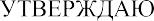 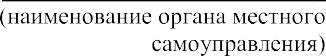 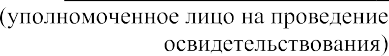 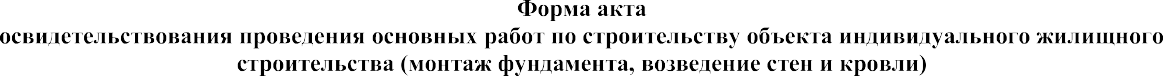 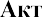 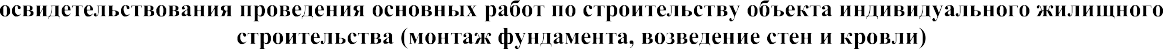 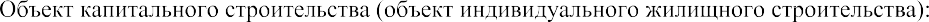 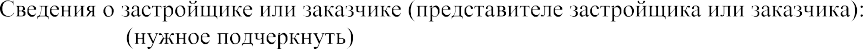 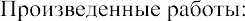 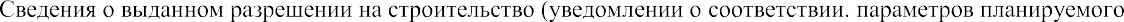 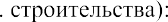 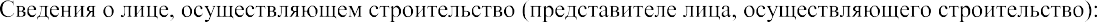 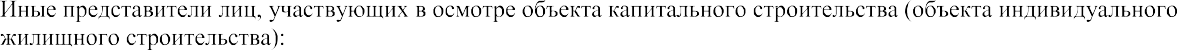 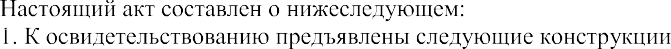 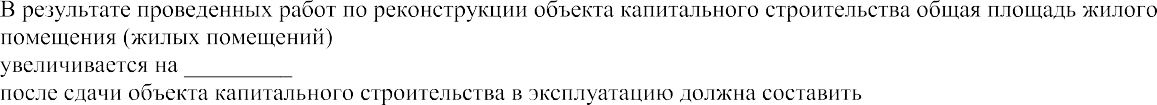 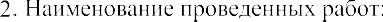 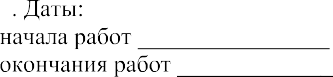 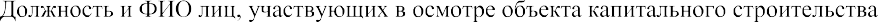 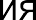 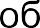 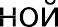 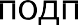 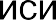 Приложение № 2 к Административному регламенту                                                                                                                              по предоставлению муниципальной услуги  «Выдача акта освидетельствования проведения основных работ по строительству (реконструкции) объекта индивидуального жилищного строительства с привлечением средств материнского (семейного) капитала на территории муниципального образования «____________»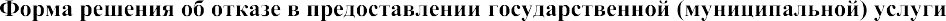 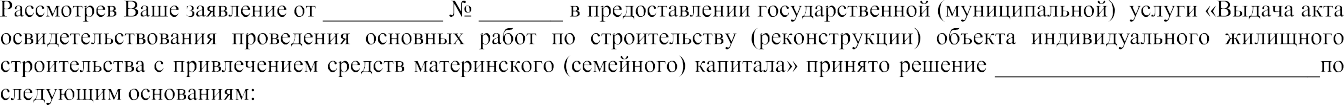 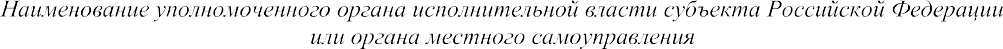 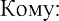 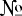 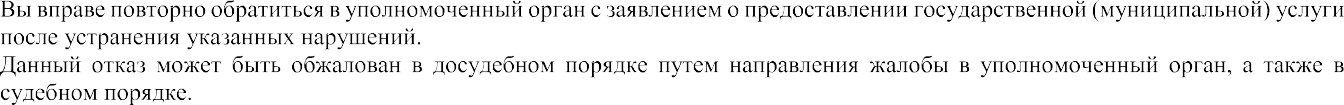 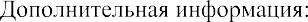 Приложение № 3 к Административному регламенту                                                                                                                              по предоставлению муниципальной услуги  «Выдача акта освидетельствования проведения основных работ по строительству (реконструкции) объекта индивидуального жилищного строительства с привлечением средств материнского (семейного) капитала на территории муниципального образования «____________»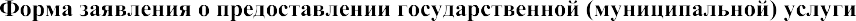 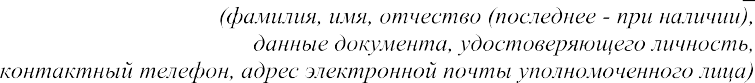 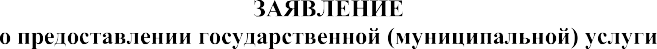 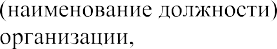 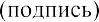 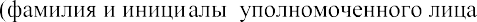 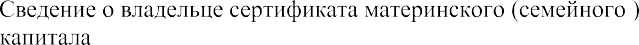 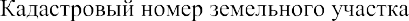 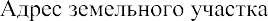 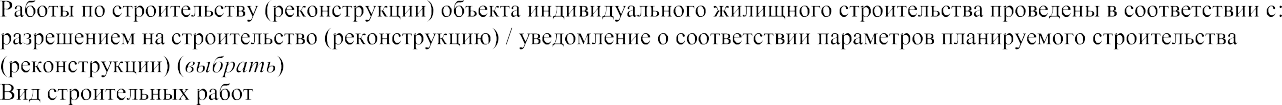 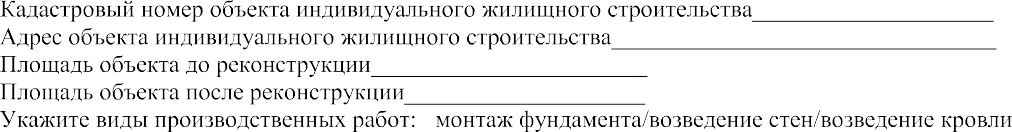 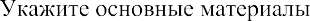 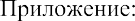 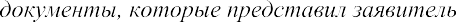 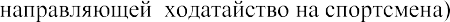 Приложение № 4 к Административному регламенту 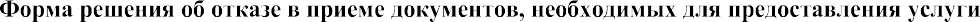 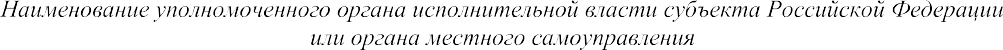 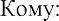 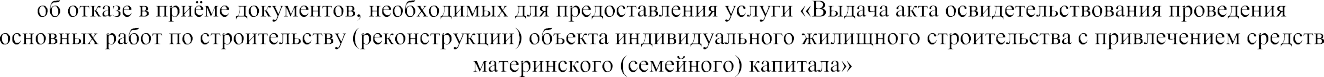 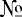 Рассмотрев Ваше заявление от ___ №_____ и прилагаемые к нему документы принято решение об отказе в приеме и регистрации документов по следующим основаниям: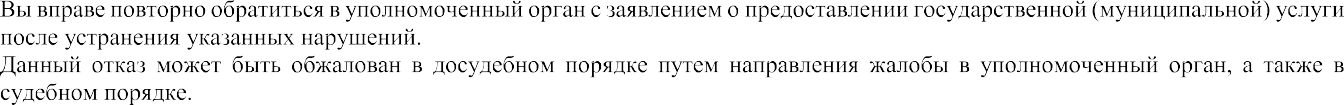 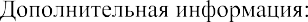 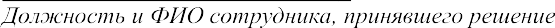 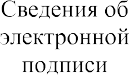 Администрациямуниципального образования Бегуницкое сельское поселениеВолосовского муниципального районаЛенинградской областиПОСТАНОВЛЕНИЕ   04.07.2022 г.                                                                          № 197д. БегуницыОб утверждении административного регламента по предоставлению муниципальной услуги «Установление сервитута в отношении земельного участка, находящегося в муниципальной собственности (государственная собственность на который не разграничена)В соответствии с Земельным кодексом Российской Федерации, Федеральными законами от 06.10.2003 № 131-ФЗ «Об общих принципах организации местного самоуправления в Российской Федерации», от 27.07.2010 №210-ФЗ «Об организации предоставления государственных и муниципальных услуг», Постановлением администрации Бегуницкого сельского поселения от № 5 от 23.01.2012г. «Об утверждении Порядка разработки и утверждения административных регламентов  предоставления муниципальных услуг администрацией муниципального образования Бегуницкое сельское поселение Волосовского муниципального района Ленинградской области»ПОСТАНОВЛЯЕТ:1.Утвердить административный регламент по предоставлению муниципальной услуги «Установление сервитута в отношении земельного участка, находящегося в муниципальной собственности (государственная собственность на который не разграничена) согласно приложению.2.Постановление № 110 от 28.03.2022 г. считать утратившим силу.3. Опубликовать настоящее постановление в газете «Бегуницкий вестник» и разместить на официальном сайте администрации Бегуницкого сельского поселения.4.Постановление вступает в силу после его официального опубликования.5.Контроль за исполнением настоящего постановления оставляю за собой.Глава администрации   МО Бегуницкое  сельское  поселение                                            А.И. МинюкПриложение к постановлению администрациимуниципального образованияБегуницкое сельское поселение                                                                                                     от    04.07.2022 г.  № 197АДМИНИСТРАТИВНЫЙ РЕГЛАМЕНТпредоставления муниципальной услуги    «Установление сервитута в отношении земельного участка, находящегося в муниципальной собственности (государственная собственность на который не разграничена)(Сокращенное наименование – Установление сервитута в отношении земельного участка) (далее – административный регламент, муниципальная услуга)1. Общие положения1.1. Административный регламент устанавливает порядок и стандарт предоставления муниципальной услуги «Установление сервитута в отношении земельного участка, находящегося в муниципальной собственности (государственная собственность на который не разграничена)».1.2. Заявителями, имеющими право на получение муниципальной услуги, являются:- физические лица;- индивидуальные предприниматели;- юридические лица (далее – заявитель).Представлять интересы заявителя имеют право:- от имени физических лиц: законные представители (родители, усыновители, опекуны) несовершеннолетних в возрасте до 14 лет, опекуны недееспособных граждан либо представители, действующие в силу полномочий, основанных на доверенности;- от имени юридических лиц: представители, действующие в соответствии с законом или учредительными документами в силу полномочий без доверенности или представители, действующие в силу полномочий, основанных на доверенности или договоре.1.3. Информация о месте нахождения органа местного самоуправления Ленинградской области (далее – ОМСУ, Администрация), предоставляющего муниципальную услугу (далее – сведения информационного характера), размещается:на стендах в местах предоставления муниципальной услуги и услуг, которые являются необходимыми и обязательными для предоставления муниципальной услуги;на сайте Администрации;на сайте Государственного бюджетного учреждения Ленинградской области «Многофункциональный центр предоставления государственных и муниципальных услуг» (далее - ГБУ ЛО «МФЦ»): http://mfc47.ru/;на Портале государственных и муниципальных услуг (функций) Ленинградской области (далее - ПГУ ЛО)/на Едином портале государственных услуг (далее - ЕПГУ): www.gu.lenobl.ru, www.gosuslugi.ru;в государственной информационной системе "Реестр государственных и муниципальных услуг (функций) Ленинградской области (далее - Реестр).2. Стандарт предоставления муниципальной услуги2.1. Полное наименование муниципальной услуги:Установление сервитута в отношении земельного участка, находящегося в муниципальной собственности (государственная собственность на который не разграничена).Сокращенное наименование муниципальной услуги: «Установление сервитута в отношении земельного участка».2.2. Муниципальную услугу предоставляют:Администрация МО Бегуницкое сельское поселение Ленинградской области.В предоставлении услуги участвуют:- ГБУ ЛО «МФЦ»;Федеральная налоговая служба России.Заявление на получение муниципальной услуги с комплектом документов принимается:1) при личной явке:в Администрации;в филиалах, отделах, удаленных рабочих местах ГБУ ЛО «МФЦ» (при наличии соглашения);2) без личной явки:почтовым отправлением в Администрацию;в электронной форме через личный кабинет заявителя на ПГУ ЛО/ЕПГУ (при технической реализации).Заявитель может записаться на прием для подачи заявления о предоставлении услуги следующими способами:1) посредством ПГУ ЛО/ЕПГУ - в Администрацию, МФЦ;2) посредством сайта Администрации, МФЦ (при технической реализации) - в Администрацию, МФЦ;3) по телефону - в Администрацию, МФЦ.Для записи заявитель выбирает любую свободную для приема дату и время в пределах установленного в Администрации или МФЦ графика приема заявителей.2.2.1. В целях предоставления муниципальной услуги установление личности заявителя может осуществляться в ходе личного приема посредством предъявления паспорта гражданина Российской Федерации либо иного документа, удостоверяющего личность, в соответствии с законодательством Российской Федерации или посредством идентификации и аутентификации в комитете, в ГБУ ЛО «МФЦ» с использованием информационных технологий, предусмотренных частью 18 статьи 14.1 Федерального закона от 27 июля 2006 года № 149-ФЗ «Об информации, информационных технологиях и о защите информации» (при наличии технической возможности).2.2.2. При предоставлении муниципальной услуги в электронной форме идентификация и аутентификация могут осуществляться посредством:1) единой системы идентификации и аутентификации или иных государственных информационных систем, если такие государственные информационные системы в установленном Правительством Российской Федерации порядке обеспечивают взаимодействие с единой системой идентификации и аутентификации, при условии совпадения сведений о физическом лице в указанных информационных системах;2) единой системы идентификации и аутентификации и единой информационной системы персональных данных, обеспечивающей обработку, включая сбор и хранение, биометрических персональных данных, их проверку и передачу информации о степени их соответствия предоставленным биометрическим персональным данным физического лица.2.3. Результатом предоставления муниципальной услуги является:- направление заявителю уведомления о возможности заключения соглашения об установлении сервитута в предложенных заявителем границах (приложение 3 к административному регламенту);- направление заявителю предложения о заключении соглашения об установлении сервитута в иных границах с приложением схемы границ сервитута на кадастровом плане территории (приложение 4 к административному регламенту);- направление заявителю подписанных уполномоченным органом экземпляров проекта соглашения об установлении сервитута в случае, если заявление предусматривает установление сервитута в отношении всего земельного участка, или в случае, предусмотренном п. 4 ст. 39.25 Земельного кодекса Российской Федерации (далее – Земельного кодекса РФ) (приложение 2 к административному регламенту);- принятие решения об отказе в предоставлении муниципальной услуги (приложение 5 к административному регламенту).2.3.1. Результат предоставления муниципальной услуги предоставляется:1) при личной явке:в Администрации;в филиалах, отделах, удаленных рабочих местах ГБУ ЛО «МФЦ»;2) без личной явки:посредством ПГУ ЛО/ЕПГУ (при технической реализации);почтовым отправлением.2.4. Срок предоставления муниципальной услуги составляет не более 30 календарных дней со дня поступления заявления о заключении соглашения об установлении сервитута в Администрацию (далее – заявление).2.5. Правовые основания для предоставления муниципальной услуги:Гражданский кодекс Российской Федерации (часть первая) от 30.11.1994 № 51-ФЗ;Земельный кодекс Российской Федерации от 25.10.2001 № 136-ФЗ;Федеральный закон от 25.10.2001 № 137-ФЗ «О введении в действие Земельного кодекса Российской Федерации»;Федеральный закон от 13.07.2015 № 218-ФЗ «О государственной регистрации недвижимости»;Федеральный закон от 24.07.2007 № 221-ФЗ «О кадастровой деятельности»;Федеральный закон от 29.07.1998 № 135-ФЗ «Об оценочной деятельности в Российской Федерации»;Постановление Правительства Российской Федерации от 27.11.2014
№ 1244 «Об утверждении Правил выдачи разрешения на использование земель или земельного участка, находящихся в государственной или муниципальной собственности»;нормативные правовые акты органов местного самоуправления.2.6. Исчерпывающий перечень документов, необходимых в соответствии с законодательными или иными нормативными правовыми актами для предоставления муниципальной услуги, подлежащих представлению заявителем:1. Заявление о заключении соглашения об установлении сервитута (приложение 1 к административному регламенту)К заявлению прилагаются:1) документ, удостоверяющий личность заявителя или представителя заявителя (предоставляется в случае личного обращения в Администрацию или МФЦ). В случае направления заявления посредством ЕПГУ/ПГУ ЛО сведения из документа, удостоверяющего личность заявителя, представителя формируются при подтверждении учетной записи в Единой системе идентификации и аутентификации (далее - ЕСИА) из состава соответствующих данных указанной учетной записи и могут быть проверены путем направления запроса с использованием системы межведомственного электронного взаимодействия;2) документ, оформленный в соответствии с действующим законодательством, подтверждающий наличие у представителя права действовать от лица заявителя и определяющий условия и границы реализации права представителя на получение муниципальной услуги, если с заявлением обращается представитель заявителя. Представитель заявителя из числа уполномоченных лиц дополнительно представляет документ, удостоверяющий личность. При обращении посредством ЕПГУ/ПГУ ЛО указанный документ, выданный организацией, удостоверяется усиленной квалифицированной электронной подписью правомочного должностного лица организации, а документ, выданный физическим лицом, - усиленной квалифицированной электронной подписью нотариуса с приложением файла открепленной усиленной квалифицированной электронной подписи.В случае направления заявления посредством ЕПГУ/ПГУ ЛО формирование заявления осуществляется посредством заполнения интерактивной формы на ЕПГУ/ПГУ ЛО без необходимости дополнительной подачи заявления в какой-либо иной форме.3) схема границ сервитута на кадастровом плане территории в случае, если заявление предусматривает установление сервитута в отношении части земельного участка.В случае, если для предоставления муниципальной услуги необходима обработка персональных данных лица, не являющегося заявителем, и если в соответствии с федеральным законом обработка таких персональных данных может осуществляться с согласия указанного лица, при обращении за получением муниципальной услуги заявитель дополнительно представляет документы, подтверждающие получение согласия указанного лица или его законного представителя на обработку персональных данных указанного лица.2.7. Исчерпывающий перечень документов (сведений), необходимых в соответствии с законодательными или иными нормативными правовыми актами для предоставления муниципальной услуги, находящихся в распоряжении государственных органов, органов местного самоуправления и подведомственных им организаций (за исключением организаций, оказывающих услуги, необходимые и обязательные для предоставления муниципальной услуги) и подлежащих представлению в рамках межведомственного информационного взаимодействия.Структурное подразделение в рамках межведомственного информационного взаимодействия для предоставления муниципальной услуги запрашивает следующие документы (сведения):сведения (выписка) из Единого государственного реестра юридических лиц (ЕГРЮЛ);сведения (выписка) из Единого государственного реестра индивидуальных предпринимателей (ЕГРИП)Заявитель вправе представить документы, указанные в настоящем пункте, по собственной инициативе.2.7.1. При предоставлении муниципальной услуги запрещается требовать от заявителя:1.	Представления документов и информации или осуществления действий, представление или осуществление которых не предусмотрено нормативными правовыми актами, регулирующими отношения, возникающие в связи с предоставлением муниципальной услуги; 2.	Представления документов и информации, в том числе подтверждающих внесение заявителем платы за предоставление муниципальных услуг, которые находятся в распоряжении органов, предоставляющих муниципальные услуги, иных государственных органов, органов местного самоуправления либо подведомственных государственным органам или органам местного самоуправления организаций, участвующих в предоставлении муниципальной услуги, за исключением документов, включенных в определенный частью 6 статьи 7 Федерального закона от 27.07.2010 № 210-ФЗ «Об организации предоставления государственных и муниципальных услуг» (далее – Федеральный закон № 210-ФЗ) перечень документов. Заявитель вправе представить указанные документы и информацию в органы, предоставляющие государственные услуги, и органы, предоставляющие муниципальные услуги, по собственной инициативе;3.	Осуществления действий, в том числе согласований, необходимых для получения муниципальной услуги и связанных с обращением в иные государственные органы, органы местного самоуправления, организации (за исключением получения услуг, являющихся необходимыми и обязательными для предоставления муниципальной услуги, включенных в перечни, предусмотренные частью 1 статьи 9 Федерального закона № 210-ФЗ, а также документов и информации, предоставляемых в результате оказания таких услуг;4. Представления документов и информации, отсутствие и (или) недостоверность которых не указывались при первоначальном отказе в приеме документов, необходимых для предоставления муниципальной услуги, либо в предоставлении муниципальной услуги, за исключением случаев, предусмотренных пунктом 4 части 1 статьи 7 Федерального закона № 210-ФЗ;5. Представления на бумажном носителе документов и информации, электронные образы которых ранее были заверены в соответствии с пунктом 7.2 части 1 статьи 16 Федерального закона № 210-ФЗ, за исключением случаев, если нанесение отметок на такие документы либо их изъятие является необходимым условием предоставления государственной или муниципальной услуги, и иных случаев, установленных федеральными законами.2.7.2. При наступлении событий, являющихся основанием для предоставления муниципальной услуги, Администрация вправе:1) проводить мероприятия, направленные на подготовку результатов предоставления муниципальных государственных услуг, в том числе направлять межведомственные запросы, получать на них ответы, после чего уведомлять заявителя о возможности подать запрос о предоставлении соответствующей услуги для немедленного получения результата предоставления такой услуги;2) при условии наличия запроса заявителя о предоставлении муниципальной услуги, в отношении которых у заявителя могут появиться основания для их предоставления ему в будущем, проводить мероприятия, направленные на формирование результата предоставления соответствующей услуги, в том числе направлять межведомственные запросы, получать на них ответы, формировать результат предоставления соответствующей услуги, а также предоставлять его заявителю с использованием ЕПГУ/ПГУ ЛО и уведомлять заявителя о проведенных мероприятиях.2.8. Исчерпывающий перечень оснований для приостановления предоставления муниципальной услуги с указанием допустимых сроков приостановления в случае, если возможность приостановления предоставления муниципальной услуги предусмотрена действующим законодательством.Основания для приостановления предоставления муниципальной услуги не предусмотрены.2.9. Основания для отказа в приеме документов, необходимых для предоставления муниципальной услуги, отсутствуют.2.10. Исчерпывающий перечень оснований для отказа в предоставлении муниципальной услуги.1) Представленные заявителем документы не отвечают требованиям, установленным административным регламентом:- заявление об установлении сервитута направлено в орган местного самоуправления, который не вправе заключать соглашение об установлении сервитута;- заявителем не представлены документы, установленные пунктом 2.6 административного регламента, необходимые в соответствии с законодательными или иными нормативными правовыми актами для предоставления муниципальной услуги.2) Отсутствие права на предоставление муниципальной услуги:- 	установлено, что планируемое на условиях сервитута использование земельного участка не допускается в соответствии с федеральными законами;- 	установлено, что установление сервитута приведет к невозможности использовать земельный участок в соответствии с его разрешенным использованием или к существенным затруднениям в использовании земельного участка;- 	документы (сведения), представленные заявителем, противоречат документам (сведениям), полученным в рамках межведомственного взаимодействия.2.11. Муниципальная услуга предоставляется бесплатно.2.12. Максимальный срок ожидания в очереди при подаче заявления о предоставлении муниципальной услуги и при получении результата предоставления муниципальной услуги составляет не более 15 минут.2.13. Срок регистрации заявления о предоставлении муниципальной услуги составляет в Администрации:при личном обращении заявителя - в день поступления заявления в Администрацию;при направлении заявления почтовой связью в Администрацию - в день поступления заявления в Администрацию;при направлении запроса на бумажном носителе из МФЦ в Администрацию (при наличии соглашения) - в день поступления запроса в Администрацию;при направлении запроса в форме электронного документа посредством ЕПГУ или ПГУ ЛО (при наличии технической возможности) - в день поступления запроса на ЕПГУ или ПГУ ЛО или на следующий рабочий день (в случае направления документов в нерабочее время, в выходные, праздничные дни).2.14. Требования к помещениям, в которых предоставляется муниципальная услуга, к залу ожидания, местам для заполнения заявления о предоставлении муниципальной услуги, информационным стендам с образцами их заполнения и перечнем документов, необходимых для предоставления муниципальной услуги.2.14.1. Предоставление муниципальной услуги осуществляется в специально выделенных для этих целей помещениях Администрации и МФЦ.2.14.2. Наличие на территории, прилегающей к зданию, не менее 10 процентов мест (но не менее одного места) для парковки специальных автотранспортных средств инвалидов, которые не должны занимать иные транспортные средства. Инвалиды пользуются местами для парковки специальных транспортных средств бесплатно. На территории, прилегающей к зданию, в котором размещен МФЦ, располагается бесплатная парковка для автомобильного транспорта посетителей, в том числе предусматривающая места для специальных автотранспортных средств инвалидов.2.14.3. Помещения размещаются преимущественно на нижних, предпочтительнее на первых, этажах здания с предоставлением доступа в помещение инвалидам.2.14.4. Здание (помещение) оборудуется информационной табличкой (вывеской), содержащей полное наименование Администрации, а также информацию о режиме ее работы.2.14.5. Вход в здание (помещение) и выход из него оборудуются лестницами с поручнями и пандусами для передвижения детских и инвалидных колясок.2.14.6. В помещении организуется бесплатный туалет для посетителей, в том числе туалет, предназначенный для инвалидов.2.14.7. При необходимости работником Администрации, работником МФЦ инвалиду оказывается помощь в преодолении барьеров при получении муниципальной услуги в интересах заявителей.2.14.8. Вход в помещение и места ожидания оборудуются кнопками, а также содержат информацию о контактных номерах телефонов вызова работника для сопровождения инвалида.2.14.9. Дублирование необходимой для инвалидов звуковой и зрительной информации, а также надписей, знаков и иной текстовой и графической информации знаками, выполненными рельефно-точечным шрифтом Брайля, допуск сурдопереводчика и тифлосурдопереводчика.2.14.10. Оборудование мест повышенного удобства с дополнительным местом для собаки-проводника и устройств для передвижения инвалида (костылей, ходунков).2.14.11. Характеристики помещений приема и выдачи документов в части объемно-планировочных и конструктивных решений, освещения, пожарной безопасности, инженерного оборудования должны соответствовать требованиям нормативных документов, действующих на территории Российской Федерации.2.14.12. Помещения приема и выдачи документов должны предусматривать места для ожидания, информирования и приема заявителей.2.14.13. Места ожидания и места для информирования оборудуются стульями (кресельными секциями, скамьями) и столами (стойками) для оформления документов с размещением на них бланков документов, необходимых для получения муниципальной услуги, канцелярскими принадлежностями, а также информационными стендами, содержащими актуальную и исчерпывающую информацию, необходимую для получения муниципальной услуги, и информацию о часах приема заявлений.2.14.14. Места для проведения личного приема заявителей оборудуются столами, стульями, обеспечиваются канцелярскими принадлежностями для написания письменных обращений.2.15. Показатели доступности и качества муниципальной услуги.2.15.1. Показатели доступности муниципальной услуги (общие, применимые в отношении всех заявителей):1) транспортная доступность к месту предоставления муниципальной услуги;2) наличие указателей, обеспечивающих беспрепятственный доступ к помещениям, в которых предоставляется услуга;3) возможность получения полной и достоверной информации о муниципальной услуге в Администрации по телефону, на официальном сайте;4) предоставление муниципальной услуги любым доступным способом, предусмотренным действующим законодательством;5) обеспечение для заявителя возможности получения информации о ходе и результате предоставления муниципальной услуги с использованием ЕПГУ и(или) ПГУ ЛО (если услуга предоставляется посредством ЕПГУ и(или) ПГУ ЛО)2.15.2. Показатели доступности муниципальной услуги (специальные, применимые в отношении инвалидов):1) наличие инфраструктуры, указанной в п. 2.14 административного регламента;2) исполнение требований доступности услуг для инвалидов;3) обеспечение беспрепятственного доступа инвалидов к помещениям, в которых предоставляется муниципальная услуга.2.15.3. Показатели качества муниципальной услуги:1) соблюдение срока предоставления муниципальной услуги;2) соблюдение времени ожидания в очереди при подаче заявления и получении результата;3) осуществление не более одного обращения заявителя к должностным лицам Администрации или работникам ГБУ ЛО «МФЦ» при подаче документов на получение муниципальной услуги и не более одного обращения при получении результата в Администрацию или ГБУ ЛО «МФЦ»;4) отсутствие жалоб на действия или бездействие должностных лиц Администрации, поданных в установленном порядке.2.15.4. После получения результата услуги, предоставление которой осуществлялось в электронном виде через ЕПГУ или ПГУ ЛО либо посредством МФЦ, заявителю обеспечивается возможность оценки качества оказания услуги.2.16. Получения услуг, которые являются необходимыми и обязательными для предоставления муниципальной услуги, не требуется.Согласований, необходимых для получения муниципальной услуги, не требуется.2.17. Иные требования, в том числе учитывающие особенности предоставления муниципальной услуги по экстерриториальному принципу (в случае если муниципальная услуга предоставляется по экстерриториальному принципу) и особенности предоставления муниципальной услуги в электронной форме.2.17.1. Предоставление услуги по экстерриториальному принципу не предусмотрено.2.17.2. Предоставление муниципальной услуги в электронном виде осуществляется при технической реализации услуги посредством ПГУ ЛО и/или ЕПГУ.3. Состав, последовательность и сроки выполнения административных процедур, требования к порядку их выполнения, в том числе особенности выполнения административных процедур в электронной форме3.1. Состав, последовательность и сроки выполнения административных процедур, требования к порядку их выполнения3.1.1. Предоставление муниципальной услуги включает в себя следующие административные процедуры:1) 	Прием и регистрация заявления и документов о предоставлении муниципальной услуги - не более 1 дня.2) 	Рассмотрение заявления и документов о предоставлении муниципальной услуги - не более 27 дней.3) 	Принятие решения о предоставлении муниципальной услуги или об отказе в предоставлении муниципальной услуги – не более 1 дня. 4)	Выдача результата предоставления муниципальной услуги - не более 1 дня.3.1.2. Прием и регистрация заявления и документов о предоставлении муниципальной услуги.3.1.2.1. Основание для начала административной процедуры: поступление в Администрацию заявления и документов, предусмотренных п. 2.6 административного регламента.3.1.2.2. Содержание административного действия, продолжительность и(или) максимальный срок его выполнения: работник Администрации, ответственный за обработку входящих документов, принимает представленные (направленные) заявителем заявление и документы и регистрирует их в соответствии с правилами делопроизводства в течение не более 1 дня.3.1.2.3. Лицо, ответственное за выполнение административной процедуры: работник Администрации, ответственный за обработку входящих документов.3.1.2.4. Критерии принятия решения: поступление в Администрацию в порядке, установленном административным регламентом, заявления и документов о предоставлении муниципальной услуги.3.1.2.5. Результат выполнения административной процедуры: - регистрация заявления и документов о предоставлении муниципальной услуги.3.1.3. Рассмотрение заявления и документов о предоставлении муниципальной услуги.3.1.3.1. Основание для начала административной процедуры: поступление зарегистрированного заявления и документов должностному лицу Администрации, ответственному за формирование проекта решения.3.1.3.2. Содержание административного действия (административных действий), продолжительность и(или) максимальный срок его (их) выполнения:1 действие: формирование и направление межведомственного запроса (межведомственных запросов) (в случае непредставления заявителем документов, предусмотренных пунктом 2.7 административного регламента) в электронной форме с использованием системы межведомственного электронного взаимодействия в течение 1 рабочего дня с даты окончания первой административной процедуры и получение ответов на межведомственные запросы в течение не более 5 рабочих дней со дня их направления; 2 действие: проверка документов на комплектность и достоверность, проверка сведений, содержащихся в представленных заявлении и документах, в целях оценки их соответствия требованиям и условиям на получение муниципальной услуги, а также формирование проекта решения по итогам рассмотрения заявления и документов в течение не более 27 дней с даты окончания первой административной процедуры.3.1.3.6. Лицо, ответственное за выполнение административной процедуры: специалист Администрации, отвечающий за рассмотрение и подготовку проекта решения.3.1.3.7. Критерии принятия решения: соответствие/несоответствие заявления и документов требованиям пункта 2.10 административного регламента.  3.1.3.5. Результат выполнения административной процедуры:- подготовка проекта уведомления заявителя о возможности заключения соглашения об установлении сервитута в предложенных заявителем границах;- подготовка проекта предложения заявителю о заключении соглашения об установлении сервитута в иных границах с приложением схемы границ сервитута на кадастровом плане территории;- подготовка проекта соглашения об установлении сервитута в случае, если заявление предусматривает установление сервитута в отношении всего земельного участка, или в случае, предусмотренном пунктом 4 статьи 39.25 Земельного кодекса РФ;- подготовка проекта решения об отказе в предоставлении муниципальной услуги.3.1.4. Принятие решения о предоставлении муниципальной услуги или об отказе в предоставлении муниципальной услуги.3.1.4.1. Основание для начала административной процедуры: представление заявления и документов, а также проекта решения должностному лицу Администрации, ответственному за принятие и подписание соответствующего решения.3.1.4.2. Содержание административного действия (административных действий), продолжительность и(или) максимальный срок его (их) выполнения: рассмотрение, заявления и документов, а также проекта решения должностным лицом Администрации, ответственным за принятие и подписание соответствующего решения, в течение не более 1 дня с даты окончания второй административной процедуры.3.1.4.3. Лицо ответственное за выполнение административной процедуры: должностное лицо Администрации, ответственное за принятие и подписание соответствующего решения.3.1.4.4. Критерии принятия решения: наличие/отсутствие у заявителя права на получение муниципальной услуги.3.1.4.5. Результат выполнения административной процедуры:- подписание уведомления заявителя о возможности заключения соглашения об установлении сервитута в предложенных заявителем границах;- подписание предложения заявителю о заключении соглашения об установлении сервитута в иных границах с приложением схемы границ сервитута на кадастровом плане территории;- подписание соглашения об установлении сервитута в случае, если заявление предусматривает установление сервитута в отношении всего земельного участка, или в случае, предусмотренном пунктом 4 статьи 39.25 Земельного кодекса РФ;- подписание решения об отказе в предоставлении муниципальной услуги;3.1.5. Выдача результата предоставления муниципальной услуги.3.1.5.1. Основание для начала административной процедуры: подписание соответствующего решения, являющегося результатом предоставления муниципальной услуги.3.1.5.2. Содержание административного действия, продолжительность и(или) максимальный срок его выполнения: регистрация и направление результата предоставления муниципальной услуги способом, указанным в заявлении, в течение 1 дня.3.1.5.3. Лицо, ответственное за выполнение административной процедуры: работник канцелярии Администрации.3.1.5.4. Результат выполнения административной процедуры: направление результата предоставления муниципальной услуги способом, указанным в заявлении.3.1.6. Заявитель, которому направлено уведомление о возможности заключения соглашения об установлении сервитута или предложение о заключении соглашения об установлении сервитута в иных границах, обеспечивает проведение работ, в результате которых обеспечивается подготовка документов, содержащих необходимые для осуществления государственного кадастрового учета сведения о части земельного участка, в отношении которой устанавливается сервитут, и обращается за осуществлением государственного кадастрового учета указанной части земельного участка, за исключением случаев установления сервитута в отношении всего земельного участка, а также случаев, предусмотренных пунктом 4 статьи 39.25 Земельного кодекса РФ.3.1.7. В срок не более чем 30 календарных дней со дня представления заявителем в Администрацию уведомления о государственном кадастровом учете частей земельных участков, в отношении которых устанавливается сервитут, Администрация направляет заявителю подписанное соглашение об установлении сервитута, в трех экземплярах. Заявитель обязан подписать указанное соглашение не позднее чем через 30 календарных дней со дня его получения.3.2. Особенности выполнения административных процедур в электронной форме.3.2.1. Предоставление муниципальной услуги на ЕПГУ и ПГУ ЛО осуществляется в соответствии с Федеральным законом № 210-ФЗ, Федеральным законом от 27.07.2006 № 149-ФЗ «Об информации, информационных технологиях и о защите информации», постановлением Правительства Российской Федерации от 25.06.2012 № 634 «О видах электронной подписи, использование которых допускается при обращении за получением государственных и муниципальных услуг».3.2.2. Для получения муниципальной услуги через ЕПГУ или через ПГУ ЛО заявителю необходимо предварительно пройти процесс регистрации в Единой системе идентификации и аутентификации (далее – ЕСИА).3.2.3. Муниципальная услуга может быть получена через ПГУ ЛО либо через ЕПГУ следующими способами:без личной явки на прием в Администрацию.3.2.4. Для подачи заявления через ЕПГУ или через ПГУ ЛО заявитель должен выполнить следующие действия:пройти идентификацию и аутентификацию в ЕСИА;в личном кабинете на ЕПГУ или на ПГУ ЛО заполнить в электронной форме заявление на оказание муниципальной услуги;- приложить к заявлению электронные документы и направить пакет электронных документов в Администрацию посредством функционала ЕПГУ или ПГУ ЛО.3.2.5. В результате направления пакета электронных документов посредством ПГУ ЛО либо через ЕПГУ, АИС «Межвед ЛО» производится автоматическая регистрация поступившего пакета электронных документов и присвоение пакету уникального номера дела. Номер дела доступен заявителю в личном кабинете ПГУ ЛО и (или) ЕПГУ.3.2.5.1. Электронные документы представляются в следующих форматах: xml, doc, docx, odt, xls, xlsx, ods, pdf, jpg, jpeg, zip, rar, sig, png, bmp, tiff .Допускается формирование электронного документа путем сканирования непосредственно с оригинала документа (использование копий не допускается), которое осуществляется с сохранением ориентации оригинала документа в разрешении 300 - 500 dpi (масштаб 1:1) с использованием следующих режимов:- «черно-белый» (при отсутствии в документе графических изображений и (или) цветного текста);- «оттенки серого» (при наличии в документе графических изображений, отличных от цветного графического изображения);- «цветной» или «режим полной цветопередачи» (при наличии в документе цветных графических изображений либо цветного текста);- сохранением всех аутентичных признаков подлинности, а именно: графической подписи лица, печати, углового штампа бланка;- количество файлов должно соответствовать количеству документов, каждый из которых содержит текстовую и (или) графическую информацию.Электронные документы должны обеспечивать:- возможность идентифицировать документ и количество листов в документе;- для документов, содержащих структурированные по частям, главам, разделам (подразделам) данные и закладки, обеспечивающие переходы по оглавлению и (или) к содержащимся в тексте рисункам и таблицам.Документы, подлежащие представлению в форматах xls, xlsx или ods, формируются в виде отдельного электронного документа.3.2.6. При предоставлении муниципальной услуги через ПГУ ЛО либо через ЕПГУ, должностное лицо Администрации выполняет следующие действия:- формирует проект решения на основании документов, поступивших через ПГУ ЛО либо через ЕПГУ, а также документов (сведений), поступивших посредством межведомственного взаимодействия, и передает должностному лицу, наделенному функциями по принятию решения;- после рассмотрения документов и принятия решения о предоставлении муниципальной услуги (отказе в предоставлении муниципальной услуги) заполняет предусмотренные в АИС «Межвед ЛО» формы о принятом решении и переводит дело в архив АИС «Межвед ЛО»;- уведомляет заявителя о принятом решении с помощью указанных в заявлении средств связи, затем направляет документ способом, указанным в заявлении: в МФЦ, либо направляет электронный документ, подписанный усиленной квалифицированной электронной подписью должностного лица, принявшего решение, в личный кабинет ПГУ ЛО или ЕПГУ.3.2.7. В случае поступления всех документов, указанных в пункте 2.6 настоящего административного регламента, в форме электронных документов (электронных образов документов), днем обращения за предоставлением муниципальной услуги считается дата регистрации приема документов на ПГУ ЛО или ЕПГУ.Информирование заявителя о ходе и результате предоставления муниципальной услуги осуществляется в электронной форме через личный кабинет заявителя, расположенный на ПГУ ЛО либо на ЕПГУ.3.2.8. Администрация при поступлении документов от заявителя посредством ПГУ ЛО или ЕПГУ по требованию заявителя направляет результат предоставления услуги в форме электронного документа, подписанного усиленной квалифицированной электронной подписью должностного лица, принявшего решение (в этом случае заявитель при подаче заявления на предоставление услуги отмечает в соответствующем поле такую необходимость).Выдача (направление) электронных документов, являющихся результатом предоставления муниципальной услуги, заявителю осуществляется в день регистрации результата предоставления муниципальной услуги Администрацией.3.3. Порядок исправления допущенных опечаток и ошибок в выданных в результате предоставления муниципальной услуги документах3.3.1. В случае если в выданных в результате предоставления муниципальной услуги документах допущены опечатки и ошибки, то заявитель вправе представить в Администрацию непосредственно, направить почтовым отправлением, посредством ЕПГУ/ПГУ ЛО подписанное заявителем, заверенное печатью заявителя (при наличии) или оформленное в форме электронного документа и подписанное усиленной квалифицированной электронной подписью заявление в произвольной форме о необходимости исправления допущенных опечаток и(или) ошибок с изложением сути допущенных опечаток и(или) ошибок и приложением копии документа, содержащего опечатки и(или) ошибки.3.3.2. В течение 3 (трех) рабочих дней со дня регистрации заявления об исправлении опечаток и(или) ошибок в выданных в результате предоставления муниципальной услуги документах ответственный специалист Администрации устанавливает наличие опечатки (ошибки) и оформляет результат предоставления муниципальной услуги (документ) с исправленными опечатками (ошибками) или направляет заявителю уведомление с обоснованным отказом в оформлении документа с исправленными опечатками (ошибками). Результат предоставления муниципальной услуги (документ) Администрация направляет способом, указанным в заявлении о необходимости исправления допущенных опечаток и(или) ошибок.4. Формы контроля за исполнением административного регламента4.1. Порядок осуществления текущего контроля за соблюдением и исполнением ответственными должностными лицами положений регламента и иных нормативных правовых актов, устанавливающих требования к предоставлению муниципальной услуги, а также принятием решений ответственными лицами.Текущий контроль осуществляется ответственными работниками Администрации по каждой процедуре в соответствии с установленными настоящим административным регламентом содержанием действий и сроками их осуществления, а также путем проведения руководителем (заместителем руководителя, начальником отдела, иным уполномоченным должностным лицом) Администрации проверок исполнения положений настоящего административного регламента, иных нормативных правовых актов.4.2. Порядок и периодичность осуществления плановых и внеплановых проверок полноты и качества предоставления муниципальной услуги.В целях осуществления контроля за полнотой и качеством предоставления муниципальной услуги проводятся плановые и внеплановые проверки.Плановые проверки предоставления муниципальной услуги проводятся не чаще одного раза в три года в соответствии с планом проведения проверок, утвержденным руководителем ОМСУ.При проверке могут рассматриваться все вопросы, связанные с предоставлением муниципальной услуги (комплексные проверки), или отдельный вопрос, связанный с предоставлением муниципальной услуги (тематические проверки).Внеплановые проверки предоставления муниципальной услуги проводятся по обращениям физических, юридических лиц и индивидуальных предпринимателей, обращениям органов государственной власти, органов местного самоуправления, их должностных лиц, а также в целях проверки устранения нарушений, выявленных в ходе проведенной внеплановой проверки. Указанные обращения подлежат регистрации в день их поступления в системе электронного документооборота и делопроизводства Администрации.О проведении проверки издается правовой акт Администрации о проведении проверки исполнения административного регламента по предоставлению муниципальной услуги.По результатам проведения проверки составляется акт, в котором должны быть указаны документально подтвержденные факты нарушений, выявленные в ходе проверки, или отсутствие таковых, а также выводы, содержащие оценку полноты и качества предоставления муниципальной услуги и предложения по устранению выявленных при проверке нарушений. При проведении внеплановой проверки в акте отражаются результаты проверки фактов, изложенных в обращении, а также выводы и предложения по устранению выявленных при проверке нарушений.По результатам рассмотрения обращений обратившемуся дается письменный ответ.4.3. Ответственность должностных лиц за решения и действия (бездействие), принимаемые (осуществляемые) в ходе предоставления муниципальной услуги.Должностные лица, уполномоченные на выполнение административных действий, предусмотренных настоящим административным регламентом, несут ответственность за соблюдение требований действующих нормативных правовых актов, в том числе за соблюдение сроков выполнения административных действий, полноту их совершения, соблюдение принципов поведения с заявителями, сохранность документов.Руководитель ОМСУ несет ответственность за обеспечение предоставления муниципальной услуги.Работники ОМСУ при предоставлении муниципальной услуги несут ответственность:- за неисполнение или ненадлежащее исполнение административных процедур при предоставлении муниципальной услуги;- за действия (бездействие), влекущие нарушение прав и законных интересов физических или юридических лиц, индивидуальных предпринимателей.Должностные лица, виновные в неисполнении или ненадлежащем исполнении требований настоящего административного регламента, привлекаются к ответственности в порядке, установленном действующим законодательством Российской Федерации.5. Досудебный (внесудебный) порядок обжалования решенийи действий (бездействия) органа, предоставляющего муниципальную услугу, должностных лиц органа, предоставляющего муниципальную услугу, либо муниципальных служащих, многофункционального центра предоставления государственных и муниципальных услуг, работника многофункционального центра предоставления государственных и муниципальных услуг5.1. Заявители либо их представители имеют право на досудебное (внесудебное) обжалование решений и действий (бездействия), принятых (осуществляемых) в ходе предоставления муниципальной услуги.5.2. Предметом досудебного (внесудебного) обжалования заявителем решений и действий (бездействия) органа, предоставляющего муниципальную услугу, должностного лица органа, предоставляющего муниципальную услугу, либо муниципального служащего, многофункционального центра, работника многофункционального центра являются в том числе следующие случаи:1) нарушение срока регистрации запроса заявителя о предоставлении муниципальной услуги, запроса, указанного в статье 15.1 Федерального закона от 27.07.2010 № 210-ФЗ;2) нарушение срока предоставления муниципальной услуги. В указанном случае досудебное (внесудебное) обжалование заявителем решений и действий (бездействия) многофункционального центра, работника многофункционального центра возможно в случае, если на многофункциональный центр, решения и действия (бездействие) которого обжалуются, возложена функция по предоставлению соответствующих государственных или муниципальных услуг в полном объеме в порядке, определенном частью 1.3 статьи 16 Федерального закона от 27.07.2010 № 210-ФЗ;3) требование у заявителя документов или информации либо осуществления действий, представление или осуществление которых не предусмотрено нормативными правовыми актами Российской Федерации, нормативными правовыми актами Ленинградской области, муниципальными правовыми актами для предоставления муниципальной услуги;4) отказ в приеме документов, представление которых предусмотрено нормативными правовыми актами Российской Федерации, нормативными правовыми актами Ленинградской области для предоставления муниципальной услуги, у заявителя;5) отказ в предоставлении муниципальной услуги, если основания отказа не предусмотрены федеральными законами и принятыми в соответствии с ними иными нормативными правовыми актами Российской Федерации, нормативными правовыми актами Ленинградской области. В указанном случае досудебное (внесудебное) обжалование заявителем решений и действий (бездействия) многофункционального центра, работника многофункционального центра возможно в случае, если на многофункциональный центр, решения и действия (бездействие) которого обжалуются, возложена функция по предоставлению соответствующих государственных или муниципальных услуг в полном объеме в порядке, определенном частью 1.3 статьи 16 Федерального закона от 27.07.2010 № 210-ФЗ;6) затребование с заявителя при предоставлении муниципальной услуги платы, не предусмотренной нормативными правовыми актами Российской Федерации, нормативными правовыми актами Ленинградской области, муниципальными правовыми актами;7) отказ органа, предоставляющего муниципальную услугу, должностного лица органа, предоставляющего муниципальную услугу, многофункционального центра, работника многофункционального центра в исправлении допущенных ими опечаток и ошибок в выданных в результате предоставления муниципальной услуги документах либо нарушение установленного срока таких исправлений. В указанном случае досудебное (внесудебное) обжалование заявителем решений и действий (бездействия) многофункционального центра, работника многофункционального центра возможно в случае, если на многофункциональный центр, решения и действия (бездействие) которого обжалуются, возложена функция по предоставлению соответствующих государственных или муниципальных услуг в полном объеме в порядке, определенном частью 1.3 статьи 16 Федерального закона от 27.07.2010 № 210-ФЗ;8) нарушение срока или порядка выдачи документов по результатам предоставления муниципальной услуги;9) приостановление предоставления муниципальной услуги, если основания приостановления не предусмотрены федеральными законами и принятыми в соответствии с ними иными нормативными правовыми актами Российской Федерации, законами и иными нормативными правовыми актами Ленинградской области, муниципальными правовыми актами. В указанном случае досудебное (внесудебное) обжалование заявителем решений и действий (бездействия) многофункционального центра, работника многофункционального центра возможно в случае, если на многофункциональный центр, решения и действия (бездействие) которого обжалуются, возложена функция по предоставлению соответствующих государственных или муниципальных услуг в полном объеме в порядке, определенном частью 1.3 статьи 16 Федерального закона от 27.07.2010 № 210-ФЗ;10) требование у заявителя при предоставлении муниципальной услуги документов или информации, отсутствие и (или) недостоверность которых не указывались при первоначальном отказе в приеме документов, необходимых для предоставления муниципальной услуги, либо в предоставлении муниципальной услуги, за исключением случаев, предусмотренных пунктом 4 части 1 статьи 7 Федерального закона от 27.07.2010 № 210-ФЗ. В указанном случае досудебное (внесудебное) обжалование заявителем решений и действий (бездействия) многофункционального центра, работника многофункционального центра возможно в случае, если на многофункциональный центр, решения и действия (бездействие) которого обжалуются, возложена функция по предоставлению соответствующих муниципальных услуг в полном объеме в порядке, определенном частью 1.3 статьи 16 Федерального закона от 27.07.2010 № 210-ФЗ.5.3. Жалоба подается в письменной форме на бумажном носителе, в электронной форме в орган, предоставляющий муниципальную услугу, ГБУ ЛО «МФЦ» либо в Комитет экономического развития и инвестиционной деятельности Ленинградской области, являющийся учредителем ГБУ ЛО «МФЦ» (далее - учредитель ГБУ ЛО «МФЦ»). Жалобы на решения и действия (бездействие) руководителя органа, предоставляющего муниципальную услугу, подаются в вышестоящий орган (при его наличии) либо в случае его отсутствия рассматриваются непосредственно руководителем органа, предоставляющего муниципальную услугу. Жалобы на решения и действия (бездействие) работника ГБУ ЛО «МФЦ» подаются руководителю многофункционального центра. Жалобы на решения и действия (бездействие) ГБУ ЛО «МФЦ» подаются учредителю ГБУ ЛО «МФЦ» или должностному лицу, уполномоченному нормативным правовым актом Ленинградской области.Жалоба на решения и действия (бездействие) органа, предоставляющего муниципальную услугу, должностного лица органа, предоставляющего муниципальную услугу, муниципального служащего, руководителя органа, предоставляющего муниципальную услугу, может быть направлена по почте, через многофункциональный центр, с использованием информационно-телекоммуникационной сети «Интернет», официального сайта органа, предоставляющего муниципальную услугу, ЕПГУ либо ПГУ ЛО, а также может быть принята при личном приеме заявителя. Жалоба на решения и действия (бездействие) многофункционального центра, работника многофункционального центра может быть направлена по почте, с использованием информационно-телекоммуникационной сети «Интернет», официального сайта многофункционального центра, ЕПГУ либо ПГУ ЛО, а также может быть принята при личном приеме заявителя.5.4. Основанием для начала процедуры досудебного (внесудебного) обжалования является подача заявителем жалобы, соответствующей требованиям ч. 5 ст. 11.2 Федерального закона от 27.07.2010 № 210-ФЗ.В письменной жалобе в обязательном порядке указываются:- наименование органа, предоставляющего муниципальную услугу, должностного лица органа, предоставляющего муниципальную услугу, либо государственного или муниципального служащего, филиала, отдела, удаленного рабочего места ГБУ ЛО «МФЦ», его руководителя и(или) работника, решения и действия (бездействие) которых обжалуются;- фамилия, имя, отчество (последнее - при наличии), сведения о месте жительства заявителя - физического лица либо наименование, сведения о месте нахождения заявителя - юридического лица, а также номер (номера) контактного телефона, адрес (адреса) электронной почты (при наличии) и почтовый адрес, по которым должен быть направлен ответ заявителю;- сведения об обжалуемых решениях и действиях (бездействии) органа, предоставляющего муниципальную услугу, должностного лица органа, предоставляющего муниципальную услугу, либо государственного или муниципального служащего, филиала, отдела, удаленного рабочего места ГБУ ЛО «МФЦ», его работника;- доводы, на основании которых заявитель не согласен с решением и действием (бездействием) органа, предоставляющего муниципальную услугу, должностного лица органа, предоставляющего муниципальную услугу, либо государственного или муниципального служащего, филиала, отдела, удаленного рабочего места ГБУ ЛО «МФЦ», его работника. Заявителем могут быть представлены документы (при наличии), подтверждающие доводы заявителя, либо их копии.5.5. Заявитель имеет право на получение информации и документов, необходимых для составления и обоснования жалобы, в случаях, установленных ст. 11.1 Федерального закона от 27.07.2010 № 210-ФЗ, при условии, что это не затрагивает права, свободы и законные интересы других лиц и если указанные информация и документы не содержат сведений, составляющих государственную или иную охраняемую тайну.5.6. Жалоба, поступившая в орган, предоставляющий муниципальную услугу, ГБУ ЛО «МФЦ», учредителю ГБУ ЛО «МФЦ» либо вышестоящий орган (при его наличии), подлежит рассмотрению в течение пятнадцати рабочих дней со дня ее регистрации, а в случае обжалования отказа органа, предоставляющего муниципальную услугу, ГБУ ЛО «МФЦ» в приеме документов у заявителя либо в исправлении допущенных опечаток и ошибок или в случае обжалования нарушения установленного срока таких исправлений - в течение пяти рабочих дней со дня ее регистрации.5.7. По результатам рассмотрения жалобы принимается одно из следующих решений:1) жалоба удовлетворяется, в том числе в форме отмены принятого решения, исправления допущенных опечаток и ошибок в выданных в результате предоставления муниципальной услуги документах, возврата заявителю денежных средств, взимание которых не предусмотрено нормативными правовыми актами Российской Федерации, нормативными правовыми актами Ленинградской области, муниципальными правовыми актами; 2) в удовлетворении жалобы отказывается.Не позднее дня, следующего за днем принятия решения по результатам рассмотрения жалобы, заявителю в письменной форме и по желанию заявителя в электронной форме направляется мотивированный ответ о результатах рассмотрения жалобы.В случае признания жалобы подлежащей удовлетворению, в ответе заявителю дается информация о действиях, осуществляемых органом, предоставляющим муниципальную услугу, многофункциональным центром в целях незамедлительного устранения выявленных нарушений при оказании муниципальной услуги, а также приносятся извинения за доставленные неудобства и указывается информация о дальнейших действиях, которые необходимо совершить заявителю в целях получения муниципальной услуги.В случае признания жалобы не подлежащей удовлетворению, в ответе заявителю даются аргументированные разъяснения о причинах принятого решения, а также информация о порядке обжалования принятого решения.В случае установления в ходе или по результатам рассмотрения жалобы признаков состава административного правонарушения или преступления должностное лицо, работник, наделенные полномочиями по рассмотрению жалоб, незамедлительно направляют имеющиеся материалы в органы прокуратуры.6. Особенности выполнения административных процедур в многофункциональных центрах6.1. Предоставление муниципальной услуги посредством МФЦ осуществляется в подразделениях ГБУ ЛО "МФЦ" при наличии вступившего в силу соглашения о взаимодействии между ГБУ ЛО "МФЦ" и Администрацией. Предоставление муниципальной услуги в иных МФЦ осуществляется при наличии вступившего в силу соглашения о взаимодействии между ГБУ ЛО "МФЦ" и иным МФЦ.6.2. В случае подачи документов в Администрацию посредством МФЦ специалист МФЦ, осуществляющий прием документов, представленных для получения муниципальной услуги, выполняет следующие действия:а) удостоверяет личность заявителя или личность и полномочия законного представителя заявителя - в случае обращения физического лица;удостоверяет личность и полномочия представителя юридического лица или индивидуального предпринимателя - в случае обращения юридического лица или индивидуального предпринимателя;б) определяет предмет обращения;в) проводит проверку правильности заполнения обращения;г) проводит проверку укомплектованности пакета документов;д) осуществляет сканирование представленных документов, формирует электронное дело, все документы которого связываются единым уникальным идентификационным кодом, позволяющим установить принадлежность документов конкретному заявителю и виду обращения за муниципальной услугой;е) заверяет каждый документ дела своей электронной подписью (далее - ЭП);ж) направляет копии документов и реестр документов в Администрацию:- в электронном виде (в составе пакетов электронных дел) в день обращения заявителя в МФЦ;- на бумажных носителях (в случае необходимости обязательного представления оригиналов документов) - в течение 3 рабочих дней со дня обращения заявителя в МФЦ посредством курьерской связи с составлением описи передаваемых документов, с указанием даты, количества листов, фамилии, должности и подписанные уполномоченным специалистом МФЦ.По окончании приема документов специалист МФЦ выдает заявителю расписку в приеме документов.6.3. При указании заявителем места получения ответа (результата предоставления муниципальной услуги) посредством МФЦ должностное лицо Администрации, ответственное за выполнение административной процедуры, передает специалисту МФЦ для передачи в соответствующий МФЦ результат предоставления услуги для его последующей выдачи заявителю:- в электронном виде в течение 1 рабочего дня со дня принятия решения о предоставлении (отказе в предоставлении) муниципальной услуги заявителю;- на бумажном носителе - в срок не более 3 рабочих дней со дня принятия решения о предоставлении (отказе в предоставлении) муниципальной услуги заявителю.Специалист МФЦ, ответственный за выдачу документов, полученных от Администрации по результатам рассмотрения представленных заявителем документов, не позднее двух дней с даты их получения от Администрации сообщает заявителю о принятом решении по телефону (с записью даты и времени телефонного звонка или посредством смс-информирования), а также о возможности получения документов в МФЦ.6.5. При вводе безбумажного электронного документооборота административные процедуры регламентируются нормативным правовым актом Ленинградской области, устанавливающим порядок электронного (безбумажного) документооборота в сфере государственных и муниципальных услуг.Приложение 1к административному регламентуФорма заявленияо заключении соглашения об установлении сервитута Результат рассмотрения заявления прошу:Приложение 2к административному регламентуТИПОВОЕ СОГЛАШЕНИЕоб установлении сервитутаг. _____________________							    «__» ___________ ______ г.Администрация, ОГРН ________, ИНН _________, адрес местонахождения: ____________________, в лице главы Администрации ____________________, действующего на основании ____________________именуемый в дальнейшем «Сторона-1», с одной стороны, и ____________________, адрес местонахождения: ____________________, в лице ____________________, именуемое в дальнейшем «Сторона-2», далее именуемые вместе «Стороны», на основании ст. 274, 432 Гражданского кодекса Российской Федерации, ст. 23, главы V.3 Земельного кодекса Российской Федерации, заключили настоящее Соглашение о нижеследующем:1. ПРЕДМЕТ СОГЛАШЕНИЯ1.1. Сторона-1 в соответствии с условиями Соглашения предоставляет Стороне-2 для ______________________ право ограниченного пользования (сервитут) земельным участком (частью земельного участка) площадью ___________ кв. м, принадлежащим Стороне-1 на праве собственности, расположенным по адресу: _________________, с кадастровым (учетным) номером ______________, площадью ___________ кв. м, сроком на ___________.1.2. Площадь земельного участка (части земельного участка), обременяемого сервитутом, составляет __________ кв. м.1.3. Сервитут устанавливается в интересах Стороны-2 для _________________.1.4. Границы сервитута определены на схеме границ сервитута на кадастровом плане территории, являющейся неотъемлемой частью настоящего Соглашения.1.5. Сервитут подлежит регистрации в Едином государственном реестре недвижимости в соответствии с действующим законодательством <*>.--------------------------------<*> В случае установления сервитута в отношении части земельного участка на срок до 3 лет, сервитут не подлежит регистрации в Едином государственном реестре недвижимости.2. ПОРЯДОК ОГРАНИЧЕННОГО ПОЛЬЗОВАНИЯ2.1. Сервитут осуществляется Стороной-2 строго в пределах границ, определенных согласно п. 1.4 Соглашения.2.2. В целях осуществления сервитута Стороне-2 предоставляется право беспрепятственно в любое время суток осуществлять __________________.2.3. Приведенное описание целей использования земельного участка (части земельного участка) является окончательным. Изменение цели использования допускается исключительно с согласия Стороны-1.2.4. Обременение земельного участка (части земельного участка) сервитутом не лишает Сторону-1 прав владения, пользования и распоряжения этой частью или земельным участком в целом. Осуществление сервитута Стороной-2 должно быть наименее обременительным для земельного участка Стороны-1, в отношении которого он установлен.2.5. Сервитут не может быть самостоятельным предметом купли-продажи, залога и не может передаваться каким-либо способом лицам, не являющимся Сторонами Соглашения, для обеспечения использования которого сервитут установлен.3. ПРАВА И ОБЯЗАННОСТИ СТОРОН3.1. Сторона-1 обязана:3.1.1. Предоставлять Стороне-2 возможность осуществлять сервитут в порядке, установленном настоящим Соглашением.3.1.2. Оказывать Стороне-2 необходимое содействие для установления сервитута на земельном участке.3.2. Сторона-1 вправе требовать прекращения сервитута ввиду отпадения оснований, по которым он установлен.3.3. Сторона-2 обязана:3.3.1. Осуществлять сервитут в порядке, установленном разделом 2 Соглашения.3.3.2. Своевременно выплачивать Стороне-1 плату за осуществление сервитута по условиям раздела 4 Соглашения.3.3.3. При наступлении события, указанного в п. 3.2 настоящего соглашения, прекратить осуществление сервитута.4. РАЗМЕР И УСЛОВИЯ ВНЕСЕНИЯ ПЛАТЫ ЗА СЕРВИТУТ4.1. Плату за сервитут земельного участка (части земельного участка) уплачивает Сторона-2 в размере __________ рублей.Размер платы за сервитут определен на основании _________________________________________.4.2. Плата за сервитут перечисляется Стороной-2 в течение двух месяцев с момента подписания Соглашения путем перечисления на счета, указанные ниже.Реквизиты для перечисления платы за сервитут по настоящему Соглашению:Получатель Расчетный счет ______________________Банк получателя: ______________________БИК ______________________ИНН ______________________КПП ______________________код ОКТМО ______________________КБК (сумма платежа) ______________________КБК (по перечислению пени) ______________________5. ИЗМЕНЕНИЕ И ПРЕКРАЩЕНИЕ СЕРВИТУТА5.1. До окончания предусмотренного п. 1.1 Соглашения срока установления сервитута действие Соглашения может быть прекращено в любое время по соглашению сторон.5.2. Все изменения и дополнения к Соглашению (в том числе содержащие условия о прекращении сервитута) рассматриваются сторонами в месячный срок, оформляются дополнительными соглашениями, подписываются уполномоченными представителями, вступают в силу с момента подписания.5.3. По требованию Стороны-1 сервитут может быть прекращен ввиду прекращения оснований, по которым он был установлен.5.4. В случаях когда земельный участок в результате обременения сервитутом не может использоваться в соответствии с целевым назначением участка, Сторона-1 вправе требовать прекращения сервитута в судебном порядке.6. ОТВЕТСТВЕННОСТЬ СТОРОН6.1. За неисполнение или ненадлежащее исполнение обязательств по условиям настоящего соглашения Стороны несут ответственность в соответствии с действующим законодательством Российской Федерации.6.2. В случае нарушения Стороной-2 сроков по внесению платы за осуществление сервитута Сторона-2 уплачивает Стороне-1 пени в размере одной трехсотой ставки рефинансирования Центрального банка Российской Федерации, действующей на день уплаты пени, от неуплаченной суммы за каждый день просрочки.6.3. В случае нарушения Стороной-1 порядка предоставления в пользование земельного участка, а равно ограничение доступа к части земельного участка, обремененного сервитутом, Сторона-1 уплачивает Стороне-2 пени в размере одной трехсотой ставки рефинансирования Центрального банка Российской Федерации, действующей на день уплаты пени, от установленной платы за сервитут, за каждый день нарушения обязательств.7. ПОРЯДОК РАССМОТРЕНИЯ СПОРОВ7.1. Стороны договорились принимать все меры к разрешению разногласий между ними путем переговоров.7.2. В случае если Стороны не достигли взаимного согласия, споры, возникающие при исполнении настоящего Соглашения, рассматриваются в соответствии с действующим законодательством Российской Федерации в судебном порядке.8. ФОРС-МАЖОР8.1. Сторона освобождается от ответственности за частичное или полное неисполнение обязательств по настоящему Соглашению, если докажет, что надлежащее исполнение оказалось невозможным вследствие обстоятельств непреодолимой силы, то есть чрезвычайных и непредотвратимых при настоящих условиях обстоятельств.8.2. При наступлении обстоятельств, указанных в п. 8.1, каждая сторона должна без промедления известить об этом в письменном виде другую сторону.8.3. В случаях наступления обстоятельств, предусмотренных в п. 8.1, срок выполнения стороной обязательств по настоящему соглашению отодвигается соразмерно времени, в течение которого действуют эти обстоятельства и их последствия.8.4. Если наступившие обстоятельства, перечисленные в п. 8.1, и их последствия продолжают действовать более 2 месяцев, стороны проводят дополнительные переговоры для выявления приемлемых альтернативных способов исполнения настоящего Соглашения.9. ЗАКЛЮЧИТЕЛЬНЫЕ УСЛОВИЯ9.1. Соглашение составлено в ___ экземплярах, имеющих равную юридическую силу, из которых один экземпляр хранится у Стороны-1, один - у Стороны-2.9.2. Приложение: схема границ сервитута на кадастровом плане территории.10. РЕКВИЗИТЫ СТОРОНСторона-1:		Сторона-2:Администрация		Адрес: ______________________ИНН КПП ОГРН Телефон: ___________________Факс: ______________________		11. ПОДПИСИ СТОРОН:Сторона-1		Сторона-2Глава Администрации_____________/________________/М.П.		Приложение 3к административному регламентуКому: 	адрес:____________________ИНН 	Представитель:Контактные данные заявителя(представителя):Тел.:	Эл. почта: 	Уведомление о возможности заключения соглашения об установлении сервитута
в предложенных заявителем границахдата решения 			номер решения По результатам рассмотрения запроса №_______________от________________об установлении сервитута с целью__________________________________________________________________________________(размещение линейных объектов и иных сооружений; проведение изыскательских работ; недропользование; проход (проезд) через соседний участок, строительство, реконструкция, эксплуатация линейных объектов);на земельном участке:__________________________________________________________________________________(кадастровые номера (при их наличии) земельных участков, в отношении которых устанавливается публичный сервитут), расположенных (адреса или описание местоположения земельных участков или земель);на части земельного участка:__________________________________________________________________________________(кадастровые номера (при их наличии) земельных участков, в отношении которых устанавливается публичный сервитут), расположенных_______________________________________________________________  (адреса или описание местоположения земельных участков или земель); площадью __________________________________________________________________;уведомляем об установлении сервитута в предложенных заявителем границах _________________________________________________________________________________(границы территории, в отношении которой устанавливается сервитут)Глава Администрации				 	   		             _________________Приложение 4к административному регламентуКому: 	адрес:____________________ИНН 	Представитель:Контактные данные заявителя (представителя):Тел.:	Эл. почта: 	Предложение о заключении соглашения об установлении сервитута в иных границах с приложением схемы границ сервитута на кадастровом плане
территориидата решения Администрации	номер решения АдминистрацииПо результатам рассмотрения запроса №______ от _____________об установлении сервитута с целью __________________________________________________________________(размещение линейных объектов, сооружений связи, специальных информационных знаков и защитных сооружений, не препятствующих разрешенному использованию земельного участка, проведение изыскательских работ ведение работ, связанных с пользованием недрами // иные цели);на земельном участке: _________________________________________________________(кадастровые номера (при их наличии) земельных участков, в отношении которых устанавливается публичный сервитут), расположенных ______________________________________________________________                            (адреса или описание местоположения земельных участков или земель);на части земельного участка:  __________________________________________________(кадастровые номера (при их наличии) земельных участков, в отношении которых устанавливается публичный сервитут), расположенных  _____________________________________________________________(адреса или описание местоположения земельных участков или земель);площадью  _________________________________________________________________; предлагаем _________________________________________________________________ (предложение о заключении соглашения об установлении сервитута в иных границах).границы ___________________________________________________________________  (предлагаемые границы территории, в отношении которой устанавливается сервитут).Приложение: схема границ сервитута на кадастровом плане территории.Глава Администрации				 	   		            _________________Приложение 5к административному регламентуКому: 	адрес:____________________ИНН 	Представитель: Контактные данные заявителя (представителя):Тел.: 	Эл. почта: 	РЕШЕНИЕоб отказе в предоставлении муниципальной услуги№________от___________ (номер и дата решения)По результатам рассмотрения заявления по предоставлению муниципальной услуги «Установление сервитута в отношении земельного участка, находящегося в муниципальной собственности (государственная собственность на который не разграничена)» №____ от_____________ и приложенных к нему документов, принято решение отказать в предоставлении услуги по следующим основаниям:__________________________________________________________________________________________________________________________________________________________________________________________________________________(указываются наименование основания отказа в соответствии с административным регламентом и разъяснение причин отказа в предоставлении муниципальной услуги)Вы вправе повторно обратиться в орган, уполномоченный на предоставление муниципальной услуги, с заявлением о предоставлении муниципальной услуги после устранения указанных нарушений.Данное решение может быть обжаловано в досудебном порядке путем направления жалобы в орган, уполномоченный на предоставление муниципальной услуги, а также в судебном порядке.Глава Администрации				 	   			_________________АДМИНИСТРАЦИЯМУНИЦИПАЛЬНОГО ОБРАЗОВАНИЯ БЕГУНИЦКОЕ СЕЛЬСКОЕ ПОСЕЛЕНИЕВОЛОСОВСКОГО МУНИЦИПАЛЬНОГО РАЙОНАЛЕНИНГРАДСКОЙ ОБЛАСТИПОСТАНОВЛЕНИЕот   11.07.2022   № 203О внесении изменений в постановление главы администрации муниципального образования Бегуницкое сельское поселение Волосовского муниципального района Ленинградской области от 20.05.2013 года № 81 «Об утверждении Порядка предоставления сведений о расходах муниципальных служащих администрации Бегуницкого сельского поселения, их супругов и несовершеннолетних детей»В связи с протестом прокуратуры, в соответствии с Федеральным законом от 25.12.2008 года № 273-ФЗ «О противодействии коррупции», Федеральным законом  № 230 от 3 декабря 2012 г. "О контроле за соответствием расходов лиц, замещающих государственные должности, и иных лиц их доходам" ПОСТАНОВЛЯЮ:1. Внести в постановление главы администрации муниципального образования Бегуницкое сельское поселение Волосовского муниципального района Ленинградской области от 20.05.2013 года № 81 «Об утверждении Порядка предоставления сведений о расходах муниципальных служащих администрации Бегуницкого сельского поселения, их супругов и несовершеннолетних детей» следующие изменения:- статью 3 Порядка предоставления сведений о расходах муниципальных служащих администрации Бегуницкого сельского поселения, их супругов и несовершеннолетних детей изложить в следующей редакции:«3. Муниципальные служащие обязаны представлять сведения о своих расходах, а также о расходах своих супруги (супруга) и несовершеннолетних детей по каждой сделке по приобретению земельного участка, другого объекта недвижимости, транспортного средства, ценных бумаг (долей участия, паев в уставных (складочных) капиталах организаций), цифровых финансовых активов, цифровой валюты, совершенной им, его супругой (супругом) и (или) несовершеннолетними детьми в течение календарного года, предшествующего году представления сведений (далее - отчетный период), если общая сумма таких сделок превышает общий доход данного лица и его супруги (супруга) за три последних года, предшествующих отчетному периоду, и об источниках получения средств, за счет которых совершены эти сделки.Сведения предоставляются по утвержденной Президентом Российской Федерации форме справки.»- статью 4 Порядка предоставления сведений о расходах муниципальных служащих администрации Бегуницкого сельского поселения, их супругов и несовершеннолетних детей изложить в следующей редакции:«Основанием для принятия решения об осуществлении контроля за расходами муниципального служащего, а также за расходами его супруги (супруга) и несовершеннолетних детей является достаточная информация о том, что данным лицом, его супругой (супругом) и (или) несовершеннолетними детьми в течение отчетного периода совершены сделки (совершена сделка) по приобретению земельного участка, другого объекта недвижимости, транспортного средства, ценных бумаг (долей участия, паев в уставных (складочных) капиталах организаций), цифровых финансовых активов, цифровой валюты на общую сумму, превышающую общий доход данного лица и его супруги (супруга) за три последних года, предшествующих отчетному периоду.»- подпункт «а» пункта 1 статьи 7 Порядка предоставления сведений о расходах муниципальных служащих администрации Бегуницкого сельского поселения, их супругов и несовершеннолетних детей изложить в следующей редакции:«а) о его расходах, а также о расходах его супруги (супруга) и несовершеннолетних детей по каждой сделке по приобретению земельного участка, другого объекта недвижимости, транспортного средства, ценных бумаг (долей участия, паев в уставных (складочных) капиталах организаций), цифровых финансовых активов, цифровой валюты, совершенной им, его супругой (супругом) и (или) несовершеннолетними детьми в течение отчетного периода, если общая сумма таких сделок превышает общий доход данного лица и его супруги (супруга) за три последних года, предшествующих отчетному периоду;»2. Опубликовать настоящее постановление в муниципальном издании «Бегуницкий вестник» и разместить на официальном сайте администрации Бегуницкого сельского поселения.3. Постановление вступает в силу после его официального опубликования.4. Контроль исполнения постановления оставляю за собой.И.о. главы  администрации МОБегуницкое сельское поселение                                            Н.А. Михайлова                                 Ад м и н и с т р а ц и ямуниципального образования Бегуницкое сельское поселение Волосовского муниципального районаЛ е н и н г р а д с к о й   о б л а с т и                            П О С Т А Н О В Л Е Н И Е               От 12.07.2022 года     № 206              В целях реализации федеральных целевых программ, государственных программ Ленинградской области, муниципальных программ, направленных на улучшение жилищных условий граждан, в соответствии с распоряжением комитета по строительству Ленинградской области № 79 от 13.03.2020 г. «О мерах по обеспечению осуществления полномочий комитета по строительству Ленинградской области по расчету размера субсидий и социальных выплат, предоставляемых на строительство (приобретение) жилья за счет средств областного бюджета Ленинградской области в рамках реализации на территории Ленинградской области мероприятий государственных программ Российской Федерации «Обеспечение доступным и комфортным жильем и коммунальными услугами граждан Российской Федерации» и «Комплексное развитие сельских территорий», а также мероприятий государственных программ Ленинградской области «Формирование городской среды и обеспечение качественным жильем граждан на территории Ленинградской области» и «Комплексное развитие сельских территорий Ленинградской области»,  в соответствии с Приказом Министерства строительства и жилищно-коммунального хозяйства Российской Федерации от 20 июня 2022 г. N 501/пр "О показателях средней рыночной стоимости одного квадратного метра общей площади жилого помещения по субъектам Российской Федерации на III квартал 2022 года", в целях реализации федеральных целевых программ, государственных программ Ленинградской области, муниципальных программ, направленных на улучшение жилищных условий граждан, администрация Бегуницкого  сельского поселения   ПОСТАНОВЛЯЕТ:1. Установить на территории Бегуницкого сельского поселения Волосовского муниципального района Ленинградской области на третий квартал 2022 года:- норматив стоимости одного квадратного метра общей площади жилья в Бегуницком сельском поселении Волосовского муниципального района Ленинградской области в рамках реализации мероприятия по обеспечению жильем молодых семьей ведомственной целевой программы «Оказание государственной поддержки гражданам в обеспечении жильем и оплате жилищно-коммунальных услуг» государственной программы Российской Федерации «Обеспечение доступным и комфортным жильем и коммунальными услугами граждан Российской Федерации», мероприятий «Улучшение жилищных условий молодых граждан (молодых семей)» и «Улучшение жилищных условий граждан с использованием средств ипотечного кредита (займа)» подпрограммы «Содействие в обеспечении жильем граждан Ленинградской области» государственной программы Ленинградской области «Формирование городской среды и обеспечение качественным жильем граждан на территории Ленинградской области», а также в целях реализации мероприятия «Ликвидация аварийного жилищного фонда на территории Ленинградской области» подпрограммы «Содействие в обеспечении жильем граждан Ленинградской области» государственной программы Ленинградской области «Формирование городской среды и обеспечение качественным жильем граждан на территории Ленинградской области» 66900 рублей 56 копеек2. Обнародовать настоящее постановление в установленном порядке.3.Постановление вступает в силу со дня его опубликования (обнародования).И.о. главы администрации        Бегуницкого сельского поселения                                            Н.А. Михайлова                                                              					 Приложение к постановлению администрацииБегуницкого сельского поселенияВолосовского муниципального районаЛенинградской области               от 12.07.2022 года № 206РАСЧЕТнорматива стоимости одного квадратного метра общей площади жилья в Бегуницком сельском поселении Волосовского муниципального района Ленинградской области в рамках реализации мероприятия по обеспечению жильем молодых семьей ведомственной целевой программы «Оказание государственной поддержки гражданам в обеспечении жильем и оплате жилищно-коммунальных услуг» государственной программы Российской Федерации «Обеспечение доступным и комфортным жильем и коммунальными услугами граждан Российской Федерации», мероприятий «Улучшение жилищных условий молодых граждан (молодых семей)» и «Улучшение жилищных условий граждан с использованием средств ипотечного кредита (займа) подпрограммы «Содействие в обеспечении жильем граждан Ленинградской области» государственной программы Ленинградской области «Формирование городской среды и обеспечение качественным жильем граждан на территории Ленинградской области», а также в целях реализации мероприятия «Ликвидация аварийного жилищного фонда на территории Ленинградской области» подпрограммы «Содействие в обеспечении жильем граждан Ленинградской области» государственной программы Ленинградской области «Формирование городской среды и обеспечение качественным жильем граждан на территории Ленинградской области»Исходные данные (показатели):1) Средняя стоимость  общей площади жилья по данным риелторских организаций: Ст_кред = 75000 руб.;2) Ст_стат. – 63871,02 руб. Расчет стоимости одного квадратного метра общей площади жилья на территории Бегуницкого  сельского поселения:Ср_квм = (Ст_кред х 0,92 + Ст_стат) / NСТ квм = Ср_квм. х К_дефл.,где: 0,92 – коэффициент учитывающий долю затрат покупателя по оплате услуг риелторов, нотариусов, кредитных организаций (банков) и других затрат;N- кол-во показателей, используемых при расчете.К_дефл. – индекса цен производителей (раздел капитальные вложения (инвестиции), определяемый уполномоченным федеральным органом исполнительной власти на расчетный квартал.Индекс цен производителей на второй  квартал 2021 года в качестве коэффициента-дефлятора – 100,7. Ср_квм = (75000 х 0,92+63871,02)/ 2 = 66435,51 руб.СТ квм = 66435,51 х 100,7 = 66900,56 руб.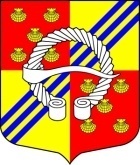 МУНИЦИПАЛЬНОЕ  ОБРАЗОВАНИЕБЕГУНИЦКОЕ СЕЛЬСКОЕ ПОСЕЛЕНИЕ
ВОЛОСОВСКОГО МУНИЦИПАЛЬНОГО РАЙОНАЛЕНИНГРАДСКОЙ ОБЛАСТИСОВЕТ ДЕПУТАТОВРЕШЕНИЕ(тридцать седьмое заседание  первого созыва)      от  06 июля  2022 г.                                                                             № 196О  внесении изменений в решение № 151 от 17.12.2021 г.«О бюджете муниципального образования Бегуницкое сельское поселение  Волосовского муниципального района  Ленинградской области на 2022 год ина плановый  период 2023 и 2024 годов»Совет депутатов муниципального образования Бегуницкое  сельское поселение Волосовского муниципального района Ленинградской области РЕШИЛ:Внести в решение Совета депутатов муниципального образования Бегуницкое сельское поселение Волосовского муниципального района Ленинградской области от 17 декабря 2021 года № 151 «О бюджете муниципального образования Бегуницкое сельское поселение Волосовского муниципального района Ленинградской области на 2022 год и на плановый период 2023 и 2024 годов» следующие изменения:1) Пункт 1 изложить в следующей редакции:1. Утвердить основные характеристики  бюджета муниципального образования  Бегуницкое  сельское поселение  Волосовского муниципального района Ленинградской области на 2022 год:             - прогнозируемый  общий объем  доходов  бюджета муниципального образования  Бегуницкое сельское поселение Волосовского муниципального района Ленинградской области в сумме  115 870 227,26 рублей;             - прогнозируемый общий объем расходов  бюджета  муниципального образования Бегуницкое сельское поселение Волосовского муниципального района Ленинградской области  сумме   121 071 446,89 рублей;             -  прогнозируемый дефицит бюджета  муниципального образования Бегуницкое  сельское поселение Волосовского муниципального района Ленинградской области  в сумме  5 201 219,63  рублей.2). Пункт 2 изложить в следующей редакции:2. Утвердить  основные характеристики бюджета  муниципального образования  Бегуницкое сельское поселение  Волосовского муниципального района   Ленинградской области на 2023  год и на 2024 год:- прогнозируемый общий объем доходов  бюджета муниципального образования Бегуницкое сельское поселение  Волосовского муниципального района Ленинградской области на 2023 год в сумме 98 640 432,00 рубля и на 2024 год  в сумме   69 520 717,00 рублей;- прогнозируемый общий объем расходов бюджета муниципального образования Бегуницкое сельское поселение Волосовского муниципального района Ленинградской области на 2023 год   в сумме  100 140 432,00 рубля  и на 2024 год в сумме 71 020 717,00 рублей;- прогнозируемый  дефицит бюджета муниципального образования Бегуницкое сельское поселение Волосовского муниципального района Ленинградской области на 2023 год в сумме 1 500 000,00 рублей и на 2024 год в сумме 1 500 000,00 рублей.3) Утвердить источники финансирования дефицита бюджета  муниципального образования Бегуницкое сельское поселение Волосовского муниципального района Ленинградской области  на 2022 год согласно приложению 1.  4) Утвердить источники финансирования дефицита бюджета муниципального  образования Бегуницкое сельское поселение Волосовского муниципального района Ленинградской области на плановый период  2023  и 2024 годов согласно приложению 2.   5) Утвердить в пределах  общего объема доходов бюджета муниципального образования Бегуницкое сельское поселение Волосовского муниципального района  Ленинградской области, утвержденного  пунктом 1 настоящего решения, прогнозируемые поступления доходов в бюджет муниципального образования Бегуницкое сельское поселение Волосовского муниципального района Ленинградской области в 2022 году согласно приложению 3, прогнозируемые поступления доходов в бюджет муниципального образования Бегуницкое сельское поселение Волосовского муниципального района Ленинградской области на плановый период 2023 и 2024 годов согласно приложению 4.     6)   Утвердить в пределах  общего объема  доходов бюджета  муниципального образования  Бегуницкое сельское поселение Волосовского муниципального района Ленинградской области утвержденного пунктом 1  настоящего решения,  объем межбюджетных трансфертов бюджета муниципального образования Бегуницкое сельское поселение Волосовского муниципального района Ленинградской области, получаемых из других бюджетов бюджетной системы Российской федерации, в 2022 году согласно приложению 5, объем межбюджетных трансфертов бюджета муниципального образования Бегуницкое сельское поселение Волосовского муниципального района  Ленинградской области, получаемых из других бюджетов бюджетной системы Российской Федерации, в плановом периоде  2023 и 2024 годов согласно приложению 6.7) Приложение 7 «Распределение бюджетных ассигнований по разделам  и подразделам классификации расходов бюджета муниципального образования  Бегуницкое сельское поселение Волосовского муниципального района Ленинградской области на 2022 год» изложить в новой редакции (прилагается);8) Приложение 8 «Распределение бюджетных ассигнований по разделам  и подразделам классификации расходов бюджета муниципального образования  Бегуницкое сельское поселение Волосовского муниципального района Ленинградской области на 2023 и 2024 годы» изложить в новой редакции (прилагается).9) Приложение 9 «Ведомственная структура  расходов бюджета муниципального образования Бегуницкое сельское поселение Волосовского муниципального района Ленинградской области на 2022 год» изложить в новой редакции (прилагается).10) Приложение 10 «Ведомственная структура  расходов бюджета муниципального образования Бегуницкое сельское поселение Волосовского муниципального района Ленинградской области на 2023 и 2024 годы» изложить в новой редакции (прилагается).11) Приложение 11 «Распределение бюджетных ассигнований по  целевым статьям (муниципальным программам и непрограммным направлениям деятельности), группам видов расходов, разделам и подразделам бюджета муниципального образования Бегуницкое сельское поселение Волосовского муниципального района Ленинградской области на 2022 год» изложить в новой редакции (прилагается).12) Приложение 12 «Распределение бюджетных ассигнований по  целевым статьям (муниципальным программам и непрограммным направлениям деятельности), группам видов расходов, разделам и подразделам бюджета муниципального образования Бегуницкое сельское поселение Волосовского муниципального района Ленинградской области на 2023 и 2024 годы» изложить в новой редакции (прилагается).13). Пункт 9 абзац 6 изложить в следующей редакции:9. Утвердить объем бюджетных ассигнований муниципального дорожного  фонда муниципального образования Бегуницкое сельское поселение Волосовского муниципального района Ленинградской области:на 2022 год в сумме 12 215 315,88 рублей.14). Пункт 14 изложить в следующей редакции:Утвердить расходы на обеспечение высшего должностного лица администрации муниципального образования Бегуницкое сельское поселение:на 2022 год в сумме 2 306 500,00 рублей.15). Пункт 16 изложить в следующей редакции:Утвердить расходы на обеспечение деятельности администрации муниципального образования Бегуницкое сельское поселение:на 2022 год в сумме 16 076 744,07 рубля.16). Пункт 17 изложить в следующей редакции:Утвердить общий объем бюджетных ассигнований на исполнение  публичных нормативных обязательств муниципального образования Бегуницкое сельское поселение: на 2022 год в сумме 2 348 180,00 рублей.2. Опубликовать настоящее решение в официальном издании совета депутатов  и администрации муниципального образования Бегуницкое сельское поселение «Бегуницкий вестник» и разместить на официальном сайте в информационно-телекоммуникационной сети интернет по адресу http://begunici.ru          3. Настоящее решение  вступает в силу после его официального опубликования.Глава муниципального образованияБегуницкое сельское поселение                                               А.И. Минюк Приложение  1УТВЕРЖДЕНЫ:Решением Совета депутатовмуниципального образования Бегуницкое сельское поселениеВолосовского муниципального района Ленинградской области от  17 декабря  2021 г. № 151 в редакции от 06.07.2022 г. №196Источники  финансирования  дефицита  бюджета   муниципального образования Бегуницкое сельское поселение Волосовского муниципального района Ленинградской области  на 2022 год                                                                                                                                                                                                                    Приложение  2УТВЕРЖДЕНЫ:Решением Совета депутатовмуниципального образования Бегуницкое сельское поселениеВолосовского муниципального района Ленинградской области  от  17 декабря  2021 г. № 151в редакции от 06.07.2022 г. №196Источникифинансирования  дефицита  бюджета   муниципального образования Бегуницкое сельское поселение Волосовского муниципального района Ленинградской области  на  плановый период 2023 и 2024 годовМУНИЦИПАЛЬНОЕ  ОБРАЗОВАНИЕБЕГУНИЦКОЕ СЕЛЬСКОЕ ПОСЕЛЕНИЕ
ВОЛОСОВСКОГО МУНИЦИПАЛЬНОГО РАЙОНАЛЕНИНГРАДСКОЙ ОБЛАСТИСОВЕТ ДЕПУТАТОВРЕШЕНИЕ(тридцать седьмое  заседание  первого созыва)    от 06 июля 2022 г.                                                                                      № 197О внесении изменений в решение совета депутатов  № 23 от 13.11.2019 года  «Об установлении налога на имущество физических лиц на территории МО  Бегуницкое сельское поселение  Волосовского  муниципального района Ленинградской области»В соответствии с Налоговым кодексом Российской Федерации, Федеральным законом от 06.10.2003 года № 131-ФЗ «Об общих принципах организации местного самоуправления в Российской Федерации уставом муниципального образования, Областным законом Ленинградской области от 29.04.2022 года № 43-оз  «О внесении изменений в статью 1 Областного закона «О налоге на имущество организаций» уставом муниципального образования, совет депутатов муниципального образования Бегуницкое  сельское поселение Волосовского муниципального района Ленинградской области РЕШИЛ:Внести в решение Совета депутатов муниципального образования Бегуницкое сельское поселение Волосовского муниципального района Ленинградской области от 13.11.2019 года № 23 «Об установлении налога на имущество физических лиц на территории муниципального образования Бегуницкое сельское поселение Волосовского муниципального района Ленинградской области» следующие изменения:1).Пункт 2 строку 6  изложить в следующей редакции:«2. Установить на территории муниципального образования Бегуницкое сельское поселение Волосовского муниципального района Ленинградской области следующие ставки налога на имущество физических лиц исходя из кадастровой стоимости объекта налогообложения:2. Опубликовать настоящее решение в официальном издании совета депутатов  и администрации муниципального образования Бегуницкое сельское поселение «Бегуницкий вестник» и разместить на официальном сайте в информационно-телекоммуникационной сети интернет по адресу http://begunici.ru          3. Настоящее решение  вступает в силу после его официального опубликования и распространяется на правоотношения, возникшие с 1 января 2022 года по 31 декабря 2022 года включительно.Глава муниципального образованияБегуницкое сельское поселение                                         А.И. МинюкПриложение № 1к Административному регламенту предоставления администрацией муниципального образования ______________муниципальной услугипо _________________________________                           (наименование услуги)Приложение № 2к Административному регламенту предоставления администрацией муниципального образования ____________муниципальной услуги 
по _________________________________                          (наименование услуги)Приложение № 3к Административному регламенту предоставления администрацией муниципального образования ____________муниципальной услуги 
по _________________________________                          (наименование услуги)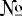 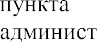 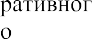 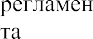 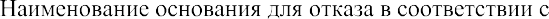 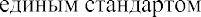 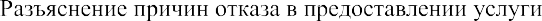 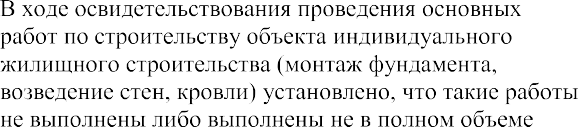 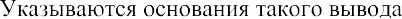 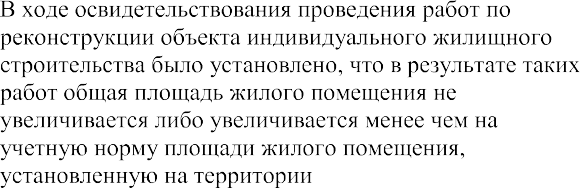 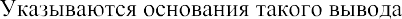 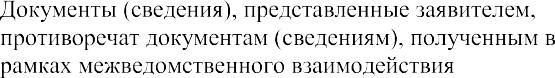 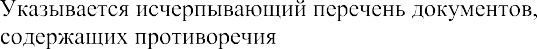 № пункта административного регламентаНаименование для отказа в соответствии с единым стандартомРазъяснение причин отказа в предоставлении услугиПредставленные заявителем документы содержат подчистки и исправления текста, не заверенные в порядке, установленном законодательством Российской ФедерацииУказывается исчерпывающий перечень документов, содержащих подчисткиДокументы содержат повреждения, наличие которых не позволяет в полном объеме использовать информацию и сведения, содержащиеся в документах для предоставления услугиУказывается исчерпывающий перечень документов, содержащих поврежденияПредставленные документы или сведения утратили силу на момент обращения за услугой (сведения документа, удостоверяющий личность; документ, удостоверяющий полномочия представителя заявителя, в случае обращения за предоставлением услуги указанным лицом)Указывается исчерпывающий перечень документов, утративших силуПодача запроса о предоставлении услуги и документов, необходимых для предоставления услуги, в электронной форме с нарушением установленных требованийУказываются основания для такого выводаНеполное заполнение полей в форме заявления, в том числе в интерактивной форме заявления на ЕПГУУказываются основания для такого выводаПодача запроса о предоставлении услуги и документов, необходимых для предоставления услуги, в электронной форме с нарушением установленных требованийУказываются основания для такого выводаЗаявитель не относится к кругу лиц, имеющих право на предоставление услугиУказываются основания для такого выводаНесоблюдение установленных статьей 11 Федерального закона от 6 апреля 2011 г. № 63-ФЗ Об электронной подписи условий признания действительности, усиленной квалифицированной электронной подписиУказываются основания для такого вывода(наименование органа, принимающего решение об установлении публичного сервитута)(наименование органа, принимающего решение об установлении публичного сервитута)(наименование органа, принимающего решение об установлении публичного сервитута)Сведения о заявителеСведения о заявителеСведения о заявителеЗаявитель обратился лично?Заявитель обратился личноОбратился представитель заявителяЗаявитель обратился личноОбратился представитель заявителяДанные заявителя Юридического лицаДанные заявителя Юридического лицаДанные заявителя Юридического лицаПолное наименование организацииПолное наименование организацииПолное наименование организацииСокращенное наименование организацииСокращенное наименование организацииСокращенное наименование организацииОрганизационно-правовая форма организацииОрганизационно-правовая форма организацииОрганизационно-правовая форма организацииОГРНОГРНОГРНИННИННИННЭлектронная почтаЭлектронная почтаЭлектронная почтаПочтовый адресПочтовый адресПочтовый адресФактический адресФактический адресФактический адресФамилия Имя Отчество руководителя ЮЛФамилия Имя Отчество руководителя ЮЛФамилия Имя Отчество руководителя ЮЛНаименование документа, удостоверяющего личность руководителя ЮЛНаименование документа, удостоверяющего личность руководителя ЮЛНаименование документа, удостоверяющего личность руководителя ЮЛСерия и номер документа, удостоверяющего личность руководителя ЮЛСерия и номер документа, удостоверяющего личность руководителя ЮЛСерия и номер документа, удостоверяющего личность руководителя ЮЛДата выдачи документа, удостоверяющего личность руководителя ЮЛДата выдачи документа, удостоверяющего личность руководителя ЮЛДата выдачи документа, удостоверяющего личность руководителя ЮЛТелефон руководителя ЮЛТелефон руководителя ЮЛТелефон руководителя ЮЛДанные заявителя Физического лицаДанные заявителя Физического лицаДанные заявителя Физического лицаФамилия Имя ОтчествоФамилия Имя ОтчествоФамилия Имя ОтчествоНаименование документа, удостоверяющего личностьНаименование документа, удостоверяющего личностьНаименование документа, удостоверяющего личностьСерияСерияСерияНомерНомерНомерДата выдачиДата выдачиДата выдачиТелефонТелефонТелефонЭлектронная почтаЭлектронная почтаЭлектронная почтаПочтовый адресПочтовый адресПочтовый адресДанные заявителя Индивидуального предпринимателяДанные заявителя Индивидуального предпринимателяДанные заявителя Индивидуального предпринимателяФамилия Имя ОтчествоФамилия Имя ОтчествоФамилия Имя ОтчествоОГРНИПОГРНИПОГРНИПИННИННИНННаименование документа, удостоверяющего личностьНаименование документа, удостоверяющего личностьНаименование документа, удостоверяющего личностьСерияСерияСерияНомерНомерНомерДата выдачиДата выдачиДата выдачиТелефонТелефонТелефонЭлектронная почтаЭлектронная почтаЭлектронная почтаПочтовый адресПочтовый адресПочтовый адресСведения о представителеСведения о представителеСведения о представителеКто представляет интересы заявителя?Физическое лицоИндивидуальный предпринимательЮридическое лицоФизическое лицоИндивидуальный предпринимательЮридическое лицоОбратился руководитель юридического лица?□ Обратился руководитель□ Обратилось иное уполномоченное лицо□ Обратился руководитель□ Обратилось иное уполномоченное лицоПредставитель Юридическое лицоПредставитель Юридическое лицоПредставитель Юридическое лицоПолное наименованиеПолное наименованиеПолное наименованиеОГРНОГРНОГРНИННИННИННТелефонТелефонТелефонЭлектронная почтаЭлектронная почтаЭлектронная почтаФамилия Имя ОтчествоФамилия Имя ОтчествоФамилия Имя ОтчествоНаименование документа, удостоверяющего личностьНаименование документа, удостоверяющего личностьНаименование документа, удостоверяющего личностьСерияСерияСерияНомерНомерНомерДата выдачиДата выдачиДата выдачиПредставитель Физическое лицоПредставитель Физическое лицоПредставитель Физическое лицоФамилия Имя ОтчествоФамилия Имя ОтчествоФамилия Имя ОтчествоНаименование документа, удостоверяющего личностьНаименование документа, удостоверяющего личностьНаименование документа, удостоверяющего личностьСерияСерияСерияНомерНомерНомерДата выдачиДата выдачиДата выдачиТелефонТелефонТелефонЭлектронная почтаЭлектронная почтаЭлектронная почтаПредставитель Индивидуальный предпринимательПредставитель Индивидуальный предпринимательПредставитель Индивидуальный предпринимательФамилия Имя ОтчествоФамилия Имя ОтчествоФамилия Имя ОтчествоОГРНИПОГРНИПОГРНИПИННИННИНННаименование документа, удостоверяющего личностьНаименование документа, удостоверяющего личностьНаименование документа, удостоверяющего личностьСерияСерияСерияНомерНомерНомерДата выдачиДата выдачиДата выдачиТелефонТелефонТелефонЭлектронная почтаЭлектронная почтаЭлектронная почтаВариант предоставления услугиВариант предоставления услугиВариант предоставления услугиВыберите цель сервитутаРазмещение линейных объектов и иных сооруженийПроведение изыскательских работНедропользованиеПроход (проезд) через соседний участок, строительство, реконструкция, эксплуатация линейных объектовИные целиРазмещение линейных объектов и иных сооруженийПроведение изыскательских работНедропользованиеПроход (проезд) через соседний участок, строительство, реконструкция, эксплуатация линейных объектовИные целиСервитут устанавливаетсяНа земельный участокНа часть земельного участкаНа земельный участокНа часть земельного участкаДля установления сервитута на ЗУДля установления сервитута на ЗУДля установления сервитута на ЗУПредоставить сведения о ЗУ: кадастровый (условный) номер: адрес или описание местоположения ЗУПредоставить сведения о ЗУ: кадастровый (условный) номер: адрес или описание местоположения ЗУПредоставить сведения о ЗУ: кадастровый (условный) номер: адрес или описание местоположения ЗУДля установления сервитута на часть ЗУДля установления сервитута на часть ЗУДля установления сервитута на часть ЗУЧасть земельного участка поставлена на кадастровый учет?Часть земельного участка поставлена на кадастровый учетЧасть земельного участка не поставлена на кадастровый учетЧасть земельного участка поставлена на кадастровый учетЧасть земельного участка не поставлена на кадастровый учетПредоставить сведения о части ЗУ: кадастровый номер ЗУ; адрес или описание местоположения ЗУ. площадь (в случае, если часть ЗУ поставлена на кадастровый учет)Предоставить сведения о части ЗУ: кадастровый номер ЗУ; адрес или описание местоположения ЗУ. площадь (в случае, если часть ЗУ поставлена на кадастровый учет)Предоставить сведения о части ЗУ: кадастровый номер ЗУ; адрес или описание местоположения ЗУ. площадь (в случае, если часть ЗУ поставлена на кадастровый учет)Предоставить сведения о части ЗУ: кадастровый номер ЗУ; адрес или описание местоположения ЗУ, площадь (в случае, если часть ЗУ не поставлена на кадастровый учет)Предоставить сведения о части ЗУ: кадастровый номер ЗУ; адрес или описание местоположения ЗУ, площадь (в случае, если часть ЗУ не поставлена на кадастровый учет)Предоставить сведения о части ЗУ: кадастровый номер ЗУ; адрес или описание местоположения ЗУ, площадь (в случае, если часть ЗУ не поставлена на кадастровый учет)Схема границ сервитута на кадастровом плане территорииПриложить документПриложить документСрок установления сервитутаСрок установления сервитутаСрок установления сервитутаПодпись:Подпись:Дата:П	Н	р(подпись)(инициалы, фамилия)выдать на руки в Администрациивыдать на руки в МФЦ, расположенном по адресу:__________________________________________направить почтой по адресу:_____________________________________________________________ направить в электронной форме в личный кабинет на ПГУ ЛО/ЕПГУнаправить почтой по адресу:_____________________________________________________________ направить в электронной форме в личный кабинет на ПГУ ЛО/ЕПГУОб установлении норматива стоимости одного квадратного метра общей площади жилья на 3 квартал 2022 г. на территории Бегуницкого  сельского поселения Волосовского муниципального района Ленинградской областиКодНаименованиеСумма (рублей)000 01 00 00 00 00 0000 000Источники внутреннего финансирования дефицитов бюджетов5 201 219,63  000 01 05 00 00 00 0000 000Изменение остатков средств на счетах по учету средств бюджетов 5 201 219,63  000 01 05 02 00 00 0000 500Увеличение прочих остатков средств бюджетов-115 870 227,26000 01 05 02 01 10 0000 510Увеличение прочих остатков денежных средств бюджетов сельских поселений-115 870 227,26000 01 05 02 00 00 0000 600Уменьшение прочих остатков средств бюджетов121 071 446,89000 01 05 02 01 10 0000 610Уменьшение  прочих остатков денежных средств бюджетов сельских поселений121 071 446,89КодНаименованиеСумма 2023 год(рублей)Сумма 2024 год(рублей)000 01 00 00 00 00 0000 000Источники внутреннего финансирования дефицитов бюджетов1 500 000,001 500 000,00000 01 05 00 00 00 0000 000Изменение остатков средств на счетах по учету средств бюджетов1 500 000,001 500 000,00000 01 05 02 00 00 0000 500Увеличение прочих остатков средств бюджетов- 98 640 432,00-69 520 717,00000 01 05 02 01 10 0000 510Увеличение прочих остатков денежных средств бюджетов сельских  поселений- 98 640 432,00-69 520 717,00000 01 05 02 00 00 0000 600Уменьшение прочих остатков средств бюджетов100 140 432,0071 020 717,00000 01 05 02 01 10 0000 610Уменьшение  прочих остатков денежных средств бюджетов сельских  поселений100 140 432,0071 020 717,00Приложение  3                                  УТВЕРЖДЕНЫрешением  совета депутатов     муниципального образования Бегуницкое  сельское  поселение Волосовского муниципального  района  Ленинградской  областиот 17 декабря 2021 года № 151 в  редакции от 06.07.2022 г. № 196в  редакции от 06.07.2022 г. № 196Прогнозируемые поступления Прогнозируемые поступления Прогнозируемые поступления доходов  в бюджет муниципального образования Бегуницкое сельское  поселение Волосовского муниципального района Ленинградской области в 2022 годудоходов  в бюджет муниципального образования Бегуницкое сельское  поселение Волосовского муниципального района Ленинградской области в 2022 годудоходов  в бюджет муниципального образования Бегуницкое сельское  поселение Волосовского муниципального района Ленинградской области в 2022 годуКод бюджетной классификацииИсточник доходовСумма  (рублей)1 00 00000 00 0000 000НАЛОГОВЫЕ И НЕНАЛОГОВЫЕ ДОХОДЫ35 687 056,00Налоговые доходы28 848 056,001 01 00000 00 0000 000НАЛОГИ НА ПРИБЫЛЬ, ДОХОДЫ13 300 000,001 01 02000 01 0000 110Налог на доходы физических лиц  13 300 000,001 03 00000 00 0000 000НАЛОГИ НА ТОВАРЫ (РАБОТЫ, УСЛУГИ), РЕАЛИЗУЕМЫЕ НА ТЕРРИТОРИИ РОССИЙСКОЙ ФЕДЕРАЦИИ2 914 370,001 03 02000 01 0000 110Акцизы по подакцизным товарам (продукции), производимым на территории Российской Федерации2 914 370,001 05 00000 00 0000 000НАЛОГИ НА СОВОКУПНЫЙ ДОХОД7 686,001 05 03000 01 0000 110Единый сельскохозяйственный налог7 686,001 06 00000 00 0000 110НАЛОГИ НА ИМУЩЕСТВО12 600 000,001 06 01000 00 0000 110Налог на имущество физических лиц1 200 000,001 06 01030 10 0000 110Налог на имущество физических лиц, взимаемый по ставкам, применяемым к объектам налогообложения, расположенным в границах сельских поселений 1 200 000,001 06 06000 00 0000 110ЗЕМЕЛЬНЫЙ НАЛОГ11 400 000,001 06 06033 10 0000 110Земельный налог с организаций, обладающих земельным участком, расположенным в границах сельских поселений5 000 000,001 06 06043 10 0000 110Земельный налог с физических лиц, обладающих земельным участком, расположенным в границах сельских поселений6 400 000,001 08 00000 00 0000 000ГОСУДАРСТВЕННАЯ ПОШЛИНА26 000,001 08 04020 01 1000 110Государственная пошлина за совершение нотариальных действий должностными лицами органов местного самоуправления, уполномоченными в соответствии с законодательными актами Российской Федерации на совершение нотариальных действий (сумма платежа)26 000,00Неналоговые доходы6 839 000,001 11 00000 00 0000 000ДОХОДЫ ОТ ИСПОЛЬЗОВАНИЯ ИМУЩЕСТВА, НАХОДЯЩЕГОСЯ В ГОСУДАРСТВЕННОЙ И МУНИЦИПАЛЬНОЙ СОБСТВЕННОСТИ2 000 000,001 11 05000 00 0000 120Доходы, получаемые в виде арендной либо иной платы за передачу в возмездное пользование государственного и муниципального имущества (за исключением имущества бюджетных и  автономных учреждений, а также имущества государственных и муниципальных унитарных предприятий, в том числе казенных)700 000,001 11 05035 10 0000 120Доходы от сдачи в аренду имущества, находящегося в оперативном управлении органов управления сельских поселений и созданных ими учреждений (за исключением имущества муниципальных бюджетных и автономных учреждений)700 000,001 11 09000 00 0000 120Прочие доходы от использования имущества и прав, находящихся в государственной и муниципальной  собственности (за исключением имущества бюджетных и автономных учреждений, а также  имущества государственных и муниципальных унитарных предприятий, в том числе казенных)1 300 000,001 11 09045 10 0000 120Прочие поступления от использования имущества, находящегося в собственности сельских поселений (за исключением имущества муниципальных бюджетных и автономных учреждений, а также имущества муниципальных унитарных предприятий, в том числе казенных)1 300 000,001 13 00000 00 0000 000ДОХОДЫ ОТ ОКАЗАНИЯ ПЛАТНЫХ УСЛУГ И КОМПЕНСАЦИИ ЗАТРАТ ГОСУДАРСТВА284 000,001 13 01990 00 0000 130Прочие доходы  от оказания платных услуг 270 000,001 13 01995 10 0117 130Муниципальное казенное учреждение" Бегуницкий Дом культуры" - Прочие доходы от оказания платных услуг (работ) получателями средств бюджетов сельских поселений 150 000,001 13 01995 10 0122 130Муниципальное казенное учреждение культуры" Зимитицкий Дом культуры" - Прочие доходы от оказания платных услуг (работ) получателями средств бюджетов сельских поселений 120 000,001 13 02000 00 0000 130Доходы от компенсации затрат государства14 000,001 13 02995 10 0000 130Прочие доходы от компенсации затрат бюджетов сельских поселений14 000,001 14 00000 00 0000 000ДОХОДЫ  ОТ ПРОДАЖИ МАТЕРИАЛЬНЫХ И НЕМАТЕРИАЛЬНЫХ АКТИВОВ4 275 000,001 14 02000 00 0000 000Доходы от реализации имущества, находящегося в государственной и муниципальной собственности (за исключением имущества бюджетных и автономных учреждений, а также имущества государственных и муниципальных унитарных предприятий, в том числе казенных)3 000 000,001 14 02052 10 0000 410Доходы от реализации имущества, находящегося в оперативном управлении учреждений, находящихся в ведении органов управления сельских поселений (за исключением имущества муниципальных бюджетных и автономных учреждений), в части реализации основных средств по указанному имуществу3 000 000,00 1 14 06000 00 0000 430 Доходы от продажи земельных участков, находящихся в государственной и муниципальной собственности (за исключением земельных участков автономных учреждений)1 275 000,00 1 14 06025 10 0000 430Доходы от продажи земельных участков, находящихся в собственности сельских поселений (за исключением земельных участков муниципальных бюджетных и автономных учреждений)1 275 000,00 1 16 00000 00 0000 000ШТРАФЫ, САНКЦИИ, ВОЗМЕЩЕНИЕ УЩЕРБА280 000,001 16 07000 00 0000 140Штрафы, неустойки, пени, уплаченные в соответствии с законом или договором в случае неисполнения или ненадлежащего исполнения обязательств перед государственным (муниципальным) органом, органом управления государственным внебюджетным фондом, казенным учреждением, Центральным банком Российской Федерации, иной организацией, действующей от имени Российской Федерации280 000,00 1 16 07010 10 0000 140Штрафы, неустойки, пени, уплаченные в случае просрочки исполнения поставщиком (подрядчиком, исполнителем) обязательств, предусмотренных муниципальным контрактом, заключенным муниципальным органом, казенным учреждением сельского поселения280 000,002 00 00000 00 0000 000БЕЗВОЗМЕЗДНЫЕ ПОСТУПЛЕНИЯ80 183 171,262 02 00000 00 0000 000БЕЗВОЗМЕЗДНЫЕ ПОСТУПЛЕНИЯ ОТ ДРУГИХ БЮДЖЕТОВ БЮДЖЕТНОЙ СИСТЕМЫ РОССИЙСКОЙ ФЕДЕРАЦИИ80 183 171,262 02 10000 00 0000 150Дотации бюджетам бюджетной системы Российской Федерации30 944 200,002 02 16001 10 0000 150Дотации бюджетам сельских поселений на выравнивание бюджетной обеспеченности из бюджетов муниципальных районов30 944 200,002 02 20000 00 0000 150Субсидии бюджетам бюджетной системы Российской Федерации (межбюджетные субсидии)46 213 102,262 02 20077 10 0000 150Субсидии бюджетам сельских поселений на софинансирование капитальных вложений в объекты муниципальной собственности25 781 570,002 02 20216 10 0000 150Субсидии бюджетам сельских поселений на осуществление дорожной деятельности в отношении автомобильных дорог общего пользования, а также капитального ремонта и ремонта дворовых территорий многоквартирных домов, проездов к дворовым территориям многоквартирных домов населенных пунктов6 243 446,662 02 20302 10 0000 150Субсидии бюджетам сельских поселений на обеспечение мероприятий по переселению граждан из аварийного жилищного фонда, в том числе переселению граждан из аварийного жилищного фонда с учетом необходимости развития малоэтажного жилищного строительства, за счет средств бюджетов3 999 509,202 02 29999 10 0000 150Прочие субсидии бюджетам сельских поселений10 188 576,402 02 30000 00 0000 150Субвенции бюджетам бюджетной системы Российской Федерации293 120,002 02 30024 10 0000 150Субвенции бюджетам сельских поселений на выполнение передаваемых полномочий субъектов Российской Федерации3 520,002 02 35118 10 0000 150Субвенции бюджетам сельских поселений на осуществление первичного воинского учета органами местного самоуправления поселений, муниципальных и городских округов289 600,002 02 40000 00 0000 150Иные межбюджетные трансферты2 732 749,002 02 40014 10 0000 150Межбюджетные трансферты, передаваемые бюджетам сельских поселений из бюджетов муниципальных районов на осуществление части полномочий по решению вопросов местного значения в соответствии с заключенными соглашениями2 132 749,002 02 49999 10 0000 150Межбюджетные трансферты, передаваемые бюджетам сельских поселений из бюджетов муниципальных районов на осуществление части полномочий по решению вопросов местного значения в соответствии с заключенными соглашениями600 000,00ВСЕГО ДОХОДОВВСЕГО ДОХОДОВ115 870 227,26Приложение  4                     УТВЕРЖДЕНЫрешением  совета депутатов     муниципального образования Бегуницкое сельское  поселение муниципального  района  Ленинградской  областиот 17  декабря 2021 года № 151 в редакции от 06.07.2022 г. №196 в редакции от 06.07.2022 г. №196Прогнозируемые поступления Прогнозируемые поступления Прогнозируемые поступления Прогнозируемые поступления  доходов в  бюджет муниципального образования Бегуницкое сельское  поселение Волосовского муниципального района Ленинградской области на плановый период 2023 и 2024 годов доходов в  бюджет муниципального образования Бегуницкое сельское  поселение Волосовского муниципального района Ленинградской области на плановый период 2023 и 2024 годов доходов в  бюджет муниципального образования Бегуницкое сельское  поселение Волосовского муниципального района Ленинградской области на плановый период 2023 и 2024 годов доходов в  бюджет муниципального образования Бегуницкое сельское  поселение Волосовского муниципального района Ленинградской области на плановый период 2023 и 2024 годовКод бюджетной классификацииИсточник доходов2023 год                  Сумма  (рублей)2024 год                  Сумма  (рублей)1 00 00000 00 0000 000НАЛОГОВЫЕ И НЕНАЛОГОВЫЕ ДОХОДЫ31 321 580,0031 860 400,00Налоговые доходы29 031 580,0029 570 400,001 01 00000 00 0000 000НАЛОГИ НА ПРИБЫЛЬ, ДОХОДЫ13 100 000,0013 360 000,001 01 02000 01 0000 110Налог на доходы физических лиц  13 100 000,0013 360 000,001 03 00000 00 0000 000НАЛОГИ НА ТОВАРЫ (РАБОТЫ, УСЛУГИ), РЕАЛИЗУЕМЫЕ НА ТЕРРИТОРИИ РОССИЙСКОЙ ФЕДЕРАЦИИ2 999 580,003 127 310,001 03 02000 01 0000 110Акцизы по подакцизным товарам (продукции), производимым на территории Российской Федерации2 999 580,003 127 310,001 05 00000 00 0000 000НАЛОГИ НА СОВОКУПНЫЙ ДОХОД5 000,004 090,001 05 03000 01 0000 110Единый сельскохозяйственный налог5 000,004 090,001 06 00000 00 0000 110НАЛОГИ НА ИМУЩЕСТВО12 900 000,0013 050 000,001 06 01000 00 0000 110Налог на имущество физических лиц1 200 000,001 250 000,001 06 01030 10 0000 110Налог на имущество физических лиц, взимаемый по ставкам, применяемым к объектам налогообложения, расположенным в границах сельских поселений 1 200 000,001 250 000,001 06 06000 00 0000 110ЗЕМЕЛЬНЫЙ НАЛОГ11 700 000,0011 800 000,001 06 06033 10 0000 110Земельный налог с организаций, обладающих земельным участком, расположенным в границах сельских поселений5 100 000,005 100 000,001 06 06043 10 0000 110Земельный налог с физических лиц, обладающих земельным участком, расположенным в границах сельских поселений6 600 000,006 700 000,001 08 00000 00 0000 000ГОСУДАРСТВЕННАЯ ПОШЛИНА27 000,0029 000,001 08 04020 01 1000 110Государственная пошлина за совершение нотариальных действий должностными лицами органов местного самоуправления, уполномоченными в соответствии с законодательными актами Российской Федерации на совершение нотариальных действий (сумма платежа)27 000,0029 000,00Неналоговые доходы2 290 000,002 290 000,001 11 00000 00 0000 000ДОХОДЫ ОТ ИСПОЛЬЗОВАНИЯ ИМУЩЕСТВА, НАХОДЯЩЕГОСЯ В ГОСУДАРСТВЕННОЙ И МУНИЦИПАЛЬНОЙ СОБСТВЕННОСТИ2 000 000,002 000 000,001 11 05000 00 0000 120Доходы, получаемые в виде арендной либо иной платы за передачу в возмездное пользование государственного и муниципального имущества (за исключением имущества бюджетных и  автономных учреждений, а также имущества государственных и муниципальных унитарных предприятий, в том числе казенных)700 000,00700 000,001 11 05035 10 0000 120Доходы от сдачи в аренду имущества, находящегося в оперативном управлении органов управления сельских поселений и созданных ими учреждений (за исключением имущества муниципальных бюджетных и автономных учреждений)700 000,00700 000,001 11 09000 00 0000 120Прочие доходы от использования имущества и прав, находящихся в государственной и муниципальной  собственности (за исключением имущества бюджетных и автономных учреждений, а также  имущества государственных и муниципальных унитарных предприятий, в том числе казенных)1 300 000,001 300 000,001 11 09045 10 0000 120Прочие поступления от использования имущества, находящегося в собственности сельских поселений (за исключением имущества муниципальных бюджетных и автономных учреждений, а также имущества муниципальных унитарных предприятий, в том числе казенных)1 300 000,001 300 000,001 13 00000 00 0000 000ДОХОДЫ ОТ ОКАЗАНИЯ ПЛАТНЫХ УСЛУГ И КОМПЕНСАЦИИ ЗАТРАТ ГОСУДАРСТВА290 000,00290 000,001 13 01990 00 0000 130Прочие доходы  от оказания платных услуг 290 000,00290 000,001 13 01995 10 0117 130Муниципальное казенное учреждение "Бегуницкий Дом культуры" - Прочие доходы от оказания платных услуг (работ) получателями средств бюджетов сельских поселений 160 000,00160 000,001 13 01995 10 0122 130Муниципальное казенное учреждение культуры "Зимитицкий Дом культуры" - Прочие доходы от оказания платных услуг (работ) получателями средств бюджетов сельских поселений 130 000,00130 000,002 00 00000 00 0000 000БЕЗВОЗМЕЗДНЫЕ ПОСТУПЛЕНИЯ67 318 852,0037 660 317,002 02 00000 00 0000 000БЕЗВОЗМЕЗДНЫЕ ПОСТУПЛЕНИЯ ОТ ДРУГИХ БЮДЖЕТОВ БЮДЖЕТНОЙ СИСТЕМЫ РОССИЙСКОЙ ФЕДЕРАЦИИ67 318 852,0037 660 317,002 02 10000 00 0000 150Дотации бюджетам бюджетной системы Российской Федерации32 189 400,0033 486 000,002 02 16001 10 0000 150Дотации бюджетам сельских поселений на выравнивание бюджетной обеспеченности из бюджетов муниципальных районов32 189 400,0033 486 000,002 02 20000 00 0000 150Субсидии бюджетам бюджетной системы Российской Федерации (межбюджетные субсидии)32 635 400,001 317 700,002 02 20077 10 0000 150Субсидии бюджетам сельских поселений на софинансирование капитальных вложений в объекты муниципальной собственности30 000 000,000,002 02 29999 10 0000 150Прочие субсидии бюджетам сельских поселений2 635 400,001 317 700,002 02 30000 00 0000 150Субвенции бюджетам бюджетной системы Российской Федерации303 120,00313 420,002 02 30024 10 0000 150Субвенции бюджетам сельских поселений на выполнение передаваемых полномочий субъектов Российской Федерации3 520,003 520,002 02 35118 10 0000 150Субвенции бюджетам сельских поселений на осуществление первичного воинского учета органами местного самоуправления поселений, муниципальных и городских округов299 600,00309 900,002 02 40000 00 0000 150Иные межбюджетные трансферты2 190 932,002 543 197,002 02 40014 10 0000 150Межбюджетные трансферты, передаваемые бюджетам сельских поселений из бюджетов муниципальных районов на осуществление части полномочий по решению вопросов местного значения в соответствии с заключенными соглашениями2 190 932,002 543 197,00ВСЕГО ДОХОДОВВСЕГО ДОХОДОВ98 640 432,0069 520 717,00Приложение 5          УТВЕРЖДЕН решением  совета депутатов                                                                                                     муниципального образования Бегуницкое сельское поселение                                                                                      Волосовского  муниципального  района  Ленинградской  областиот 17  декабря 2021 года № 151в  редакции от 06.07.2022 г. №196в  редакции от 06.07.2022 г. №196Объем межбюджетных трансфертов бюджета муниципального образования Бегуницкое сельское поселение  Волосовского муниципального района Ленинградской области, получаемых из других бюджетов бюджетной системы Российской Федерации, в  2022 годуОбъем межбюджетных трансфертов бюджета муниципального образования Бегуницкое сельское поселение  Волосовского муниципального района Ленинградской области, получаемых из других бюджетов бюджетной системы Российской Федерации, в  2022 годуОбъем межбюджетных трансфертов бюджета муниципального образования Бегуницкое сельское поселение  Волосовского муниципального района Ленинградской области, получаемых из других бюджетов бюджетной системы Российской Федерации, в  2022 году№ п/пКод бюджетной классификацииНаименование Сумма
(рублей)2 00 00000 00 0000 000БЕЗВОЗМЕЗДНЫЕ ПОСТУПЛЕНИЯ80 183 171,262 02 00000 00 0000 000БЕЗВОЗМЕЗДНЫЕ ПОСТУПЛЕНИЯ ОТ ДРУГИХ БЮДЖЕТОВ БЮДЖЕТНОЙ СИСТЕМЫ РОССИЙСКОЙ ФЕДЕРАЦИИ80 183 171,261.2 02 10000 00 0000 150Дотации бюджетам бюджетной системы Российской Федерации30 944 200,002 02 16001 10 0000 150Дотации бюджетам сельских поселений на выравнивание бюджетной обеспеченности из бюджетов муниципальных районов30 944 200,001.1.Дотации бюджетам сельских поселений на выравнивание бюджетной обеспе-ченности из бюджетов муниципальных районов (субвенции ОБ)28 131 100,001.2.Дотации бюджетам сельских поселений на выравнивание бюджетной обеспе-ченности из бюджетов муниципальных районов (дотации РБ)2 813 100,002. 2 02 20000 00 0000 150Субсидии бюджетам бюджетной системы Российской Федерации (межбюджетные субсидии)46 213 102,262 02 20077 10 0000 150Субсидии бюджетам сельских поселений на софинансирование капитальных вложений в объекты муниципальной собственности25 781 570,002.1Субсидии бюджетам сельских поселений на бюджетные инвестиции в объекты капитального строительства объектов газификации (в том числе проектно-изыскательские работы) собственности муниципальных образований8 043 750,002.2Субсидии бюджетам сельских поселений на проектирование, строительство и реконструкцию объектов (Культура)17 737 820,002 02 20216 10 0000 150Субсидии бюджетам сельских поселений на осуществление дорожной деятельности в отношении автомобильных дорог общего пользования, а также капитального ремонта и ремонта дворовых территорий многоквартирных домов, проездов к дворовым территориям многоквартирных домов населенных пунктов6 243 446,662.3Субсидии на капитальный ремонт и ремонт автомобильных дорог общего пользования местного значения, имеющих приоритетный социально- значимый характер (конкурсные)6 243 446,662 02 20302 10 0000 150Субсидии бюджетам сельских поселений на обеспечение мероприятий по переселению граждан из аварийного жилищного фонда, в том числе переселению граждан из аварийного жилищного фонда с учетом необходимости развития малоэтажного жилищного строительства, за счет средств бюджетов3 999 509,202.4Субсидии бюджетам сельских поселений на обеспечение мероприятий по переселению граждан из аварийного жилищного фонда, в том числе переселению граждан из аварийного жилищного фонда с учетом необходимости развития малоэтажного жилищного строительства, за счет средств бюджетов - в целях реализации основного мероприятия "Ликвидация аварийного жилищного фонда на территории Ленинградской области" подпрограммы "Содействие в обеспечении жильем граждан Ленинградской области" государственной программы Ленинградской области "Формирование городской среды и обеспечение качественным жильем граждан на территории Ленинградской области" 3 999 509,202 02 29999 10 0000 150Прочие субсидии бюджетам сельских поселений10 188 576,402.5Субсидии бюджетам сельских поселений на реализацию областного закона от 15 января 2018 года № 3-оз "О содействии участию населения в осуществлении местного самоуправления в иных формах на территориях административных центров муниципальных образований Ленинградской области"1 054 900,002.6Субсидии бюджетам сельских поселений на реализацию областного закона от 28.12.2018 № 147-оз "О старостах сельских населенных пунктов Ленинградской области и содействии участию населения в осуществлении местного самоуправления в иных формах на частях территорий муниципальных образований Ленинградской области"2 500 000,002.7Субсидии бюджетам сельских поселений на поддержку развития общественной инфраструктуры муниципального значения в Ленинградской области793 000,002.8Субсидии бюджетам сельских поселений на софинансирование дополнительных расходов местных бюджетов на сохранение целевых показателей повышения оплаты труда работников муниципальных учреждений культуры в соответствии с Указом Президента Российской Федерации от 7 мая 2012 года № 597 "О мероприятиях по реализации государственной социальной политики"3 917 200,002.9Субсидии бюджетам сельских поселений на реализацию комплекса мероприятий по борьбе с борщевиком Сосновского на территориях муниципальных образований Ленинградской области1 923 476,403.2 02 30000 00 0000 150Субвенции бюджетам бюджетной системы Российской Федерации293 120,002 02 30024 10 0000 150Субвенции бюджетам сельских поселений на выполнение передаваемых полномочий субъектов Российской Федерации3 520,003.1.Субвенции бюджетам сельских поселений на осуществление отдельных государственных полномочий Ленинградской области на осуществление отдельных государственных полномочий Ленинградской области в сфере административных правоотношений3 520,003.2.2 02 35118 10 0000 150Субвенции бюджетам сельских поселений на осуществление первичного воинского учета органами местного самоуправления поселений, муниципальных и городских округов289 600,0042 02 40000 00 0000 150Иные межбюджетные трансферты2 732 749,002 02 40014 10 0000 150Межбюджетные трансферты, передаваемые бюджетам сельских поселений из бюджетов муниципальных районов на осуществление части полномочий по решению вопросов местного значения в соответствии с заключенными соглашениями2 132 749,004.1Иные межбюджетные трансферты бюджетам сельских поселений из бюджета Волосовского муниципального района на организацию дорожной деятельности в отношении дорог местного значения вне границ населенных пунктов в границах Волосовского муниципального района (собственность муниципального района) на территории муниципального образования поселения в части содержания автомобильных дорог в летний период1 268 748,004.2Иные межбюджетные трансферты бюджетам сельских поселений из бюджета Волосовского муниципального района на организацию дорожной деятельности в отношении дорог местного значения вне границ населенных пунктов в границах Волосовского муниципального района (собственность муниципального района) на территории муниципального образования поселения в части содержания автомобильных дорог в зимний период864 001,002 02 49999 10 0000 150Прочие межбюджетные трансферты, передаваемые бюджетам сельских поселений600 000,004.3Иные межбюджетные трансферты бюджетам сельских поселений из бюджета Волосовского муниципального района на мероприятия по оказанию дополнительной финансовой помощи муниципальным образованиям на решение вопросов местного значения600 000,00Приложение 6Приложение 6Приложение 6          УТВЕРЖДЕН          УТВЕРЖДЕН          УТВЕРЖДЕН решением  совета  депутатов    решением  совета  депутатов    решением  совета  депутатов    решением  совета  депутатов                                                                                                муниципального образования  Бегуницкое  сельское  поселение                                                                                               муниципального образования  Бегуницкое  сельское  поселение                                                                                               муниципального образования  Бегуницкое  сельское  поселение                                                                                     Волосовкого  муниципального  района  Ленинградской  области                                                                                   Волосовкого  муниципального  района  Ленинградской  области                                                                                   Волосовкого  муниципального  района  Ленинградской  областиот  17 декабря 2021 года № 151от  17 декабря 2021 года № 151от  17 декабря 2021 года № 151в  редакции от 06.07.2022 г. №196в  редакции от 06.07.2022 г. №196в  редакции от 06.07.2022 г. №196в  редакции от 06.07.2022 г. №196Объем межбюджетных трансфертов бюджета муниципального образования  Бегуницкое сельское  поселение Волосовского муниципального района Ленинградской области, получаемых из других бюджетов бюджетной системы Российской Федерации, в  плановом периоде 2023 и 2024 годовОбъем межбюджетных трансфертов бюджета муниципального образования  Бегуницкое сельское  поселение Волосовского муниципального района Ленинградской области, получаемых из других бюджетов бюджетной системы Российской Федерации, в  плановом периоде 2023 и 2024 годовОбъем межбюджетных трансфертов бюджета муниципального образования  Бегуницкое сельское  поселение Волосовского муниципального района Ленинградской области, получаемых из других бюджетов бюджетной системы Российской Федерации, в  плановом периоде 2023 и 2024 годовОбъем межбюджетных трансфертов бюджета муниципального образования  Бегуницкое сельское  поселение Волосовского муниципального района Ленинградской области, получаемых из других бюджетов бюджетной системы Российской Федерации, в  плановом периоде 2023 и 2024 годовОбъем межбюджетных трансфертов бюджета муниципального образования  Бегуницкое сельское  поселение Волосовского муниципального района Ленинградской области, получаемых из других бюджетов бюджетной системы Российской Федерации, в  плановом периоде 2023 и 2024 годовОбъем межбюджетных трансфертов бюджета муниципального образования  Бегуницкое сельское  поселение Волосовского муниципального района Ленинградской области, получаемых из других бюджетов бюджетной системы Российской Федерации, в  плановом периоде 2023 и 2024 годовНаименование Наименование Наименование Сумма на 2023 год 
(рублей)Сумма на 2024 год 
(рублей)БЕЗВОЗМЕЗДНЫЕ ПОСТУПЛЕНИЯБЕЗВОЗМЕЗДНЫЕ ПОСТУПЛЕНИЯБЕЗВОЗМЕЗДНЫЕ ПОСТУПЛЕНИЯ67 318 852,0037 660 317,00БЕЗВОЗМЕЗДНЫЕ ПОСТУПЛЕНИЯ ОТ ДРУГИХ БЮДЖЕТОВ БЮДЖЕТНОЙ СИСТЕМЫ РОССИЙСКОЙ ФЕДЕРАЦИИБЕЗВОЗМЕЗДНЫЕ ПОСТУПЛЕНИЯ ОТ ДРУГИХ БЮДЖЕТОВ БЮДЖЕТНОЙ СИСТЕМЫ РОССИЙСКОЙ ФЕДЕРАЦИИБЕЗВОЗМЕЗДНЫЕ ПОСТУПЛЕНИЯ ОТ ДРУГИХ БЮДЖЕТОВ БЮДЖЕТНОЙ СИСТЕМЫ РОССИЙСКОЙ ФЕДЕРАЦИИ67 318 852,0037 660 317,00Дотации бюджетам бюджетной системы Российской ФедерацииДотации бюджетам бюджетной системы Российской ФедерацииДотации бюджетам бюджетной системы Российской Федерации32 189 400,0033 486 000,00Дотации бюджетам сельских поселений на выравнивание бюджетной обеспеченности из бюджетов муниципальных районовДотации бюджетам сельских поселений на выравнивание бюджетной обеспеченности из бюджетов муниципальных районовДотации бюджетам сельских поселений на выравнивание бюджетной обеспеченности из бюджетов муниципальных районов32 189 400,0033 486 000,00Дотации бюджетам сельских поселений на выравнивание бюджетной обеспе-ченности из бюджетов муниципальных районов (субвенции ОБ)Дотации бюджетам сельских поселений на выравнивание бюджетной обеспе-ченности из бюджетов муниципальных районов (субвенции ОБ)Дотации бюджетам сельских поселений на выравнивание бюджетной обеспе-ченности из бюджетов муниципальных районов (субвенции ОБ)29 263 100,0030 441 800,00Дотации бюджетам сельских поселений на выравнивание бюджетной обеспе-ченности из бюджетов муниципальных районов (дотации РБ)Дотации бюджетам сельских поселений на выравнивание бюджетной обеспе-ченности из бюджетов муниципальных районов (дотации РБ)Дотации бюджетам сельских поселений на выравнивание бюджетной обеспе-ченности из бюджетов муниципальных районов (дотации РБ)2 926 300,003 044 200,00Субсидии бюджетам бюджетной системы Российской Федерации (межбюджетные субсидии)Субсидии бюджетам бюджетной системы Российской Федерации (межбюджетные субсидии)Субсидии бюджетам бюджетной системы Российской Федерации (межбюджетные субсидии)32 635 400,001 317 700,00Субсидии бюджетам сельских поселений на софинансирование капитальных вложений в объекты муниципальной собственностиСубсидии бюджетам сельских поселений на софинансирование капитальных вложений в объекты муниципальной собственностиСубсидии бюджетам сельских поселений на софинансирование капитальных вложений в объекты муниципальной собственности30 000 000,000,00Субсидии бюджетам сельских поселений на проектирование, строительство и реконструкцию объектов (Культура)Субсидии бюджетам сельских поселений на проектирование, строительство и реконструкцию объектов (Культура)Субсидии бюджетам сельских поселений на проектирование, строительство и реконструкцию объектов (Культура)30 000 000,000,00Прочие субсидии бюджетам сельских поселенийПрочие субсидии бюджетам сельских поселенийПрочие субсидии бюджетам сельских поселений2 635 400,001 317 700,00Субсидии бюджетам сельских поселений Ленинградской области на мероприятия по созданию мест (площадок) накопления твердых коммунальных отходов в рамках государственной программы Ленинградской области «Охрана окружающей среды Ленинградской области»Субсидии бюджетам сельских поселений Ленинградской области на мероприятия по созданию мест (площадок) накопления твердых коммунальных отходов в рамках государственной программы Ленинградской области «Охрана окружающей среды Ленинградской области»Субсидии бюджетам сельских поселений Ленинградской области на мероприятия по созданию мест (площадок) накопления твердых коммунальных отходов в рамках государственной программы Ленинградской области «Охрана окружающей среды Ленинградской области»2 635 400,001 317 700,00Субвенции бюджетам бюджетной системы Российской ФедерацииСубвенции бюджетам бюджетной системы Российской ФедерацииСубвенции бюджетам бюджетной системы Российской Федерации303 120,00313 420,00Субвенции бюджетам сельских поселений на выполнение передаваемых полномочий субъектов Российской ФедерацииСубвенции бюджетам сельских поселений на выполнение передаваемых полномочий субъектов Российской ФедерацииСубвенции бюджетам сельских поселений на выполнение передаваемых полномочий субъектов Российской Федерации3 520,003 520,00Субвенции бюджетам сельских поселений на осуществление отдельных государственных полномочий Ленинградской области на осуществление отдельных государственных полномочий Ленинградской области в сфере административных правоотношенийСубвенции бюджетам сельских поселений на осуществление отдельных государственных полномочий Ленинградской области на осуществление отдельных государственных полномочий Ленинградской области в сфере административных правоотношенийСубвенции бюджетам сельских поселений на осуществление отдельных государственных полномочий Ленинградской области на осуществление отдельных государственных полномочий Ленинградской области в сфере административных правоотношений3 520,003 520,00Субвенции бюджетам сельских поселений на осуществление первичного воинского учета органами местного самоуправления поселений, муниципальных и городских округовСубвенции бюджетам сельских поселений на осуществление первичного воинского учета органами местного самоуправления поселений, муниципальных и городских округовСубвенции бюджетам сельских поселений на осуществление первичного воинского учета органами местного самоуправления поселений, муниципальных и городских округов299 600,00309 900,00Иные межбюджетные трансфертыИные межбюджетные трансфертыИные межбюджетные трансферты2 190 932,002 543 197,00Межбюджетные трансферты, передаваемые бюджетам сельских поселений из бюджетов муниципальных районов на осуществление части полномочий по решению вопросов местного значения в соответствии с заключенными соглашениямиМежбюджетные трансферты, передаваемые бюджетам сельских поселений из бюджетов муниципальных районов на осуществление части полномочий по решению вопросов местного значения в соответствии с заключенными соглашениямиМежбюджетные трансферты, передаваемые бюджетам сельских поселений из бюджетов муниципальных районов на осуществление части полномочий по решению вопросов местного значения в соответствии с заключенными соглашениями2 190 932,002 543 197,00Иные межбюджетные трансферты бюджетам сельских поселений из бюджета Волосовского муниципального района на организацию дорожной деятельности в отношении дорог местного значения вне границ населенных пунктов в границах Волосовского муниципального района (собственность муниципального района) на территории муниципального образования поселения в части содержания автомобильных дорог в летний периодИные межбюджетные трансферты бюджетам сельских поселений из бюджета Волосовского муниципального района на организацию дорожной деятельности в отношении дорог местного значения вне границ населенных пунктов в границах Волосовского муниципального района (собственность муниципального района) на территории муниципального образования поселения в части содержания автомобильных дорог в летний периодИные межбюджетные трансферты бюджетам сельских поселений из бюджета Волосовского муниципального района на организацию дорожной деятельности в отношении дорог местного значения вне границ населенных пунктов в границах Волосовского муниципального района (собственность муниципального района) на территории муниципального образования поселения в части содержания автомобильных дорог в летний период1 296 005,001 611 710,00Иные межбюджетные трансферты бюджетам сельских поселений из бюджета Волосовского муниципального района на организацию дорожной деятельности в отношении дорог местного значения вне границ населенных пунктов в границах Волосовского муниципального района (собственность муниципального района) на территории муниципального образования поселения в части содержания автомобильных дорог в зимний периодИные межбюджетные трансферты бюджетам сельских поселений из бюджета Волосовского муниципального района на организацию дорожной деятельности в отношении дорог местного значения вне границ населенных пунктов в границах Волосовского муниципального района (собственность муниципального района) на территории муниципального образования поселения в части содержания автомобильных дорог в зимний периодИные межбюджетные трансферты бюджетам сельских поселений из бюджета Волосовского муниципального района на организацию дорожной деятельности в отношении дорог местного значения вне границ населенных пунктов в границах Волосовского муниципального района (собственность муниципального района) на территории муниципального образования поселения в части содержания автомобильных дорог в зимний период894 927,00931 487,00Приложение 7
УТВЕРЖДЕНО:
Решением Совета депутатов
муниципального образования Бегуницкое сельское поселение
Волосовского муниципального района Ленинградской области  
от  17 декабря  2021 г. №151                                                                                                                  в редакции от 06.07.2022г. №196     Приложение 7
УТВЕРЖДЕНО:
Решением Совета депутатов
муниципального образования Бегуницкое сельское поселение
Волосовского муниципального района Ленинградской области  
от  17 декабря  2021 г. №151                                                                                                                  в редакции от 06.07.2022г. №196     Приложение 7
УТВЕРЖДЕНО:
Решением Совета депутатов
муниципального образования Бегуницкое сельское поселение
Волосовского муниципального района Ленинградской области  
от  17 декабря  2021 г. №151                                                                                                                  в редакции от 06.07.2022г. №196     Распределение бюджетных ассигнований по разделам и подразделам классификации расходов бюджета муниципального образования Бегуницкое сельское поселение Волосовского муниципального района Ленинградской области на 2022 годРаспределение бюджетных ассигнований по разделам и подразделам классификации расходов бюджета муниципального образования Бегуницкое сельское поселение Волосовского муниципального района Ленинградской области на 2022 годРаспределение бюджетных ассигнований по разделам и подразделам классификации расходов бюджета муниципального образования Бегуницкое сельское поселение Волосовского муниципального района Ленинградской области на 2022 годРаспределение бюджетных ассигнований по разделам и подразделам классификации расходов бюджета муниципального образования Бегуницкое сельское поселение Волосовского муниципального района Ленинградской области на 2022 год (руб.)НаименованиеРзПРСуммаНаименованиеРзПРСуммаОБЩЕГОСУДАРСТВЕННЫЕ ВОПРОСЫ010018 422 441,07Функционирование высшего должностного лица субъекта Российской Федерации и муниципального образования01022 306 495,00Функционирование законодательных (представительных) органов государственной власти и представительных органов муниципальных образований01035 000,00Функционирование Правительства Российской Федерации, высших исполнительных органов государственной власти субъектов Российской Федерации, местных администраций010413 952 249,00Резервные фонды011110 000,00Другие общегосударственные вопросы01132 148 697,07НАЦИОНАЛЬНАЯ ОБОРОНА0200289 600,00Мобилизационная и вневойсковая подготовка0203289 600,00НАЦИОНАЛЬНАЯ БЕЗОПАСНОСТЬ И ПРАВООХРАНИТЕЛЬНАЯ ДЕЯТЕЛЬНОСТЬ0300355 000,00Защита населения и территории от чрезвычайных ситуаций природного и техногенного характера, пожарная безопасность0310350 000,00Другие вопросы в области национальной безопасности и правоохранительной деятельности03145 000,00НАЦИОНАЛЬНАЯ ЭКОНОМИКА040019 850 315,88Дорожное хозяйство (дорожные фонды)040917 745 315,88Другие вопросы в области национальной экономики04122 105 000,00ЖИЛИЩНО-КОММУНАЛЬНОЕ ХОЗЯЙСТВО050033 186 076,01Жилищное хозяйство05016 899 908,29Коммунальное хозяйство050210 718 875,32Благоустройство050315 567 292,40ОБРАЗОВАНИЕ070040 000,00Молодежная политика070740 000,00КУЛЬТУРА, КИНЕМАТОГРАФИЯ080046 019 833,93Культура080146 019 833,93СОЦИАЛЬНАЯ ПОЛИТИКА10002 348 180,00Пенсионное обеспечение10012 348 180,00ФИЗИЧЕСКАЯ КУЛЬТУРА И СПОРТ1100560 000,00Физическая культура1101560 000,00Всего121 071 446,89Приложение 8
УТВЕРЖДЕНО:
Решением Совета депутатов
муниципального образования Бегуницкое сельское поселение
Волосовского муниципального района Ленинградской области  
от  17 декабря  2021 г. №151                                                                                                                  в редакции от 06.07.2022 г. №196Приложение 8
УТВЕРЖДЕНО:
Решением Совета депутатов
муниципального образования Бегуницкое сельское поселение
Волосовского муниципального района Ленинградской области  
от  17 декабря  2021 г. №151                                                                                                                  в редакции от 06.07.2022 г. №196Приложение 8
УТВЕРЖДЕНО:
Решением Совета депутатов
муниципального образования Бегуницкое сельское поселение
Волосовского муниципального района Ленинградской области  
от  17 декабря  2021 г. №151                                                                                                                  в редакции от 06.07.2022 г. №196Распределение бюджетных ассигнований по разделам и подразделам классификации расходов бюджета муниципального образования Бегуницкое сельское поселение Волосовского муниципального района Ленинградской области на 2023 и 2024  годыРаспределение бюджетных ассигнований по разделам и подразделам классификации расходов бюджета муниципального образования Бегуницкое сельское поселение Волосовского муниципального района Ленинградской области на 2023 и 2024  годыРаспределение бюджетных ассигнований по разделам и подразделам классификации расходов бюджета муниципального образования Бегуницкое сельское поселение Волосовского муниципального района Ленинградской области на 2023 и 2024  годыРаспределение бюджетных ассигнований по разделам и подразделам классификации расходов бюджета муниципального образования Бегуницкое сельское поселение Волосовского муниципального района Ленинградской области на 2023 и 2024  годыРаспределение бюджетных ассигнований по разделам и подразделам классификации расходов бюджета муниципального образования Бегуницкое сельское поселение Волосовского муниципального района Ленинградской области на 2023 и 2024  годы (руб.)НаименованиеРзПР2023 г.2024 г.НаименованиеРзПР2023 г.2024 г.ОБЩЕГОСУДАРСТВЕННЫЕ ВОПРОСЫ010017 051 210,5517 126 711,81Функционирование высшего должностного лица субъекта Российской Федерации и муниципального образования01022 142 900,002 142 900,00Функционирование законодательных (представительных) органов государственной власти и представительных органов муниципальных образований01035 000,005 000,00Функционирование Правительства Российской Федерации, высших исполнительных органов государственной власти субъектов Российской Федерации, местных администраций010412 706 849,0012 716 849,00Резервные фонды011110 000,0010 000,00Другие общегосударственные вопросы01132 186 461,552 251 962,81НАЦИОНАЛЬНАЯ ОБОРОНА0200299 600,00309 900,00Мобилизационная и вневойсковая подготовка0203299 600,00309 900,00НАЦИОНАЛЬНАЯ БЕЗОПАСНОСТЬ И ПРАВООХРАНИТЕЛЬНАЯ ДЕЯТЕЛЬНОСТЬ0300305 000,00405 000,00Защита населения и территории от чрезвычайных ситуаций природного и техногенного характера, пожарная безопасность0310300 000,00400 000,00Другие вопросы в области национальной безопасности и правоохранительной деятельности03145 000,005 000,00НАЦИОНАЛЬНАЯ ЭКОНОМИКА04007 590 512,008 170 507,00Дорожное хозяйство (дорожные фонды)04096 890 512,007 370 507,00Другие вопросы в области национальной экономики0412700 000,00800 000,00ЖИЛИЩНО-КОММУНАЛЬНОЕ ХОЗЯЙСТВО050016 635 400,0016 167 700,00Жилищное хозяйство05012 150 000,002 500 000,00Благоустройство050314 485 400,0013 667 700,00КУЛЬТУРА, КИНЕМАТОГРАФИЯ080054 189 237,6522 981 994,34Культура080154 189 237,6522 981 994,34СОЦИАЛЬНАЯ ПОЛИТИКА10002 129 424,002 129 424,00Пенсионное обеспечение10012 129 424,002 129 424,00ФИЗИЧЕСКАЯ КУЛЬТУРА И СПОРТ1100260 000,00260 000,00Физическая культура1101260 000,00260 000,00Условно утвержденные расходы99001 680 047,803 469 479,85Условно утвержденные расходы99991 680 047,803 469 479,85Всего100 140 432,0071 020 717,00Приложение 9
УТВЕРЖДЕНО:
Решением Совета депутатов
муниципального образования Бегуницкое сельское поселение Волосовского муниципального района Ленинградской области  
от  17  декабря  2021 г. № 151                                                                                            в редакции от 06.07.2022 г. №196 Приложение 9
УТВЕРЖДЕНО:
Решением Совета депутатов
муниципального образования Бегуницкое сельское поселение Волосовского муниципального района Ленинградской области  
от  17  декабря  2021 г. № 151                                                                                            в редакции от 06.07.2022 г. №196 Приложение 9
УТВЕРЖДЕНО:
Решением Совета депутатов
муниципального образования Бегуницкое сельское поселение Волосовского муниципального района Ленинградской области  
от  17  декабря  2021 г. № 151                                                                                            в редакции от 06.07.2022 г. №196 Приложение 9
УТВЕРЖДЕНО:
Решением Совета депутатов
муниципального образования Бегуницкое сельское поселение Волосовского муниципального района Ленинградской области  
от  17  декабря  2021 г. № 151                                                                                            в редакции от 06.07.2022 г. №196 Ведомственная структура  расходов бюджета муниципального образования Бегуницкое сельское поселение Волосовского муниципального района Ленинградской области на 2022 годВедомственная структура  расходов бюджета муниципального образования Бегуницкое сельское поселение Волосовского муниципального района Ленинградской области на 2022 годВедомственная структура  расходов бюджета муниципального образования Бегуницкое сельское поселение Волосовского муниципального района Ленинградской области на 2022 годВедомственная структура  расходов бюджета муниципального образования Бегуницкое сельское поселение Волосовского муниципального района Ленинградской области на 2022 годВедомственная структура  расходов бюджета муниципального образования Бегуницкое сельское поселение Волосовского муниципального района Ленинградской области на 2022 годВедомственная структура  расходов бюджета муниципального образования Бегуницкое сельское поселение Волосовского муниципального района Ленинградской области на 2022 годВедомственная структура  расходов бюджета муниципального образования Бегуницкое сельское поселение Волосовского муниципального района Ленинградской области на 2022 год (руб.)НаименованиеАдмРзПРЦСРВРСуммаНаименованиеАдмРзПРЦСРВРСуммаОБЩЕГОСУДАРСТВЕННЫЕ ВОПРОСЫ003010018 422 441,07Функционирование высшего должностного лица субъекта Российской Федерации и муниципального образования00301022 306 495,00Расходы на выплаты по оплате труда главы муниципального образования003010225.4.01.001302 306 495,00Расходы на выплаты персоналу в целях обеспечения выполнения функций государственными (муниципальными) органами, казенными учреждениями, органами управления государственными внебюджетными фондами003010225.4.01.001301002 306 495,00Функционирование законодательных (представительных) органов государственной власти и представительных органов муниципальных образований00301035 000,00Обеспечение выполнения полномочий и функций органов местного самоуправления003010325.4.03.001505 000,00Закупка товаров, работ и услуг для обеспечения государственных (муниципальных) нужд003010325.4.03.001502005 000,00Функционирование Правительства Российской Федерации, высших исполнительных органов государственной власти субъектов Российской Федерации, местных администраций003010413 952 249,00Расходы на выплаты по оплате труда работников органов местного самоуправления003010425.4.02.0014010 838 044,00Расходы на выплаты персоналу в целях обеспечения выполнения функций государственными (муниципальными) органами, казенными учреждениями, органами управления государственными внебюджетными фондами003010425.4.02.0014010010 838 044,00Обеспечение выполнения полномочий и функций органов местного самоуправления003010425.4.02.001503 110 685,00Расходы на выплаты персоналу в целях обеспечения выполнения функций государственными (муниципальными) органами, казенными учреждениями, органами управления государственными внебюджетными фондами003010425.4.02.001501001 259 285,00Закупка товаров, работ и услуг для обеспечения государственных (муниципальных) нужд003010425.4.02.001502001 834 400,00Иные бюджетные ассигнования003010425.4.02.0015080017 000,00Расходы на обеспечение выполнения органами местного самоуправления муниципальных образований отдельных государственных полномочий Ленинградской области в сфере административных правоотношений003010425.4.02.713403 520,00Закупка товаров, работ и услуг для обеспечения государственных (муниципальных) нужд003010425.4.02.713402003 520,00Резервные фонды003011110 000,00Резервный фонд администрации муниципального образования003011191.9.01.0700010 000,00Иные бюджетные ассигнования003011191.9.01.0700080010 000,00Другие общегосударственные вопросы00301132 148 697,07Иные межбюджетные трансферты из бюджетов поселений на выполнение части полномочий по организации в границах поселения централизованного водоснабжения, водоотведения003011321.4.32.0829077 435,00Межбюджетные трансферты003011321.4.32.0829050077 435,00Межбюджетные трансферты на обеспечение деятельности исполнительных органов местного самоуправления района по исполнению части полномочий поселений по содержанию архива003011325.4.02.08220185 511,56Межбюджетные трансферты003011325.4.02.08220500185 511,56Межбюджетные трансферты на обеспечение деятельности исполнительных органов местного самоуправления района по исполнению части полномочий поселений по обеспечению бюджетного процесса в поселениях в соответствии с соглашениями003011325.4.02.08230814 900,45Межбюджетные трансферты003011325.4.02.08230500814 900,45Межбюджетные трансферты на обеспечение деятельности исполнительных органов местного самоуправления района по исполнению части полномочий поселений в градостроительной сфере003011325.4.02.08240454 760,06Межбюджетные трансферты003011325.4.02.08240500454 760,06Межбюджетные трансферты на обеспечение деятельности исполнительных органов местного самоуправления района по исполнению части полномочий поселений по внутреннему финансовому контролю003011325.4.02.0825077 436,00Межбюджетные трансферты003011325.4.02.0825050077 436,00Обеспечение кадровой подготовки специалистов органов местного самоуправления003011325.4.02.0904080 000,00Закупка товаров, работ и услуг для обеспечения государственных (муниципальных) нужд003011325.4.02.0904020080 000,00Выплаты и взносы по обязательствам муниципального образования003011325.4.02.0905020 682,00Иные бюджетные ассигнования003011325.4.02.0905080020 682,00Приобретение товаров, работ, услуг в целях обеспечения текущего функционирования Интернет-сайтов, информационных систем003011325.4.02.09080400 000,00Закупка товаров, работ и услуг для обеспечения государственных (муниципальных) нужд003011325.4.02.09080200400 000,00Иные межбюджетные трансферты из бюджетов поселений на выполнение части полномочий (функций) по осуществлению внешнего муниципального финансового контроля003011325.4.03.0828037 972,00Межбюджетные трансферты003011325.4.03.0828050037 972,00НАЦИОНАЛЬНАЯ ОБОРОНА0030200289 600,00Мобилизационная и вневойсковая подготовка0030203289 600,00Расходы на осуществление первичного воинского учета на территориях, где отсутствуют военные комиссариаты003020391.9.01.51180289 600,00Расходы на выплаты персоналу в целях обеспечения выполнения функций государственными (муниципальными) органами, казенными учреждениями, органами управления государственными внебюджетными фондами003020391.9.01.51180100289 044,00Закупка товаров, работ и услуг для обеспечения государственных (муниципальных) нужд003020391.9.01.51180200556,00НАЦИОНАЛЬНАЯ БЕЗОПАСНОСТЬ И ПРАВООХРАНИТЕЛЬНАЯ ДЕЯТЕЛЬНОСТЬ0030300355 000,00Защита населения и территории от чрезвычайных ситуаций природного и техногенного характера, пожарная безопасность0030310350 000,00Мероприятия по предупреждению и ликвидации последствий чрезвычайных ситуаций и стихийных бедствий на территории муниципального образования003031021.4.34.0218050 000,00Закупка товаров, работ и услуг для обеспечения государственных (муниципальных) нужд003031021.4.34.0218020050 000,00Мероприятия по обеспечению первичных мер пожарной безопасности в границах населенных пунктов поселения003031021.4.38.02170300 000,00Закупка товаров, работ и услуг для обеспечения государственных (муниципальных) нужд003031021.4.38.02170200300 000,00Другие вопросы в области национальной безопасности и правоохранительной деятельности00303145 000,00Мероприятия по профилактике терроризма и эстремизма, а также в минимизации и (или) ликвидации последствий проявления терроризма и экстремизма в границах поселения003031426.4.29.005405 000,00Закупка товаров, работ и услуг для обеспечения государственных (муниципальных) нужд003031426.4.29.005402005 000,00НАЦИОНАЛЬНАЯ ЭКОНОМИКА003040019 850 315,88Дорожное хозяйство (дорожные фонды)003040917 745 315,88Мероприятия по текущему ремонту дорог общего пользования муниципального значения и сооружений на них003040921.4.05.03150530 000,00Закупка товаров, работ и услуг для обеспечения государственных (муниципальных) нужд003040921.4.05.03150200530 000,00Мероприятия по содержанию дорог общего пользования муниципального значения и сооружений на них003040921.4.05.031607 943 266,76Закупка товаров, работ и услуг для обеспечения государственных (муниципальных) нужд003040921.4.05.031602007 943 266,76Мероприятия по реализации областного закона от 28.12.2018 № 147-оз "О старостах сельских населенных пунктов Ленинградской области и содействии участию населения в осуществлении местного самоуправления в иных формах на частях территорий муниципальных образований Ленинградской области"003040921.4.05.S47702 700 000,00Закупка товаров, работ и услуг для обеспечения государственных (муниципальных) нужд003040921.4.05.S47702002 700 000,00Расходы на капитальный ремонт и ремонт автомобильных дорог общего пользования местного значения, имеющих приоритетный социально значимый характер003040921.8.01.S42006 572 049,12Закупка товаров, работ и услуг для обеспечения государственных (муниципальных) нужд003040921.8.01.S42002006 572 049,12Другие вопросы в области национальной экономики00304122 105 000,00Мероприятия по землеустройству и землепользованию003041225.4.27.03400430 000,00Закупка товаров, работ и услуг для обеспечения государственных (муниципальных) нужд003041225.4.27.03400200350 000,00Капитальные вложения в объекты государственной (муниципальной) собственности003041225.4.27.0340040080 000,00Мероприятия по разработке документации территориального планирования муниципального образования003041225.4.27.034201 475 000,00Закупка товаров, работ и услуг для обеспечения государственных (муниципальных) нужд003041225.4.27.034202001 475 000,00Мероприятия по реализации муниципальной политики в области управления муниципальной собственностью003041225.4.27.09020200 000,00Закупка товаров, работ и услуг для обеспечения государственных (муниципальных) нужд003041225.4.27.09020200200 000,00ЖИЛИЩНО-КОММУНАЛЬНОЕ ХОЗЯЙСТВО003050033 186 076,01Жилищное хозяйство00305016 899 908,29Мероприятия в области жилищного хозяйства муниципального образования003050121.4.31.035202 200 000,00Закупка товаров, работ и услуг для обеспечения государственных (муниципальных) нужд003050121.4.31.035202002 200 000,00Реализация мероприятий по ликвидации аварийного жилищного фонда на территории Ленинградской области003050121.8.03.S48604 699 908,29Закупка товаров, работ и услуг для обеспечения государственных (муниципальных) нужд003050121.8.03.S4860200660 000,00Капитальные вложения в объекты государственной (муниципальной) собственности003050121.8.03.S48604004 039 908,29Коммунальное хозяйство003050210 718 875,32Мероприятия в области коммунального хозяйства003050221.4.32.03540150 000,00Закупка товаров, работ и услуг для обеспечения государственных (муниципальных) нужд003050221.4.32.03540200150 000,00Мероприятия на проектирование, строительство и реконструкцию объектов в целях обустройства сельских населенных пунктов003050221.8.02.S06602 145 125,32Капитальные вложения в объекты государственной (муниципальной) собственности003050221.8.02.S06604002 145 125,32Бюджетные инвестиции в объекты капитального строительства объектов газификации (в том числе проектно-изыскательские работы) собственности муниципальных образований003050221.8.05.S02008 423 750,00Капитальные вложения в объекты государственной (муниципальной) собственности003050221.8.05.S02004008 423 750,00Благоустройство003050315 567 292,40Мероприятия по организации и содержанию уличного освещения населенных пунктов муниципального образования003050321.4.33.060104 501 000,00Закупка товаров, работ и услуг для обеспечения государственных (муниципальных) нужд003050321.4.33.060102004 500 000,00Иные бюджетные ассигнования003050321.4.33.060108001 000,00Мероприятия по озеленению территории муниципального образования003050321.4.33.060201 450 000,00Закупка товаров, работ и услуг для обеспечения государственных (муниципальных) нужд003050321.4.33.060202001 450 000,00Мероприятия по организации сбора и вывоза бытовых отходов и мусора на территории населенных пунктов муниципального образования003050321.4.33.060302 400 000,00Закупка товаров, работ и услуг для обеспечения государственных (муниципальных) нужд003050321.4.33.060302002 400 000,00Мероприятия по организации и содержанию мест захоронения муниципального образования003050321.4.33.060401 129 445,00Закупка товаров, работ и услуг для обеспечения государственных (муниципальных) нужд003050321.4.33.060402001 129 445,00Мероприятия по организации благоустройства территории поселения003050321.4.33.060502 000 000,00Закупка товаров, работ и услуг для обеспечения государственных (муниципальных) нужд003050321.4.33.060502002 000 000,00Мероприятия по реализации областного закона от 15 января 2018 года N 3-оз "О содействии участию населения в осуществлении местного самоуправления в иных формах на территориях административных центров муниципальных образований Ленинградской области"003050321.4.33.S46601 550 000,00Закупка товаров, работ и услуг для обеспечения государственных (муниципальных) нужд003050321.4.33.S46602001 550 000,00Расходы на поддержку развития общественной инфраструктуры муниципального значения003050321.4.33.S4840271 588,00Закупка товаров, работ и услуг для обеспечения государственных (муниципальных) нужд003050321.4.33.S4840200271 588,00Реализация комплекса мероприятий по борьбе с борщевиком Сосновского на территории муниципального образования003050321.8.04.S43102 265 259,40Закупка товаров, работ и услуг для обеспечения государственных (муниципальных) нужд003050321.8.04.S43102002 265 259,40ОБРАЗОВАНИЕ003070040 000,00Молодежная политика003070740 000,00Проведение мероприятий для детей и молодежи003070724.4.16.0035040 000,00Закупка товаров, работ и услуг для обеспечения государственных (муниципальных) нужд003070724.4.16.0035020040 000,00КУЛЬТУРА, КИНЕМАТОГРАФИЯ003080046 019 833,93Культура003080146 019 833,93Мероприятия на проектирование, строительство и реконструкцию объектов в целях обустройства сельских населенных пунктов003080121.8.02.S066017 916 990,00Капитальные вложения в объекты государственной (муниципальной) собственности003080121.8.02.S066040017 916 990,00Расходы на обеспечение деятельности муниципальных учреждений культуры003080124.4.07.0440017 206 630,40Расходы на выплаты персоналу в целях обеспечения выполнения функций государственными (муниципальными) органами, казенными учреждениями, органами управления государственными внебюджетными фондами003080124.4.07.044001009 862 623,40Закупка товаров, работ и услуг для обеспечения государственных (муниципальных) нужд003080124.4.07.044002007 242 217,00Иные бюджетные ассигнования003080124.4.07.04400800101 790,00Расходы на обеспечение деятельности муниципальных учреждений культуры в части содержания библиотечных отделов (секторов)003080124.4.07.044201 502 903,20Расходы на выплаты персоналу в целях обеспечения выполнения функций государственными (муниципальными) органами, казенными учреждениями, органами управления государственными внебюджетными фондами003080124.4.07.044201001 215 920,00Закупка товаров, работ и услуг для обеспечения государственных (муниципальных) нужд003080124.4.07.04420200284 936,00Иные бюджетные ассигнования003080124.4.07.044208002 047,20Дополнительные расходы на сохранение целевых показателей повышения оплаты труда работников муниципальных учреждений культуры в соответствии с Указом Президента Российской Федерации от 7 мая 2012 года № 597 "О мероприятиях по реализации государственной социальной политики"003080124.4.07.S03607 834 400,00Расходы на выплаты персоналу в целях обеспечения выполнения функций государственными (муниципальными) органами, казенными учреждениями, органами управления государственными внебюджетными фондами003080124.4.07.S03601007 834 400,00Расходы на поддержку развития общественной инфраструктуры муниципального значения003080124.4.07.S4840787 910,33Закупка товаров, работ и услуг для обеспечения государственных (муниципальных) нужд003080124.4.07.S4840200787 910,33Расходы на организацию и проведение культурно-досуговых мероприятий003080124.4.17.04430771 000,00Закупка товаров, работ и услуг для обеспечения государственных (муниципальных) нужд003080124.4.17.04430200771 000,00СОЦИАЛЬНАЯ ПОЛИТИКА00310002 348 180,00Пенсионное обеспечение00310012 348 180,00Меры по обеспечению выплаты пенсии за выслугу лет муниципальным служащим и доплаты к пенсии лицам, замещавшим выборные должности в органах местного самоуправления003100125.4.02.001002 348 180,00Социальное обеспечение и иные выплаты населению003100125.4.02.001003002 348 180,00ФИЗИЧЕСКАЯ КУЛЬТУРА И СПОРТ0031100560 000,00Физическая культура0031101560 000,00Мероприятия по созданию условий для занятий физической культурой и спортом среди различных групп населения003110124.4.18.00200350 000,00Капитальные вложения в объекты государственной (муниципальной) собственности003110124.4.18.00200400350 000,00Расходы на обеспечение участия команд поселения в районных, областных и всероссийских соревнованиях003110124.4.18.00210210 000,00Закупка товаров, работ и услуг для обеспечения государственных (муниципальных) нужд003110124.4.18.00210200210 000,00Всего121 071 446,89Приложение 10
УТВЕРЖДЕНО:
Решением Совета депутатов
муниципального образования Бегуницкое сельское поселение Волосовского муниципального района Ленинградской области  
от  17  декабря  2021 г. № 151                                                                                            в  редакции от 06.07.2022 г. № 196    Приложение 10
УТВЕРЖДЕНО:
Решением Совета депутатов
муниципального образования Бегуницкое сельское поселение Волосовского муниципального района Ленинградской области  
от  17  декабря  2021 г. № 151                                                                                            в  редакции от 06.07.2022 г. № 196    Приложение 10
УТВЕРЖДЕНО:
Решением Совета депутатов
муниципального образования Бегуницкое сельское поселение Волосовского муниципального района Ленинградской области  
от  17  декабря  2021 г. № 151                                                                                            в  редакции от 06.07.2022 г. № 196    Приложение 10
УТВЕРЖДЕНО:
Решением Совета депутатов
муниципального образования Бегуницкое сельское поселение Волосовского муниципального района Ленинградской области  
от  17  декабря  2021 г. № 151                                                                                            в  редакции от 06.07.2022 г. № 196    Ведомственная структура  расходов бюджета муниципального образования Бегуницкое сельское поселение Волосовского муниципального района Ленинградской области на 2023 и 2024 годыВедомственная структура  расходов бюджета муниципального образования Бегуницкое сельское поселение Волосовского муниципального района Ленинградской области на 2023 и 2024 годыВедомственная структура  расходов бюджета муниципального образования Бегуницкое сельское поселение Волосовского муниципального района Ленинградской области на 2023 и 2024 годыВедомственная структура  расходов бюджета муниципального образования Бегуницкое сельское поселение Волосовского муниципального района Ленинградской области на 2023 и 2024 годыВедомственная структура  расходов бюджета муниципального образования Бегуницкое сельское поселение Волосовского муниципального района Ленинградской области на 2023 и 2024 годыВедомственная структура  расходов бюджета муниципального образования Бегуницкое сельское поселение Волосовского муниципального района Ленинградской области на 2023 и 2024 годыВедомственная структура  расходов бюджета муниципального образования Бегуницкое сельское поселение Волосовского муниципального района Ленинградской области на 2023 и 2024 годыВедомственная структура  расходов бюджета муниципального образования Бегуницкое сельское поселение Волосовского муниципального района Ленинградской области на 2023 и 2024 годыВедомственная структура  расходов бюджета муниципального образования Бегуницкое сельское поселение Волосовского муниципального района Ленинградской области на 2023 и 2024 годы (руб.) (руб.)НаименованиеАдмРзПРЦСРВР2023 г.2024 г.2024 г.НаименованиеАдмРзПРЦСРВР2023 г.2024 г.2024 г.ОБЩЕГОСУДАРСТВЕННЫЕ ВОПРОСЫ003010017 051 210,5517 126 711,8117 126 711,81Функционирование высшего должностного лица субъекта Российской Федерации и муниципального образования00301022 142 900,002 142 900,002 142 900,00Расходы на выплаты по оплате труда главы муниципального образования003010225.4.01.001302 142 900,002 142 900,002 142 900,00Расходы на выплаты персоналу в целях обеспечения выполнения функций государственными (муниципальными) органами, казенными учреждениями, органами управления государственными внебюджетными фондами003010225.4.01.001301002 142 900,002 142 900,002 142 900,00Функционирование законодательных (представительных) органов государственной власти и представительных органов муниципальных образований00301035 000,005 000,005 000,00Обеспечение выполнения полномочий и функций органов местного самоуправления003010325.4.03.001505 000,005 000,005 000,00Закупка товаров, работ и услуг для обеспечения государственных (муниципальных) нужд003010325.4.03.001502005 000,005 000,005 000,00Функционирование Правительства Российской Федерации, высших исполнительных органов государственной власти субъектов Российской Федерации, местных администраций003010412 706 849,0012 716 849,0012 716 849,00Расходы на выплаты по оплате труда работников органов местного самоуправления003010425.4.02.001409 905 044,009 905 044,009 905 044,00Расходы на выплаты персоналу в целях обеспечения выполнения функций государственными (муниципальными) органами, казенными учреждениями, органами управления государственными внебюджетными фондами003010425.4.02.001401009 905 044,009 905 044,009 905 044,00Обеспечение выполнения полномочий и функций органов местного самоуправления003010425.4.02.001502 798 285,002 808 285,002 808 285,00Расходы на выплаты персоналу в целях обеспечения выполнения функций государственными (муниципальными) органами, казенными учреждениями, органами управления государственными внебюджетными фондами003010425.4.02.001501001 259 285,001 259 285,001 259 285,00Закупка товаров, работ и услуг для обеспечения государственных (муниципальных) нужд003010425.4.02.001502001 529 000,001 539 000,001 539 000,00Иные бюджетные ассигнования003010425.4.02.0015080010 000,0010 000,0010 000,00Расходы на обеспечение выполнения органами местного самоуправления муниципальных образований отдельных государственных полномочий Ленинградской области в сфере административных правоотношений003010425.4.02.713403 520,003 520,003 520,00Закупка товаров, работ и услуг для обеспечения государственных (муниципальных) нужд003010425.4.02.713402003 520,003 520,003 520,00Резервные фонды003011110 000,0010 000,0010 000,00Резервный фонд администрации муниципального образования003011191.9.01.0700010 000,0010 000,0010 000,00Иные бюджетные ассигнования003011191.9.01.0700080010 000,0010 000,0010 000,00Другие общегосударственные вопросы00301132 186 461,552 251 962,812 251 962,81Межбюджетные трансферты на обеспечение деятельности исполнительных органов местного самоуправления района по исполнению части полномочий поселений по содержанию архива003011325.4.02.08220191 872,38199 036,43199 036,43Межбюджетные трансферты003011325.4.02.08220500191 872,38199 036,43199 036,43Межбюджетные трансферты на обеспечение деятельности исполнительных органов местного самоуправления района по исполнению части полномочий поселений по обеспечению бюджетного процесса в поселениях в соответствии с соглашениями003011325.4.02.08230847 787,15881 952,29881 952,29Межбюджетные трансферты003011325.4.02.08230500847 787,15881 952,29881 952,29Межбюджетные трансферты на обеспечение деятельности исполнительных органов местного самоуправления района по исполнению части полномочий поселений в градостроительной сфере003011325.4.02.08240470 664,75488 691,33488 691,33Межбюджетные трансферты003011325.4.02.08240500470 664,75488 691,33488 691,33Межбюджетные трансферты на обеспечение деятельности исполнительных органов местного самоуправления района по исполнению части полномочий поселений по внутреннему финансовому контролю003011325.4.02.08250153 637,27159 782,76159 782,76Межбюджетные трансферты003011325.4.02.08250500153 637,27159 782,76159 782,76Обеспечение кадровой подготовки специалистов органов местного самоуправления003011325.4.02.0904050 000,0050 000,0050 000,00Закупка товаров, работ и услуг для обеспечения государственных (муниципальных) нужд003011325.4.02.0904020050 000,0050 000,0050 000,00Выплаты и взносы по обязательствам муниципального образования003011325.4.02.0905022 500,0022 500,0022 500,00Иные бюджетные ассигнования003011325.4.02.0905080022 500,0022 500,0022 500,00Приобретение товаров, работ, услуг в целях обеспечения текущего функционирования Интернет-сайтов, информационных систем003011325.4.02.09080450 000,00450 000,00450 000,00Закупка товаров, работ и услуг для обеспечения государственных (муниципальных) нужд003011325.4.02.09080200450 000,00450 000,00450 000,00НАЦИОНАЛЬНАЯ ОБОРОНА0030200299 600,00309 900,00309 900,00Мобилизационная и вневойсковая подготовка0030203299 600,00309 900,00309 900,00Расходы на осуществление первичного воинского учета на территориях, где отсутствуют военные комиссариаты003020391.9.01.51180299 600,00309 900,00309 900,00Расходы на выплаты персоналу в целях обеспечения выполнения функций государственными (муниципальными) органами, казенными учреждениями, органами управления государственными внебюджетными фондами003020391.9.01.51180100289 044,00296 856,00296 856,00Закупка товаров, работ и услуг для обеспечения государственных (муниципальных) нужд003020391.9.01.5118020010 556,0013 044,0013 044,00НАЦИОНАЛЬНАЯ БЕЗОПАСНОСТЬ И ПРАВООХРАНИТЕЛЬНАЯ ДЕЯТЕЛЬНОСТЬ0030300305 000,00405 000,00405 000,00Защита населения и территории от чрезвычайных ситуаций природного и техногенного характера, пожарная безопасность0030310300 000,00400 000,00400 000,00Мероприятия по обеспечению первичных мер пожарной безопасности в границах населенных пунктов поселения003031021.4.38.02170300 000,00400 000,00400 000,00Закупка товаров, работ и услуг для обеспечения государственных (муниципальных) нужд003031021.4.38.02170200300 000,00400 000,00400 000,00Другие вопросы в области национальной безопасности и правоохранительной деятельности00303145 000,005 000,005 000,00Мероприятия по профилактике терроризма и эстремизма, а также в минимизации и (или) ликвидации последствий проявления терроризма и экстремизма в границах поселения003031426.4.29.005405 000,005 000,005 000,00Закупка товаров, работ и услуг для обеспечения государственных (муниципальных) нужд003031426.4.29.005402005 000,005 000,005 000,00НАЦИОНАЛЬНАЯ ЭКОНОМИКА00304007 590 512,008 170 507,008 170 507,00Дорожное хозяйство (дорожные фонды)00304096 890 512,007 370 507,007 370 507,00Мероприятия по текущему ремонту дорог общего пользования муниципального значения и сооружений на них003040921.4.05.031501 700 000,001 700 000,001 700 000,00Закупка товаров, работ и услуг для обеспечения государственных (муниципальных) нужд003040921.4.05.031502001 700 000,001 700 000,001 700 000,00Мероприятия по содержанию дорог общего пользования муниципального значения и сооружений на них003040921.4.05.031605 190 512,005 670 507,005 670 507,00Закупка товаров, работ и услуг для обеспечения государственных (муниципальных) нужд003040921.4.05.031602005 190 512,005 670 507,005 670 507,00Другие вопросы в области национальной экономики0030412700 000,00800 000,00800 000,00Мероприятия по землеустройству и землепользованию003041225.4.27.03400700 000,00800 000,00800 000,00Закупка товаров, работ и услуг для обеспечения государственных (муниципальных) нужд003041225.4.27.03400200700 000,00800 000,00800 000,00ЖИЛИЩНО-КОММУНАЛЬНОЕ ХОЗЯЙСТВО003050016 635 400,0016 167 700,0016 167 700,00Жилищное хозяйство00305012 150 000,002 500 000,002 500 000,00Мероприятия в области жилищного хозяйства муниципального образования003050121.4.31.035202 150 000,002 500 000,002 500 000,00Закупка товаров, работ и услуг для обеспечения государственных (муниципальных) нужд003050121.4.31.035202002 150 000,002 500 000,002 500 000,00Благоустройство003050314 485 400,0013 667 700,0013 667 700,00Мероприятия по организации и содержанию уличного освещения населенных пунктов муниципального образования003050321.4.33.060104 800 000,004 900 000,004 900 000,00Закупка товаров, работ и услуг для обеспечения государственных (муниципальных) нужд003050321.4.33.060102004 800 000,004 900 000,004 900 000,00Мероприятия по озеленению территории муниципального образования003050321.4.33.060201 200 000,001 200 000,001 200 000,00Закупка товаров, работ и услуг для обеспечения государственных (муниципальных) нужд003050321.4.33.060202001 200 000,001 200 000,001 200 000,00Мероприятия по организации сбора и вывоза бытовых отходов и мусора на территории населенных пунктов муниципального образования003050321.4.33.060302 400 000,002 100 000,002 100 000,00Закупка товаров, работ и услуг для обеспечения государственных (муниципальных) нужд003050321.4.33.060302002 400 000,002 100 000,002 100 000,00Мероприятия по организации и содержанию мест захоронения муниципального образования003050321.4.33.060401 150 000,001 250 000,001 250 000,00Закупка товаров, работ и услуг для обеспечения государственных (муниципальных) нужд003050321.4.33.060402001 150 000,001 250 000,001 250 000,00Мероприятия по организации благоустройства территории поселения003050321.4.33.060501 739 355,002 469 700,002 469 700,00Закупка товаров, работ и услуг для обеспечения государственных (муниципальных) нужд003050321.4.33.060502001 739 355,002 469 700,002 469 700,00Реализация комплекса мероприятий по борьбе с борщевиком Сосновского на территории муниципального образования003050321.8.04.S4310300 000,00300 000,00300 000,00Закупка товаров, работ и услуг для обеспечения государственных (муниципальных) нужд003050321.8.04.S4310200300 000,00300 000,00300 000,00Расходы по созданию мест (площадок) накопления твердых коммунальных отходов003050321.8.06.S47902 896 045,001 448 000,001 448 000,00Закупка товаров, работ и услуг для обеспечения государственных (муниципальных) нужд003050321.8.06.S47902002 896 045,001 448 000,001 448 000,00КУЛЬТУРА, КИНЕМАТОГРАФИЯ003080054 189 237,6522 981 994,3422 981 994,34Культура003080154 189 237,6522 981 994,3422 981 994,34Мероприятия на проектирование, строительство и реконструкцию объектов в целях обустройства сельских населенных пунктов003080121.8.02.S066031 100 000,00Капитальные вложения в объекты государственной (муниципальной) собственности003080121.8.02.S066040031 100 000,00Расходы на обеспечение деятельности муниципальных учреждений культуры003080124.4.07.0440020 866 326,4520 717 705,1420 717 705,14Расходы на выплаты персоналу в целях обеспечения выполнения функций государственными (муниципальными) органами, казенными учреждениями, органами управления государственными внебюджетными фондами003080124.4.07.0440010016 899 514,4516 845 893,1416 845 893,14Закупка товаров, работ и услуг для обеспечения государственных (муниципальных) нужд003080124.4.07.044002003 902 812,003 807 812,003 807 812,00Иные бюджетные ассигнования003080124.4.07.0440080064 000,0064 000,0064 000,00Расходы на обеспечение деятельности муниципальных учреждений культуры в части содержания библиотечных отделов (секторов)003080124.4.07.044201 524 911,201 566 289,201 566 289,20Расходы на выплаты персоналу в целях обеспечения выполнения функций государственными (муниципальными) органами, казенными учреждениями, органами управления государственными внебюджетными фондами003080124.4.07.044201001 236 628,001 268 006,001 268 006,00Закупка товаров, работ и услуг для обеспечения государственных (муниципальных) нужд003080124.4.07.04420200286 236,00296 236,00296 236,00Иные бюджетные ассигнования003080124.4.07.044208002 047,202 047,202 047,20Расходы на организацию и проведение культурно-досуговых мероприятий003080124.4.17.04430698 000,00698 000,00698 000,00Закупка товаров, работ и услуг для обеспечения государственных (муниципальных) нужд003080124.4.17.04430200698 000,00698 000,00698 000,00СОЦИАЛЬНАЯ ПОЛИТИКА00310002 129 424,002 129 424,002 129 424,00Пенсионное обеспечение00310012 129 424,002 129 424,002 129 424,00Меры по обеспечению выплаты пенсии за выслугу лет муниципальным служащим и доплаты к пенсии лицам, замещавшим выборные должности в органах местного самоуправления003100125.4.02.001002 129 424,002 129 424,002 129 424,00Социальное обеспечение и иные выплаты населению003100125.4.02.001003002 129 424,002 129 424,002 129 424,00ФИЗИЧЕСКАЯ КУЛЬТУРА И СПОРТ0031100260 000,00260 000,00260 000,00Физическая культура0031101260 000,00260 000,00260 000,00Расходы на обеспечение участия команд поселения в районных, областных и всероссийских соревнованиях003110124.4.18.00210260 000,00260 000,00260 000,00Закупка товаров, работ и услуг для обеспечения государственных (муниципальных) нужд003110124.4.18.00210200260 000,00260 000,00260 000,00Условно утвержденные расходы00399001 680 047,803 469 479,853 469 479,85Условно утвержденные расходы00399991 680 047,803 469 479,853 469 479,85Условно утвержденные расходы003999991.9.01.090001 680 047,803 469 479,853 469 479,85Иные бюджетные ассигнования003999991.9.01.090008001 680 047,803 469 479,853 469 479,85Всего100 140 432,0071 020 717,0071 020 717,00Приложение 11
УТВЕРЖДЕНО:
Решением Совета депутатов
муниципального образования Бегуницкое сельское поселение
Волосовского муниципального района Ленинградской области  
от  17 декабря  2021 г. №151                                                                                                                  в редакции от 06.07.2022г. №196 Приложение 11
УТВЕРЖДЕНО:
Решением Совета депутатов
муниципального образования Бегуницкое сельское поселение
Волосовского муниципального района Ленинградской области  
от  17 декабря  2021 г. №151                                                                                                                  в редакции от 06.07.2022г. №196 Приложение 11
УТВЕРЖДЕНО:
Решением Совета депутатов
муниципального образования Бегуницкое сельское поселение
Волосовского муниципального района Ленинградской области  
от  17 декабря  2021 г. №151                                                                                                                  в редакции от 06.07.2022г. №196 Приложение 11
УТВЕРЖДЕНО:
Решением Совета депутатов
муниципального образования Бегуницкое сельское поселение
Волосовского муниципального района Ленинградской области  
от  17 декабря  2021 г. №151                                                                                                                  в редакции от 06.07.2022г. №196 Приложение 11
УТВЕРЖДЕНО:
Решением Совета депутатов
муниципального образования Бегуницкое сельское поселение
Волосовского муниципального района Ленинградской области  
от  17 декабря  2021 г. №151                                                                                                                  в редакции от 06.07.2022г. №196 Приложение 11
УТВЕРЖДЕНО:
Решением Совета депутатов
муниципального образования Бегуницкое сельское поселение
Волосовского муниципального района Ленинградской области  
от  17 декабря  2021 г. №151                                                                                                                  в редакции от 06.07.2022г. №196 Приложение 11
УТВЕРЖДЕНО:
Решением Совета депутатов
муниципального образования Бегуницкое сельское поселение
Волосовского муниципального района Ленинградской области  
от  17 декабря  2021 г. №151                                                                                                                  в редакции от 06.07.2022г. №196 Приложение 11
УТВЕРЖДЕНО:
Решением Совета депутатов
муниципального образования Бегуницкое сельское поселение
Волосовского муниципального района Ленинградской области  
от  17 декабря  2021 г. №151                                                                                                                  в редакции от 06.07.2022г. №196 Приложение 11
УТВЕРЖДЕНО:
Решением Совета депутатов
муниципального образования Бегуницкое сельское поселение
Волосовского муниципального района Ленинградской области  
от  17 декабря  2021 г. №151                                                                                                                  в редакции от 06.07.2022г. №196 Приложение 11
УТВЕРЖДЕНО:
Решением Совета депутатов
муниципального образования Бегуницкое сельское поселение
Волосовского муниципального района Ленинградской области  
от  17 декабря  2021 г. №151                                                                                                                  в редакции от 06.07.2022г. №196 Распределение бюджетных ассигнований по целевым статьям (муниципальным программам и непрограммным  направлениям деятельности), группам видов расходов, разделам и подразделам бюджета муниципального образования Бегуницкое сельское поселение Волосовского муниципального района Ленинградской области на 2022 годРаспределение бюджетных ассигнований по целевым статьям (муниципальным программам и непрограммным  направлениям деятельности), группам видов расходов, разделам и подразделам бюджета муниципального образования Бегуницкое сельское поселение Волосовского муниципального района Ленинградской области на 2022 годРаспределение бюджетных ассигнований по целевым статьям (муниципальным программам и непрограммным  направлениям деятельности), группам видов расходов, разделам и подразделам бюджета муниципального образования Бегуницкое сельское поселение Волосовского муниципального района Ленинградской области на 2022 годРаспределение бюджетных ассигнований по целевым статьям (муниципальным программам и непрограммным  направлениям деятельности), группам видов расходов, разделам и подразделам бюджета муниципального образования Бегуницкое сельское поселение Волосовского муниципального района Ленинградской области на 2022 годРаспределение бюджетных ассигнований по целевым статьям (муниципальным программам и непрограммным  направлениям деятельности), группам видов расходов, разделам и подразделам бюджета муниципального образования Бегуницкое сельское поселение Волосовского муниципального района Ленинградской области на 2022 годРаспределение бюджетных ассигнований по целевым статьям (муниципальным программам и непрограммным  направлениям деятельности), группам видов расходов, разделам и подразделам бюджета муниципального образования Бегуницкое сельское поселение Волосовского муниципального района Ленинградской области на 2022 год (руб.)НаименованиеЦСРВРРзПРСуммаНаименованиеЦСРВРРзПРСуммаМуниципальная программа "Комплексное развитие территории Бегуницкого сельского поселения Волосовского муниципального района Ленинградской области"21.0.00.0000069 275 816,89Комплексы процессных мероприятий21.4.00.0000027 252 734,76Комплекс процессных мероприятий "Строительство, капитальный ремонт, ремонт и содержание автомобильных дорог общего пользования"21.4.05.0000011 173 266,76Мероприятия по текущему ремонту дорог общего пользования муниципального значения и сооружений на них21.4.05.03150530 000,00Закупка товаров, работ и услуг для обеспечения государственных (муниципальных) нужд21.4.05.03150200530 000,00НАЦИОНАЛЬНАЯ ЭКОНОМИКА21.4.05.031502000400530 000,00Дорожное хозяйство (дорожные фонды)21.4.05.031502000409530 000,00Мероприятия по содержанию дорог общего пользования муниципального значения и сооружений на них21.4.05.031607 943 266,76Закупка товаров, работ и услуг для обеспечения государственных (муниципальных) нужд21.4.05.031602007 943 266,76НАЦИОНАЛЬНАЯ ЭКОНОМИКА21.4.05.0316020004007 943 266,76Дорожное хозяйство (дорожные фонды)21.4.05.0316020004097 943 266,76Мероприятия по реализации областного закона от 28.12.2018 № 147-оз "О старостах сельских населенных пунктов Ленинградской области и содействии участию населения в осуществлении местного самоуправления в иных формах на частях территорий муниципальных образований Ленинградской области"21.4.05.S47702 700 000,00Закупка товаров, работ и услуг для обеспечения государственных (муниципальных) нужд21.4.05.S47702002 700 000,00НАЦИОНАЛЬНАЯ ЭКОНОМИКА21.4.05.S477020004002 700 000,00Дорожное хозяйство (дорожные фонды)21.4.05.S477020004092 700 000,00Комплекс процессных мероприятий "Мероприятия в области жилищного хозяйства муниципального образования"21.4.31.000002 200 000,00Мероприятия в области жилищного хозяйства муниципального образования21.4.31.035202 200 000,00Закупка товаров, работ и услуг для обеспечения государственных (муниципальных) нужд21.4.31.035202002 200 000,00ЖИЛИЩНО-КОММУНАЛЬНОЕ ХОЗЯЙСТВО21.4.31.0352020005002 200 000,00Жилищное хозяйство21.4.31.0352020005012 200 000,00Комплекс процессных мероприятий "Мероприятия в области коммунального хозяйства муниципального образования"21.4.32.00000227 435,00Мероприятия в области коммунального хозяйства21.4.32.03540150 000,00Закупка товаров, работ и услуг для обеспечения государственных (муниципальных) нужд21.4.32.03540200150 000,00ЖИЛИЩНО-КОММУНАЛЬНОЕ ХОЗЯЙСТВО21.4.32.035402000500150 000,00Коммунальное хозяйство21.4.32.035402000502150 000,00Иные межбюджетные трансферты из бюджетов поселений на выполнение части полномочий по организации в границах поселения централизованного водоснабжения, водоотведения21.4.32.0829077 435,00Межбюджетные трансферты21.4.32.0829050077 435,00ОБЩЕГОСУДАРСТВЕННЫЕ ВОПРОСЫ21.4.32.08290500010077 435,00Другие общегосударственные вопросы21.4.32.08290500011377 435,00Комплекс процессных мероприятий "Мероприятия по повышению благоустроенности муниципального образования"21.4.33.0000013 302 033,00Мероприятия по организации и содержанию уличного освещения населенных пунктов муниципального образования21.4.33.060104 501 000,00Закупка товаров, работ и услуг для обеспечения государственных (муниципальных) нужд21.4.33.060102004 500 000,00ЖИЛИЩНО-КОММУНАЛЬНОЕ ХОЗЯЙСТВО21.4.33.0601020005004 500 000,00Благоустройство21.4.33.0601020005034 500 000,00Иные бюджетные ассигнования21.4.33.060108001 000,00ЖИЛИЩНО-КОММУНАЛЬНОЕ ХОЗЯЙСТВО21.4.33.0601080005001 000,00Благоустройство21.4.33.0601080005031 000,00Мероприятия по озеленению территории муниципального образования21.4.33.060201 450 000,00Закупка товаров, работ и услуг для обеспечения государственных (муниципальных) нужд21.4.33.060202001 450 000,00ЖИЛИЩНО-КОММУНАЛЬНОЕ ХОЗЯЙСТВО21.4.33.0602020005001 450 000,00Благоустройство21.4.33.0602020005031 450 000,00Мероприятия по организации сбора и вывоза бытовых отходов и мусора на территории населенных пунктов муниципального образования21.4.33.060302 400 000,00Закупка товаров, работ и услуг для обеспечения государственных (муниципальных) нужд21.4.33.060302002 400 000,00ЖИЛИЩНО-КОММУНАЛЬНОЕ ХОЗЯЙСТВО21.4.33.0603020005002 400 000,00Благоустройство21.4.33.0603020005032 400 000,00Мероприятия по организации и содержанию мест захоронения муниципального образования21.4.33.060401 129 445,00Закупка товаров, работ и услуг для обеспечения государственных (муниципальных) нужд21.4.33.060402001 129 445,00ЖИЛИЩНО-КОММУНАЛЬНОЕ ХОЗЯЙСТВО21.4.33.0604020005001 129 445,00Благоустройство21.4.33.0604020005031 129 445,00Мероприятия по организации благоустройства территории поселения21.4.33.060502 000 000,00Закупка товаров, работ и услуг для обеспечения государственных (муниципальных) нужд21.4.33.060502002 000 000,00ЖИЛИЩНО-КОММУНАЛЬНОЕ ХОЗЯЙСТВО21.4.33.0605020005002 000 000,00Благоустройство21.4.33.0605020005032 000 000,00Мероприятия по реализации областного закона от 15 января 2018 года N 3-оз "О содействии участию населения в осуществлении местного самоуправления в иных формах на территориях административных центров муниципальных образований Ленинградской области"21.4.33.S46601 550 000,00Закупка товаров, работ и услуг для обеспечения государственных (муниципальных) нужд21.4.33.S46602001 550 000,00ЖИЛИЩНО-КОММУНАЛЬНОЕ ХОЗЯЙСТВО21.4.33.S466020005001 550 000,00Благоустройство21.4.33.S466020005031 550 000,00Расходы на поддержку развития общественной инфраструктуры муниципального значения21.4.33.S4840271 588,00Закупка товаров, работ и услуг для обеспечения государственных (муниципальных) нужд21.4.33.S4840200271 588,00ЖИЛИЩНО-КОММУНАЛЬНОЕ ХОЗЯЙСТВО21.4.33.S48402000500271 588,00Благоустройство21.4.33.S48402000503271 588,00Комплекс процессных мероприятий "Мероприятия по предупреждению чрезвычайных ситуаций и подготовке населения к действиям в чрезвычайных ситуациях"21.4.34.0000050 000,00Мероприятия по предупреждению и ликвидации последствий чрезвычайных ситуаций и стихийных бедствий на территории муниципального образования21.4.34.0218050 000,00Закупка товаров, работ и услуг для обеспечения государственных (муниципальных) нужд21.4.34.0218020050 000,00НАЦИОНАЛЬНАЯ БЕЗОПАСНОСТЬ И ПРАВООХРАНИТЕЛЬНАЯ ДЕЯТЕЛЬНОСТЬ21.4.34.02180200030050 000,00Защита населения и территории от чрезвычайных ситуаций природного и техногенного характера, пожарная безопасность21.4.34.02180200031050 000,00Комплекс процессных мероприятий "Обеспечение первичных мер пожарной безопасности в границах населенных пунктов муниципального образования"21.4.38.00000300 000,00Мероприятия по обеспечению первичных мер пожарной безопасности в границах населенных пунктов поселения21.4.38.02170300 000,00Закупка товаров, работ и услуг для обеспечения государственных (муниципальных) нужд21.4.38.02170200300 000,00НАЦИОНАЛЬНАЯ БЕЗОПАСНОСТЬ И ПРАВООХРАНИТЕЛЬНАЯ ДЕЯТЕЛЬНОСТЬ21.4.38.021702000300300 000,00Защита населения и территории от чрезвычайных ситуаций природного и техногенного характера, пожарная безопасность21.4.38.021702000310300 000,00Мероприятия, направленные на достижение целей проектов21.8.00.0000042 023 082,13Мероприятия, направленные на достижение цели федерального проекта "Дорожная сеть"21.8.01.000006 572 049,12Расходы на капитальный ремонт и ремонт автомобильных дорог общего пользования местного значения, имеющих приоритетный социально значимый характер21.8.01.S42006 572 049,12Закупка товаров, работ и услуг для обеспечения государственных (муниципальных) нужд21.8.01.S42002006 572 049,12НАЦИОНАЛЬНАЯ ЭКОНОМИКА21.8.01.S420020004006 572 049,12Дорожное хозяйство (дорожные фонды)21.8.01.S420020004096 572 049,12Мероприятия, направленные на достижение цели федерального проекта "Современный облик сельских территорий"21.8.02.0000020 062 115,32Мероприятия на проектирование, строительство и реконструкцию объектов в целях обустройства сельских населенных пунктов21.8.02.S066020 062 115,32Капитальные вложения в объекты государственной (муниципальной) собственности21.8.02.S066040020 062 115,32ЖИЛИЩНО-КОММУНАЛЬНОЕ ХОЗЯЙСТВО21.8.02.S066040005002 145 125,32Коммунальное хозяйство21.8.02.S066040005022 145 125,32КУЛЬТУРА, КИНЕМАТОГРАФИЯ21.8.02.S0660400080017 916 990,00Культура21.8.02.S0660400080117 916 990,00Мероприятия, направленные на достижение цели федерального проекта "Обеспечение устойчивого сокращения непригодного для проживания жилищного фонда"21.8.03.000004 699 908,29Реализация мероприятий по ликвидации аварийного жилищного фонда на территории Ленинградской области21.8.03.S48604 699 908,29Закупка товаров, работ и услуг для обеспечения государственных (муниципальных) нужд21.8.03.S4860200660 000,00ЖИЛИЩНО-КОММУНАЛЬНОЕ ХОЗЯЙСТВО21.8.03.S48602000500660 000,00Жилищное хозяйство21.8.03.S48602000501660 000,00Капитальные вложения в объекты государственной (муниципальной) собственности21.8.03.S48604004 039 908,29ЖИЛИЩНО-КОММУНАЛЬНОЕ ХОЗЯЙСТВО21.8.03.S486040005004 039 908,29Жилищное хозяйство21.8.03.S486040005014 039 908,29Мероприятия, направленные на достижение цели федерального проекта "Благоустройство сельских территорий"21.8.04.000002 265 259,40Реализация комплекса мероприятий по борьбе с борщевиком Сосновского на территории муниципального образования21.8.04.S43102 265 259,40Закупка товаров, работ и услуг для обеспечения государственных (муниципальных) нужд21.8.04.S43102002 265 259,40ЖИЛИЩНО-КОММУНАЛЬНОЕ ХОЗЯЙСТВО21.8.04.S431020005002 265 259,40Благоустройство21.8.04.S431020005032 265 259,40Мероприятия, направленные на достижение цели федерального проекта "Содействие развитию инфраструктуры субъектов Российской Федерации (муниципальных образований)"21.8.05.000008 423 750,00Бюджетные инвестиции в объекты капитального строительства объектов газификации (в том числе проектно-изыскательские работы) собственности муниципальных образований21.8.05.S02008 423 750,00Капитальные вложения в объекты государственной (муниципальной) собственности21.8.05.S02004008 423 750,00ЖИЛИЩНО-КОММУНАЛЬНОЕ ХОЗЯЙСТВО21.8.05.S020040005008 423 750,00Коммунальное хозяйство21.8.05.S020040005028 423 750,00Муниципальная программа "Развитие социальной сферы Бегуницкого сельского поселения Волосовского муниципального района Ленинградской области"24.0.00.0000028 702 843,93Комплексы процессных мероприятий24.4.00.0000028 702 843,93Комплекс процессных мероприятий "Обеспечение деятельности муниципальных учреждений"24.4.07.0000027 331 843,93Расходы на обеспечение деятельности муниципальных учреждений культуры24.4.07.0440017 206 630,40Расходы на выплаты персоналу в целях обеспечения выполнения функций государственными (муниципальными) органами, казенными учреждениями, органами управления государственными внебюджетными фондами24.4.07.044001009 862 623,40КУЛЬТУРА, КИНЕМАТОГРАФИЯ24.4.07.0440010008009 862 623,40Культура24.4.07.0440010008019 862 623,40Закупка товаров, работ и услуг для обеспечения государственных (муниципальных) нужд24.4.07.044002007 242 217,00КУЛЬТУРА, КИНЕМАТОГРАФИЯ24.4.07.0440020008007 242 217,00Культура24.4.07.0440020008017 242 217,00Иные бюджетные ассигнования24.4.07.04400800101 790,00КУЛЬТУРА, КИНЕМАТОГРАФИЯ24.4.07.044008000800101 790,00Культура24.4.07.044008000801101 790,00Расходы на обеспечение деятельности муниципальных учреждений культуры в части содержания библиотечных отделов (секторов)24.4.07.044201 502 903,20Расходы на выплаты персоналу в целях обеспечения выполнения функций государственными (муниципальными) органами, казенными учреждениями, органами управления государственными внебюджетными фондами24.4.07.044201001 215 920,00КУЛЬТУРА, КИНЕМАТОГРАФИЯ24.4.07.0442010008001 215 920,00Культура24.4.07.0442010008011 215 920,00Закупка товаров, работ и услуг для обеспечения государственных (муниципальных) нужд24.4.07.04420200284 936,00КУЛЬТУРА, КИНЕМАТОГРАФИЯ24.4.07.044202000800284 936,00Культура24.4.07.044202000801284 936,00Иные бюджетные ассигнования24.4.07.044208002 047,20КУЛЬТУРА, КИНЕМАТОГРАФИЯ24.4.07.0442080008002 047,20Культура24.4.07.0442080008012 047,20Дополнительные расходы на сохранение целевых показателей повышения оплаты труда работников муниципальных учреждений культуры в соответствии с Указом Президента Российской Федерации от 7 мая 2012 года № 597 "О мероприятиях по реализации государственной социальной политики"24.4.07.S03607 834 400,00Расходы на выплаты персоналу в целях обеспечения выполнения функций государственными (муниципальными) органами, казенными учреждениями, органами управления государственными внебюджетными фондами24.4.07.S03601007 834 400,00КУЛЬТУРА, КИНЕМАТОГРАФИЯ24.4.07.S036010008007 834 400,00Культура24.4.07.S036010008017 834 400,00Расходы на поддержку развития общественной инфраструктуры муниципального значения24.4.07.S4840787 910,33Закупка товаров, работ и услуг для обеспечения государственных (муниципальных) нужд24.4.07.S4840200787 910,33КУЛЬТУРА, КИНЕМАТОГРАФИЯ24.4.07.S48402000800787 910,33Культура24.4.07.S48402000801787 910,33Комплекс процессных мероприятий "Мероприятия по организационно-воспитательной работе с молодежью"24.4.16.0000040 000,00Проведение мероприятий для детей и молодежи24.4.16.0035040 000,00Закупка товаров, работ и услуг для обеспечения государственных (муниципальных) нужд24.4.16.0035020040 000,00ОБРАЗОВАНИЕ24.4.16.00350200070040 000,00Молодежная политика24.4.16.00350200070740 000,00Комплекс процессных мероприятий "Проведение мероприятий культурно-досугового направления"24.4.17.00000771 000,00Расходы на организацию и проведение культурно-досуговых мероприятий24.4.17.04430771 000,00Закупка товаров, работ и услуг для обеспечения государственных (муниципальных) нужд24.4.17.04430200771 000,00КУЛЬТУРА, КИНЕМАТОГРАФИЯ24.4.17.044302000800771 000,00Культура24.4.17.044302000801771 000,00Комплекс процессных мероприятий "Проведение мероприятий по вовлечению населения в занятия физической культуры и массового спорта"24.4.18.00000560 000,00Мероприятия по созданию условий для занятий физической культурой и спортом среди различных групп населения24.4.18.00200350 000,00Капитальные вложения в объекты государственной (муниципальной) собственности24.4.18.00200400350 000,00ФИЗИЧЕСКАЯ КУЛЬТУРА И СПОРТ24.4.18.002004001100350 000,00Физическая культура24.4.18.002004001101350 000,00Расходы на обеспечение участия команд поселения в районных, областных и всероссийских соревнованиях24.4.18.00210210 000,00Закупка товаров, работ и услуг для обеспечения государственных (муниципальных) нужд24.4.18.00210200210 000,00ФИЗИЧЕСКАЯ КУЛЬТУРА И СПОРТ24.4.18.002102001100210 000,00Физическая культура24.4.18.002102001101210 000,00Муниципальная программа "Муниципальное управление Бегуницкого сельского поселения Волосовского муниципального района Ленинградской области"25.0.00.0000022 788 186,07Комплексы процессных мероприятий25.4.00.0000022 788 186,07Комплекс процессных мероприятий "Обеспечение функций представительных органов местного самоуправления"25.4.01.000002 306 495,00Расходы на выплаты по оплате труда главы муниципального образования25.4.01.001302 306 495,00Расходы на выплаты персоналу в целях обеспечения выполнения функций государственными (муниципальными) органами, казенными учреждениями, органами управления государственными внебюджетными фондами25.4.01.001301002 306 495,00ОБЩЕГОСУДАРСТВЕННЫЕ ВОПРОСЫ25.4.01.0013010001002 306 495,00Функционирование высшего должностного лица субъекта Российской Федерации и муниципального образования25.4.01.0013010001022 306 495,00Комплекс процессных мероприятий "Развитие муниципального управления"25.4.02.0000018 333 719,07Меры по обеспечению выплаты пенсии за выслугу лет муниципальным служащим и доплаты к пенсии лицам, замещавшим выборные должности в органах местного самоуправления25.4.02.001002 348 180,00Социальное обеспечение и иные выплаты населению25.4.02.001003002 348 180,00СОЦИАЛЬНАЯ ПОЛИТИКА25.4.02.0010030010002 348 180,00Пенсионное обеспечение25.4.02.0010030010012 348 180,00Расходы на выплаты по оплате труда работников органов местного самоуправления25.4.02.0014010 838 044,00Расходы на выплаты персоналу в целях обеспечения выполнения функций государственными (муниципальными) органами, казенными учреждениями, органами управления государственными внебюджетными фондами25.4.02.0014010010 838 044,00ОБЩЕГОСУДАРСТВЕННЫЕ ВОПРОСЫ25.4.02.00140100010010 838 044,00Функционирование Правительства Российской Федерации, высших исполнительных органов государственной власти субъектов Российской Федерации, местных администраций25.4.02.00140100010410 838 044,00Обеспечение выполнения полномочий и функций органов местного самоуправления25.4.02.001503 110 685,00Расходы на выплаты персоналу в целях обеспечения выполнения функций государственными (муниципальными) органами, казенными учреждениями, органами управления государственными внебюджетными фондами25.4.02.001501001 259 285,00ОБЩЕГОСУДАРСТВЕННЫЕ ВОПРОСЫ25.4.02.0015010001001 259 285,00Функционирование Правительства Российской Федерации, высших исполнительных органов государственной власти субъектов Российской Федерации, местных администраций25.4.02.0015010001041 259 285,00Закупка товаров, работ и услуг для обеспечения государственных (муниципальных) нужд25.4.02.001502001 834 400,00ОБЩЕГОСУДАРСТВЕННЫЕ ВОПРОСЫ25.4.02.0015020001001 834 400,00Функционирование Правительства Российской Федерации, высших исполнительных органов государственной власти субъектов Российской Федерации, местных администраций25.4.02.0015020001041 834 400,00Иные бюджетные ассигнования25.4.02.0015080017 000,00ОБЩЕГОСУДАРСТВЕННЫЕ ВОПРОСЫ25.4.02.00150800010017 000,00Функционирование Правительства Российской Федерации, высших исполнительных органов государственной власти субъектов Российской Федерации, местных администраций25.4.02.00150800010417 000,00Межбюджетные трансферты на обеспечение деятельности исполнительных органов местного самоуправления района по исполнению части полномочий поселений по содержанию архива25.4.02.08220185 511,56Межбюджетные трансферты25.4.02.08220500185 511,56ОБЩЕГОСУДАРСТВЕННЫЕ ВОПРОСЫ25.4.02.082205000100185 511,56Другие общегосударственные вопросы25.4.02.082205000113185 511,56Межбюджетные трансферты на обеспечение деятельности исполнительных органов местного самоуправления района по исполнению части полномочий поселений по обеспечению бюджетного процесса в поселениях в соответствии с соглашениями25.4.02.08230814 900,45Межбюджетные трансферты25.4.02.08230500814 900,45ОБЩЕГОСУДАРСТВЕННЫЕ ВОПРОСЫ25.4.02.082305000100814 900,45Другие общегосударственные вопросы25.4.02.082305000113814 900,45Межбюджетные трансферты на обеспечение деятельности исполнительных органов местного самоуправления района по исполнению части полномочий поселений в градостроительной сфере25.4.02.08240454 760,06Межбюджетные трансферты25.4.02.08240500454 760,06ОБЩЕГОСУДАРСТВЕННЫЕ ВОПРОСЫ25.4.02.082405000100454 760,06Другие общегосударственные вопросы25.4.02.082405000113454 760,06Межбюджетные трансферты на обеспечение деятельности исполнительных органов местного самоуправления района по исполнению части полномочий поселений по внутреннему финансовому контролю25.4.02.0825077 436,00Межбюджетные трансферты25.4.02.0825050077 436,00ОБЩЕГОСУДАРСТВЕННЫЕ ВОПРОСЫ25.4.02.08250500010077 436,00Другие общегосударственные вопросы25.4.02.08250500011377 436,00Обеспечение кадровой подготовки специалистов органов местного самоуправления25.4.02.0904080 000,00Закупка товаров, работ и услуг для обеспечения государственных (муниципальных) нужд25.4.02.0904020080 000,00ОБЩЕГОСУДАРСТВЕННЫЕ ВОПРОСЫ25.4.02.09040200010080 000,00Другие общегосударственные вопросы25.4.02.09040200011380 000,00Выплаты и взносы по обязательствам муниципального образования25.4.02.0905020 682,00Иные бюджетные ассигнования25.4.02.0905080020 682,00ОБЩЕГОСУДАРСТВЕННЫЕ ВОПРОСЫ25.4.02.09050800010020 682,00Другие общегосударственные вопросы25.4.02.09050800011320 682,00Приобретение товаров, работ, услуг в целях обеспечения текущего функционирования Интернет-сайтов, информационных систем25.4.02.09080400 000,00Закупка товаров, работ и услуг для обеспечения государственных (муниципальных) нужд25.4.02.09080200400 000,00ОБЩЕГОСУДАРСТВЕННЫЕ ВОПРОСЫ25.4.02.090802000100400 000,00Другие общегосударственные вопросы25.4.02.090802000113400 000,00Расходы на обеспечение выполнения органами местного самоуправления муниципальных образований отдельных государственных полномочий Ленинградской области в сфере административных правоотношений25.4.02.713403 520,00Закупка товаров, работ и услуг для обеспечения государственных (муниципальных) нужд25.4.02.713402003 520,00ОБЩЕГОСУДАРСТВЕННЫЕ ВОПРОСЫ25.4.02.7134020001003 520,00Функционирование Правительства Российской Федерации, высших исполнительных органов государственной власти субъектов Российской Федерации, местных администраций25.4.02.7134020001043 520,00Комплекс процессных мероприятий "Расходы на обеспечение деятельности органа финансового (финансово-бюджетного) надзора (контроля) в соответствии с бюджетным законодательством"25.4.03.0000042 972,00Обеспечение выполнения полномочий и функций органов местного самоуправления25.4.03.001505 000,00Закупка товаров, работ и услуг для обеспечения государственных (муниципальных) нужд25.4.03.001502005 000,00ОБЩЕГОСУДАРСТВЕННЫЕ ВОПРОСЫ25.4.03.0015020001005 000,00Функционирование законодательных (представительных) органов государственной власти и представительных органов муниципальных образований25.4.03.0015020001035 000,00Иные межбюджетные трансферты из бюджетов поселений на выполнение части полномочий (функций) по осуществлению внешнего муниципального финансового контроля25.4.03.0828037 972,00Межбюджетные трансферты25.4.03.0828050037 972,00ОБЩЕГОСУДАРСТВЕННЫЕ ВОПРОСЫ25.4.03.08280500010037 972,00Другие общегосударственные вопросы25.4.03.08280500011337 972,00Комплекс процессных мероприятий "Мероприятия по управлению муниципальным имуществом и земельными ресурсами"25.4.27.000002 105 000,00Мероприятия по землеустройству и землепользованию25.4.27.03400430 000,00Закупка товаров, работ и услуг для обеспечения государственных (муниципальных) нужд25.4.27.03400200350 000,00НАЦИОНАЛЬНАЯ ЭКОНОМИКА25.4.27.034002000400350 000,00Другие вопросы в области национальной экономики25.4.27.034002000412350 000,00Капитальные вложения в объекты государственной (муниципальной) собственности25.4.27.0340040080 000,00НАЦИОНАЛЬНАЯ ЭКОНОМИКА25.4.27.03400400040080 000,00Другие вопросы в области национальной экономики25.4.27.03400400041280 000,00Мероприятия по разработке документации территориального планирования муниципального образования25.4.27.034201 475 000,00Закупка товаров, работ и услуг для обеспечения государственных (муниципальных) нужд25.4.27.034202001 475 000,00НАЦИОНАЛЬНАЯ ЭКОНОМИКА25.4.27.0342020004001 475 000,00Другие вопросы в области национальной экономики25.4.27.0342020004121 475 000,00Мероприятия по реализации муниципальной политики в области управления муниципальной собственностью25.4.27.09020200 000,00Закупка товаров, работ и услуг для обеспечения государственных (муниципальных) нужд25.4.27.09020200200 000,00НАЦИОНАЛЬНАЯ ЭКОНОМИКА25.4.27.090202000400200 000,00Другие вопросы в области национальной экономики25.4.27.090202000412200 000,00Муниципальная программа "Безопасность Бегуницкого сельского поселения Волосовского муниципального района Ленинградской области"26.0.00.000005 000,00Комплексы процессных мероприятий26.4.00.000005 000,00Комплекс процессных мероприятий " Мероприятия по предупреждению и профилактике правонарушений, обеспечение общественной безопасности"26.4.29.000005 000,00Мероприятия по профилактике терроризма и эстремизма, а также в минимизации и (или) ликвидации последствий проявления терроризма и экстремизма в границах поселения26.4.29.005405 000,00Закупка товаров, работ и услуг для обеспечения государственных (муниципальных) нужд26.4.29.005402005 000,00НАЦИОНАЛЬНАЯ БЕЗОПАСНОСТЬ И ПРАВООХРАНИТЕЛЬНАЯ ДЕЯТЕЛЬНОСТЬ26.4.29.0054020003005 000,00Другие вопросы в области национальной безопасности и правоохранительной деятельности26.4.29.0054020003145 000,00Непрограммные расходы органов местного самоуправления91.0.00.00000299 600,00Непрограммные расходы органов местного самоуправления91.9.00.00000299 600,00Непрограммные расходы органов местного самоуправления91.9.01.00000299 600,00Резервный фонд администрации муниципального образования91.9.01.0700010 000,00Иные бюджетные ассигнования91.9.01.0700080010 000,00ОБЩЕГОСУДАРСТВЕННЫЕ ВОПРОСЫ91.9.01.07000800010010 000,00Резервные фонды91.9.01.07000800011110 000,00Расходы на осуществление первичного воинского учета на территориях, где отсутствуют военные комиссариаты91.9.01.51180289 600,00Расходы на выплаты персоналу в целях обеспечения выполнения функций государственными (муниципальными) органами, казенными учреждениями, органами управления государственными внебюджетными фондами91.9.01.51180100289 044,00НАЦИОНАЛЬНАЯ ОБОРОНА91.9.01.511801000200289 044,00Мобилизационная и вневойсковая подготовка91.9.01.511801000203289 044,00Закупка товаров, работ и услуг для обеспечения государственных (муниципальных) нужд91.9.01.51180200556,00НАЦИОНАЛЬНАЯ ОБОРОНА91.9.01.511802000200556,00Мобилизационная и вневойсковая подготовка91.9.01.511802000203556,00Всего121 071 446,89Приложение 12
УТВЕРЖДЕНО:
Решением Совета депутатов
муниципального образования Бегуницкое сельское поселение
Волосовского муниципального района Ленинградской области  
от  17 декабря  2021 г. №151                                                                                                                  в редакции от 06.07.2022г. №196 Приложение 12
УТВЕРЖДЕНО:
Решением Совета депутатов
муниципального образования Бегуницкое сельское поселение
Волосовского муниципального района Ленинградской области  
от  17 декабря  2021 г. №151                                                                                                                  в редакции от 06.07.2022г. №196 Приложение 12
УТВЕРЖДЕНО:
Решением Совета депутатов
муниципального образования Бегуницкое сельское поселение
Волосовского муниципального района Ленинградской области  
от  17 декабря  2021 г. №151                                                                                                                  в редакции от 06.07.2022г. №196 Приложение 12
УТВЕРЖДЕНО:
Решением Совета депутатов
муниципального образования Бегуницкое сельское поселение
Волосовского муниципального района Ленинградской области  
от  17 декабря  2021 г. №151                                                                                                                  в редакции от 06.07.2022г. №196 Приложение 12
УТВЕРЖДЕНО:
Решением Совета депутатов
муниципального образования Бегуницкое сельское поселение
Волосовского муниципального района Ленинградской области  
от  17 декабря  2021 г. №151                                                                                                                  в редакции от 06.07.2022г. №196 Приложение 12
УТВЕРЖДЕНО:
Решением Совета депутатов
муниципального образования Бегуницкое сельское поселение
Волосовского муниципального района Ленинградской области  
от  17 декабря  2021 г. №151                                                                                                                  в редакции от 06.07.2022г. №196 Приложение 12
УТВЕРЖДЕНО:
Решением Совета депутатов
муниципального образования Бегуницкое сельское поселение
Волосовского муниципального района Ленинградской области  
от  17 декабря  2021 г. №151                                                                                                                  в редакции от 06.07.2022г. №196 Приложение 12
УТВЕРЖДЕНО:
Решением Совета депутатов
муниципального образования Бегуницкое сельское поселение
Волосовского муниципального района Ленинградской области  
от  17 декабря  2021 г. №151                                                                                                                  в редакции от 06.07.2022г. №196 Приложение 12
УТВЕРЖДЕНО:
Решением Совета депутатов
муниципального образования Бегуницкое сельское поселение
Волосовского муниципального района Ленинградской области  
от  17 декабря  2021 г. №151                                                                                                                  в редакции от 06.07.2022г. №196 Приложение 12
УТВЕРЖДЕНО:
Решением Совета депутатов
муниципального образования Бегуницкое сельское поселение
Волосовского муниципального района Ленинградской области  
от  17 декабря  2021 г. №151                                                                                                                  в редакции от 06.07.2022г. №196 Приложение 12
УТВЕРЖДЕНО:
Решением Совета депутатов
муниципального образования Бегуницкое сельское поселение
Волосовского муниципального района Ленинградской области  
от  17 декабря  2021 г. №151                                                                                                                  в редакции от 06.07.2022г. №196 Приложение 12
УТВЕРЖДЕНО:
Решением Совета депутатов
муниципального образования Бегуницкое сельское поселение
Волосовского муниципального района Ленинградской области  
от  17 декабря  2021 г. №151                                                                                                                  в редакции от 06.07.2022г. №196 Приложение 12
УТВЕРЖДЕНО:
Решением Совета депутатов
муниципального образования Бегуницкое сельское поселение
Волосовского муниципального района Ленинградской области  
от  17 декабря  2021 г. №151                                                                                                                  в редакции от 06.07.2022г. №196 Приложение 12
УТВЕРЖДЕНО:
Решением Совета депутатов
муниципального образования Бегуницкое сельское поселение
Волосовского муниципального района Ленинградской области  
от  17 декабря  2021 г. №151                                                                                                                  в редакции от 06.07.2022г. №196 Приложение 12
УТВЕРЖДЕНО:
Решением Совета депутатов
муниципального образования Бегуницкое сельское поселение
Волосовского муниципального района Ленинградской области  
от  17 декабря  2021 г. №151                                                                                                                  в редакции от 06.07.2022г. №196 Приложение 12
УТВЕРЖДЕНО:
Решением Совета депутатов
муниципального образования Бегуницкое сельское поселение
Волосовского муниципального района Ленинградской области  
от  17 декабря  2021 г. №151                                                                                                                  в редакции от 06.07.2022г. №196 Приложение 12
УТВЕРЖДЕНО:
Решением Совета депутатов
муниципального образования Бегуницкое сельское поселение
Волосовского муниципального района Ленинградской области  
от  17 декабря  2021 г. №151                                                                                                                  в редакции от 06.07.2022г. №196 Приложение 12
УТВЕРЖДЕНО:
Решением Совета депутатов
муниципального образования Бегуницкое сельское поселение
Волосовского муниципального района Ленинградской области  
от  17 декабря  2021 г. №151                                                                                                                  в редакции от 06.07.2022г. №196 Приложение 12
УТВЕРЖДЕНО:
Решением Совета депутатов
муниципального образования Бегуницкое сельское поселение
Волосовского муниципального района Ленинградской области  
от  17 декабря  2021 г. №151                                                                                                                  в редакции от 06.07.2022г. №196 Приложение 12
УТВЕРЖДЕНО:
Решением Совета депутатов
муниципального образования Бегуницкое сельское поселение
Волосовского муниципального района Ленинградской области  
от  17 декабря  2021 г. №151                                                                                                                  в редакции от 06.07.2022г. №196 Приложение 12
УТВЕРЖДЕНО:
Решением Совета депутатов
муниципального образования Бегуницкое сельское поселение
Волосовского муниципального района Ленинградской области  
от  17 декабря  2021 г. №151                                                                                                                  в редакции от 06.07.2022г. №196 Приложение 12
УТВЕРЖДЕНО:
Решением Совета депутатов
муниципального образования Бегуницкое сельское поселение
Волосовского муниципального района Ленинградской области  
от  17 декабря  2021 г. №151                                                                                                                  в редакции от 06.07.2022г. №196 Распределение бюджетных ассигнований по целевым статьям (муниципальным программам и непрограммным  направлениям деятельности), группам видов расходов, разделам и подразделам бюджета муниципального образования Бегуницкое сельское поселение Волосовского муниципального района Ленинградской области на 2023 и 2024 годы Распределение бюджетных ассигнований по целевым статьям (муниципальным программам и непрограммным  направлениям деятельности), группам видов расходов, разделам и подразделам бюджета муниципального образования Бегуницкое сельское поселение Волосовского муниципального района Ленинградской области на 2023 и 2024 годы Распределение бюджетных ассигнований по целевым статьям (муниципальным программам и непрограммным  направлениям деятельности), группам видов расходов, разделам и подразделам бюджета муниципального образования Бегуницкое сельское поселение Волосовского муниципального района Ленинградской области на 2023 и 2024 годы Распределение бюджетных ассигнований по целевым статьям (муниципальным программам и непрограммным  направлениям деятельности), группам видов расходов, разделам и подразделам бюджета муниципального образования Бегуницкое сельское поселение Волосовского муниципального района Ленинградской области на 2023 и 2024 годы Распределение бюджетных ассигнований по целевым статьям (муниципальным программам и непрограммным  направлениям деятельности), группам видов расходов, разделам и подразделам бюджета муниципального образования Бегуницкое сельское поселение Волосовского муниципального района Ленинградской области на 2023 и 2024 годы Распределение бюджетных ассигнований по целевым статьям (муниципальным программам и непрограммным  направлениям деятельности), группам видов расходов, разделам и подразделам бюджета муниципального образования Бегуницкое сельское поселение Волосовского муниципального района Ленинградской области на 2023 и 2024 годы Распределение бюджетных ассигнований по целевым статьям (муниципальным программам и непрограммным  направлениям деятельности), группам видов расходов, разделам и подразделам бюджета муниципального образования Бегуницкое сельское поселение Волосовского муниципального района Ленинградской области на 2023 и 2024 годы Распределение бюджетных ассигнований по целевым статьям (муниципальным программам и непрограммным  направлениям деятельности), группам видов расходов, разделам и подразделам бюджета муниципального образования Бегуницкое сельское поселение Волосовского муниципального района Ленинградской области на 2023 и 2024 годы Распределение бюджетных ассигнований по целевым статьям (муниципальным программам и непрограммным  направлениям деятельности), группам видов расходов, разделам и подразделам бюджета муниципального образования Бегуницкое сельское поселение Волосовского муниципального района Ленинградской области на 2023 и 2024 годы Распределение бюджетных ассигнований по целевым статьям (муниципальным программам и непрограммным  направлениям деятельности), группам видов расходов, разделам и подразделам бюджета муниципального образования Бегуницкое сельское поселение Волосовского муниципального района Ленинградской области на 2023 и 2024 годы Распределение бюджетных ассигнований по целевым статьям (муниципальным программам и непрограммным  направлениям деятельности), группам видов расходов, разделам и подразделам бюджета муниципального образования Бегуницкое сельское поселение Волосовского муниципального района Ленинградской области на 2023 и 2024 годы Распределение бюджетных ассигнований по целевым статьям (муниципальным программам и непрограммным  направлениям деятельности), группам видов расходов, разделам и подразделам бюджета муниципального образования Бегуницкое сельское поселение Волосовского муниципального района Ленинградской области на 2023 и 2024 годы Распределение бюджетных ассигнований по целевым статьям (муниципальным программам и непрограммным  направлениям деятельности), группам видов расходов, разделам и подразделам бюджета муниципального образования Бегуницкое сельское поселение Волосовского муниципального района Ленинградской области на 2023 и 2024 годы  (руб.) (руб.)НаименованиеЦСРЦСРВРРзРзПРПР2023 г.2023 г.2023 г.2024 г.2024 г.НаименованиеЦСРЦСРВРРзРзПРПР2023 г.2023 г.2023 г.2024 г.2024 г.Муниципальная программа "Комплексное развитие территории Бегуницкого сельского поселения Волосовского муниципального района Ленинградской области"21.0.00.0000021.0.00.0000054 925 912,0054 925 912,0054 925 912,0023 938 207,0023 938 207,00Комплексы процессных мероприятий21.4.00.0000021.4.00.0000020 629 867,0020 629 867,0020 629 867,0022 190 207,0022 190 207,00Комплекс процессных мероприятий "Строительство, капитальный ремонт, ремонт и содержание автомобильных дорог общего пользования"21.4.05.0000021.4.05.000006 890 512,006 890 512,006 890 512,007 370 507,007 370 507,00Мероприятия по текущему ремонту дорог общего пользования муниципального значения и сооружений на них21.4.05.0315021.4.05.031501 700 000,001 700 000,001 700 000,001 700 000,001 700 000,00Закупка товаров, работ и услуг для обеспечения государственных (муниципальных) нужд21.4.05.0315021.4.05.031502001 700 000,001 700 000,001 700 000,001 700 000,001 700 000,00НАЦИОНАЛЬНАЯ ЭКОНОМИКА21.4.05.0315021.4.05.03150200040400001 700 000,001 700 000,001 700 000,001 700 000,001 700 000,00Дорожное хозяйство (дорожные фонды)21.4.05.0315021.4.05.03150200040409091 700 000,001 700 000,001 700 000,001 700 000,001 700 000,00Мероприятия по содержанию дорог общего пользования муниципального значения и сооружений на них21.4.05.0316021.4.05.031605 190 512,005 190 512,005 190 512,005 670 507,005 670 507,00Закупка товаров, работ и услуг для обеспечения государственных (муниципальных) нужд21.4.05.0316021.4.05.031602005 190 512,005 190 512,005 190 512,005 670 507,005 670 507,00НАЦИОНАЛЬНАЯ ЭКОНОМИКА21.4.05.0316021.4.05.03160200040400005 190 512,005 190 512,005 190 512,005 670 507,005 670 507,00Дорожное хозяйство (дорожные фонды)21.4.05.0316021.4.05.03160200040409095 190 512,005 190 512,005 190 512,005 670 507,005 670 507,00Комплекс процессных мероприятий "Мероприятия в области жилищного хозяйства муниципального образования"21.4.31.0000021.4.31.000002 150 000,002 150 000,002 150 000,002 500 000,002 500 000,00Мероприятия в области жилищного хозяйства муниципального образования21.4.31.0352021.4.31.035202 150 000,002 150 000,002 150 000,002 500 000,002 500 000,00Закупка товаров, работ и услуг для обеспечения государственных (муниципальных) нужд21.4.31.0352021.4.31.035202002 150 000,002 150 000,002 150 000,002 500 000,002 500 000,00ЖИЛИЩНО-КОММУНАЛЬНОЕ ХОЗЯЙСТВО21.4.31.0352021.4.31.03520200050500002 150 000,002 150 000,002 150 000,002 500 000,002 500 000,00Жилищное хозяйство21.4.31.0352021.4.31.03520200050501012 150 000,002 150 000,002 150 000,002 500 000,002 500 000,00Комплекс процессных мероприятий "Мероприятия по повышению благоустроенности муниципального образования"21.4.33.0000021.4.33.0000011 289 355,0011 289 355,0011 289 355,0011 919 700,0011 919 700,00Мероприятия по организации и содержанию уличного освещения населенных пунктов муниципального образования21.4.33.0601021.4.33.060104 800 000,004 800 000,004 800 000,004 900 000,004 900 000,00Закупка товаров, работ и услуг для обеспечения государственных (муниципальных) нужд21.4.33.0601021.4.33.060102004 800 000,004 800 000,004 800 000,004 900 000,004 900 000,00ЖИЛИЩНО-КОММУНАЛЬНОЕ ХОЗЯЙСТВО21.4.33.0601021.4.33.06010200050500004 800 000,004 800 000,004 800 000,004 900 000,004 900 000,00Благоустройство21.4.33.0601021.4.33.06010200050503034 800 000,004 800 000,004 800 000,004 900 000,004 900 000,00Мероприятия по озеленению территории муниципального образования21.4.33.0602021.4.33.060201 200 000,001 200 000,001 200 000,001 200 000,001 200 000,00Закупка товаров, работ и услуг для обеспечения государственных (муниципальных) нужд21.4.33.0602021.4.33.060202001 200 000,001 200 000,001 200 000,001 200 000,001 200 000,00ЖИЛИЩНО-КОММУНАЛЬНОЕ ХОЗЯЙСТВО21.4.33.0602021.4.33.06020200050500001 200 000,001 200 000,001 200 000,001 200 000,001 200 000,00Благоустройство21.4.33.0602021.4.33.06020200050503031 200 000,001 200 000,001 200 000,001 200 000,001 200 000,00Мероприятия по организации сбора и вывоза бытовых отходов и мусора на территории населенных пунктов муниципального образования21.4.33.0603021.4.33.060302 400 000,002 400 000,002 400 000,002 100 000,002 100 000,00Закупка товаров, работ и услуг для обеспечения государственных (муниципальных) нужд21.4.33.0603021.4.33.060302002 400 000,002 400 000,002 400 000,002 100 000,002 100 000,00ЖИЛИЩНО-КОММУНАЛЬНОЕ ХОЗЯЙСТВО21.4.33.0603021.4.33.06030200050500002 400 000,002 400 000,002 400 000,002 100 000,002 100 000,00Благоустройство21.4.33.0603021.4.33.06030200050503032 400 000,002 400 000,002 400 000,002 100 000,002 100 000,00Мероприятия по организации и содержанию мест захоронения муниципального образования21.4.33.0604021.4.33.060401 150 000,001 150 000,001 150 000,001 250 000,001 250 000,00Закупка товаров, работ и услуг для обеспечения государственных (муниципальных) нужд21.4.33.0604021.4.33.060402001 150 000,001 150 000,001 150 000,001 250 000,001 250 000,00ЖИЛИЩНО-КОММУНАЛЬНОЕ ХОЗЯЙСТВО21.4.33.0604021.4.33.06040200050500001 150 000,001 150 000,001 150 000,001 250 000,001 250 000,00Благоустройство21.4.33.0604021.4.33.06040200050503031 150 000,001 150 000,001 150 000,001 250 000,001 250 000,00Мероприятия по организации благоустройства территории поселения21.4.33.0605021.4.33.060501 739 355,001 739 355,001 739 355,002 469 700,002 469 700,00Закупка товаров, работ и услуг для обеспечения государственных (муниципальных) нужд21.4.33.0605021.4.33.060502001 739 355,001 739 355,001 739 355,002 469 700,002 469 700,00ЖИЛИЩНО-КОММУНАЛЬНОЕ ХОЗЯЙСТВО21.4.33.0605021.4.33.06050200050500001 739 355,001 739 355,001 739 355,002 469 700,002 469 700,00Благоустройство21.4.33.0605021.4.33.06050200050503031 739 355,001 739 355,001 739 355,002 469 700,002 469 700,00Комплекс процессных мероприятий "Обеспечение первичных мер пожарной безопасности в границах населенных пунктов муниципального образования"21.4.38.0000021.4.38.00000300 000,00300 000,00300 000,00400 000,00400 000,00Мероприятия по обеспечению первичных мер пожарной безопасности в границах населенных пунктов поселения21.4.38.0217021.4.38.02170300 000,00300 000,00300 000,00400 000,00400 000,00Закупка товаров, работ и услуг для обеспечения государственных (муниципальных) нужд21.4.38.0217021.4.38.02170200300 000,00300 000,00300 000,00400 000,00400 000,00НАЦИОНАЛЬНАЯ БЕЗОПАСНОСТЬ И ПРАВООХРАНИТЕЛЬНАЯ ДЕЯТЕЛЬНОСТЬ21.4.38.0217021.4.38.0217020003030000300 000,00300 000,00300 000,00400 000,00400 000,00Защита населения и территории от чрезвычайных ситуаций природного и техногенного характера, пожарная безопасность21.4.38.0217021.4.38.0217020003031010300 000,00300 000,00300 000,00400 000,00400 000,00Мероприятия, направленные на достижение целей проектов21.8.00.0000021.8.00.0000034 296 045,0034 296 045,0034 296 045,001 748 000,001 748 000,00Мероприятия, направленные на достижение цели федерального проекта "Современный облик сельских территорий"21.8.02.0000021.8.02.0000031 100 000,0031 100 000,0031 100 000,00Мероприятия на проектирование, строительство и реконструкцию объектов в целях обустройства сельских населенных пунктов21.8.02.S066021.8.02.S066031 100 000,0031 100 000,0031 100 000,00Капитальные вложения в объекты государственной (муниципальной) собственности21.8.02.S066021.8.02.S066040031 100 000,0031 100 000,0031 100 000,00КУЛЬТУРА, КИНЕМАТОГРАФИЯ21.8.02.S066021.8.02.S06604000808000031 100 000,0031 100 000,0031 100 000,00Культура21.8.02.S066021.8.02.S06604000808010131 100 000,0031 100 000,0031 100 000,00Мероприятия, направленные на достижение цели федерального проекта "Благоустройство сельских территорий"21.8.04.0000021.8.04.00000300 000,00300 000,00300 000,00300 000,00300 000,00Реализация комплекса мероприятий по борьбе с борщевиком Сосновского на территории муниципального образования21.8.04.S431021.8.04.S4310300 000,00300 000,00300 000,00300 000,00300 000,00Закупка товаров, работ и услуг для обеспечения государственных (муниципальных) нужд21.8.04.S431021.8.04.S4310200300 000,00300 000,00300 000,00300 000,00300 000,00ЖИЛИЩНО-КОММУНАЛЬНОЕ ХОЗЯЙСТВО21.8.04.S431021.8.04.S431020005050000300 000,00300 000,00300 000,00300 000,00300 000,00Благоустройство21.8.04.S431021.8.04.S431020005050303300 000,00300 000,00300 000,00300 000,00300 000,00Мероприятия, направленные на достижение цели федерального проекта "Комплексная система обращения с твердыми коммунальными отходами"21.8.06.0000021.8.06.000002 896 045,002 896 045,002 896 045,001 448 000,001 448 000,00Расходы по созданию мест (площадок) накопления твердых коммунальных отходов21.8.06.S479021.8.06.S47902 896 045,002 896 045,002 896 045,001 448 000,001 448 000,00Закупка товаров, работ и услуг для обеспечения государственных (муниципальных) нужд21.8.06.S479021.8.06.S47902002 896 045,002 896 045,002 896 045,001 448 000,001 448 000,00ЖИЛИЩНО-КОММУНАЛЬНОЕ ХОЗЯЙСТВО21.8.06.S479021.8.06.S4790200050500002 896 045,002 896 045,002 896 045,001 448 000,001 448 000,00Благоустройство21.8.06.S479021.8.06.S4790200050503032 896 045,002 896 045,002 896 045,001 448 000,001 448 000,00Муниципальная программа "Развитие социальной сферы Бегуницкого сельского поселения Волосовского муниципального района Ленинградской области"24.0.00.0000024.0.00.0000023 349 237,6523 349 237,6523 349 237,6523 241 994,3423 241 994,34Комплексы процессных мероприятий24.4.00.0000024.4.00.0000023 349 237,6523 349 237,6523 349 237,6523 241 994,3423 241 994,34Комплекс процессных мероприятий "Обеспечение деятельности муниципальных учреждений"24.4.07.0000024.4.07.0000022 391 237,6522 391 237,6522 391 237,6522 283 994,3422 283 994,34Расходы на обеспечение деятельности муниципальных учреждений культуры24.4.07.0440024.4.07.0440020 866 326,4520 866 326,4520 866 326,4520 717 705,1420 717 705,14Расходы на выплаты персоналу в целях обеспечения выполнения функций государственными (муниципальными) органами, казенными учреждениями, органами управления государственными внебюджетными фондами24.4.07.0440024.4.07.0440010016 899 514,4516 899 514,4516 899 514,4516 845 893,1416 845 893,14КУЛЬТУРА, КИНЕМАТОГРАФИЯ24.4.07.0440024.4.07.044001000808000016 899 514,4516 899 514,4516 899 514,4516 845 893,1416 845 893,14Культура24.4.07.0440024.4.07.044001000808010116 899 514,4516 899 514,4516 899 514,4516 845 893,1416 845 893,14Закупка товаров, работ и услуг для обеспечения государственных (муниципальных) нужд24.4.07.0440024.4.07.044002003 902 812,003 902 812,003 902 812,003 807 812,003 807 812,00КУЛЬТУРА, КИНЕМАТОГРАФИЯ24.4.07.0440024.4.07.04400200080800003 902 812,003 902 812,003 902 812,003 807 812,003 807 812,00Культура24.4.07.0440024.4.07.04400200080801013 902 812,003 902 812,003 902 812,003 807 812,003 807 812,00Иные бюджетные ассигнования24.4.07.0440024.4.07.0440080064 000,0064 000,0064 000,0064 000,0064 000,00КУЛЬТУРА, КИНЕМАТОГРАФИЯ24.4.07.0440024.4.07.044008000808000064 000,0064 000,0064 000,0064 000,0064 000,00Культура24.4.07.0440024.4.07.044008000808010164 000,0064 000,0064 000,0064 000,0064 000,00Расходы на обеспечение деятельности муниципальных учреждений культуры в части содержания библиотечных отделов (секторов)24.4.07.0442024.4.07.044201 524 911,201 524 911,201 524 911,201 566 289,201 566 289,20Расходы на выплаты персоналу в целях обеспечения выполнения функций государственными (муниципальными) органами, казенными учреждениями, органами управления государственными внебюджетными фондами24.4.07.0442024.4.07.044201001 236 628,001 236 628,001 236 628,001 268 006,001 268 006,00КУЛЬТУРА, КИНЕМАТОГРАФИЯ24.4.07.0442024.4.07.04420100080800001 236 628,001 236 628,001 236 628,001 268 006,001 268 006,00Культура24.4.07.0442024.4.07.04420100080801011 236 628,001 236 628,001 236 628,001 268 006,001 268 006,00Закупка товаров, работ и услуг для обеспечения государственных (муниципальных) нужд24.4.07.0442024.4.07.04420200286 236,00286 236,00286 236,00296 236,00296 236,00КУЛЬТУРА, КИНЕМАТОГРАФИЯ24.4.07.0442024.4.07.0442020008080000286 236,00286 236,00286 236,00296 236,00296 236,00Культура24.4.07.0442024.4.07.0442020008080101286 236,00286 236,00286 236,00296 236,00296 236,00Иные бюджетные ассигнования24.4.07.0442024.4.07.044208002 047,202 047,202 047,202 047,202 047,20КУЛЬТУРА, КИНЕМАТОГРАФИЯ24.4.07.0442024.4.07.04420800080800002 047,202 047,202 047,202 047,202 047,20Культура24.4.07.0442024.4.07.04420800080801012 047,202 047,202 047,202 047,202 047,20Комплекс процессных мероприятий "Проведение мероприятий культурно-досугового направления"24.4.17.0000024.4.17.00000698 000,00698 000,00698 000,00698 000,00698 000,00Расходы на организацию и проведение культурно-досуговых мероприятий24.4.17.0443024.4.17.04430698 000,00698 000,00698 000,00698 000,00698 000,00Закупка товаров, работ и услуг для обеспечения государственных (муниципальных) нужд24.4.17.0443024.4.17.04430200698 000,00698 000,00698 000,00698 000,00698 000,00КУЛЬТУРА, КИНЕМАТОГРАФИЯ24.4.17.0443024.4.17.0443020008080000698 000,00698 000,00698 000,00698 000,00698 000,00Культура24.4.17.0443024.4.17.0443020008080101698 000,00698 000,00698 000,00698 000,00698 000,00Комплекс процессных мероприятий "Проведение мероприятий по вовлечению населения в занятия физической культуры и массового спорта"24.4.18.0000024.4.18.00000260 000,00260 000,00260 000,00260 000,00260 000,00Расходы на обеспечение участия команд поселения в районных, областных и всероссийских соревнованиях24.4.18.0021024.4.18.00210260 000,00260 000,00260 000,00260 000,00260 000,00Закупка товаров, работ и услуг для обеспечения государственных (муниципальных) нужд24.4.18.0021024.4.18.00210200260 000,00260 000,00260 000,00260 000,00260 000,00ФИЗИЧЕСКАЯ КУЛЬТУРА И СПОРТ24.4.18.0021024.4.18.0021020011110000260 000,00260 000,00260 000,00260 000,00260 000,00Физическая культура24.4.18.0021024.4.18.0021020011110101260 000,00260 000,00260 000,00260 000,00260 000,00Муниципальная программа "Муниципальное управление Бегуницкого сельского поселения Волосовского муниципального района Ленинградской области"25.0.00.0000025.0.00.0000019 870 634,5519 870 634,5519 870 634,5520 046 135,8120 046 135,81Комплексы процессных мероприятий25.4.00.0000025.4.00.0000019 870 634,5519 870 634,5519 870 634,5520 046 135,8120 046 135,81Комплекс процессных мероприятий "Обеспечение функций представительных органов местного самоуправления"25.4.01.0000025.4.01.000002 142 900,002 142 900,002 142 900,002 142 900,002 142 900,00Расходы на выплаты по оплате труда главы муниципального образования25.4.01.0013025.4.01.001302 142 900,002 142 900,002 142 900,002 142 900,002 142 900,00Расходы на выплаты персоналу в целях обеспечения выполнения функций государственными (муниципальными) органами, казенными учреждениями, органами управления государственными внебюджетными фондами25.4.01.0013025.4.01.001301002 142 900,002 142 900,002 142 900,002 142 900,002 142 900,00ОБЩЕГОСУДАРСТВЕННЫЕ ВОПРОСЫ25.4.01.0013025.4.01.00130100010100002 142 900,002 142 900,002 142 900,002 142 900,002 142 900,00Функционирование высшего должностного лица субъекта Российской Федерации и муниципального образования25.4.01.0013025.4.01.00130100010102022 142 900,002 142 900,002 142 900,002 142 900,002 142 900,00Комплекс процессных мероприятий "Развитие муниципального управления"25.4.02.0000025.4.02.0000017 022 734,5517 022 734,5517 022 734,5517 098 235,8117 098 235,81Меры по обеспечению выплаты пенсии за выслугу лет муниципальным служащим и доплаты к пенсии лицам, замещавшим выборные должности в органах местного самоуправления25.4.02.0010025.4.02.001002 129 424,002 129 424,002 129 424,002 129 424,002 129 424,00Социальное обеспечение и иные выплаты населению25.4.02.0010025.4.02.001003002 129 424,002 129 424,002 129 424,002 129 424,002 129 424,00СОЦИАЛЬНАЯ ПОЛИТИКА25.4.02.0010025.4.02.00100300101000002 129 424,002 129 424,002 129 424,002 129 424,002 129 424,00Пенсионное обеспечение25.4.02.0010025.4.02.00100300101001012 129 424,002 129 424,002 129 424,002 129 424,002 129 424,00Расходы на выплаты по оплате труда работников органов местного самоуправления25.4.02.0014025.4.02.001409 905 044,009 905 044,009 905 044,009 905 044,009 905 044,00Расходы на выплаты персоналу в целях обеспечения выполнения функций государственными (муниципальными) органами, казенными учреждениями, органами управления государственными внебюджетными фондами25.4.02.0014025.4.02.001401009 905 044,009 905 044,009 905 044,009 905 044,009 905 044,00ОБЩЕГОСУДАРСТВЕННЫЕ ВОПРОСЫ25.4.02.0014025.4.02.00140100010100009 905 044,009 905 044,009 905 044,009 905 044,009 905 044,00Функционирование Правительства Российской Федерации, высших исполнительных органов государственной власти субъектов Российской Федерации, местных администраций25.4.02.0014025.4.02.00140100010104049 905 044,009 905 044,009 905 044,009 905 044,009 905 044,00Обеспечение выполнения полномочий и функций органов местного самоуправления25.4.02.0015025.4.02.001502 798 285,002 798 285,002 798 285,002 808 285,002 808 285,00Расходы на выплаты персоналу в целях обеспечения выполнения функций государственными (муниципальными) органами, казенными учреждениями, органами управления государственными внебюджетными фондами25.4.02.0015025.4.02.001501001 259 285,001 259 285,001 259 285,001 259 285,001 259 285,00ОБЩЕГОСУДАРСТВЕННЫЕ ВОПРОСЫ25.4.02.0015025.4.02.00150100010100001 259 285,001 259 285,001 259 285,001 259 285,001 259 285,00Функционирование Правительства Российской Федерации, высших исполнительных органов государственной власти субъектов Российской Федерации, местных администраций25.4.02.0015025.4.02.00150100010104041 259 285,001 259 285,001 259 285,001 259 285,001 259 285,00Закупка товаров, работ и услуг для обеспечения государственных (муниципальных) нужд25.4.02.0015025.4.02.001502001 529 000,001 529 000,001 529 000,001 539 000,001 539 000,00ОБЩЕГОСУДАРСТВЕННЫЕ ВОПРОСЫ25.4.02.0015025.4.02.00150200010100001 529 000,001 529 000,001 529 000,001 539 000,001 539 000,00Функционирование Правительства Российской Федерации, высших исполнительных органов государственной власти субъектов Российской Федерации, местных администраций25.4.02.0015025.4.02.00150200010104041 529 000,001 529 000,001 529 000,001 539 000,001 539 000,00Иные бюджетные ассигнования25.4.02.0015025.4.02.0015080010 000,0010 000,0010 000,0010 000,0010 000,00ОБЩЕГОСУДАРСТВЕННЫЕ ВОПРОСЫ25.4.02.0015025.4.02.001508000101000010 000,0010 000,0010 000,0010 000,0010 000,00Функционирование Правительства Российской Федерации, высших исполнительных органов государственной власти субъектов Российской Федерации, местных администраций25.4.02.0015025.4.02.001508000101040410 000,0010 000,0010 000,0010 000,0010 000,00Межбюджетные трансферты на обеспечение деятельности исполнительных органов местного самоуправления района по исполнению части полномочий поселений по содержанию архива25.4.02.0822025.4.02.08220191 872,38191 872,38191 872,38199 036,43199 036,43Межбюджетные трансферты25.4.02.0822025.4.02.08220500191 872,38191 872,38191 872,38199 036,43199 036,43ОБЩЕГОСУДАРСТВЕННЫЕ ВОПРОСЫ25.4.02.0822025.4.02.0822050001010000191 872,38191 872,38191 872,38199 036,43199 036,43Другие общегосударственные вопросы25.4.02.0822025.4.02.0822050001011313191 872,38191 872,38191 872,38199 036,43199 036,43Межбюджетные трансферты на обеспечение деятельности исполнительных органов местного самоуправления района по исполнению части полномочий поселений по обеспечению бюджетного процесса в поселениях в соответствии с соглашениями25.4.02.0823025.4.02.08230847 787,15847 787,15847 787,15881 952,29881 952,29Межбюджетные трансферты25.4.02.0823025.4.02.08230500847 787,15847 787,15847 787,15881 952,29881 952,29ОБЩЕГОСУДАРСТВЕННЫЕ ВОПРОСЫ25.4.02.0823025.4.02.0823050001010000847 787,15847 787,15847 787,15881 952,29881 952,29Другие общегосударственные вопросы25.4.02.0823025.4.02.0823050001011313847 787,15847 787,15847 787,15881 952,29881 952,29Межбюджетные трансферты на обеспечение деятельности исполнительных органов местного самоуправления района по исполнению части полномочий поселений в градостроительной сфере25.4.02.0824025.4.02.08240470 664,75470 664,75470 664,75488 691,33488 691,33Межбюджетные трансферты25.4.02.0824025.4.02.08240500470 664,75470 664,75470 664,75488 691,33488 691,33ОБЩЕГОСУДАРСТВЕННЫЕ ВОПРОСЫ25.4.02.0824025.4.02.0824050001010000470 664,75470 664,75470 664,75488 691,33488 691,33Другие общегосударственные вопросы25.4.02.0824025.4.02.0824050001011313470 664,75470 664,75470 664,75488 691,33488 691,33Межбюджетные трансферты на обеспечение деятельности исполнительных органов местного самоуправления района по исполнению части полномочий поселений по внутреннему финансовому контролю25.4.02.0825025.4.02.08250153 637,27153 637,27153 637,27159 782,76159 782,76Межбюджетные трансферты25.4.02.0825025.4.02.08250500153 637,27153 637,27153 637,27159 782,76159 782,76ОБЩЕГОСУДАРСТВЕННЫЕ ВОПРОСЫ25.4.02.0825025.4.02.0825050001010000153 637,27153 637,27153 637,27159 782,76159 782,76Другие общегосударственные вопросы25.4.02.0825025.4.02.0825050001011313153 637,27153 637,27153 637,27159 782,76159 782,76Обеспечение кадровой подготовки специалистов органов местного самоуправления25.4.02.0904025.4.02.0904050 000,0050 000,0050 000,0050 000,0050 000,00Закупка товаров, работ и услуг для обеспечения государственных (муниципальных) нужд25.4.02.0904025.4.02.0904020050 000,0050 000,0050 000,0050 000,0050 000,00ОБЩЕГОСУДАРСТВЕННЫЕ ВОПРОСЫ25.4.02.0904025.4.02.090402000101000050 000,0050 000,0050 000,0050 000,0050 000,00Другие общегосударственные вопросы25.4.02.0904025.4.02.090402000101131350 000,0050 000,0050 000,0050 000,0050 000,00Выплаты и взносы по обязательствам муниципального образования25.4.02.0905025.4.02.0905022 500,0022 500,0022 500,0022 500,0022 500,00Иные бюджетные ассигнования25.4.02.0905025.4.02.0905080022 500,0022 500,0022 500,0022 500,0022 500,00ОБЩЕГОСУДАРСТВЕННЫЕ ВОПРОСЫ25.4.02.0905025.4.02.090508000101000022 500,0022 500,0022 500,0022 500,0022 500,00Другие общегосударственные вопросы25.4.02.0905025.4.02.090508000101131322 500,0022 500,0022 500,0022 500,0022 500,00Приобретение товаров, работ, услуг в целях обеспечения текущего функционирования Интернет-сайтов, информационных систем25.4.02.0908025.4.02.09080450 000,00450 000,00450 000,00450 000,00450 000,00Закупка товаров, работ и услуг для обеспечения государственных (муниципальных) нужд25.4.02.0908025.4.02.09080200450 000,00450 000,00450 000,00450 000,00450 000,00ОБЩЕГОСУДАРСТВЕННЫЕ ВОПРОСЫ25.4.02.0908025.4.02.0908020001010000450 000,00450 000,00450 000,00450 000,00450 000,00Другие общегосударственные вопросы25.4.02.0908025.4.02.0908020001011313450 000,00450 000,00450 000,00450 000,00450 000,00Расходы на обеспечение выполнения органами местного самоуправления муниципальных образований отдельных государственных полномочий Ленинградской области в сфере административных правоотношений25.4.02.7134025.4.02.713403 520,003 520,003 520,003 520,003 520,00Закупка товаров, работ и услуг для обеспечения государственных (муниципальных) нужд25.4.02.7134025.4.02.713402003 520,003 520,003 520,003 520,003 520,00ОБЩЕГОСУДАРСТВЕННЫЕ ВОПРОСЫ25.4.02.7134025.4.02.71340200010100003 520,003 520,003 520,003 520,003 520,00Функционирование Правительства Российской Федерации, высших исполнительных органов государственной власти субъектов Российской Федерации, местных администраций25.4.02.7134025.4.02.71340200010104043 520,003 520,003 520,003 520,003 520,00Комплекс процессных мероприятий "Расходы на обеспечение деятельности органа финансового (финансово-бюджетного) надзора (контроля) в соответствии с бюджетным законодательством"25.4.03.0000025.4.03.000005 000,005 000,005 000,005 000,005 000,00Обеспечение выполнения полномочий и функций органов местного самоуправления25.4.03.0015025.4.03.001505 000,005 000,005 000,005 000,005 000,00Закупка товаров, работ и услуг для обеспечения государственных (муниципальных) нужд25.4.03.0015025.4.03.001502005 000,005 000,005 000,005 000,005 000,00ОБЩЕГОСУДАРСТВЕННЫЕ ВОПРОСЫ25.4.03.0015025.4.03.00150200010100005 000,005 000,005 000,005 000,005 000,00Функционирование законодательных (представительных) органов государственной власти и представительных органов муниципальных образований25.4.03.0015025.4.03.00150200010103035 000,005 000,005 000,005 000,005 000,00Комплекс процессных мероприятий "Мероприятия по управлению муниципальным имуществом и земельными ресурсами"25.4.27.0000025.4.27.00000700 000,00700 000,00700 000,00800 000,00800 000,00Мероприятия по землеустройству и землепользованию25.4.27.0340025.4.27.03400700 000,00700 000,00700 000,00800 000,00800 000,00Закупка товаров, работ и услуг для обеспечения государственных (муниципальных) нужд25.4.27.0340025.4.27.03400200700 000,00700 000,00700 000,00800 000,00800 000,00НАЦИОНАЛЬНАЯ ЭКОНОМИКА25.4.27.0340025.4.27.0340020004040000700 000,00700 000,00700 000,00800 000,00800 000,00Другие вопросы в области национальной экономики25.4.27.0340025.4.27.0340020004041212700 000,00700 000,00700 000,00800 000,00800 000,00Муниципальная программа "Безопасность Бегуницкого сельского поселения Волосовского муниципального района Ленинградской области"26.0.00.0000026.0.00.000005 000,005 000,005 000,005 000,005 000,00Комплексы процессных мероприятий26.4.00.0000026.4.00.000005 000,005 000,005 000,005 000,005 000,00Комплекс процессных мероприятий " Мероприятия по предупреждению и профилактике правонарушений, обеспечение общественной безопасности"26.4.29.0000026.4.29.000005 000,005 000,005 000,005 000,005 000,00Мероприятия по профилактике терроризма и эстремизма, а также в минимизации и (или) ликвидации последствий проявления терроризма и экстремизма в границах поселения26.4.29.0054026.4.29.005405 000,005 000,005 000,005 000,005 000,00Закупка товаров, работ и услуг для обеспечения государственных (муниципальных) нужд26.4.29.0054026.4.29.005402005 000,005 000,005 000,005 000,005 000,00НАЦИОНАЛЬНАЯ БЕЗОПАСНОСТЬ И ПРАВООХРАНИТЕЛЬНАЯ ДЕЯТЕЛЬНОСТЬ26.4.29.0054026.4.29.00540200030300005 000,005 000,005 000,005 000,005 000,00Другие вопросы в области национальной безопасности и правоохранительной деятельности26.4.29.0054026.4.29.00540200030314145 000,005 000,005 000,005 000,005 000,00Непрограммные расходы органов местного самоуправления91.0.00.0000091.0.00.000001 989 647,801 989 647,801 989 647,803 789 379,853 789 379,85Непрограммные расходы органов местного самоуправления91.9.00.0000091.9.00.000001 989 647,801 989 647,801 989 647,803 789 379,853 789 379,85Непрограммные расходы органов местного самоуправления91.9.01.0000091.9.01.000001 989 647,801 989 647,801 989 647,803 789 379,853 789 379,85Резервный фонд администрации муниципального образования91.9.01.0700091.9.01.0700010 000,0010 000,0010 000,0010 000,0010 000,00Иные бюджетные ассигнования91.9.01.0700091.9.01.0700080010 000,0010 000,0010 000,0010 000,0010 000,00ОБЩЕГОСУДАРСТВЕННЫЕ ВОПРОСЫ91.9.01.0700091.9.01.070008000101000010 000,0010 000,0010 000,0010 000,0010 000,00Резервные фонды91.9.01.0700091.9.01.070008000101111110 000,0010 000,0010 000,0010 000,0010 000,00Условно утвержденные расходы91.9.01.0900091.9.01.090001 680 047,801 680 047,801 680 047,803 469 479,853 469 479,85Иные бюджетные ассигнования91.9.01.0900091.9.01.090008001 680 047,801 680 047,801 680 047,803 469 479,853 469 479,85Условно утвержденные расходы91.9.01.0900091.9.01.09000800999900001 680 047,801 680 047,801 680 047,803 469 479,853 469 479,85Условно утвержденные расходы91.9.01.0900091.9.01.09000800999999991 680 047,801 680 047,801 680 047,803 469 479,853 469 479,85Расходы на осуществление первичного воинского учета на территориях, где отсутствуют военные комиссариаты91.9.01.5118091.9.01.51180299 600,00299 600,00299 600,00309 900,00309 900,00Расходы на выплаты персоналу в целях обеспечения выполнения функций государственными (муниципальными) органами, казенными учреждениями, органами управления государственными внебюджетными фондами91.9.01.5118091.9.01.51180100289 044,00289 044,00289 044,00296 856,00296 856,00НАЦИОНАЛЬНАЯ ОБОРОНА91.9.01.5118091.9.01.5118010002020000289 044,00289 044,00289 044,00296 856,00296 856,00Мобилизационная и вневойсковая подготовка91.9.01.5118091.9.01.5118010002020303289 044,00289 044,00289 044,00296 856,00296 856,00Закупка товаров, работ и услуг для обеспечения государственных (муниципальных) нужд91.9.01.5118091.9.01.5118020010 556,0010 556,0010 556,0013 044,0013 044,00НАЦИОНАЛЬНАЯ ОБОРОНА91.9.01.5118091.9.01.511802000202000010 556,0010 556,0010 556,0013 044,0013 044,00Мобилизационная и вневойсковая подготовка91.9.01.5118091.9.01.511802000202030310 556,0010 556,0010 556,0013 044,0013 044,00Всего100 140 432,00100 140 432,00100 140 432,0071 020 717,0071 020 717,00Объект налогообложенияСтавка налога на имущество физических лиц, процентыОбъекты налогообложения, включенные в перечень, определяемый в соответствии с пунктом 7 статьи 378.2 Налогового кодекса РФ, в отношении объектов налогообложения, предусмотренных абзацем вторым пункта 10 статьи 378.2 Налогового кодекса РФ, а также в отношении объектов налогообложения, кадастровая стоимость каждого из которых превышает 300 миллионов рублей1